Документ предоставлен КонсультантПлюс
ДУМА ГОРОДА СУРГУТАРЕШЕНИЕот 26 декабря 2017 г. N 206-VI ДГО ПРАВИЛАХ БЛАГОУСТРОЙСТВА ТЕРРИТОРИИ ГОРОДА СУРГУТАПринято на заседании Думы 20 декабря 2017 годаВ соответствии с Федеральным законом от 06.10.2003 N 131-ФЗ "Об общих принципах организации местного самоуправления в Российской Федерации", статьей 31 Устава муниципального образования городской округ город Сургут Ханты-Мансийского автономного округа - Югры, результатами публичных слушаний от 28.09.2017 Дума города решила:(в ред. решения Думы города Сургута от 29.11.2018 N 360-VI ДГ)1. Утвердить Правила благоустройства территории города Сургута согласно приложению.2. Признать утратившими силу:1) решение Думы города от 20.06.2013 N 345-V ДГ "О Правилах благоустройства территории города Сургута";2) решение Думы города от 01.10.2013 N 373-V ДГ "О внесении изменений в решение Думы города от 20.06.2013 N 345-V ДГ "Об утверждении Правил благоустройства территории города Сургута";3) решение Думы города от 05.05.2014 N 501-V ДГ "О внесении изменений в решение Думы города от 20.06.2013 N 345-V ДГ "Об утверждении Правил благоустройства территории города Сургута";4) решение Думы города от 26.06.2014 N 536-V ДГ "О внесении изменений в решение Думы города от 20.06.2013 N 345-V ДГ "О Правилах благоустройства территории города Сургута";5) решение Думы города от 24.12.2014 N 640-V ДГ "О внесении изменений в решение Думы города от 20.06.2013 N 345-V ДГ "О Правилах благоустройства территории города Сургута";6) решение Думы города от 07.05.2015 N 697-V ДГ "О внесении изменений в решение Думы города от 20.06.2013 N 345-V ДГ "О Правилах благоустройства территории города Сургута";7) решение Думы города от 03.02.2016 N 821-V ДГ "О внесении изменений в решение Думы города от 20.06.2013 N 345-V ДГ "О Правилах благоустройства территории города Сургута";8) решение Думы города от 31.05.2017 N 120-VI ДГ "О внесении изменений в решение Думы города от 20.06.2013 N 345-V ДГ "О Правилах благоустройства территории города Сургута".3. Администрации города привести свои правовые акты в соответствие с настоящим решением в срок до 30.03.2018.4. Контроль за выполнением настоящего решения возложить на заместителя Председателя Думы города, председателя постоянного комитета Думы города по городскому хозяйству и перспективному развитию города Пономарева В.Г.Председатель Думы городаН.А.КРАСНОЯРОВА26 декабря 2017 г.Глава городаВ.Н.ШУВАЛОВ26 декабря 2017 г.Приложениек решению Думы городаот 26.12.2017 N 206-VI ДГПРАВИЛАБЛАГОУСТРОЙСТВА ТЕРРИТОРИИ ГОРОДА СУРГУТАСтатья 1. Общие положения1. Правила благоустройства территории города Сургута (далее - Правила) разработаны на основании Земельного, Лесного, Водного, Жилищного, Градостроительного кодексов Российской Федерации, федеральных законов:от 06.10.2003 N 131-ФЗ "Об общих принципах организации местного самоуправления в Российской Федерации";от 30.03.1999 N 52-ФЗ "О санитарно-эпидемиологическом благополучии населения";от 10.01.2002 N 7-ФЗ "Об охране окружающей среды";от 24.06.1998 N 89-ФЗ "Об отходах производства и потребления";от 13.03.2006 N 38-ФЗ "О рекламе";от 30.12.2009 N 384-ФЗ "Технический регламент о безопасности зданий и сооружений";от 23.11.2009 N 261-ФЗ "Об энергосбережении и о повышении энергетической эффективности и о внесении изменений в отдельные законодательные акты Российской Федерации";от 22.07.2008 N 123-ФЗ "Технический регламент о требованиях пожарной безопасности";абзац исключен. - Решение Думы города Сургута от 23.09.2021 N 806-VI ДГ.2. Правила устанавливают требования к благоустройству и элементам благоустройства территории муниципального образования городской округ город Сургут, перечень мероприятий по благоустройству территории муниципального образования городской округ город Сургут, порядок и периодичность их проведения.(часть 2 в ред. решения Думы города Сургута от 29.11.2018 N 360-VI ДГ)3. Правила устанавливают общеобязательные нормы поведения для юридических, физических лиц и лиц, осуществляющих деятельность без образования юридического лица (далее - лица), на территории города и регламентируют деятельность органов местного самоуправления при решении вопросов местного значения в сфере благоустройства.4. При проектировании, строительстве, реконструкции, капитальном ремонте, ремонте и эксплуатации элементов благоустройства должны быть соблюдены требования нормативных документов по охране здоровья человека, исторической и природной среды, создаваться технические возможности беспрепятственного передвижения маломобильных групп населения по территории города.Статья 2. Размещение объектов благоустройства1. Проектирование благоустройства осуществляется в соответствии с настоящими Правилами и проектом благоустройства, согласованным с уполномоченными органами Администрации города Сургута (далее - Администрация города).2. Строительство, реконструкция и капитальный ремонт объектов капитального строительства благоустройства осуществляется в соответствии с Правилами, проектом благоустройства, согласованным с уполномоченными органами Администрации города.3. Границы прилегающих территорий устанавливаются дифференцированно для зданий, домовладений, сооружений, нестационарных объектов, строительных площадок, земельных участков, предназначенных для индивидуального жилищного строительства, гаражных кооперативов, садоводческих и огороднических некоммерческих товариществ, в соответствии с порядком, установленным Законом Ханты-Мансийского автономного округа - Югры от 22.12.2018 N 116-оз "Об отдельных вопросах, регулируемых правилами благоустройства территорий муниципальных образований Ханты-Мансийского автономного округа - Югры, и о порядке определения границ прилегающих территорий" (с изменениями и дополнениями), в соответствии с муниципальным правовым актом Администрации города.(часть 3 в ред. решения Думы города Сургута от 28.12.2022 N 259-VII ДГ)Статья 3. Содержание (эксплуатация) объектов благоустройства1. Состав, виды и периодичность работ по содержанию, эксплуатации, текущему и капитальному ремонту объектов благоустройства определяются нормами, правилами, стандартами, федеральными правовыми актами, нормативными правовыми актами Ханты-Мансийского автономного округа - Югры, настоящими Правилами и иными муниципальными правовыми актами.2. Участниками деятельности по благоустройству выступают:1) население города, которое формирует запрос на благоустройство и принимает участие в оценке предлагаемых решений. В отдельных случаях жители муниципального образования участвуют в выполнении работ. Жители могут быть представлены общественными организациями и объединениями;2) представители исполнительных органов местного самоуправления, которые формируют техническое задание, выбирают исполнителей и обеспечивают финансирование в пределах своих полномочий;3) представители других органов местного самоуправления, которые вносят предложения;4) хозяйствующие субъекты, осуществляющие деятельность на территории города, которые могут участвовать в формировании запроса на благоустройство, а также в финансировании и выполнении мероприятий по благоустройству;5) представители профессионального сообщества, в том числе ландшафтные архитекторы, специалисты по благоустройству и озеленению, архитекторы и дизайнеры, разрабатывающие концепции и проекты благоустройства, рабочую документацию;6) исполнители работ, специалисты по благоустройству и озеленению, в том числе возведению малых архитектурных форм;7) иные лица.3. Содержание элементов благоустройства, включая работы по восстановлению и ремонту памятников, мемориалов, осуществляются лицами, владеющими соответствующими элементами благоустройства на праве собственности, хозяйственного ведения, оперативного управления либо на ином законном основании.4. Содержание элементов благоустройства, изготовленных и установленных за счет средств бюджета города, осуществляют уполномоченные структурные подразделения Администрации города после осуществления приема-передачи элементов благоустройства на содержание в установленном законом порядке силами подведомственных предприятий и учреждений или силами специализированных предприятий и организаций по договорам (контрактам) в пределах средств, предусмотренных на данные цели в бюджете города.Элементы благоустройства, расположенные на земельных участках под многоквартирными жилыми домами, подлежат передаче на дальнейшее содержание их собственникам.5. После осуществления приема-передачи элементов благоустройства на содержание Администрации города ее уполномоченные структурные подразделения обязаны самостоятельно определять потребность и объемы работ по содержанию, а также определять объемы финансовых средств, необходимых для выполнения данных работ.6. Элементы благоустройства должны поддерживаться их собственниками, иными законными владельцами, обслуживающими организациями (управляющими компаниями, товариществами собственников жилья) по договору с собственниками в исправном и эстетичном состоянии и не должны представлять опасности для жизни, здоровья и имущества людей. В случае представления опасности элементы благоустройства должны быть незамедлительно отремонтированы либо демонтированы.Выполнение ремонта или демонтажа производится в течение суток с момента выявления неисправности, поступления информации об обнаружении неисправности или получения предписания компетентного органа при условии обеспечения безопасности посредством надежного ограничения доступа к опасному элементу благоустройства.Статья 4. Порядок проведения земляных, ремонтных и иных видов работ1. Соблюдение порядка проведения земляных, ремонтных и иных видов работ является обязательным для лиц, производящих земляные работы, ведущих проектирование, строительство, ремонт и эксплуатацию подземных сооружений и коммуникаций на территории города.2. Порядок проведения земляных работ при строительстве, ремонте, реконструкции коммуникаций и объектов (перечень объектов, не требующих получения разрешения на строительство на территории ХМАО - Югры, определен постановлением Правительства ХМАО - Югры) на территории города устанавливает единые условия оформления и выдачи разрешений на производство земляных работ, связанных со строительством, реконструкцией и ремонтом коммуникаций и объектов, не требующих получения разрешения на строительство, разрытием грунта, вскрытием дорожных и других искусственных покрытий, определяет требования к обустройству и содержанию строительных площадок, осуществлению контроля за соблюдением сроков выполнения работ, а также восстановлением нарушенного состояния объектов благоустройства после завершения земляных работ.Порядок проведения земляных работ при строительстве, ремонте и реконструкции коммуникаций и объектов устанавливается постановлением Администрации города.3. Земляные работы на территории города Сургута осуществляются на основании разрешения на производство земляных работ, выданного департаментом архитектуры и градостроительства Администрации города застройщику работ в соответствии с муниципальным правовым актом.4. При реконструкции действующих подземных коммуникаций предусматривается их вынос из-под проезжей части улиц и дорог в соответствии с нормами и правилами по проектированию подземных коммуникаций.5. Запрещается проведение работ по строительству, ремонту, реконструкции коммуникаций подземных и наземных инженерных сетей и объектов, не требующих получения разрешения на строительство, а также связанных с разрытием грунта или вскрытием дорожных и других искусственных покрытий, без соответствующего разрешения на производство земляных работ, за исключением работ, связанных с устранением аварийных ситуаций.6. Проведение работ по строительству, ремонту, реконструкции коммуникаций подземных и наземных инженерных сетей и объектов, не требующих получения разрешения на строительство, должно осуществляться с соблюдением действующих СП (СНиПов), ГОСТ, правил технической эксплуатации, охраны труда, безопасности и других нормативных документов, а также настоящих Правил.7. В целях исключения возможного повреждения вновь построенных (реконструированных, отремонтированных) улиц, дорог, территорий микрорайонов, скверов организации, которые в предстоящем году должны осуществлять работы по строительству, реконструкции, капитальному ремонту, ремонту (за исключением аварийно-восстановительных работ) подземных сетей, в срок до 01 декабря предшествующего данным работам года сообщают в департамент городского хозяйства Администрации города, а также в организации, на территории которых планируются работы, о намеченных работах с указанием предполагаемых сроков их производства.8. До начала производства земляных работ, связанных с повреждением существующего благоустройства, требуется:1) установить дорожные знаки в соответствии с согласованной схемой организации дорожного движения;2) оградить место производства работ, на ограждениях вывесить табличку с наименованием организации, производящей работы, фамилией ответственного за производство работ лица, номером телефона организации.При производстве работ вблизи проезжей части должна быть обеспечена видимость для водителей и пешеходов, в темное время суток место производства работ должно быть обозначено красными сигнальными фонарями.Ограждение выполняется сплошным и надежным, предотвращающим попадание посторонних лиц на стройплощадку.На направлениях пешеходных потоков через траншеи устраиваются мостки на расстоянии не менее 200 м друг от друга. Ширину пешеходных мостков принимать не менее 1,0 - 1,5 м. Мостки должны быть оборудованы перильным ограждением;3) в случаях когда производство работ связано с перекрытием движения транспорта по улично-дорожной сети города, закрытием, изменением маршрутов городского пассажирского транспорта, не позднее чем за три календарных дня до момента перекрытия движения помещать соответствующие объявления в средствах массовой информации с указанием сроков работ и на официальном портале Администрации города.9. Не допускается применение кирпича в конструкциях подземных коммуникаций, расположенных под проезжей частью, автостоянками, тротуарами.10. При производстве работ в зоне существующей застройки на проезжих частях дорог, тротуарах, остановках общественного транспорта должны обеспечиваться: безопасность движения пешеходов и транспорта, подъезды и подходы ко всем предприятиям, учреждениям и организациям, надлежащее состояние прилегающей территории в соответствии с существующими санитарными нормами и правилами. Ответственность за безопасность движения и выполнение установленных условий, в соответствии с действующим законодательством, несет должностное лицо, указанное в разрешении на производство работ.11. Для принятия мер предосторожности и предупреждения повреждений подземных и наземных инженерных сетей и коммуникаций ответственное должностное лицо обязано до начала работ вызвать на место представителей организаций, эксплуатирующих в данном месте подземные и наземные инженерные сети и коммуникации и согласовавших проект, для определения совместно с ними точного расположения указанных подземных и наземных инженерных сетей и коммуникаций и принять необходимые меры, обеспечивающие их полную сохранность.12. Производство земляных работ в непосредственной близости от существующих подземных и наземных инженерных сетей, коммуникаций и пересечений с ними осуществляется в соответствии с требованиями нормативных документов.13. До начала земляных работ организация, выполняющая работы, вызывает на место их проведения представителей эксплуатационных служб, которые обязаны уточнить на месте положение своих коммуникаций и зафиксировать в письменной форме особые условия производства работ.Особые условия подлежат неукоснительному соблюдению строительной организацией, производящей земляные работы.В случае неявки представителя или его отказа указать точное положение коммуникаций составляется соответствующий акт. При этом организация, ведущая работы, руководствуется положением коммуникаций, указанных на топооснове.14. Применение землеройных механизмов, ударных инструментов (в том числе ломов, кирок, клиньев, пневматических инструментов) вблизи действующих подземных коммуникаций и сооружений запрещается.15. При производстве земляных работ на проезжих частях дорог, требующих закрытия движения или ограничения проезда, устанавливаются дорожные знаки согласно схеме организации дорожного движения, утвержденной ОГИБДД УМВД России по городу Сургуту. Дорожные знаки должны соответствовать нормативам и ясно обозначать направление объезда. С наступлением сумерек место производства работ освещается. Использование знаков собственного изготовления произвольной формы, размеров и цветовой окраски, с искаженными символами запрещается.16. На месте вскрытия должны быть установлены ограждения.17. При производстве земляных работ на проезжей части улиц и дорог асфальт и щебень в пределах траншеи разбирается и вывозится производителем работ в специально отведенное место.Бордюр разбирается, складируется на месте производства работ для дальнейшей установки.При производстве работ на улицах и дорогах, застроенных территориях грунт немедленно вывозится.18. В местах пересечения с существующими подземными инженерными сетями и коммуникациями засыпка траншей производится в соответствии с выданными согласованиями и техническими условиями представителей организаций, эксплуатирующих эти коммуникации.19. Должностное лицо, ответственное за производство земляных работ, обязано выполнять технические условия, согласованные при получении разрешения на выполнение земляных работ, в соответствии с постановлением Администрации города.20. При производстве работ запрещается:1) производство земляных работ в случае обнаружения подземных и наземных инженерных сетей и коммуникаций, не указанных в проекте, без согласования с организацией, эксплуатирующей подземные и наземные инженерные сети и коммуникации, даже если эти объекты не мешают производству работ;2) загрязнение прилегающих участков улиц, засыпка грунтом крышек люков колодцев и камер, решеток дождеприемных колодцев, лотков дорожных покрытий, зеленых насаждений, водопропускных труб, кюветов, газонов, а также складирование материалов и конструкций на трассах действующих подземных коммуникаций, в охранных зонах газопроводов, теплотрасс, линий электропередач и линий связи;3) производство откачки воды из траншей, котлованов, колодцев на дороги, тротуары. Вода должна быть направлена в существующую дождевую канализацию при ее наличии на данном участке и при условии согласования сброса со специализированной организацией, осуществляющей содержание, эксплуатацию, капитальный и текущий ремонт сетей водопроводно-канализационного хозяйства города. При отсутствии дождевой канализации и в зимнее время откачка воды должна производиться в специализированные машины;4) повреждать существующие здания, строения, сооружения, малые архитектурные формы, объекты размещения рекламы и иной информации, объекты монументального искусства, зеленые насаждения, осуществлять подготовку раствора и бетона непосредственно на проезжей части дорог;5) загромождать проходы и въезды во дворы;6) движение строительных машин на гусеничном ходу по прилегающим к строительной площадке и не подлежащим последующему ремонту участкам улично-дорожной сети.В случае отсутствия иных подъездных путей к строительной площадке, кроме как через территории земельных участков многоквартирных домов, движение большегрузной строительной техники к строительным площадкам по внутридворовым проездам через территорию жилой застройки возможно после получения положительного решения общего собрания собственников помещений.21. Пропуск ливневых и талых вод в местах производства земляных работ на подземных сооружениях и коммуникациях и прилегающих к ним территориях обязаны обеспечить организации, производящие работу.22. Для защиты колодцев, дождеприемных решеток и лотков должны применяться деревянные щиты и короба, обеспечивающие доступ к колодцам, дождеприемникам и лоткам.23. При попадании в зону производства земляных работ деревьев или кустарников необходимо:1) выполнить ограждение зеленых насаждений щитами, гарантирующими защиту насаждений от повреждения и уничтожения;2) не допускать обнажение корней деревьев на расстоянии ближе 1,5 м от ствола;3) для сохранения корневой системы деревьев, расположенных ближе 3 м от объектов строительства, реконструкции, капитального ремонта, устраивать настилы из досок для перемещения по ним пешеходов и техники;4) при повреждении корневой системы деревьев и кустарников места повреждений очистить, продезинфицировать и замазать специальным раствором (садовым варом, масляной краской) в день производства работ;5) при обнажении корней в результате выполнения земляных работ в непосредственной близости от деревьев корни защитить от иссушения мешковиной и поливать не менее одного раза в день;6) при производстве работ методом горизонтального бурения в зоне корней деревьев и кустарников работы производить ниже расположения скелетных корней не менее 1,5 м от поверхности почвы;7) при асфальтировании дорог и тротуаров вокруг деревьев и кустарников соблюдать размеры приствольного круга диаметром не менее 1/2 проекции кроны дерева, но не менее 0,8 м;8) при выполнении работ по ремонту или устройству тротуаров, пешеходных дорожек и наземных элементов коммуникаций учитывать существующие отметки газонов, высаженные деревья и кустарники;9) при производстве земляных работ в благоустроенных жилых микрорайонах отвал грунта вдоль траншей необходимо производить на подстилающие материалы, защищающие существующие газоны.24. После проведения земляных работ смотровые колодцы и дождеприемники на улицах и проездах должны восстанавливаться на одном уровне с дорожным покрытием.25. При попадании в зону производства работ либо в призму обрушения тротуаров и пешеходных дорожек при восстановлении благоустройства бордюрные пандусы на пешеходных переходах должны полностью располагаться в пределах зоны, предназначенной для пешеходов, и не должны выступать на проезжую часть. Перепад высот в местах съезда на проезжую часть не должен превышать 0,015 м.26. Траншеи под проезжей частью, автостоянками, автобусными остановками и тротуарами засыпаются гидронамывным песком с послойным уплотнением и поливкой водой.Траншеи на газонах засыпаются местным грунтом с уплотнением, восстановлением плодородного слоя и посевом травы.Не допускается засыпка траншей и котлованов строительным и прочим мусором.27. Не допускается засыпка траншеи до выполнения геодезической съемки. Организация, получившая разрешение на проведение земляных работ, до окончания работ должна произвести геодезическую съемку, за исключением аварийно-восстановительных работ.28. При восстановлении проезжей части дорог, тротуаров и других объектов с искусственным покрытием необходимо соблюдение следующих условий:1) конструкция дорожной одежды восстанавливается в соответствии с действующими нормативными документами;2) вид и состав материалов должен соответствовать использованным ранее при строительстве проезжей части, тротуара или площадки с искусственным покрытием.29. Работы по сдаче восстановленного благоустройства выполняют организации, получившие разрешение (согласование) на производство работ.Восстановление благоустройства должно выполняться специализированной организацией, имеющей соответствующие допуски, разрешения, в соответствии с действующим законодательством, на выполнение данного вида работ.30. При производстве работ на озелененных территориях общего пользования, ограниченного пользования и специального назначения запрещается:1) сносить, отсаживать деревья или кустарники без согласования с департаментом городского хозяйства Администрации города;(в ред. решения Думы города Сургута от 28.05.2021 N 753-VI ДГ)2) складировать на зеленую зону срезаемый и вынимаемый грунт без подстилающего материала (дарнита, мешковины, пленки);3) засыпать и приваливать землей деревья, кустарники, засыпать корневую шейку деревьев;4) складировать на территории зеленых насаждений материалы, устраивать стоянки автомобилей и спецтехники;5) крепить к деревьям оттяжки от столбов, заборов, электропроводов, ламп, колючих ограждений;6) сбрасывать на зеленые насаждения соли, иные вредные вещества;7) производить сброс сточных вод на озелененные территории, тротуары, проезжую часть;8) повреждение и уничтожение газонов, цветников, незаконная порубка, повреждение деревьев, кустарников за пределами территории, отведенной разрешительной документацией на производство работ по прокладке и переустройству подземных сооружений и коммуникаций.31. После производства работ, нарушающих элементы благоустройства, организации, осуществляющие работы, должны восстановить нарушенное благоустройство в полном объеме. Восстановительные работы выполняются в сроки, указанные в Порядке выдачи и закрытия разрешения на производство земляных работ на территории города Сургута, утвержденном постановлением Администрации города, согласованные до начала производства работ с уполномоченными структурными подразделениями Администрации города, а также организациями (в том числе управляющими организациями жилищного фонда) и учреждениями, на территории которых планируются работы.Если на земельном участке отсутствуют элементы благоустройства, то организация, осуществляющая работы, должна произвести рекультивацию нарушенного земельного участка, а именно выполнить комплекс специальных мероприятий, направленных на восстановление и улучшение характеристик грунтов на земельном участке строительства, для исключения негативного физико-химического воздействия на здоровье населения и окружающую природную среду.32. Проведение земляных работ по просроченным разрешениям (согласованиям), выданным уполномоченными органами Администрации города, является самовольным проведением земляных работ, за исключением аварийно-восстановительных работ на инженерных коммуникациях. В данном случае лицо, являющееся заказчиком на производство работ либо владельцем коммуникаций, несет ответственность в соответствии с действующим законодательством.33. При выполнении работ по реконструкции, капитальному ремонту, ремонту, благоустройству городских территорий, связанных с изменением высотных отметок покрытий, организациями, учреждениями, являющимися заказчиками работ, либо организацией, выполняющей работы, колодцы инженерных коммуникаций, попадающие в зону работ, приводятся в соответствие требованиям действующих нормативных документов в части размещения люков колодцев на нормативном уровне по отношению к прилегающей территории (проезжей части, зеленой зоне, незастроенной территории и т.д.).34. Собственникам проводных линий связи, операторам связи, интернет-провайдерам на территории города запрещается:1) прокладывать, ремонтировать, демонтировать линии связи без согласования с владельцами автомобильных дорог, в границах которых планируется выполнение работ, владельцами (эксплуатирующими организациями) инженерных коммуникаций, в охранной зоне которых планируется выполнение работ.2) предъявлять прокладку (ремонт) линий связи, а также силовых кабельных линий актами скрытых работ владельцам инженерных сетей, в охранной зоне которых проводятся работы.35. Собственники проводных линий связи, операторы связи, интернет-провайдеры обязаны:1) осуществлять монтаж, реконструкцию сетей и оборудования в многоквартирных домах по решению собственников и после согласования технических условий на производство работ с собственниками либо организациями, ответственными за управление (эксплуатацию) многоквартирным домом (многоквартирного дома);2) осуществлять прокладку линий связи на основе генерального плана города, иных действующих градостроительных и планировочных документов;3) своевременно выполнять ремонт линий связи, в том числе размещенных воздушным способом. В случае если поврежденная линия связи представляет опасность для здоровья, жизни граждан, безопасности дорожного движения, приступить к демонтажу (ремонту) поврежденного участка линии связи немедленно с момента выявления повреждения. В случае прекращения использования воздушных линий связи (без возможности дальнейшего использования) выполнить их демонтаж.При имеющейся технической возможности рекомендуется размещать на взаимовыгодных условиях в собственных тоннелях и проходных каналах кабели связи других операторов связи и собственников.36. Прокладка, перенос или переустройство инженерных коммуникаций, их эксплуатация в границах автомобильных дорог местного значения осуществляется в соответствии с законодательством об автомобильных дорогах, дорожной деятельности, а также нормативно-правовыми актами Правительства Российской Федерации, Ханты-Мансийского автономного округа - Югры и Администрации города.Статья 5. Порядок участия собственников зданий (помещений в них) и сооружений в осуществляемых на прилегающих территориях мероприятиях по проектированию благоустройства, размещению элементов благоустройства, содержанию объектов благоустройства и элементов благоустройства1. Собственники зданий (помещений в них) и сооружений имеют право участвовать в мероприятиях по проектированию благоустройства, размещению элементов благоустройства, содержанию объектов благоустройства и элементов благоустройства наряду с иными лицами в соответствии с законодательством Российской Федерации, ХМАО - Югры и муниципальными правовыми актами.2. Формами участия являются:1) самостоятельное благоустройство территории;2) участие в конкурсе на лучший проект благоустройства (далее - конкурс) с последующей передачей его для реализации городу Сургуту;3) направление предложений по благоустройству в Администрацию города.3. Самостоятельное благоустройство осуществляется на основании разработанного и согласованного в установленном порядке проекта благоустройства и на основании разрешения на производство земляных работ.4. Лицо, заинтересованное в благоустройстве территории, имеет право разработать проект благоустройства за счет собственных средств в соответствии с действующими правилами разработки и согласования проекта благоустройства и принять участие в конкурсе.5. Порядок проведения конкурса, сроки его проведения, требования к участникам конкурса устанавливаются Администрацией города.Статья 6. Порядок участия граждан и организаций в реализации мероприятий по благоустройству(в ред. решения Думы города Сургута от 29.11.2018 N 360-VI ДГ)1. В соответствии с частью 2 статьи 17 и подпунктом 16 части 2 статьи 45.1 Федерального закона от 06.10.2003 N 131-ФЗ "Об общих принципах организации местного самоуправления в Российской Федерации" органы местного самоуправления города вправе в соответствии с Уставом муниципального образования городской округ город Сургут принимать решения о привлечении граждан, организаций к выполнению на добровольной основе социально значимых работ (мероприятий), таких как работы (мероприятия) по благоустройству территорий городского округа.(часть 1 в ред. решения Думы города Сургута от 29.11.2018 N 360-VI ДГ)2. Граждане, организации могут быть привлечены к выполнению работ (мероприятий), которые не требуют специальной профессиональной подготовки. К выполнению работ (мероприятий) по благоустройству могут привлекаться совершеннолетние трудоспособные жители города Сургута в свободное от основной работы или учебы время на безвозмездной основе не более чем один раз в три месяца. При этом продолжительность работ (мероприятий) не может составлять более четырех часов подряд.(часть 2 в ред. решения Думы города Сургута от 29.11.2018 N 360-VI ДГ)3. Не позднее чем за пять дней до дня привлечения граждан, организаций к выполнению работ (мероприятий) по благоустройству Администрация города извещает о данной возможности путем:(в ред. решения Думы города Сургута от 29.11.2018 N 360-VI ДГ)1) размещения соответствующих объявлений на официальном портале Администрации города;2) опубликования соответствующих объявлений в официальных печатных средствах массовой информации, в которых публикуются акты органов местного самоуправления города;3) размещения соответствующих объявлений на информационных стендах (стойках) в помещениях органов местного самоуправления;4) размещения соответствующего сообщения в помещениях многоквартирных домов, определенных решениями общих собраний собственников помещений, в домах и доступного для всех собственников помещений в каждом доме (информационные доски у входных дверей в подъезды домов);5) иными доступными способами.4. В объявлениях указываются:1) адрес территории, в отношении которой принято решение о привлечении граждан, организаций к выполнению работ (мероприятий) по благоустройству;(в ред. решения Думы города Сургута от 29.11.2018 N 360-VI ДГ)2) время проведения и перечень работ (мероприятий);(в ред. решения Думы города Сургута от 29.11.2018 N 360-VI ДГ)3) лицо, ответственное за организацию и проведение работ (мероприятий) по благоустройству.(в ред. решения Думы города Сургута от 29.11.2018 N 360-VI ДГ)5. Администрация города обеспечивает граждан, привлекаемых к выполнению работ по благоустройству, необходимым инвентарем, инструментом и техникой.6. Специальной одеждой граждане обеспечивают себя самостоятельно.Статья 7. Контроль и ответственность за выполнением требований Правил1. За нарушение Правил лица, указанные в части 3 статьи 1 настоящих Правил, несут ответственность в соответствии с Законом ХМАО - Югры от 11.06.2010 N 102-оз "Об административных правонарушениях".2. Применение мер административной ответственности не освобождает нарушителя от исполнения обязанности возместить причиненный им материальный ущерб в соответствии с действующим законодательством.3. Общественный контроль и общественное участие в области благоустройства:1) Администрация города создает условия для проведения общественного контроля в области благоустройства, в том числе в рамках организации деятельности общегородских интерактивных порталов Администрации города в сети "Интернет";2) общественный контроль в области благоустройства вправе осуществлять любые заинтересованные физические и юридические лица, в том числе с использованием технических средств для фото-, видеофиксации, а также общегородских интерактивных порталов Администрации города в сети "Интернет";3) информация о выявленных и зафиксированных в рамках общественного контроля нарушениях в области благоустройства направляется физическими и юридическими лицами для принятия мер в уполномоченный орган исполнительной власти и (или) на общегородской интерактивный портал Администрации города в сети "Интернет";4) общественный контроль в области благоустройства осуществляется с учетом положений законов и иных нормативных правовых актов об обеспечении открытости информации и общественном контроле в области благоустройства, жилищных и коммунальных услуг.4. Администрация города осуществляет контроль за соблюдением настоящих Правил в соответствии с полномочиями по решению вопросов местного значения, в том числе проводит мероприятия по демонтажу самовольно (незаконно) установленных некапитальных строений, сооружений на территории городского округа город Сургут в установленном Администрацией города порядке.(часть 4 в ред. решения Думы города Сургута от 30.10.2020 N 655-VI ДГ)Статья 8. Озеленение1. Озеленение - составная и необходимая часть благоустройства и ландшафтной организации территории, обеспечивающая формирование устойчивой среды муниципального образования с активным использованием существующих и/или создаваемых вновь природных комплексов, а также поддержание и бережный уход за ранее созданной или изначально существующей природной средой на территории муниципального образования.2. Основными типами насаждений и озеленения на территории города являются массивы, группы, солитеры, живые изгороди, кулисы, боскеты, шпалеры, газоны, клумбы, цветники, различные виды посадок (аллейные, рядовые, букетные и др.). В зависимости от выбора типов насаждений определяется объемно-пространственная структура насаждений и обеспечиваются визуально-композиционные и функциональные связи участков озелененных территорий между собой и с застройкой города.3. На территории города используются следующие виды озеленения: стационарное - посадка растений в грунт и мобильное - посадка растений в специальные передвижные емкости (контейнеры, вазоны и т.п.). Стационарное и мобильное озеленение используют для создания архитектурно-ландшафтных объектов (газонов, садов, цветников, площадок с кустами и деревьями и т.п.) на естественных и искусственных элементах рельефа.4. При создании элементов озеленения необходимо учитывать принципы организации комфортной пешеходной среды, комфортной среды для общения, насыщения востребованных жителями общественных пространств элементами озеленения, а также создания на территории зеленых насаждений благоустроенной сети пешеходных и велосипедных дорожек, центров притяжения людей.5. Работы по озеленению необходимо планировать в комплексе и в контексте общего зеленого "каркаса" муниципального образования, обеспечивающего для всех жителей доступ к неурбанизированным ландшафтам, возможность для занятий спортом и общения, физический комфорт и улучшение визуальных и экологических характеристик городской среды.6. Работы необходимо проводить по предварительно разработанному и утвержденному органом местного самоуправления проекту благоустройства в порядке, предусмотренном муниципальным правовым актом.7. При проектировании озеленения учитываются минимальные расстояния посадок деревьев и кустарников до инженерных сетей, зданий и сооружений, размеры комов, ям и траншей для посадки насаждений (таблица 1).Рекомендуется соблюдать максимальное количество насаждений на различных территориях города (таблица 2), ориентировочный процент озеленяемых территорий на участках различного функционального назначения, параметры и требования для сортировки посадочного материала.Размеры комов, ям, траншей для посадкидеревьев и кустарниковТаблица 1Рекомендованное количество деревьев и кустарниковна 1 га озелененной территорииТаблица 28. Проектирование озеленения и формирование системы зеленых насаждений на территории города ведется с учетом факторов потери (в той или иной степени) способности городских экосистем к саморегуляции. Для обеспечения жизнеспособности насаждений и озеленяемых территорий города требуется:1) производить благоустройство территории в зонах особо охраняемых природных территорий в соответствии с установленными режимами хозяйственной деятельности и величиной нормативно допустимой рекреационной нагрузки;2) учитывать степень техногенных нагрузок от прилегающих территорий;3) осуществлять для посадок подбор адаптированных пород посадочного материала с учетом характеристик их устойчивости к воздействию антропогенных факторов.9. При озеленении территории общественных пространств и объектов рекреации выполняется устройство газонов, автоматических систем полива и орошения, цветочное оформление. Обязательное цветочное оформление вводится только при условии комплексной оценки территории конкретного объекта с учетом его местоположения, рекреационной нагрузки, наличия иных близлежащих объектов озеленения и цветочного оформления.10. При посадке деревьев в зонах действия теплотрасс учитывается фактор прогревания почвы в обе стороны от оси теплотрассы на расстоянии: интенсивного прогревания - до 2 м, среднего - 2 - 6 м, слабого - 6 - 10 м. Непосредственно на действующих сетях тепловодоснабжения запрещается высадка деревьев и кустарников.11. При воздействии неблагоприятных техногенных и климатических факторов на различные территории города формируются защитные насаждения. При воздействии нескольких факторов выбирается ведущий по интенсивности и (или) наиболее значимый для функционального назначения территории.12. Для защиты от ветра используются зеленые насаждения ажурной конструкции с вертикальной сомкнутостью полога 60 - 70%.13. Шумозащитные насаждения проектируются в виде однорядных или многорядных рядовых посадок не ниже 7 м с обеспечением в ряду расстояния между стволами взрослых деревьев с широкой кроной - 8 - 10 м, со средней кроной - 5 - 6 м, с узкой кроной - 3 - 4 м. Подкроновое пространство следует заполнять рядами кустарника.14. В условиях высокого уровня загрязнения воздуха формируются многорядные древесно-кустарниковые посадки: при хорошем режиме проветривания - закрытого типа (смыкание крон), при плохом режиме проветривания - открытого, фильтрующего типа (несмыкание крон).15. Не менее 50% дворовых площадок должны быть озеленены с посадкой деревьев и кустарников. При озеленении придомовой территории необходимо учитывать, что расстояние от стен жилых домов до оси стволов деревьев с кроной диаметром до 5 м должно составлять не менее 5 м. Для деревьев большего размера расстояние должно быть более 5 м, для кустарников - 1,5 м. Высота кустарников не должна превышать нижнего края оконного проема помещений первого этажа.16. Озеленение придомовых территорий, сохранность зеленых насаждений обеспечиваются обслуживающими организациями, которые обязаны обеспечить:1) сохранность и целостность газонов без складирования на них строительных материалов, песка, мусора, снега, сколов льда и т.д.;2) новую посадку деревьев и кустарников, перепланировку с изменением сети дорожек и размещением оборудования только по проектам, согласованным в установленном порядке, с соблюдением агротехнических условий.17. Требования к производству работ на объектах озеленения:1) при организации строительных площадок вблизи объектов озеленения следует предпринимать меры к сохранению целостности зеленых насаждений, отмеченных в проекте как сохраняемые, посредством огораживания, частичной обрезки низких и широких крон, охранительной обвязки стволов деревьев, связывания крон кустарников, засыпки гравием участков почвы под растениями, расположенными рядом с проездами и стоянками транспортных средств и иной техники в целях предупреждения уплотнения почвы;2) вертикальная планировка территории, прокладка подземных коммуникаций, обустройство дорог, проездов и тротуаров должны быть закончены перед началом озеленения;3) при проведении ремонтных, строительных и прочих работ, связанных с нарушением почвенного слоя, необходимо снимать и сохранять плодородный слой почвы для его дальнейшего использования в зеленом строительстве.18. По окончании производства указанных выше работ необходимо восстановить нарушенные земельные участки и насаждения. Восстановление должно быть предусмотрено в проекте производства работ.19. Уборка опавших листьев производится исключительно вдоль городских магистралей на полосе шириной до 25 метров, вдоль улиц - до 10 метров, вдоль дворовых проездов и проездов в парковых зонах - до 5 метров, а также на дворовых территориях с искусственным покрытием, в том числе детских и спортивных площадках. На остальных территориях, в том числе в лесопарках, парках, скверах, бульварах, лист убирается в местах проведения акарицидной обработки.20. Владельцы зеленых насаждений обязаны:1) обеспечить сохранность и квалифицированный уход за зелеными насаждениями;2) в летнее время года в сухую погоду обеспечивать полив газонов, цветников, деревьев и кустарников;3) новые посадки и пересадку деревьев и кустарников, а также изменение планировки сетей дорожек, площадок, газонов производить только по проектам, согласованным с исполнительным органом местного самоуправления.21. На озелененных территориях не допускается:1) размещать постройки, за исключением построек, предназначенных для обеспечения их функционирования и обслуживания;2) осуществлять самовольную посадку и вырубку деревьев и кустарников, уничтожение газонов и цветников;3) передвигаться на транспортных средствах и размещать (оставлять) их на газонах, цветниках и иных территориях, занятых травянистыми растениями, вне зависимости от времени года, за исключением специальных, механических транспортных средств, задействованных для проведения ремонтно-восстановительных работ;(п. 3 в ред. решения Думы города Сургута от 29.11.2018 N 360-VI ДГ)4) подвешивать к деревьям и иным зеленым насаждениям гамаки, качели, турники, веревки для сушки белья, крепить к деревьям рекламные и информационные щиты и таблички, выносные конструкции, предназначенные для размещения рекламы и иной информации, указатели направления движения к объектам, афиши, объявления, агитационные материалы, технические конструкции, средства информационного обеспечения участников дорожного движения, оттяжки от столбов, заборов, рекламных щитов, электропроводов, ламп, колючих ограждений;5) устанавливать нестационарные объекты, а также объекты дорожного сервиса, в том числе размещать автостоянки и парковки вне зависимости от времени года;6) складировать строительные и прочие материалы, отходы, мусор, противогололедные материалы и иные вредные вещества, а также загрязненный песком и противогололедными реагентами снег, сколы льда;7) осуществлять раскопку под огороды;9) выгул крупного рогатого скота, лошадей;10) выгул домашних животных без применения мер по удалению экскрементов;11) использовать роторные снегоуборочные машины без специальных направляющих устройств, исключающих попадание снега на насаждения;12) сжигать листья, траву, ветки, а также осуществлять их смет в лотки и иные водопропускные устройства;13) разведение костров, использование мангалов и иных приспособлений для тепловой обработки пищи с помощью открытого огня, за исключением специально отведенных и обустроенных для этих целей мест и (или) в рамках проводимых праздничных ярмарок, городских мероприятий на период их проведения;(п. 13 в ред. решения Думы города Сургута от 30.10.2020 N 655-VI ДГ)14) использовать отходы производства и потребления, в том числе автомобильные покрышки, для благоустройства территории, организации клумб на территории города;15) надрезать деревья для добычи сока, смолы, наносить им иные механические повреждения;16) вывозить снег с земельных участков, занятых многолетними цветами, а также обнажать от снега участки, занятые посадками недостаточно морозостойких растений;17) производить побелку стволов деревьев на городских территориях, кроме мест с повышенными санитарными требованиями (близость к мусорным контейнерам, общественным туалетам и т.д.);18) производить уборку опавшей листвы вне участков, предусмотренных частью 19 настоящей статьи;19) портить скульптуры, скамейки, ограды, урны, детское и спортивное оборудование, расположенные на озелененных территориях;20) обнажать корни деревьев на расстоянии ближе 1,5 м от ствола и засыпать шейки деревьев землей или строительными отходами.22. Саженцы деревьев и кустарников для озеленения территорий (вновь приобретаемые) должны соответствовать требованиям действующих ГОСТ. Работы по озеленению должны выполняться только после расстилки растительного грунта, устройства проездов, тротуаров, дорожек, площадок и оград, и уборки остатков строительного мусора после их строительства.(в ред. решения Думы города Сургута от 23.09.2021 N 806-VI ДГ)Для деревьев, расположенных в мощении рекомендуется применять различные виды защиты (приствольные решетки, бордюры, периметральные скамейки и пр.).23. Работы по расстилке растительного грунта следует выполнять по возможности на больших территориях, выделяя под засыпку растительным грунтом только площади, ограниченные проездами и площадками с твердым усовершенствованным покрытием. Корыта для проемов, площадок, тротуаров и дорожек с другими видами покрытий следует вырезать в слое отсыпанного и уплотненного растительного грунта. С этой целью растительный грунт, прилегающий к этим сооружениям в полосе не более 6 м, следует отсыпать с минусовыми допусками по высоте (не более минус 5 см от проектных отметок).24. Растительный грунт должен расстилаться по спланированному основанию, вспаханному на глубину не менее 10 см. Поверхность осевшего растительного слоя должна быть ниже окаймляющего борта не более чем на 2 см.25. Растительный грунт, сохраняемый для благоустройства территории в естественном состоянии, должен подготавливаться для проведения работ по озеленению территории в соответствии с агротехническими требованиями, наиболее соответствующими климатическим условиям подрайона, в котором размещается строящийся или реконструируемый объект.26. Посадочные места для высадки деревьев и кустарников должны подготавливать заранее, с тем чтобы они возможно дольше могли подвергаться атмосферному воздействию и солнечному облучению. Допускается подготовка посадочных мест непосредственно перед посадками.27. Работы по озеленению территорий следует производить в зависимости от климатических условий подрайонов в соответствии с СП в сроки: для деревьев и кустарников в период весенних посадок - в мае, июне, в период осенних посадок - в сентябре, октябре, для газонов и цветников посевы производятся с 15 мая по 15 августа.28. Доставленные на озеленяемый объект неупакованные растения, если они сразу не могут быть посажены, должны быть разгружены непосредственно в прикоп, а упакованные в тюки растения - распакованы и прикопаны. Участок для прикопа следует отводить на возвышенном, защищенном от господствующих ветров, месте. Растения в прикопах следует располагать корнями на север. Почву в прикопе следует содержать в умеренно влажном состоянии.29. Поврежденные корни и ветви растений перед посадкой должны быть срезаны. Срезы ветвей и места повреждений следует зачистить и покрыть садовой замазкой или закрасить. В посадочные ямы при посадке саженцев с обнаженной корневой системой должны быть забиты колья, выступающие над уровнем земли на 1,3 м. При посадке саженцев в нижнюю часть посадочных ям и траншей должен засыпаться растительный грунт. Корни саженцев следует обмакнуть в земляную жижу. При посадке необходимо следить за заполнением грунтом пустот между корнями высаживаемых растений. По мере заполнения ям и траншей грунт в них должен уплотняться от стенок к центру. Высота установки растений в яму или траншею должна обеспечивать положение корневой шейки на уровне поверхности земли после осадки грунта. Саженцы после посадки должны быть подвязаны к установленным в ямы кольям. Высаженные растения должны быть обильно политы водой. Осевшую после первого полива землю следует подсыпать на следующий день и вторично полить растения.30. Ямы и траншеи, в которые будут высаживаться растения с комом, должны быть засыпаны растительным грунтом до низа кома. При посадке растений с упакованным комом упаковку следует удалять только после окончательной установки растения на место. При малосвязном грунте земляного кома деревянную упаковку можно не извлекать.31. При посадке деревьев и кустарников в фильтрующие грунты на дно посадочных мест следует укладывать слой суглинка толщиной не менее 15 см. На засоленных грунтах на дне посадочных мест следует устраивать дренаж из щебня, гравия или фашин толщиной не менее 10 см.32. При посадке растений в период вегетации должны выполняться следующие требования:саженцы должны быть только с комом, упакованным в жесткую тару (упаковка кома в мягкую тару допускается только для посадочного материала, выкопанного из плотных глинистых грунтов);разрыв во времени между выкапыванием посадочного материала и его посадкой должен быть минимальным;кроны растений при перевозке должны быть связаны и укрыты от высушивания; после посадки кроны саженцев и кустов должны быть прорежены путем удаления до 30% листового аппарата, притенены и регулярно (не реже двух раз в неделю) обмываться водой в течение месяца.33. В целях максимального использования осеннего периода для озеленения территорий допускаются выкапывание посадочных мест, посадка и пересадка саженцев с комом земли при температурах наружного воздуха не ниже минус 15 °C. При этом должны выполняться следующие дополнительные требования:земля вокруг растений, намеченных к пересадке, а также в местах их посадки должна быть предохранена от промораживания путем рыхления и засыпки сухими листьями, рыхлым грунтом, сухим рыхлым снегом или укрыта утепляющими матами, изготовленными из подручных материалов (хворост, солома, щиты и т.д.);места посадки растений должны подготавливаться непосредственно перед посадкой;растение должно устанавливаться в место посадки на подушку из талого грунта;засыпка траншей вокруг кома и оголенной корневой системы должна производиться талым растительным грунтом, при посадке с комом допускается примесь мерзлых комьев размером не более 15 см и объемом не более 10% общего объема засыпаемого грунта;комья мерзлого грунта не должны быть сосредоточены в одном месте;при посадке саженцев с оголенной корневой системой применение мерзлого грунта не допускается;после посадки должны быть произведены полив растений и укрытие лунки от промерзания;подвязка посаженных растений должна производиться весной.34. Зимняя посадка деревьев хвойных пород осуществляется при температурах не ниже минус 25 °C и ветре не более 10 м/с, при этом разрыв во времени между выкопкой, транспортированием и посадкой растений не допускается.35. Саженцы, высаженные зимой, после оттаивания почвы должны быть укреплены на растяжках, которые следует крепить к стволу хомутами с мягкими прокладками и подтягивать по мере ослабления.36. Посадка в населенных местах женских экземпляров тополей, засоряющих территорию и воздух во время плодоношения, не допускается.37. Газоны следует устраивать на полностью подготовленном и спланированном растительном грунте, верхний слой которого перед посевом газонных смесей должен быть проборонован на глубину 8 - 10 см. Засев газонов следует производить сеялками для посева газонных трав. Семена мельче 1 мм должны высеваться в смеси с сухим песком в отношении 1:1 по объему. Семена крупнее 1 мм должны высеваться в чистом виде.38. При посеве газона семена следует заделывать на глубину до 1 см. Для заделки семян следует применять легкие бороны или катки с шипами и щетками. После заделки семян газон должен быть укатан катком массой до 100 кг. На почвах, образующих корку, прикатка не производится.39. Норма высева семян на 1 кв. м засеваемой площади должна составлять не менее 50 г, состав - не менее трех видов трав, районированных к местным условиям.40. Цветочная рассада должна быть хорошо окоренившейся и симметрично развитой, не должна быть вытянутой и переплетенной между собой. У многолетников должно быть не менее трех почек листьев или стебельков. Клубни цветущих растений должны быть полными с двумя, не менее, здоровыми глазками. Луковицы должны быть полными и плотными.41. Рассада цветов должна содержаться до посадки в затененных местах и в увлажненном состоянии.42. Высадка цветов должна производиться утром или к концу дня. В пасмурную погоду высадка цветов может производиться в течение всего дня. Цветы должны высаживаться во влажную землю. Сжатие и заворот корней цветов при посадке не допускается. После первых трех поливок почва цветника должна быть присыпана просеянным перегноем или торфом (мульчирование). При отсутствии мульчирования рыхление почвы цветников и их прополку следует производить один раз в неделю и выполнять ее в течение месяца.43. Зеленые насаждения при посадках и в период ухода за ними должны поливаться из расчета 20 л на один стандартный саженец, 50 л на одно дерево с комом размером до 1 x 1 м, 100 л на одно дерево с комом размером 1 x 1 м и более, 10 л на один куст или лиану, 5 л на одно растение в цветниках с многолетними цветами, 10 л/м2 высаженной цветочной рассады или газона. При уходе за деревьями хвойных пород не допускаются рыхление и перекопка приствольных кругов.44. Приемка озеленения должна производится с учетом следующих требований для вновь приобретаемого посадочного материала:1) толщина слоя растительного грунта в местах его расстилки должна быть не менее 10 см. Проверка производится путем отрывки шурфа 30 x 30 см на каждую 1000 кв. м озеленяемых площадей, но не менее одного на замкнутый контур любой площади;2) пригодность растительного грунта должна соответствовать требованиям действующих ГОСТ. Если в грунт вносились какие-либо добавки, то это должно быть подтверждено записями в журнале производства работ;(п. 2 в ред. решения Думы города Сургута от 23.09.2021 N 806-VI ДГ)3) высаженный посадочный материал должен соответствовать проекту или группам взаимозаменяемости растений древесных пород, в соответствии с СП;(п. 3 в ред. решения Думы города Сургута от 23.09.2021 N 806-VI ДГ)4) наличие паспортов и карантинных свидетельств на посадочный материал (приобретенный в питомнике), семена и цветочную рассаду;5) число неприжившихся деревьев, саженцев, кустов и многолетних цветов не должно превышать 20%.45. При большем проценте не прижившихся растений они должны быть заменены и освидетельствованы вновь. Постановлением Администрации города процент отпада растений может быть уточнен с учетом местных условий.46. Подрядные организации несут ответственность за качество выполненных работ по озеленению территорий в установленном для общестроительных работ порядке.47. Порядок выдачи разрешений на снос зеленых насаждений и возмещения их восстановительной стоимости определяется административным регламентом, утверждаемым постановлением Администрации города Сургута. Запрещается снос зеленых насаждений с нарушением требований указанного административного регламента.(часть 47 введена решением Думы города Сургута от 29.11.2018 N 360-VI ДГ)48. Восстановительная стоимость зеленых насаждений взимается с заинтересованных лиц до получения разрешения на строительство, разрешения на производство земляных работ, начала производства работ по сносу зеленых насаждений.(часть 48 введена решением Думы города Сургута от 29.11.2018 N 360-VI ДГ)49. При обследовании зеленых насаждений на предмет определения размера восстановительной стоимости за сносимые деревья подрост семенного и порослевого происхождения диаметром до 4 см не учитывается и в акте натурного обследования не указывается.(часть 49 введена решением Думы города Сургута от 29.11.2018 N 360-VI ДГ)50. Восстановительная стоимость за снос зеленых насаждений уменьшается на 90% при предоставлении земельных участков для реализации масштабных инвестиционных проектов в городском округе город Сургут в порядке, установленном постановлением Правительства Ханты-Мансийского автономного округа - Югры от 14.08.2015 N 270-п "О предоставлении в Ханты-Мансийском автономном округе - Югре земельных участков, находящихся в государственной или муниципальной собственности, юридическим лицам в аренду без проведения торгов для размещения объектов социально-культурного и коммунально-бытового назначения, реализации масштабных инвестиционных проектов, в том числе с целью обеспечения прав граждан - участников долевого строительства, пострадавших от действий (бездействия) застройщиков", при предоставлении земельного участка при реализации инвестиционного проекта по строительству комплексного межмуниципального полигона твердых бытовых отходов для города Сургута, поселений Сургутского района, указанного в Территориальной схеме обращения с отходами, в том числе с твердыми коммунальными отходами, в Ханты-Мансийском автономном округе - Югре, утвержденной распоряжением Правительства Ханты-Мансийского автономного округа - Югры от 21.10.2016 N 559-рп.(часть 50 в ред. решения Думы города Сургута от 28.05.2021 N 753-VI ДГ)51. При подготовке расчета восстановительной стоимости за снос зеленых насаждений учитывать коэффициент восстановительной стоимости за снос зеленых насаждений в зависимости от вида разрешенного использования земельных участков в городе Сургуте (приложение 6 к Правилам), за исключением случаев, предусмотренных частью 50 настоящей статьи.(часть 51 в ред. решения Думы города Сургута от 28.05.2021 N 753-VI ДГ)52. Оплата восстановительной стоимости не взимается в следующих случаях:1) проведения работ по уходу за зелеными насаждениями (обрезка, омоложение, снос больных, усохших и отслуживших свой нормативный срок зеленых насаждений);2) необходимости обеспечения нормальной видимости технических средств регулирования дорожного движения (дорожных знаков и указателей, рекламных конструкций, установленных в установленном порядке), безопасности движения транспорта и пешеходов, в том числе по предписаниям государственной инспекции безопасности дорожного движения;3) разрушения корневой системой деревьев фундаментов зданий, асфальтовых покрытий тротуаров и проезжей части дорог;4) сноса зеленых насаждений на земельных участках, находящихся в собственности физических и юридических лиц, индивидуальных предпринимателей, а также принадлежащих им на праве постоянного (бессрочного) пользования или на праве пожизненного наследуемого владения;5) при предотвращении чрезвычайных ситуаций природного или техногенного характера;6) необходимости очистки от сухостойных и ветровальных деревьев озелененных территорий улично-дорожной сети, придомовых территорий многоквартирных жилых домов, территорий учреждений образования, здравоохранения, культуры, спорта;7) наличия предписания государственного надзорного органа, обязательного к исполнению;8) при плановых работах по ремонту и реконструкции в охранной зоне инженерных сетей (в том числе сооружений и устройств, обеспечивающих их эксплуатацию), не связанных с расширением существующих инженерных сетей, а также при работах по содержанию и обслуживанию дорог и инженерных сетей в их охранных зонах;9) при производстве работ, финансируемых за счет средств бюджета города;10) при производстве работ по созданию или реконструкции объектов образования, культуры, физической культуры и спорта, отдыха и туризма, молодежной политики по концессионным соглашениям, соглашениям о муниципально-частном партнерстве, а также на условиях последующего приобретения указанных объектов в рамках реализации государственных и муниципальных программ;11) при производстве работ по строительству инженерной, коммунальной инфраструктуры, линейных объектов в границах утвержденных красных линий улиц (дорог), строительство которых осуществляется без использования бюджетных средств, в целях реализации вопросов местного значения;12) в состоянии крайней необходимости (для устранения аварии на инженерных сетях, устранения угрозы падения деревьев, устранение другой опасности, если эта опасность не может быть устранена иными средствами, при соблюдении установленного порядка сноса, а также в случае если причиненный вред является менее значительным, чем вред предотвращенный).(часть 52 в ред. решения Думы города Сургута от 14.07.2020 N 616-VI ДГ)53. Использование, охрана, защита, воспроизводство городских лесов осуществляется в соответствии с лесным законодательством, с учетом местных особенностей, предусмотренных материалами лесоустройства и лесохозяйственным регламентом городских лесов города Сургута.(часть 53 введена решением Думы города Сургута от 14.07.2020 N 616-VI ДГ)54. Правообладатели земельных участков:1) самостоятельно обеспечивают сохранность зеленых насаждений путем пресечения повреждения, уничтожения зеленых насаждений либо сообщают в правоохранительные, природоохранные органы;2) при нанесении ущерба зеленым насаждениям принимают меры к установлению виновных лиц и производят восстановление поврежденных зеленых насаждений за счет средств виновных лиц либо за счет собственных средств.(часть 54 введена решением Думы города Сургута от 14.07.2020 N 616-VI ДГ)Статья 9. Покрытия поверхности1. Покрытия поверхности обеспечивают на территории города условия безопасного и комфортного передвижения, а также формируют архитектурно-художественный облик среды. Для целей благоустройства территории определяются следующие виды покрытий:1) твердые (капитальные) - монолитные или сборные, выполняемые из асфальтобетона, цементобетона, природного камня и тому подобных материалов;2) мягкие (некапитальные) - выполняемые из природных или искусственных сыпучих материалов (песка, щебня, гранитных высевок, керамзита, резиновой крошки и др.), находящихся в естественном состоянии, сухих смесях, уплотненных или укрепленных вяжущими;3) газонные - выполняемые по специальным технологиям подготовки и посадки травяного покрова;4) комбинированные - представляющие сочетания покрытий, указанных выше (например, плитка, утопленная в газон, и т.п.).2. На территории города не допускается наличие участков почвы без перечисленных видов покрытий, за исключением естественной поверхности почвы в лесопарковых зонах, на которой произрастают зеленые насаждения дорожно-тропиночной сети, в парках, скверах, на особо охраняемых природных территориях и участков территории, находящихся в процессе реконструкции и строительства.3. Применяемый в проекте вид покрытия устанавливается прочным, ремонтопригодным, экологичным, не допускающим скольжения. Выбор видов покрытия принимается в соответствии с их целевым назначением: твердых - с учетом возможных предельных нагрузок, характера и состава движения, противопожарных требований, действующих на момент проектирования, мягких - с учетом их специфических свойств при благоустройстве отдельных видов территорий (детских, спортивных площадок, площадок для выгула собак, прогулочных дорожек и тому подобных объектов), газонных и комбинированных как наиболее экологичных.4. На территории общественных пространств города при проектировании, реконструкции и строительстве все преграды (уступы, ступени, пандусы, деревья, осветительное, информационное и уличное техническое оборудование, а также край тротуара в зонах остановок общественного транспорта и переходов через улицу) должны быть выделены полосами тактильного покрытия. Тактильное покрытие начинается на расстоянии не менее чем за 0,8 м до преграды, края улицы, начала опасного участка, изменения направления движения и т.п. Если на тактильном покрытии имеются продольные бороздки шириной более 15 мм и глубиной более 6 мм, их запрещено располагать вдоль направления движения.Тип покрытия путей следования следует предусматривать контрастных тонов, разной фактуры (вариант применения: составляющие тротуара - ровное асфальтное покрытие, по центру - тактильная полоса из тротуарной плитки, фактура, дизайн которой имитирует тактильные направляющие, образуя вертикальные и горизонтальные полосы, предупреждающие - мелкомодульная рельефная плитка).5. Колористическое решение применяемого вида покрытия выполняется с учетом цветового решения формируемой среды, а на территориях общественных пространств города - соответствующей концепции цветового решения этих территорий.Статья 10. Сопряжения поверхностей1. К элементам сопряжения поверхностей относят различные виды бортовых камней, пандусов, ступеней, лестниц на территориях, не являющихся частью объектов капитального строительства.2. На стыке тротуара и проезжей части устанавливаются дорожные бортовые камни. В случае наличия между тротуаром и проезжей частью дорожных ограждений, установка бордюрного камня не обязательна. Бортовые камни устанавливаются с нормативным превышением над уровнем проезжей части не менее 150 мм, которое должно сохраняться и в случае ремонта поверхностей покрытий.В местах пересечения пешеходных и транспортных путей, имеющих перепад высот более 150 мм, пешеходные пути обустраивают съездами с двух сторон проезжей части или искусственными неровностями по всей ширине проезжей части. На переходе через проезжую часть должны быть установлены бордюрные съезды шириной не менее 1,5 м, которые не должны выступать на проезжую часть. При наличии на участке подземных и надземных переходов их следует оборудовать пандусами или подъемными устройствами, если нельзя организовать для маломобильных групп населения наземный переход.3. Сопряжение транспортных и пешеходных коммуникаций требует устройства понижения бордюрного камня для беспрепятственного передвижения маломобильных групп населения и велосипедистов. Сопряжение проезжих частей улиц с выездами с прилегающих территорий (из дворов, со стоянок и пр.) также требует устройства понижения бордюрного камня для проезда транспорта.4. При уклонах пешеходных коммуникаций более 60% предусматривается устройство лестниц, которые должны дублироваться пандусами или подъемными устройствами.5. При проектировании открытых лестниц на перепадах рельефа высота ступеней назначается не более 120 мм, ширина - не менее 400 мм и уклон 10 - 20% в сторону вышележащей ступени. После каждых 10 - 12 ступеней устраиваются площадки длиной не менее 1,5 м, в марше внешней лестницы должно быть 3 - 12 ступеней. Недопустимо применение одиночных ступеней, которые должны заменяться съездами. На проектируемых лестничных маршах первую и последнюю ступени предусматривают контрастных тонов, материал покрытия общий для всего марша. При адаптации существующих лестничных маршей край первых ступеней лестниц при спуске и подъеме выделяется полосами яркой контрастной окраски. Все ступени наружных лестниц в пределах одного марша устанавливаются одинаковыми по ширине и высоте подъема ступеней. При проектировании лестниц в условиях реконструкции сложившихся территорий населенного пункта высота ступеней может быть увеличена до 150 мм, а ширина ступеней и длина площадки - уменьшена до 300 мм и 1,0 м соответственно. Не следует применять на путях движения инвалидов и маломобильных групп населения ступеней с открытыми подступенками. Перед внешней лестницей следует обустраивать предупреждающие тактильно-контрастные указатели глубиной 0,5 - 0,6 м на расстоянии 0,3 м от внешнего края проступи верхней и нижней ступеней. Там, где высота свободного пространства от поверхности земли до выступающих снизу конструкций лестниц менее 2,1 м, следует предусматривать ограждение или озеленение (кусты).6. В местах изменения высот поверхностей пешеходных путей их выполняют плавным понижением с уклоном не более 1:20 (5%) или обустраивают съездами. При устройстве съездов их продольный уклон должен быть не более 1:20 (5%), около здания - не более 1:12 (8%), а в местах, характеризующихся стесненными условиями, - не более 1:10 на протяжении не более 1,0 м. При повороте пандуса или его протяженности более 9 м не реже чем через каждые 9 м требуется предусматривать горизонтальные площадки размером 1,5 x 1,5 м. На горизонтальных площадках по окончании спуска проектируются дренажные устройства. Горизонтальные участки пути в начале и конце пандуса выполняются отличающимися от окружающих поверхностей текстурой и цветом.7. При перепаде высот рельефа 0,45 м и более лестничные марши и пандусы должны иметь двухстороннее ограждение с поручнями.8. При рассмотрении вопросов, касающихся сопряжений поверхностей, следует руководствоваться требованиями, предусмотренными в нормативных предписаниях СП.(часть 8 в ред. решения Думы города Сургута от 23.09.2021 N 806-VI ДГ)Статья 11. Ограждения1. При создании и благоустройстве ограждений рекомендуется учитывать принципы функционального разнообразия, организации комфортной пешеходной среды, гармонии с природой в части удовлетворения потребности жителей в полуприватных пространствах (пространствах, открытых для посещения, но преимущественно используемых определенной группой лиц, связанных социальными отношениями или совместным владением недвижимым имуществом), сохранения востребованной жителями сети пешеходных маршрутов, защиты от негативного воздействия газонов и зеленых насаждений общего пользования с учетом требований безопасности.2. В целях благоустройства на территории города предусматривается применение различных видов ограждений, которые различаются по назначению (декоративные, защитные, удерживающие, их сочетание), высоте (низкие, предназначенные для защиты элементов благоустройства, - 0,3 - 0,7 м; средние, предназначенные для ограждения улиц, дорог и проездов, - 0,8 - 1,6 м; высокие, предназначенные для ограждения объектов и территорий с необходимостью ограничения доступа, - 1,7 - 3,0 м), виду материала (металлические, железобетонные и др.), степени проницаемости для взгляда (прозрачные, глухие), степени стационарности (постоянные, временные, передвижные).3. Ограды следует устраивать преимущественно в виде живых изгородей из однорядных или многорядных посадок кустарников, из сборных железобетонных элементов, металлических секций, древесины и проволоки, из полимерных материалов. При выборе материала следует руководствоваться архитектурным замыслом, назначением, безопасностью, экономической и экологической целесообразностью.4. При создании и благоустройстве ограждений рекомендуется учитывать следующее:1) разграничение зеленой зоны (газонов, клумб, парков) с маршрутами пешеходов и транспорта;2) проектирование дорожек и тротуаров с учетом потоков людей и маршрутов;3) разграничение зеленых зон и транзитных путей с помощью применения приемов разноуровневой высоты или создания зеленых кустовых ограждений;4) проектирование изменения высоты и геометрии бордюрного камня с учетом сезонных снежных отвалов;5) использование бордюрного камня;6) замена зеленых зон мощением в случаях небольшого объема зоны или архитектурных особенностей места;7) использование (в особенности на границах зеленых зон) многолетних всесезонных кустистых растений;8) использование по возможности светоотражающих фасадных конструкций для затененных участков газонов;9) использование цветографического оформления ограждений согласно палитре цветовых решений, утверждаемой департаментом архитектуры и градостроительства Администрации города, с учетом рекомендуемых натуральных цветов материалов (камня, металла, дерева и подобных), нейтральных цветов (черного, белого, серого, темных оттенков других цветов);10) прочность, обеспечивающая защиту пешеходов от наезда автомобилей;11) модульность, позволяющая создавать конструкции любой формы;12) наличие светоотражающих элементов в местах возможного наезда автомобиля;13) расположение ограды не далее 10 см от края газона.5. Строительство и установка ограждений на территориях общего пользования или на территориях, граничащих с территориями общего пользования (за исключением дорожных и пешеходных ограждений в границах улиц и дорог города, ограждений на внутридворовых территориях, а также ограждений парков и скверов), осуществляется в соответствии с проектом, который подлежит согласованию владельцами (эксплуатирующими организациями) с Администрацией города в следующем порядке:с департаментом городского хозяйства Администрации города при наличии зеленых насаждений (в случае наличия инженерных сетей - с эксплуатирующими организациями);с департаментом архитектуры и градостроительства Администрации города.(часть 5 в ред. решения Думы города Сургута от 28.05.2021 N 753-VI ДГ)6. При разработке проектной документации по планировке территории должны определяться параметры, вид (рисунок), материал, а также колористическое (цветовое) решение ограждений, устанавливаемых на территориях общего пользования или на территориях, граничащих с территориями общего пользования, которые отражаются также в схеме планировочной организации земельного участка или в проекте благоустройства территории и согласовываются с департаментом архитектуры и градостроительства Администрации города.7. Ограждения (заборы) территорий и земельных участков, расположенные вдоль городских улиц (в том числе индивидуальной жилой застройки), должны выполняться в соответствии с согласованной проектной документацией в соответствии с частью 6 настоящей статьи.8. Проектирование ограждений производится в зависимости от их местоположения и назначения согласно действующим государственным стандартам, нормам и правилам, каталогам сертифицированных изделий, проектам индивидуального проектирования.9. Ограждения магистралей и транспортных сооружений города проектируются и устанавливаются в соответствии с требованиями действующих ГОСТ.(часть 9 в ред. решения Думы города Сургута от 23.09.2021 N 806-VI ДГ)10. Проектирование и строительство постоянных и временных оград производится в соответствии с требованиями действующего СП.(часть 10 в ред. решения Думы города Сургута от 23.09.2021 N 806-VI ДГ)11. На территориях общественного, жилого, рекреационного назначения запрещается проектирование и установка глухих и железобетонных ограждений, применяются декоративные металлические ограждения (за исключением режимных объектов, для которых требования к ограничению доступа предъявляются ведомственными правовыми актами, и участков частной жилой застройки).12. При проектировании ограждений в местах пересечения с объектами инженерной инфраструктуры предусматривают конструкции, позволяющие производить ремонтные или строительные работы.13. На придомовых территориях запрещается устанавливать устройства, ограничивающие движение транспорта по проездам и пешеходов по тротуарам, включая железобетонные блоки, столбы, ограждения, шлагбаумы и другие сооружения и устройства, без соответствующего согласования с департаментом архитектуры и градостроительства Администрации города, департаментом городского хозяйства Администрации города, а также в случаях, когда установка данных ограждающих устройств нарушает права третьих лиц в пользовании их имуществом.14. В целях защиты пешеходов от автотранспорта и обеспечения нормального прохода пешеходов (в том числе маломобильных групп населения) по тротуарам установка ограждений вдоль тротуаров на придомовых территориях, являющихся общедолевой собственностью, производится по согласованию с собственниками в порядке, предусмотренном Жилищным кодексом Российской Федерации.15. Удерживающие ограждения устанавливают:1) на обочинах автомобильных дорог;2) на газоне, полосе между тротуаром и бровкой земляного полотна, тротуаре городской дороги или улицы;3) с обеих сторон проезжей части мостового сооружения;4) на разделительной полосе автомобильной дороги, городской дороги или улицы, мостового сооружения.16. В местах примыкания газонов к проездам, стоянкам автотранспорта, местах возможного наезда автомобилей на газон и вытаптывания троп через газон предусматривается размещение бордюрных камней и (или) защитных металлических ограждений высотой не менее 0,7 м. Ограждения размещаются на территории газона с отступом от границы примыкания порядка 0,2 - 0,3 м. Для предотвращения наезда автотранспорта на тепловые камеры, расположенные в зоне твердых покрытий и газонов (кроме основной проезжей части) допускается установка ограждений или бордюрного камня высотой от 0,15 м от уровня грунта (или покрытия) и выше.17. В случае произрастания деревьев в зонах интенсивного пешеходного движения или в зонах производства строительных и реконструктивных работ при отсутствии иных видов защиты предусматриваются защитные приствольные ограждения: прозрачные - высотой не менее 0,7 м и бордюрные - высотой 0,3 м.18. Строительные площадки (при строительстве, реконструкции, капитальном ремонте объектов, за исключением линейных объектов) ограждаются по всему периметру плотным забором в соответствии с требованиями ГОСТ. На участках, где необходимо обеспечить нормативную видимость для участников дорожного движения, ограждения выполняются из материалов, обеспечивающих условия видимости. В ограждениях предусматривается минимальное количество проездов. Проезды должны выходить преимущественно на второстепенные улицы и оборудоваться шлагбаумами или воротами. На ограждении не допускается размещение рекламной продукции, вывесок, любой другой информации без согласования с департаментом архитектуры и градостроительства Администрации города.Статья 12. Малые архитектурные формы1. К малым архитектурным формам (далее также - МАФ) относятся элементы монументально-декоративного оформления, устройства для оформления мобильного озеленения, водные устройства, городская мебель, коммунально-бытовое и техническое оборудование на территории города.2. К элементам монументально-декоративного оформления относятся монументальные и скульптурные композиции, отдельные скульптуры, памятные знаки, посвященные историческим событиям или выдающимся людям (в том числе информационные доски, мемориальные доски, стелы, обелиски, памятники, монументы, мемориалы и другие подобные объекты), прочие произведения монументально-декоративного искусства, а также знаки охраны памятников истории, культуры и природы.Порядок согласования, изготовления и установки мемориальных досок и других памятных знаков отражен в приложении 4 к настоящим Правилам.3. При проектировании, выборе МАФ требуется учитывать:1) соответствие материалов и конструкции МАФ климату и назначению МАФ;2) антивандальную защищенность - от разрушения, оклейки, нанесения надписей и изображений;3) возможность ремонта или замены деталей МАФ;4) защиту от образования наледи и снежных заносов, обеспечение стока воды;5) удобство обслуживания, а также механизированной и ручной очистки территории рядом с МАФ и под конструкцией;6) эргономичность конструкций (высоту и наклон спинки, высоту урн и прочее);7) безопасность для потенциальных пользователей;8) стилистическое сочетание с другими МАФ и окружающей архитектурой;9) соответствие характеристикам зоны расположения: утилитарный, минималистический дизайн - для тротуаров дорог, более сложный, с элементами декора - для рекреационных зон и дворов.4. Общие требования к установке МАФ:1) расположение, не создающее препятствий для пешеходов;2) компактная установка на минимальной площади в местах большого скопления людей;3) устойчивость конструкции;4) надежная фиксация или обеспечение возможности перемещения в зависимости от условий расположения;5) наличие в каждой конкретной зоне МАФ рекомендуемых типов для такой зоны.5. Решения об установке на территории города мемориальных досок и других памятных знаков (в качестве одной из форм увековечения памяти выдающихся событий в истории города, а также выдающихся личностей, достижения и вклад которых в сфере их деятельности принесли пользу городу) принимаются городской комиссией по топонимике.6. Установка монументальных и скульптурных композиций, отдельных скульптур, памятных знаков (перечисленных в части 2 настоящей статьи), прочих произведений монументально-декоративного искусства, а также знаков охраны памятников истории, культуры и природы на земельных участках, зданиях, строениях или сооружениях, находящихся в частной собственности, осуществляется с согласия собственников.7. Декоративная парковая скульптура, монументальная скульптура, беседки, навесы, трельяжи на озелененной территории должны быть в исправном и чистом состоянии.8. Знаки охраны памятников истории, культуры и природы устанавливаются на территориях, зданиях, сооружениях, объектах природы, признанных памятниками истории, культуры, особо охраняемыми территориями, памятниками природы федерального, регионального или местного значения.9. Знаки охраны памятников истории и культуры изготавливаются и устанавливаются силами учреждений, подведомственных комитету культуры и туризма Администрации города, или предприятий и учреждений, в собственности или в управлении которых находятся территории, здания, сооружения, признанные памятниками истории или культуры федерального, окружного или местного (муниципального) значения, в пределах средств, предусмотренных на эти цели в бюджете города или округа.10. Знаки охраны памятников природы изготавливаются и устанавливаются силами и средствами учреждений, подведомственных департаменту городского хозяйства Администрации города, или предприятий и учреждений, в собственности или в управлении которых находятся территории или объекты природы, признанные особо охраняемыми территориями или памятниками природы федерального, окружного или местного (муниципального) значения, в пределах средств, предусмотренных на эти цели в бюджете города или округа.(в ред. решения Думы города Сургута от 28.05.2021 N 753-VI ДГ)11. Для оформления мобильного озеленения в парках, скверах и прочих рекреационных участках, расположенных на территории города, рекомендуется применять специальные устройства: трельяжи, шпалеры, перголы, цветочницы, вазоны.12. Требования к установке цветочниц (вазонов), в том числе к навесным:1) высота цветочниц (вазонов) обеспечивает предотвращение случайного наезда автомобилей и попадания мусора;2) дизайн (цвет, форма) цветочниц (вазонов) не отвлекает внимание от растений;3) цветочницы и кашпо зимой необходимо хранить в помещении или заменять в них цветы хвойными растениями или иными растительными декорациями.13. Цветочные вазы и урны весной моют снаружи (урны и внутри), очищают от старого покрытия, при необходимости красят нитрокраской вручную или с помощью пистолета-распылителя компрессорной установки. Затем расставляют на места.14. Для содержания цветочных ваз и урн постоянно в хорошем внешнем и санитарно-гигиеническом состоянии необходимо:1) вовремя убирать все сломанные или ремонтировать частично поврежденные урны и вазы;2) протирать внешние стенки влажной тряпкой с удалением подтеков и грязи;3) собирать и удалять случайный мусор, отцветшие соцветия и цветы, засохшие листья.15. К водным устройствам относятся фонтаны, питьевые фонтанчики, бюветы, родники, декоративные водоемы и прочие. Водные устройства выполняют декоративно-эстетическую и природоохранную функции, улучшают микроклимат, воздушную и акустическую среду. Водные устройства должны выполняться на территории города с подключением к централизованным системам водоотведения для отведения избытка воды в дренажную сеть и ливневую канализацию. Учитывая климатические особенности территории при проектировании декоративных водоемов, фонтанов необходимо учитывать и предусматривать возможность эксплуатации в зимний период (каток).16. Установка городской мебели (а также устройств оформления озеленения, перечисленных в части 11 настоящей статьи) предусматривается на твердые виды покрытия или фундамент. В зонах отдыха, лесопарках, на детских площадках допускается установка городской мебели (а также устройств оформления озеленения) на мягкие виды покрытия. При наличии фундамента его части не должны выступать над поверхностью земли.17. Требования к уличной мебели, в том числе к различным видам скамей отдыха, размещаемых на территории общественных пространств, рекреаций и дворов, скамей и столов - на площадках для настольных игр, летних кафе:1) установку скамей рекомендуется осуществлять на твердые виды покрытия или фундамент. В зонах отдыха, лесопарках, на детских площадках может допускаться установка скамей на мягкие виды покрытия. При наличии фундамента его части рекомендуется выполнять не выступающими над поверхностью земли.2) наличие спинок для скамеек рекреационных зон, наличие спинок и поручней для скамеек дворовых зон, отсутствие спинок и поручней для скамеек транзитных зон;3) на территории особо охраняемых природных территорий возможно выполнять скамьи и столы из древесных пней-срубов, бревен и плах, не имеющих сколов и острых углов.18. Количество, виды, параметры, а также колористическое (цветовое) решение городской мебели, водных устройств и устройств оформления озеленения, устанавливаемых на различных территориях (в том числе на территориях общего пользования), должны отражаться в схеме планировочной организации земельного участка или в проекте благоустройства территории и согласовываться с департаментом архитектуры и градостроительства Администрации города, на озелененных территориях общего пользования (садов, парков, парков культуры и отдыха, мемориальных комплексов, скверов, бульваров, зеленых зон улиц и дорог, набережных, лесопарков) и лесных территориях (территориях городских лесов), на иных элементах обустройства улиц и дорог - согласовываются с департаментом городского хозяйства Администрации города.(часть 18 в ред. решения Думы города Сургута от 28.05.2021 N 753-VI ДГ)19. В летнее время балансодержателем либо собственником проводится постоянный осмотр всех малых форм архитектуры, находящихся на объекте озеленения, своевременный ремонт или удаление их, неоднократный обмыв с применением моющих средств.20. Особое внимание должно быть уделено МАФ, применяемым для оформления спортивных площадок, детских площадок, арен, троп здоровья, экологических троп и т.п. Они должны постоянно находиться в исправном состоянии, соответствовать сертификатам качества, а также санитарным нормам и требованиям Российской Федерации.21. Уличное коммунально-бытовое оборудование представлено различными видами мусоросборников - контейнеров, тары и урн. Основными требованиями при выборе того или иного вида коммунально-бытового оборудования являются экологичность, безопасность (отсутствие острых углов), удобство в пользовании, легкость очистки, привлекательный внешний вид.22. Требования к установке урн:1) достаточная высота (максимальная до 100 см) и объем;2) наличие рельефного текстурирования или перфорирования для защиты от графического вандализма;3) защита от дождя и снега;4) использование и аккуратное расположение вставных ведер и мусорных мешков.23. Для сбора бытового мусора на улицах, площадях, объектах рекреации применяются малогабаритные (малые) контейнеры (менее 0,5 куб. м) и (или) урны, в том числе устанавливаемые у входов в объекты торговли и общественного питания, другие учреждения общественного назначения, подземные переходы, жилые дома и сооружения транспорта (вокзалы). На пешеходных тротуарах улично-дорожной сети города расстановка урн должна обеспечиваться с шагом не более 100 м. На территории объектов рекреации расстановку малых контейнеров и урн предусматривают у скамей, некапитальных строений и сооружений и уличного технического оборудования, ориентированных на продажу продуктов питания. Кроме того, урны устанавливают на остановках общественного транспорта. Во всех случаях требуется предусматривать расстановку, не мешающую передвижению пешеходов, проезду инвалидных и детских колясок.(в ред. решения Думы города Сургута от 29.11.2018 N 360-VI ДГ)24. К уличному техническому оборудованию относятся укрытия таксофонов, почтовые ящики, автоматы по продаже напитков, элементы инженерного оборудования (подъемные площадки для инвалидных колясок, смотровые люки, решетки дождеприемных колодцев, вентиляционные шахты подземных коммуникаций, шкафы телефонной связи и т.п.).25. При установке таксофонов на территориях общественного, жилого, рекреационного назначения рекомендуется предусматривать их электроосвещение. Рекомендуется выполнять оформление элементов инженерного оборудования, не нарушая уровень благоустройства формируемой среды, не ухудшая условия передвижения, осуществляя проектирование размещения крышек люков смотровых колодцев, расположенных на территории пешеходных коммуникаций (в том числе уличных переходов), на одном уровне с покрытием прилегающей поверхности.26. Установка уличного технического оборудования должна обеспечивать удобный подход к оборудованию и соответствовать действующим строительным нормам и правилам.27. Элементы инженерного оборудования не должны нарушать уровень благоустройства формируемой среды, ухудшать условия передвижения, противоречить техническим условиям, в том числе:1) крышки люков смотровых колодцев, расположенных на территории пешеходных коммуникаций (в том числе уличных переходов), проектируются на одном уровне с покрытием прилегающей поверхности, в ином случае перепад отметок не должен превышать 20 мм, а зазоры между краем люка и покрытием тротуара - 15 мм;2) вентиляционные шахты должны быть оборудованы решетками;3) воздушные инженерные коммуникации преимущественно переводить под землю.28. Изготовление и установка МАФ при новом строительстве в границах застраиваемого участка осуществляются заказчиком/застройщиком в соответствии с проектной документацией.29. Виды, количество, параметры и принципы размещения МАФ, а также колористическое (цветовое) решение должны определяться на стадии разработки проектной документации по планировке территории, отражаться в схеме планировочной организации земельного участка или в проекте благоустройства территории и согласовываться с департаментом архитектуры и градостроительства Администрации города.Проектная документация, в которой отражены решения по благоустройству, в том числе архитектурные и цветовые решения МАФ, должна быть согласована с департаментом архитектуры и градостроительства Администрации города.30. Виды, количество, параметры и принципы размещения МАФ, а также колористическое (цветовое) решение на озелененных территориях общего пользования (садов, парков, парков культуры и отдыха, мемориальных комплексов, скверов, бульваров, зеленых зон улиц и дорог, набережных, лесопарков) и лесных территориях (территориях городских лесов), на иных элементах обустройства улиц и дорог согласовываются с департаментом городского хозяйства Администрации города.Проектная документация, в которой отражены решения по благоустройству, в том числе архитектурные и цветовые решения МАФ на озелененных территориях общего пользования (садов, парков, парков культуры и отдыха, мемориальных комплексов, скверов, бульваров, зеленых зон улиц и дорог, набережных, лесопарков) и лесных территориях (территориях городских лесов), согласовывается с департаментом городского хозяйства Администрации города.(часть 30 в ред. решения Думы города Сургута от 28.05.2021 N 753-VI ДГ)31. Отражение указанной информации о МАФ в проекте обязательно для всех вновь строящихся объектов капитального строительства, а также для всех территорий общего пользования, на которых предусматривается выполнение работ по благоустройству.32. Для культурных и общественных центров городского и микрорайонного значения, а также рекреационных зон массового отдыха горожан проектные решения МАФ в обязательном порядке должны входить в состав комплексного проекта по благоустройству с указанием видов МАФ, мест их размещения, количества, параметров, цветов, привязки, способов крепления.33. При размещении на территории города любых МАФ, являющихся одновременно рекламными носителями (рекламными конструкциями), к ним и к их владельцам предъявляются требования, установленные действующим законодательством о рекламе (в том числе требования по установке средств наружной рекламы на муниципальной собственности только по результатам торгов), а также муниципальными правовыми актами и ГОСТ.34. При несоблюдении требований Правил МАФ должны быть демонтированы по предписанию уполномоченного структурного подразделения Администрации города силами и средствами лиц или организаций, их установивших.35. При отказе от демонтажа или несоблюдении сроков демонтажа, установленных в предписании, МАФ подлежат принудительному демонтажу с предъявлением в судебном порядке требований по возмещению средств за демонтаж, а также в случае размещения на МАФ коммерческой рекламы - требований по оплате средств за неосновательное обогащение.36. В рамках антивандальной защиты МАФ от графического вандализма требуется минимизировать площадь поверхностей МАФ, свободные поверхности делать перфорированными или с рельефом, препятствующим графическому вандализму или облегчающим его устранение.37. Глухие заборы рекомендуется заменять просматриваемыми. Если нет возможности убрать забор или заменить на просматриваемый, он может быть изменен визуально или закрыт визуально с использованием зеленых насаждений.38. Для защиты малообъемных объектов (коммутационных шкафов и других) рекомендуется размещение на поверхности малоформатной рекламы, также возможно использование стрит-арта или размещение их внутри афишной тумбы.39. Для защиты от графического вандализма конструкцию опор освещения и прочих объектов выбирать или проектировать рельефной, в том числе с использованием краски, содержащей рельефные частицы.40. При проектировании оборудования предусматривать его вандалозащищенность, в том числе:1) использовать легко очищающиеся и не боящиеся абразивных и растворяющих веществ материалы.2) использовать на плоских поверхностях оборудования и МАФ перфорирование или рельефное текстурирование, которое мешает расклейке объявлений и разрисовыванию поверхности и облегчает очистку;3) при размещении оборудования рекомендуется предусматривать его вандалозащищенность: оборудование (будки, остановки, столбы, заборы) и фасады зданий рекомендуется защитить с помощью полезной информации, стрит-арта, озеленения;4) минимизировать количество оборудования, группируя объекты "бок к боку", "спиной к спине" или к стене здания, в том числе объекты, стоящие на небольшом расстоянии друг от друга (например, банкоматы), тем самым уменьшая площадь, подвергающуюся вандализму, сокращая затраты и время на ее обслуживание.41. Большинство объектов целесообразно выполнить в максимально нейтральном к среде виде (например, использовать нейтральные цвета - черный, серый, белый, возможны также темные оттенки других цветов).42. При проектировании или выборе объектов для установки рекомендуется учитывать все сторонние элементы и процессы использования, например, процессы уборки и ремонта.Статья 13. Игровое и спортивное оборудование1. Игровое и спортивное оборудование на территории города представлено игровыми, физкультурно-оздоровительными устройствами, сооружениями и (или) их комплексами. При выборе состава игрового и спортивного оборудования для детей и подростков обеспечивается соответствие оборудования анатомо-физиологическим особенностям разных возрастных групп (таблица 1 статьи 19 настоящих Правил).2. Игровое оборудование должно соответствовать требованиям действующих государственных стандартов, санитарно-гигиенических норм, охраны жизни и здоровья ребенка, быть удобным в технической эксплуатации и иметь эстетически привлекательный вид. Допускается применение модульного оборудования, обеспечивающего вариантность сочетаний элементов.3. Элементы оборудования мест отдыха (скамейки, песочницы, грибки, навесы и т.д.) должны быть выполнены в соответствии с проектом, надежно закреплены, окрашены влагостойкими красками и соответствовать следующим требованиям:1) деревянные - предохранены от загнивания, выполнены из древесины хвойных пород не ниже 2-го сорта, гладко остроганы;2) бетонные и железобетонные - выполнены из бетона класса не ниже В25, марки по морозостойкости не менее F150, поверхности должны быть гладкими;3) металлические - должны быть надежно соединены, металл и металлопластик применяется преимущественно для несущих конструкций оборудования. Данные конструкции должны иметь надежные соединения и соответствующую обработку (влагостойкая покраска, антикоррозийное покрытие);4) оборудование из пластика и полимеров выполняется с гладкой поверхностью и яркой, чистой цветовой гаммой окраски, не выцветающей от воздействия климатических факторов.Элементы, нагружаемые динамическими воздействиями (качели, карусели, лестницы и др.), должны быть проверены на надежность и устойчивость.4. В конструкциях игрового оборудования должны исключаться острые углы, застревание частей тела ребенка, их попадание под элементы оборудования в состоянии движения. Поручни оборудования должны полностью охватываться рукой ребенка. Для оказания экстренной помощи детям в комплексах игрового оборудования при глубине внутреннего пространства более 2 м требуется предусматривать возможность доступа внутрь в виде отверстий (не менее двух) диаметром не менее 500 мм.5. При размещении игрового оборудования на детских игровых площадках требуется соблюдать минимальные расстояния безопасности в соответствии с таблицей 3 статьи 19 настоящих Правил. В пределах указанных расстояний на участках территории площадки не допускается размещение других видов игрового оборудования, скамей, урн, бортовых камней и твердых видов покрытия, а также веток, стволов, корней деревьев.Требования к параметрам игрового оборудования и его отдельных частей принимаются согласно таблице 2 статьи 19 настоящих Правил.6. Спортивное оборудование предназначено для всех возрастных групп населения, размещается на спортивных, физкультурных площадках либо на специально оборудованных пешеходных коммуникациях (тропах здоровья) в составе рекреаций. Спортивное оборудование в виде специальных физкультурных снарядов и тренажеров должно быть заводского изготовления. При размещении требуется руководствоваться каталогами сертифицированного оборудования.7. Не допускается разведение костров, использование мангалов и иных приспособлений для тепловой обработки пищи с помощью открытого огня в местах размещения игрового и спортивного оборудования.(часть 7 введена решением Думы города Сургута от 30.10.2020 N 655-VI ДГ)Статья 14. Наружное освещение и осветительное оборудование1. В различных градостроительных условиях предусматривается функциональное, архитектурное и информационное освещение с целью решения утилитарных, светопланировочных и светокомпозиционных задач, в том числе при необходимости светоцветового зонирования территорий города и формирования системы светопространственных ансамблей.2. При проектировании каждой из трех основных групп осветительных установок (функционального, архитектурного освещения, световой информации) обеспечиваются:1) количественные и качественные показатели, предусмотренные действующими нормами искусственного освещения селитебных территорий и наружного архитектурного освещения;2) надежность работы установок согласно Правилам устройства электроустановок, безопасность населения, обслуживающего персонала и в необходимых случаях защищенность от вандализма;3) экономичность и энергоэффективность применяемых установок, рациональное распределение и использование электроэнергии;4) эстетика элементов осветительных установок, их дизайн, качество материалов и изделий с учетом восприятия в дневное и ночное время;5) удобство обслуживания и управления при разных режимах работы установок.3. Функциональное освещение (далее - ФО) осуществляется стационарными установками освещения дорожных покрытий и пространств в транспортных и пешеходных зонах. Установки ФО подразделяют на обычные, высокомачтовые, парапетные, газонные и встроенные.4. В обычных установках светильники располагают на опорах (венчающие, консольные), подвесах или фасадах (бра, плафоны) на высоте от 3 до 15 м. Они применяются в транспортных и пешеходных зонах как наиболее традиционные.5. В высокомачтовых установках осветительные приборы (прожекторы или светильники) располагают на опорах на высоте 15 и более метров. Эти установки используются в том числе для освещения обширных пространств, транспортных развязок и магистралей, открытых паркингов.6. В парапетных установках светильники встраивают линией или пунктиром в парапет высотой до 1,2 м, ограждающий проезжую часть путепроводов, мостов, эстакад, пандусов, развязок, а также тротуары и площадки. Их применение обосновывается технико-экономическими и (или) художественными аргументами.7. Газонные светильники служат для освещения газонов, цветников, пешеходных дорожек и площадок. Они могут предусматриваться на территориях общественных пространств и объектов рекреации в зонах минимального вандализма.8. Светильники, встроенные в ступени, подпорные стенки, ограждения, цоколи зданий и сооружений, МАФ, используются для освещения пешеходных зон территорий общественного назначения.9. Архитектурное освещение (далее - АО) применяют для формирования художественно-выразительной визуальной среды в вечернем городе, выявления из темноты и образной интерпретации МАФ, доминантных и достопримечательных объектов, ландшафтных композиций, создания световых ансамблей. Оно осуществляется стационарными или временными установками освещения объектов, главным образом наружного освещения их фасадных поверхностей, с учетом Концепции архитектурно-художественного освещения и праздничного светового оформления города Сургута, утвержденной постановлением Администрации города Сургута.(часть 9 в ред. решения Думы города Сургута от 14.07.2020 N 616-VI ДГ)10. К временным установкам АО относится праздничная иллюминация: световые гирлянды, сетки, контурные обтяжки, светографические элементы, панно и объемные композиции из ламп, светодиодов, световодов, световые проекции, лазерные рисунки и т.п.11. Требования к выполнению архитектурно-художественного освещения и праздничной подсветки фасадов зданий и сооружений, а также к разработке соответствующего раздела проектной документации изложены в статье 18 настоящих Правил.12. Световая информация (далее - СИ), в том числе световая реклама, должна помогать ориентации пешеходов и водителей автотранспорта в городском пространстве и участвовать в решении светокомпозиционных задач. Учитываются размещение, габариты, формы и светоцветовые параметры элементов такой информации, обеспечивающие четкость восприятия с расчетных расстояний и гармоничность светового ансамбля, не противоречащие действующим правилам дорожного движения и действующим государственным стандартам, не нарушающие комфортность проживания населения.13. В стационарных установках ФО и АО применяются энергоэффективные источники света, эффективные осветительные приборы и системы, качественные по дизайну и эксплуатационным характеристикам изделия и материалы: опоры, кронштейны, защитные решетки, экраны и конструктивные элементы, отвечающие требованиям действующих национальных стандартов.14. Источники света в установках ФО выбираются с учетом требований, улучшения ориентации, формирования благоприятных зрительных условий, а также в случае необходимости светоцветового зонирования.15. В установках АО и СИ используются источники белого или цветного света с учетом формируемых условий световой и цветовой адаптации и суммарного зрительного эффекта, создаваемого совместным действием осветительных установок всех групп, особенно с хроматическим светом, функционирующих в конкретном пространстве населенного пункта или световом ансамбле.16. В установках ФО транспортных и пешеходных зон применяются осветительные приборы направленного в нижнюю полусферу прямого, рассеянного или отраженного света. Применение светильников с неограниченным светораспределением (типа шаров из прозрачного или светорассеивающего материала) допускается в следующих установках: газонные, на фасадах (типа бра и плафонов) и на опорах с венчающими и консольными приборами.17. Выбор типа, расположения и способа установки светильников ФО транспортных и пешеходных зон осуществляется с учетом формируемого масштаба светопространств. Над проезжей частью улиц, дорог и площадей светильники на опорах устанавливаются на высоте не менее 8 м. В пешеходных зонах высота установки светильников на опорах должна быть не менее 3,5 м. Светильники (бра, плафоны) для освещения проездов, тротуаров и площадок, расположенных у зданий, устанавливаются в соответствии с проектом (дизайн-проектом и т.п.).18. Опоры уличных светильников для освещения проезжей части улиц располагают на расстоянии не менее 0,6 м от лицевой грани бортового камня до цоколя опоры. На уличной сети местного значения это расстояние допускается уменьшать до 0,3 м при условии отсутствия автобусного движения, а также регулярного движения грузовых машин. Необходимо учитывать, что опора не должна находиться между пожарным гидрантом и проезжей частью улиц и дорог.19. При проектировании всех трех групп осветительных установок (ФО, АО, СИ) в целях рационального использования электроэнергии и обеспечения визуального разнообразия среды населенного пункта в темное время суток предусматривается один или несколько из нижеперечисленных режимов их работы:1) вечерний будничный режим, когда функционируют все стационарные установки ФО, АО и СИ, за исключением систем праздничного освещения;2) ночной дежурный режим, когда в установках ФО, АО и СИ может отключаться часть осветительных приборов, допускаемая нормами освещенности;3) праздничный режим, когда функционируют все стационарные и временные осветительные установки трех групп в часы суток и дни недели, определяемые постановлением Администрации города;4) сезонный режим, предусматриваемый главным образом в рекреационных зонах для стационарных и временных установок ФО и АО в определенные сроки (зимой, осенью).20. Включение всех групп осветительных установок независимо от их ведомственной принадлежности производится вечером при снижении уровня естественной освещенности до 20 лк либо в соответствии с графиком, разработанным в соответствии с действующими техническими нормами. Отключение производится для:1) установок ФО - утром при повышении освещенности до 10 лк либо в соответствии с графиком, разработанным в соответствии с действующими техническими нормами;2) установок АО - в соответствии с постановлением Администрации города, которая для большинства освещаемых объектов назначает вечерний режим в зимнее и летнее полугодие до полуночи и до часу ночи соответственно, а на ряде объектов (вокзалах, градостроительных доминантах, въездах в город и т.п.) установки АО могут функционировать от заката до рассвета;3) установок СИ - по решению соответствующих ведомств или владельцев.21. В ночное время допускается предусмотреть снижение уровня наружного освещения протяженных участков автомобильных дорог (длиной более 300 м) и подъездов к мостам и пересечениям автомобильных дорог с автомобильными и железными дорогами путем выключения не более половины светильников. При этом не допускается отключение подряд двух светильников, а также расположенных вблизи ответвления, примыкания, вершины кривой в продольном профиле радиусом менее 300 м, пешеходного перехода, остановки общественного транспорта, на кривой в плане радиусом менее 100 м.22. Улицы, дороги, площади, набережные, мосты, бульвары и пешеходные аллеи, общественные и рекреационные территории, территории жилых кварталов, микрорайонов, жилых домов, территории промышленных и коммунальных организаций, а также арки входов, указатели, элементы информации о населенных пунктах освещаются в соответствии с действующими нормами, правилами, стандартами.23. Обязанность по освещению данных объектов возлагается на их собственников или уполномоченных собственником лиц.24. Освещение иных (не предусмотренных частью 22 настоящей статьи) территорий города осуществляется за счет лиц, являющихся собственниками (арендаторами) отведенных им в установленном порядке земельных участков, в том числе по договорам со специализированными организациями.25. Строительство, реконструкция, капитальный ремонт, ремонт и содержание сетей наружного освещения улично-дорожной сети осуществляется специализированными организациями.26. Освещенность территорий улиц и дорог должна соответствовать действующим стандартам, нормам и правилам.27. Размещение уличных фонарей, торшеров, других источников наружного освещения в сочетании с застройкой и озеленением должно способствовать созданию безопасной городской среды, не создавать помех участникам дорожного движения.28. Особое внимание уделяется освещенности основных пешеходных направлений, прокладываемых через озелененные территории парков, жилых кварталов, путей движения школьников, инвалидов и пожилых людей.29. Осветительную арматуру светильников при входах на участок и в здание целесообразно крепить непосредственно к воротам или элементам зданий или ограждений.30. Светильники на стойках, находящиеся в пешеходной зоне, желательно размещать в составе малых архитектурных форм (ограждений, на тумбах) на высоте не менее 0,75 м.31. Светильники, размещаемые на открытом пространстве над зоной интенсивного пешеходного движения или специальной полосы пешеходного движения, следует устанавливать не ниже 2,1 м от отметки пути движения.32. Светильники, способствующие ориентации инвалидов с нарушением зрения, рекомендуется заделывать заподлицо в вертикальные, горизонтальные или наклонные поверхности стационарных конструкций зданий и сооружений или в элементы стационарного оборудования: в поручни или участок стены за поручнем, в подступенки лестниц, в плоскость стен или покрытия горизонтального или наклонного пола.33. Рекомендуется предусматривать световые маячки. Светильники, устанавливаемые на площадках отдыха, должны быть расположены ниже уровня глаз сидящего.34. Не следует направлять световые маячки импульсных ламп-вспышек направленного действия навстречу движению пешеходов и водителей.35. Освещение улиц, проспектов и площадей города, а также расположенных на них зданий, сооружений и монументов должно выполняться в обязательном порядке по специально разработанным проектам, согласованным с департаментом архитектуры и градостроительства Администрации города. Установки архитектурно-художественного освещения должны иметь два режима работы: повседневный и праздничный.36. Для усиления художественно-светового оформления города в праздничные дни осенне-зимнего периода дополнительно монтируется временное иллюминационное освещение.37. Наличие проекта архитектурно-художественного освещения и праздничной подсветки, согласованного с департаментом архитектуры и градостроительства Администрации города, обязательно для всех вновь строящихся и реконструируемых объектов, расположенных вдоль улиц, разграничивающих жилые микрорайоны и кварталы, вдоль площадей, парков, скверов, набережных и других общественных территорий города (или хорошо просматриваемых с них), а также для всех вновь строящихся и реконструируемых объектов общественного назначения вне зависимости от места их нахождения. Исключением являются производственные здания, гаражи, объекты коммунального, складского и инженерного назначения.38. Рабочая документация, по которой производится монтаж сетей электроснабжения и установок архитектурно-художественного освещения и праздничной подсветки, должна обеспечивать соответствие решениям проекта архитектурно-художественного освещения и праздничной подсветки.39. Порядок разработки и согласования проекта архитектурно-художественного освещения и праздничной подсветки (в том числе для вновь проектируемых и строящихся, а также реконструируемых и существующих зданий и сооружений) определяется постановлением Администрации города.40. Все владельцы объектов наружного освещения обязаны иметь на каждый освещаемый объект рабочий проект и исполнительную документацию освещения в двух экземплярах и (или) паспорт на объекты наружного освещения. Один экземпляр рабочего проекта и исполнительной документации должен находиться в организации, выполняющей работы по обслуживанию объектов наружного освещения.41. Предприятия, эксплуатирующие объекты архитектурного освещения, в том числе осветительное оборудование, световую рекламу и установки архитектурно-художественного освещения и праздничной подсветки, обязаны ежедневно включать их с наступлением темноты и выключать в светлое время суток в соответствии с утвержденным порядком технической эксплуатации установок архитектурно-художественного освещения и праздничной подсветки зданий, сооружений и территорий в городе.42. Осветительное оборудование должно быть сертифицированным, пожаробезопасным и не должно представлять опасности для жизни и здоровья населения.Статья 15. Средства наружной рекламы и информации1. Установка информационных конструкций, а также размещение иных графических элементов осуществляется в соответствии с приложением 3 к настоящим Правилам, Федеральным законом от 13.03.2006 N 38-ФЗ "О рекламе".2. Запрещается размещение и эксплуатация наружной рекламы на любых объектах без получения соответствующего разрешения департамента архитектуры и градостроительства Администрации города.3. Правообладатель средства размещения информации, рекламной конструкции обязан содержать их в чистоте, мойку производить по мере загрязнения, элементы конструкций окрашивать по мере необходимости, устранять загрязнения прилегающей территории, возникшие при их эксплуатации. Элементы освещения средств размещения информации, рекламных конструкций должны содержаться в исправном состоянии. Организациям, эксплуатирующим световые рекламы и вывески, рекомендуется обеспечивать своевременную замену перегоревших газосветовых трубок и электроламп. В случае неисправности отдельных знаков рекламы или вывески рекомендуется выключать полностью. После монтажа (демонтажа) рекламной конструкции владелец рекламной конструкции обязан выполнить работы по восстановлению покрытия поверхности, благоустройства территории. Демонтаж рекламной конструкции включает в себя работы по демонтажу основания конструкции и восстановлению нарушенного благоустройства и озеленения.4. Рекламные конструкции и средства размещения информации, установленные на зданиях и сооружениях, не должны мешать их текущей эксплуатации, перекрывать технические и инженерные коммуникации, нарушать функциональное назначение отдельных элементов фасада (незадымляемые балконы и лоджии, слуховые окна и другие).5. Запрещаются наклеивание и развешивание на зданиях, строениях, сооружениях, ограждениях, остановочных павильонах, опорах освещения, деревьях объявлений и других информационных сообщений вне специально установленных стендов. Расклейку газет, афиш, плакатов, различного рода объявлений и реклам разрешено производить исключительно на специально установленных стендах.6. Очистку опор уличного освещения, цоколя зданий, заборов и других сооружений от объявлений, надписей, в том числе пропагандирующих вещества и организации, запрещенные на территории Российской Федерации, либо содержащие ссылки на интернет-ресурсы и мессенджеры или иную информацию, направленную на склонение граждан к противоправному поведению, производят законные владельцы данных объектов или организации, эксплуатирующие данные объекты (в случае заключения соответствующего договора с законным владельцем).О выявленных противоправных фактах размещения информации указанным законным владельцам, организациям рекомендуется информировать правоохранительные органы.(часть 6 в ред. решения Думы города Сургута от 29.11.2018 N 360-VI ДГ)7. При реконструкции территорий, прилегающих к общественным зданиям, следует предусматривать дополнительное специальное наружное освещение для выделения элементов входов в здания, рекламных и информационных указателей, а также участков повышенной опасности, открытых лестниц, пандусов и т.п.8. В случае несоответствия информационных конструкций, иных графических элементов требованиям настоящих Правил такие конструкции подлежат демонтажу за счет средств его владельца.Статья 16. Правила размещения и содержания некапитальных строений и сооружений(в ред. решения Думы города Сургута от 26.05.2023 N 336-VII ДГ)1. Понятие "некапитальные строения, сооружения" применяется в настоящих Правилах в значении, установленном Градостроительным кодексом Российской Федерации.Понятие "нестационарный торговый объект" применяется в настоящих Правилах в значении, установленном Федеральным законом от 28.12.2009 N 381-ФЗ "Об основах государственного регулирования торговой деятельности в Российской Федерации".К некапитальным строениям, сооружениям относятся: нестационарные торговые объекты, в том числе объекты мелкорозничной торговли: торговые павильоны, киоски, остановочные комплексы с торговой площадью (автопавильоны), передвижные (мобильные) сооружения (автолавки, автоприцепы, автофургоны, автоцистерны, торговые тележки, торговые палатки, лотки и иные специальные приспособления); нестационарные объекты оказания бытовых услуг, услуг общественного питания, включая летние кафе, а также муниципальные остановочные комплексы без торговой площади (автопавильоны), наземные туалетные кабины, боксовые гаражи и другие подобные объекты некапитального характера.2. Размещение (установка) нестационарных торговых объектов, нестационарных объектов оказания бытовых услуг, услуг общественного питания на земельных участках и муниципальном имуществе (части автомобильной дороги), в зданиях, строениях, сооружениях, находящихся в государственной собственности или муниципальной собственности, осуществляется на основании схемы размещения нестационарных торговых объектов на территории города Сургута в соответствии с требованиями, установленными муниципальным правовым актом Администрации города, а также требованиями, установленными частями 6 - 12 настоящей статьи и дополнительными требованиями к месту размещения и внешнему виду некапитальных строений, сооружений, установленными приложением 9 к настоящим Правилам.3. Размещение (установка) некапитальных строений, сооружений общественного, торгового, производственного или иного назначения на земельных участках, находящихся в частной собственности (в том числе долевой), осуществляется в соответствии с федеральным законодательством с учетом соблюдения общих требований к месту размещения и внешнему виду некапитальных строений, сооружений, установленных частями 6 - 9 настоящей статьи, а также приложением 9 к настоящим Правилам.4. Размещение (установка) некапитальных строений, сооружений на придомовых территориях многоквартирных домов осуществляется при наличии согласия собственников общего имущества в многоквартирном доме, полученного и оформленного в соответствии с требованиями Жилищного кодекса Российской Федерации, а также при соблюдении общих требований к месту размещения и внешнему виду некапитальных строений, сооружений, установленных частями 6 - 9 настоящей статьи, а также приложением 9 к настоящим Правилам.5. Обязательным условием размещения некапитального строения, сооружения на территории города Сургута (за исключением летних кафе при стационарных предприятиях общественного питания) является наличие согласованного департаментом архитектуры и градостроительства Администрации города эскизного проекта некапитального строения, сооружения в порядке, установленном муниципальным правовым актом.Требования к разработке эскизного проекта некапитального строения, сооружения и порядок согласования устанавливаются постановлением Администрации города.Соблюдение хозяйствующими субъектами общих требований к месту размещения и внешнему виду некапитальных строений, сооружений, установленных частями 6 - 12 настоящей статьи, а также приложением 9 к настоящим Правилам, определяется при согласовании эскизного проекта.Согласование департаментом архитектуры и градостроительства Администрации города проекта архитектурно-художественного решения летнего кафе при стационарных предприятиях общественного питания на территории города Сургута осуществляется в порядке, установленном отдельным муниципальным правовым актом Администрации города.6. Некапитальное строение, сооружение вне зависимости от принадлежности земельных участков и имущества, на которых они размещаются, должно изготавливаться в заводских условиях в соответствии с эскизным проектом либо проектом архитектурно-художественного решения летнего кафе.Размещение (установка) некапитальных строений, сооружений вне зависимости от принадлежности земельных участков и имущества, на которых они размещаются, должно соответствовать требованиям технических регламентов о безопасности зданий и сооружений, пожарной безопасности (включая требования по соблюдению противопожарных разрывов), требованиям градостроительных регламентов, строительных, экологических, санитарно-гигиенических и иных правил, нормативов и ГОСТов, установленных нормативными правовыми актами Российской Федерации, нормативными документами федеральных органов исполнительной власти, в том числе по организации территорий и безопасности дорожного движения, требованиям к освещенности, электромагнитному излучению, правилам устройства электроустановок.Размещение (установка) некапитальных строений, сооружений не должно мешать пешеходному движению по тротуарам, передвижению автотранспорта по предусмотренным для такого передвижения проездам, а также проезду пожарной техники к капитальным объектам, нарушать условия инсоляции территорий и помещений, рядом с которыми они расположены и к которым предъявляются нормативные требования по инсоляции.Размещение (установка) некапитальных строений, сооружений в целях оказания услуг общественного питания допускается при наличии системы автономного водоснабжения с привозной водой, наличии биотуалета в некапитальных строениях, сооружениях или договора на пользование туалетом в капитальном здании, находящемся рядом.Некапитальные строения, сооружения мелкорозничной торговли и бытового обслуживания типа торговых палаток, иных сборно-разборных конструкций и передвижных сооружений допускается размещать на территориях пешеходных зон, в парках, скверах, на бульварах, площадях, набережных, парковочных пространствах населенного пункта, если торговля организуется в рамках проводимых праздничных ярмарок (массовое скопление граждан в период продолжительных праздничных дней), городских мероприятий (кратковременные мероприятия городской, окружной, федеральной значимости) на период проведения данных мероприятий.Установка передвижных нестационарных торговых объектов на придомовых территориях многоквартирных домов допускается в период времени с 08.00 ч. до 21.00 ч., если иной период не установлен решением собственников многоквартирного дома.7. Некапитальные строения, сооружения (за исключением шатров, навесов, прилавков, иных сборно-разборных конструкций) должны соответствовать следующим требованиям, предъявляемым к основным параметрам, внешнему виду, цветовому решению и материалам, применяемым в отделке:общая площадь должна составлять не более 18 кв. м - для киосков и не более 80 кв. м - для павильонов;количество этажей - не более одного;высота от уровня прилегающей территории - не более 3,1 м (при сгруппированном размещении нескольких нестационарных объектов они должны иметь одинаковую высоту, а при переменной высоте или при наличии выступающих над основной высотой элементов должны создавать ритмически повторяющийся рисунок силуэта), допускается высота от уровня прилегающей территории - не более 3,5 м при условии реконструкции существующего некапитального строения, сооружения;высота внутренних помещений - не менее 2,5 м;наличие подсветки с энергоэкономичными источниками света по периметру фасада объекта;облицовка внешних поверхностей (фасадов), включая корпус, фриз, декоративные колонны и элементы, информационные поверхности, осуществляется композитными панелями или кассетным сайдингом нейтральных цветов - серого и его оттенков (не допускается применение для изготовления и облицовки кирпича, блоков, бетона, профлиста, рулонной и шиферной кровли; допускается использование в облицовке вставок из натурального дерева, в том числе реечных, а также фризовых частей); конструкция нестационарного объекта может предусматривать козырек с покрытием из светопрозрачного или тонированного материала;наличие витрин (на главном фасаде размером не менее 50% от его общей площади) со стеклопакетами из витринного стекла (простого или тонированного) с защитным покрытием (пленкой). Дополнительными элементами устройства и оборудования окон и витрин являются: декоративные решетки, защитные устройства (решетки, экраны, жалюзи), ограждения витрин. Устройство и оборудование окон и витрин должны иметь единый цветовой и стилистический характер в соответствии с архитектурным решением фасада;наличие конструкции с информацией о наименовании объекта (размещается в границах фриза, а также над входной группой либо торговым окном нестационарного объекта в виде надписи из объемных световых букв или плоских букв, расположенных на небольшом расстоянии от плоскости, или просечных букв), а также вывески с информацией о фирменном наименовании (наименовании) организации, месте ее нахождения (адрес) и режиме ее работы. Допускается размещение одной информационной конструкции на глухом фасаде.Отделочные материалы некапитальных строений, сооружений должны быть сертифицированы, отвечать санитарно-гигиеническим требованиям, нормам противопожарной безопасности.Некапитальные строения, сооружения должны находиться в надлежащем санитарном и техническом состоянии. Надлежащее состояние внешнего вида некапитального строения, сооружения подразумевает: целостность конструкций и элементов облицовки; отсутствие механических повреждений; наличие покрашенного каркаса; отсутствие ржавчины и грязи на всех частях и элементах конструкций; отсутствие на всех частях и элементах наклеенных объявлений, посторонних надписей, изображений и других информационных сообщений; наличие наружной подсветки в темное время суток.8. Не допускается размещение некапитальных строений, сооружений, в том числе передвижных:1) в арках зданий, на элементах благоустройства, площадках (для отдыха, детских, спортивных) и ближе 15 м от таких площадок;2) на автостоянках, в том числе на земельных участках, находящихся в частной собственности под объектами общественного, торгового, производственного или иного назначения, если количество парковочных мест в границах данного земельного участка является недостаточным - меньшим чем требуется по расчету для объектов капитального строительства, размещенных на данном земельном участке;3) на тротуарах, газонах и прочих объектах озеленения, кроме некапитальных строений, сооружений, размещенных на территориях парков, скверов и набережных, в соответствии со схемой размещения нестационарных торговых объектов на территории города Сургута;4) на инженерных сетях и коммуникациях, в охранных зонах инженерных сетей и коммуникаций, за исключением остановочных комплексов с торговой площадью (автопавильонов) и остановочных комплексов без торговой площади (автопавильонов), без согласия собственников и правообладателей инженерных сетей и коммуникаций.При размещении остановочного комплекса с торговой площадью (автопавильона) на инженерных сетях и коммуникациях хозяйствующий субъект обязан соблюдать согласно требованиям соответствующих служб условия эксплуатации подземных и надземных коммуникаций, беспрепятственно допускать на используемую часть земельного участка, муниципального имущества (часть автомобильной дороги) соответствующие службы для производства работ, связанных с их ремонтом, обслуживанием и эксплуатацией, не допускать занятие, в том числе временными сооружениями, коридоров инженерных сетей и коммуникаций, проходящих через используемую часть земельного участка;5) в красных линиях (полосах отвода) автомобильных дорог общего пользования, кроме остановочных комплексов с торговой площадью (автопавильонов) и остановочных комплексов без торговой площади (автопавильонов);6) ближе 15 м от окон жилых помещений и витрин коммерческих предприятий;7) вплотную к пешеходной зоне, если ее ширина менее 3 м;8) в случае если расстояние от края проезжей части (улицы, дороги, проезда, в том числе расположенного на придомовой территории) до некапитального строения, сооружения составляет менее 3 м;9) в случае если размещение некапитального строения, сооружения препятствует свободному подъезду пожарной, аварийно-спасательной техники или доступу к объектам инженерной инфраструктуры (объектам энергоснабжения и освещения, колодцам, кранам, гидрантам);10) с изготовлением заглубленных фундаментов, а также подземных сооружений и помещений, позволяющих отнести такой объект к недвижимому имуществу;11) в случае если при размещении некапитального строения, сооружения будут нарушены требования обеспечения доступности городской среды для маломобильных групп населения и инвалидов;12) в случае если при размещении некапитального строения, сооружения не соблюдены общие требования к месту размещения и внешнему виду некапитальных строений и сооружений, установленные частями 6 - 12 настоящей статьи, а также приложением 9 к настоящим Правилам.9. Запрещается:1) установка нестационарных торговых объектов, нестационарных объектов оказания бытовых услуг, услуг общественного питания на земельных участках и имуществе, находящихся в государственной или муниципальной собственности на территории муниципального образования, не предусмотренных схемой размещения нестационарных торговых объектов на территории города Сургута и с нарушением требований, установленных муниципальным правовым актом Администрации города, частями 6 - 12 настоящей статьи, а также приложением 9 к настоящим Правилам;2) установка некапитальных строений, сооружений без согласования департаментом архитектуры и градостроительства Администрации города эскизного проекта некапитального строения, сооружения (за исключением летних кафе при стационарных предприятиях общественного питания) в порядке, установленном муниципальным правовым актом;3) возведение при некапитальных строениях, сооружениях пристроек, загородок, решеток, навесов, холодильного и иного оборудования, не предусмотренного проектом;4) складирование тары, поддонов, уборочного инвентаря и прочих подобных элементов на прилегающей территории и на крыше нестационарного строения, сооружения;5) размещение на нестационарном строении, сооружении и прилегающей к нему территории рекламных конструкций и носителей, за исключением случаев, установленных настоящими Правилами;6) устройство цоколей некапитальных строений, сооружений разной высоты (рисунок 20 раздела III приложения 9 к настоящим Правилам);7) торговля вне нестационарных некапитальных строений, сооружений (в том числе из ящиков, мешков, картонных коробок или другой случайной тары - несанкционированная уличная торговля).10. Требования к остановочным комплексам с торговой площадью (автопавильонам) (далее - остановочный комплекс):1) внешний вид остановочного комплекса должен соответствовать изображениям, установленным рисунками 42, 43 раздела VI приложения 9 к настоящим Правилам. Общая площадь должна составлять не более 80 кв. м. Размещение иных типов остановочных комплексов не допускается;2) остановочный комплекс должен соответствовать следующим требованиям:а) устройство зоны для ожидания общественного транспорта - не менее 30% от общей площади автопавильона;б) в остановочном комплексе должны быть предусмотрены: помещение для размещения биотуалета и умывальника; освещение пассажирского тамбура и посадочной площадки; урны для сбора мусора в количестве не менее двух штук; доска для бесплатных объявлений площадью не менее 2 кв. м;в) остановочный комплекс должен быть оснащен электронным табло, позволяющим выводить информацию о расчетном времени прибытия общественного транспорта, подключенным к системе GSM, информационно-телекоммуникационной сети "Интернет" с обеспечением ее беспрерывной работы.Требования к функциональным и техническим характеристикам электронного табло установлены частью 11 настоящей статьи;г) посадочная площадка и остановочный павильон должны быть адаптированы для нужд маломобильных групп населения (а именно: отсутствие перепада высот; возможность доступа в торговую часть павильона инвалида-колясочника; для категории слепых, слабовидящих визуальная информация с электронного табло должна быть продублирована звуковым (речевым) оборудованием);д) остановочный комплекс должен быть оснащен камерами наружного видеонаблюдения в количестве не менее двух штук;3) остановочный комплекс должен изготавливаться из материалов, указанных в части 3 раздела VI приложения 9 к настоящим Правилам;4) остановочный комплекс должен иметь табличку с информацией о специализации объекта, наименовании хозяйствующего субъекта, режиме работы. Вывеска должна размещаться на двери, предназначенной для входа посетителей в торговую часть павильона, на уровне глаз посетителей. При наличии остекленной двери вывеска может быть нанесена непосредственно на остекление с внешней или внутренней его стороны;5) на главном фасаде остановочного комплекса должно быть размещено название остановки общественного транспорта, соответствующее официально утвержденному названию. Название остановки должно размещаться на фризовой части главного фасада, над зоной ожидания транспорта, с нанесением надписи непосредственно на фриз, без использования фоновой подложки.На главном фасаде остановочного комплекса хозяйствующим субъектом может быть размещена вывеска с информацией о фирменном наименовании (наименовании) организации, расположенной внутри остановочного павильона, месте ее нахождения (адрес) и режиме ее работы. Наименование торгового объекта должно размещаться на фризовой части главного фасада, над торговой зоной, с нанесением надписи непосредственно на фриз, без использования фоновой подложки (размещение надписи на фоновой подложке допустимо в случае, если фриз конструктивно разделен на отдельные участки, а фоновая подложка вывески полностью перекрывает весь участок фриза, на котором располагается вывеска, как по длине, так и по высоте).Название остановки и вывеска с кратким наименованием торгового объекта (названием магазина) должны быть отражены в эскизном проекте остановочного комплекса (автопавильона) и выполнены в строгом соответствии с эскизным проектом;6) на главном фасаде остановочного комплекса должно быть предусмотрено место для размещения муниципальным казенным учреждением "Дирекция дорожно-транспортного и жилищно-коммунального комплекса" таблички с информацией о расписании автобусов, ответственность за сохранность которой несет хозяйствующий субъект.При консольном размещении таблички с информацией о расписании автобусов расстояние от уровня земли до нижнего края консольной конструкции должно быть не менее 2,5 м;7) не допускается размещение в пассажирском тамбуре и на прилегающей к остановочному комплексу территории дополнительных конструкций и оборудования, не предусмотренных эскизным проектом, а также рекламных носителей, в том числе на элементах автобусной остановки.Исключением является размещение одной рекламной конструкции в составе остановочного пункта движения общественного транспорта размером 1,2 м x 1,8 м, с возможностью экспонирования рекламы с двух сторон данной конструкции, при условии, что такая конструкция предусмотрена эскизным проектом остановочного комплекса (автопавильона) и на ее размещение предварительно (до фактического размещения рекламы) получено разрешение на установку и эксплуатацию рекламной конструкции на соответствующей территории, выдаваемое департаментом архитектуры и градостроительства Администрации города в соответствии с административным регламентом предоставления муниципальной услуги, утвержденным муниципальным правовым актом Администрации города;8) в процессе эксплуатации остановочного комплекса не допускается уменьшение пассажирского тамбура;9) остановочный комплекс подлежит замене на новый не реже одного раза в десять лет.11. Электронное табло должно соответствовать следующим функциональным и техническим характеристикам:1) электронное табло должно представлять собой законченное изделие;2) для вывода информации о движении городских автобусов в реальном времени электронное табло должно получать информацию непосредственно от сервера информационной системы "Умный транспорт" (http://surgutbus.ru);3) электронное табло должно отображать следующую информацию:а) вывод оперативной информации о номерах маршрутов и времени, оставшегося до прибытия автобуса, поступающей от сервера;б) вывод информации в постраничном режиме с чередованием всех маршрутов, автоматическое формирование страниц из числа строк, находящихся в памяти; вывод информации о ближайшем по времени прибытии автобусов, следующих по маршруту;в) автоматическое исключение из памяти и из страниц отображения строки, значение времени которой уменьшилось до ноля;г) вывод на отдельном индикаторе в составе табло информации о времени и температуре в месте установки табло:количество символов: не менее четырех;тип символа: семисегментный, светодиодный;цвет индикации: красный;формат отображения времени: 88.88;формат отображения температуры: - 88 °C;д) возможность использования всего информационного поля табло для отображения связного текста, сформированного на стороне сервера или бегущих строк по указанию с сервера;е) возможность изменения скорости смены страниц информации и яркости свечения светодиодов;4) в состав электронного табло должны входить:а) индикатор времени: одна штука;б) строки отображения времени прибытия транспортного средства на остановку: четыре - при четырех и менее маршрутах, следующих через остановку, количество строк шесть и более - при пяти и более маршрутах, следующих через остановку;в) количество символов в строке: 16;г) количество символов, отображающих название конечной остановки: не менее 16;д) материнская плата табло, процессор: одна штука;е) модуль GPRS: одна штука;ё) контроллер строки: одна штука;ж) контроллер индикатора времени: одна штука;з) кабель силовой: один комплект;и) блок питания: одна штука;й) поддержка SD или USB памяти;5) электронное табло должно быть исполнено в антивандальном корпусе, устойчиво к воздействию следующих климатических факторов: атмосферных осадков в виде дождя и снега, солнечной радиации, росы, инея и тумана. Степень защиты от пыли и влаги не менее IP 65;6) электронное табло должно работать круглосуточно круглогодично;7) передняя панель должна быть изготовлена из прозрачного литого поликарбоната с нанесением методом аппликации надписей наименования остановки и значениями информационных столбцов:а) маршрут;б) конечная остановка;в) время;г) минуты;8) содержание, шрифт надписей, нанесение на защитное стекло надписи "конечная остановка" и отображение ее названия согласовываются при рассмотрении эскизного проекта;9) электронная светодиодная матрица:а) расстояние между строками: один пиксель;б) расстояние между символами: один пиксель;в) размер символа, см (ширина/высота): 5/7;г) тип выводимой информации: текст;д) кодировка символов: кириллическая;е) цвет индикации светодиодной матрицы: красный;ё) яркость светящихся точек (пикселей) должна быть одинаковая по всей матрице;10) метод отображения информации о маршрутах: постраничный, с настраиваемой задержкой в диапазоне от 5 до 60 секунд;11) угол обзора горизонтальный: не менее 120°;12) угол обзора вертикальный: не менее 60°;13) диапазон рабочих температур: - 40 °C...+50 °C;14) допустимая относительная влажность воздуха: 10%...9%;15) крепление табло: на стене, консольное;16) номинальное напряжение питания: 220 В, 50 Гц;17) интерфейс управления: GSM/GPRS или LAN;18) наличие поддержки карт энергонезависимой памяти;19) наличие речевого информатора, позволяющего по требованию в реальном времени воспроизводить звуковое дублирование информации, отображаемой на табло;20) наличие кнопки для активации речевого информатора;21) программное обеспечение табло должно иметь возможность:а) перепрограммирования;б) поддержки протоколов удаленной настройки и конфигурирования: SSH;в) удаленного переконфигурирования и перезагрузки;г) стек протоколов связи с сервером: ТРС/IP, с установлением соединений.12. Требования к некапитальным строениям, сооружениям на территории парков, скверов и набережных:1) внешнее оформление некапитальных строений, сооружений, размещаемых на территориях парков, скверов и набережных, должно быть исполнено в экостиле, с использованием материалов облицовки нейтральных цветов - серого и его оттенков, натурального дерева или материалов, имитирующих натуральное дерево по цвету и фактуре;2) общая концепция внешнего оформления некапитальных строений, сооружений на территории парков, скверов и набережных приведена в разделе VII приложения 9 к настоящим Правилам.При наличии готового эскизного проекта некапитального строения, сооружения определенного типа в составе проектной документации по парку, скверу или набережной некапитальное строение, сооружение должно соответствовать имеющемуся проекту;3) некапитальное строение, сооружение должно соответствовать следующим требованиям:общая площадь должна составлять не более 20 кв. м;количество этажей - не более одного;высота от уровня прилегающей территории - не более 3,1 м, допускается высота от уровня прилегающей территории - не более 3,5 м, при условии реконструкции существующего некапитального строения, сооружения;наличие по периметру фасада объекта энергоэкономичного источника света;максимальная нагрузка некапитального строения, сооружения на электросети должна составлять 7 - 10 кВт;4) некапитальное строение, сооружение должно быть оснащено вывеской с информацией о специализации объекта, наименовании хозяйствующего субъекта, режиме работы; урной для сбора мусора;5) не допускается размещение на прилегающей территории к некапитальному строению, сооружению дополнительных конструкций и оборудования, а также рекламных носителей;6) допускается использование автономных генераторных установок (не более 5 кВт) в качестве резервного источника питания на случай аварийного отключения электроэнергии в летний и зимний периоды.Использование генераторных установок как дополнительного источника питания к основной сети не допускается.13. Порядок установки летних кафе:1) под летними кафе понимаются некапитальные строения, сооружения, предназначенные для дополнительного обслуживания потребителей в летний период, расположенные на расстоянии не более 10 м от предприятия общественного питания, которое находится внутри капитального объекта, и оснащенные необходимым для этого оборудованием;2) размещение летних кафе допускается с 1 мая по 15 октября:а) на земельных участках капитальных объектов, в которых осуществляется деятельность по оказанию услуг общественного питания предприятием общественного питания, в пределах предоставленных им земельных участков, при этом размещение летнего кафе не должно нарушать права смежных землепользователей;б) на стилобатах, эксплуатируемых кровлях, верандах, террасах и балконах капитального объекта, в котором осуществляется деятельность по оказанию услуг общественного питания предприятием общественного питания, при наличии отдельного выхода из предприятия общественного питания на площадку летнего кафе, при этом размещение летнего кафе не должно нарушать права собственников и пользователей соседних помещений, зданий, строений, сооружений;3) обязательным условием установки летнего кафе является направление уведомления о его размещении в отдел потребительского рынка и защиты прав потребителей Администрации города не позднее чем за три рабочих дня до его фактической установки и наличие согласованного департаментом архитектуры и градостроительства Администрации города проекта архитектурно-художественного решения летнего кафе в порядке, установленном муниципальным правовым актом Администрации города;4) форма уведомления о размещении летнего кафе приведена в приложении 1 к Правилам;5) размещение летних кафе не допускается:а) на земельных участках капитальных объектов, в которых осуществляется деятельность по оказанию услуг общественного питания предприятием общественного питания, в которых находятся стационарные предприятия общественного питания (далее - стационарные предприятия общественного питания), не имеющие отдельного входа в стационарные предприятия общественного питания;б) в арках зданий, на элементах благоустройства, на газонах и прочих объектах озеленения, площадках (для отдыха, детских, спортивных), на дворовых территориях жилых зданий, на пешеходных зонах и тротуарах в случае, если размещение летнего кафе уменьшает их ширину до трех метров и менее;в) ближе 15 м от общественных зданий или общественных помещений в многофункциональном здании и ближе 5 м от витрин стационарных торговых объектов;г) на расстоянии менее 25 м от мест сбора мусора и пищевых отходов, дворовых уборных, выгребных ям;д) на автостоянках стационарных предприятий общественного питания;е) в красных линиях (полосах отвода) автомобильных дорог общего пользования;ё) на инженерных сетях и коммуникациях, в охранных зонах инженерных сетей и коммуникаций без согласия собственников и правообладателей инженерных сетей и коммуникаций, под железнодорожными путепроводами, эстакадами, мостами;ж) на крышах жилых домов, а также пристроенных к ним зданий;з) с использованием конструкций (оборудования), обустраиваемых вокруг деревьев, кустарников (или над ними) и приводящих к полному или частичному заключению их крон, стволов непосредственно внутрь летнего кафе;и) в случае, если размещение летнего кафе препятствует свободному подъезду пожарной, аварийно-спасательной техники или доступу к объектам инженерной инфраструктуры (объектам энергоснабжения и освещения, колодцам, кранам, гидрантам и т.д.);6) требования к обустройству летних кафе при стационарных предприятиях общественного питания:а) при обустройстве летних кафе используются сборно-разборные (легковозводимые) элементы оборудования (технологические настилы, зонты, мебель, маркизы, декоративные ограждения, осветительные и обогревательные приборы, элементы вертикального и контейнерного озеленения, цветочницы, шпалеры, торгово-технологическое оборудование);б) не допускается установка мангалов, палаток подсобного назначения при обустройстве летних кафе;в) площадь летнего кафе не может превышать площадь стационарного предприятия общественного питания, при котором оно размещается;г) высота элементов оборудования летнего кафе не должна превышать высоту первого этажа (линии перекрытий между первым и вторым этажами) здания, строения, сооружения, занимаемого стационарным предприятием общественного питания;д) стилобаты, эксплуатируемые кровли, веранды, террасы и балконы зданий, строений, сооружений, находящиеся выше первого этажа, в целях безопасности посетителей летних кафе должны быть оборудованы ограждающими конструкциями высотой не менее 1 м по всему периметру;е) элементы оборудования, используемые при обустройстве летнего кафе, должны быть выполнены в едином архитектурно-художественном решении с учетом колористического (цветового) решения фасадов и стилистики здания, строения, сооружения, в котором размещено стационарное предприятие общественного питания, а также архитектурно-градостроительного решения окружающей застройки и особенностей благоустройства прилегающей территории;ё) не допускается использование элементов оборудования летних кафе для размещения рекламных и информационных конструкций, а также иных конструкций (оборудования), не относящихся к целям деятельности летнего кафе по оказанию услуг общественного питания и отдыха потребителей, за исключением вывесок и фирменной символики, относящейся к сфере деятельности предприятия общественного питания, а также фирменных плакатов, размещаемых внутри витрин или окон;7) требования к эксплуатации летних кафе при стационарных предприятиях общественного питания:а) в период с 22.00 ч. до 08.00 ч. не допускается на повышенной громкости использование звуковоспроизводящих устройств, устройств звукоусиления, пиротехнических изделий, а также игра на музыкальных инструментах, пение и иные действия, нарушающие тишину и покой граждан;б) не допускается использование осветительных приборов (в том числе вывесок с подсветкой) вблизи окон жилых помещений в случае прямого попадания на окна световых лучей;8) при осуществлении деятельности лицо, установившее летнее кафе, обязано соблюдать нормы и правила, регулирующие вопросы организации торговли и общественного питания, законодательство о защите прав потребителей, санитарные и противопожарные нормы;9) демонтаж летнего кафе осуществляется:а) в сроки, указанные в уведомлении, но не позднее 15 октября с приведением территории, на которой размещено летнее кафе, в первоначальное надлежащее санитарное и техническое состояние и уведомлением отдела потребительского рынка и защиты прав потребителей Администрации города о производстве демонтажа;б) при наличии конфликта между предприятием общественного питания и жителями города Сургута, возникшего в результате размещения летнего кафе (наличии неоднократных (двух и более) обоснованных жалоб жителей в органы власти на нарушение требований к размещению, обустройству и эксплуатации летнего кафе) в порядке, установленном постановлением Администрации города;10) форма уведомления о демонтаже летнего кафе приведена в приложении 2 к Правилам;11) контроль за работой летнего кафе осуществляется органами и службами в соответствии с законодательством в пределах своей компетенции;12) ответственность за выполнение правил эксплуатации, а также порядка организации работы летнего кафе возлагается на руководителей организаций и предпринимателей, разместивших летние кафе;13) организация работы летнего кафе осуществляется в соответствии с требованиями, установленными законодательством Российской Федерации и законодательством Ханты-Мансийского округа - Югры для организаций общественного питания;14) летние кафе устанавливаются на твердые виды покрытия, оборудуются осветительным оборудованием, урнами и малыми контейнерами для мусора;15) выбор готового шатра или палатки летнего кафе, приобретаемого для установки на территории города, должен осуществляться с предварительным согласованием внешнего архитектурно-художественного облика департаментом архитектуры и градостроительства Администрации города;16) элементами оборудования летних кафе являются технологические настилы, зонты, мебель, маркизы, перголы, декоративные ограждения, осветительные и обогревательные приборы, элементы вертикального и контейнерного озеленения, цветочницы, шпалеры, установленные в соответствии с требованиями настоящих Правил, торгово-технологическое оборудование;17) при оборудовании летних кафе не допускается:а) использование кирпича, строительных блоков и плит, монолитного бетона, железобетона, стальных профилированных листов, баннерной ткани;б) прокладка подземных инженерных коммуникаций и проведение строительно-монтажных работ капитального характера;в) заполнение пространства между элементами оборудования при помощи оконных и дверных блоков (рамное остекление), сплошных металлических панелей, сайдинг-панелей и остекления;г) использование для облицовки элементов оборудования летнего кафе и навеса полимерных пленок, черепицы, металлочерепицы, металла, а также рубероида, асбестоцементных плит;18) декоративные ограждения, используемые при обустройстве летнего кафе, размещаются в одну линию в границах места размещения летнего кафе, при этом:а) высота декоративных ограждений, используемых при обустройстве летних кафе, не может быть менее 0,60 м (за исключением случаев устройства контейнеров под озеленение, выполняющих функцию ограждения) и превышать 0,90 м;б) при обустройстве летних кафе допускается использование прозрачных раздвижных, складных декоративных ограждений высотой в собранном (складном) состоянии не более 0,90 м и в разобранном - 1,80 м;в) конструкции декоративных ограждений, устанавливаемых на асфальтобетонном покрытии (покрытии из тротуарной плитки), должны быть выполнены из жестких секций, скрепленных между собой элементами, обеспечивающими их устойчивость;г) конструкции декоративных ограждений не должны содержать элементов, создающих угрозу безопасности пешеходного движения;д) в качестве декоративных ограждений не допускается использование глухих конструкций (за исключением случаев устройства контейнеров под озеленение, выполняющих функцию ограждения), а также инвентарных металлических ограждений;е) материалы конструкций секций декоративных ограждений должны быть прочными и износостойкими;19) элементы вертикального и контейнерного озеленения, используемые при обустройстве летнего кафе, должны быть устойчивыми, при этом:а) запрещается использование контейнеров для озеленения, изготовленных из легко бьющихся, пачкающихся материалов, а также стекла, строительного бетона, необработанного металла и пластика;б) использование контейнеров для озеленения со сливным отверстием не допускается;в) для организации озеленения летнего кафе допускается использование подвесных контейнеров, в том числе путем их размещения на декоративных ограждениях, при этом высота декоративного ограждения с размещенными на них контейнерами не может превышать 0,90 м;20) доступ маломобильных групп населения на технологический настил летнего кафе обеспечивается путем применения пандусов с максимальным уклоном 5% (1:20).14. Порядок установки наземных туалетных кабин:1) при отсутствии или недостаточной пропускной способности общественных туалетов предусматривается размещение туалетных кабин на активно посещаемых территориях города:в местах проведения городских мероприятий (кратковременных мероприятий городской, окружной, федеральной значимости);при крупных объектах торговли и услуг;на территории объектов рекреации;в местах установки городских автозаправочных станций;в местах установки нестационарных объектов оказания услуг общественного питания, включая летние кафе;2) не допускается размещение туалетных кабин на придомовой территории;3) расстояние до жилых и общественных зданий должно быть не менее 20 м;4) туалетная кабина устанавливается на твердые виды покрытия.15. Демонтаж самовольно (незаконно) установленных некапитальных строений, сооружений на территории города Сургута осуществляется в порядке, установленном муниципальным правовым актом Администрации города.Статья 17. Остановочные комплексы (автопавильоны)1. Остановочные комплексы (автопавильоны) выполняются некапитальными строениями и сооружениями, выполненными из легких конструкций, не предусматривающих устройство заглубленных фундаментов и подземных сооружений. Отделочные материалы павильонов должны отвечать санитарно-гигиеническим требованиям, нормам противопожарной безопасности, архитектурно-художественным требованиям городского дизайна и освещения.(в ред. решения Думы города Сургута от 29.11.2018 N 360-VI ДГ)2. Размещение остановочных комплексов (автопавильонов) на территории города не должно мешать пешеходному движению, нарушать противопожарные требования, условия инсоляции территории и помещений, рядом с которыми они расположены.3. Размещение остановочных комплексов (автопавильонов) следует предусматривать в местах остановок пассажирского транспорта. Для установки остановочного комплекса (автопавильона) рекомендуется предусматривать приподнятую над проезжей частью площадку с твердыми видами покрытия размером 2,0 x 5,0 м и более. Расстояние от края проезжей части до ближайшей конструкции павильона рекомендуется устанавливать не менее 3,0 м, расстояние от боковых конструкций павильона до ствола деревьев - не менее 2,0 м для деревьев с компактной кроной. При проектировании остановочных пунктов и размещении ограждений остановочных площадок рекомендуется руководствоваться соответствующими ГОСТ и СП.4. Остановочные комплексы (автопавильоны) по своим габаритам и техническим особенностям должны быть спроектированы и построены с учетом величины пассажиропотока и климатических особенностей местности, защищать ожидающих транспорт от ветра и осадков, а также оборудованы скамейками, изготовленными из дерева или синтетических полимерных материалов и освещением (при наличии технической возможности). Остановочные комплексы (автопавильоны) на остановочных пунктах с наибольшим пассажиропотоком могут быть оборудованы небольшими закрытыми отапливаемыми зимой помещениями. Урны должны быть расположены за пределами остановочного комплекса (автопавильона), но в пределах остановочного пункта.5. Остановочные комплексы (автопавильоны) в обязательном порядке следует оборудовать информационными стендами различных форматов, на которых должна быть представлена информация об обслуживаемых остановочным пунктом маршрутах общественного транспорта, графике их движения, расписаниях. На остановочных пунктах с высоким пассажиропотоком или обслуживающих более 5 различных маршрутов общественного транспорта информационные стенды должны также содержать графические схемы обслуживаемых маршрутов. При наличии технической возможности такие павильоны следует также оборудовать электронными информационными табло, указывающими на ожидаемое время прибытия маршрутных транспортных средств.6. Не допускается разведение костров, использование мангалов и иных приспособлений для тепловой обработки пищи с помощью открытого огня в местах размещения остановочных комплексов.(часть 6 введена решением Думы города Сургута от 30.10.2020 N 655-VI ДГ)Статья 18. Оформление и оборудование зданий и сооружений1. Проектирование оформления и оборудования зданий и сооружений включает: колористическое решение вновь строящихся, реконструируемых и при капитальном ремонте внешних поверхностей стен, отделку крыши, некоторые вопросы оборудования конструктивных элементов здания (входных групп, цоколей и других), размещение антенн, водосточных труб, отмостки, домовых знаков, защитных сеток.2. Колористическое решение вновь строящихся, реконструируемых и при капитальном ремонте зданий, строений, сооружений следует принимать с учетом общего цветового решения сложившейся или проектируемой застройки улиц и территорий, на которых они расположены.3. Капитальный ремонт, затрагивающий внешнее оформление и оборудование зданий, сооружений и их частей, осуществляется в соответствии с проектной документацией архитектурно-градостроительного облика объекта, согласованной департаментом архитектуры и градостроительства Администрации города.(часть 3 в ред. решения Думы города Сургута от 05.10.2022 N 206-VII ДГ)4. Исключением являются объекты индивидуального жилищного строительства, при строительстве которых застройщик по собственной инициативе вправе обеспечить подготовку проектной документации.(в ред. решения Думы города Сургута от 29.11.2018 N 360-VI ДГ)5. При соблюдении инструкции по безопасной эксплуатации дом должен сохранять свои свойства в течение срока службы, устанавливаемого в задании на проектирование. Обследование и мониторинг технического состояния дома могут осуществляться с учетом ГОСТ.6. Конструкции и детали должны быть выполнены из материалов, обладающих стойкостью к возможным воздействиям влаги, низких температур, при наличии агрессивной среды, биологических и других неблагоприятных факторов согласно требованиям действующего СП.(часть 6 в ред. решения Думы города Сургута от 23.09.2021 N 806-VI ДГ)7. Требования по согласованию архитектурно-градостроительного облика распространяются на здания и сооружения, при капитальном ремонте которых полностью или частично меняется их внешнее оформление и оборудование (за исключением объектов индивидуального жилищного строительства).(в ред. решения Думы города Сургута от 05.10.2022 N 206-VII ДГ)8. К материалам согласования архитектурно-градостроительного облика объекта предъявляются следующие общие требования, которые отображаются в проектной документации и состоят из текстовой и графической частей:(в ред. решения Думы города Сургута от 05.10.2022 N 206-VII ДГ)1) текстовая часть включает в себя краткое основное описание проектного предложения;(п. 1 в ред. решения Думы города Сургута от 05.10.2022 N 206-VII ДГ)2) графическая часть представляет собой:а) - в) утратили силу. - Решение Думы города Сургута от 05.10.2022 N 206-VII ДГ;г) колористическое решение фасадов с отображением цвета и применяемых отделочных материалов;д) утратил силу. - Решение Думы города Сургута от 05.10.2022 N 206-VII ДГ;3) подробные разъяснения к графической части проектной документации:(в ред. решения Думы города Сургута от 05.10.2022 N 206-VII ДГ)а) вне зависимости от размещения, назначения и эксплуатации объекта в материалах согласования должно быть отражено архитектурное и колористическое (цветовое) решение всех фасадов данного объекта, включая крышу и цокольную часть (или стилобат), а также отдельные детали и элементы его внешнего оформления (входных групп, крылец, навесов, козырьков, карнизов, балконов, лоджий, эркеров, веранд, террас, арок, витрин, окон, дверей, декоративных элементов и т.п.) и оборудования (антенн, водосточных труб, вентиляционных шахт и решеток, кондиционеров, защитных сеток, солнцезащитных решеток и устройств, домовых знаков и т.п.). Колористическое (цветовое) решение может быть представлено как совместно с архитектурным решением, так и отдельно от него в виде паспорта отделки (окраски) фасадов;б) в зависимости от размещения, назначения или особенностей эксплуатации объектов в материалах согласования должно быть отражено:решение по архитектурно-художественному освещению и праздничной подсветке фасадов - для объектов, расположенных вдоль городских улиц, разграничивающих жилые микрорайоны и кварталы, вдоль площадей, парков, скверов, набережных и других общественных территорий города (или хорошо просматриваемых с них), а также для всех объектов общественного назначения вне зависимости от места их нахождения (исключением являются производственные здания, гаражи, объекты коммунального, складского и инженерного назначения);комплексное решение по размещению на фасадах рекламы и информации - для объектов, на фасадах которых планируется размещение рекламных, информационных или декоративных элементов.(пп. "б" в ред. решения Думы города Сургута от 14.07.2020 N 616-VI ДГ)9. Любые изменения архитектурно-градостроительного облика зданий и сооружений подлежат согласованию с департаментом архитектуры и градостроительства Администрации города до их фактического выполнения. Архитектурное решение фасадов объекта должно формироваться с учетом:(в ред. решения Думы города Сургута от 05.10.2022 N 206-VII ДГ)1) функционального назначения объекта (жилой, промышленный, административный, культурно-просветительский, физкультурно-спортивный);2) местоположения объекта в структуре города, округа, района, квартала (на пересечении улиц или на замыкании оси улицы, по красной линии застройки, внутри застройки);3) зон визуального восприятия (участие в формировании силуэта и (или) панорамы застройки, визуальный акцент, визуальная доминанта);4) типа и стилистики окружающей застройки;5) тектоники объекта (соотношение несущих и несомых частей сооружения, выраженное в пластических формах; художественное выражение закономерностей, присущих конструктивной системе здания);6) материала ограждающих конструкций окружающей застройки;7) возможностей и особенностей материалов, применяемых в ограждающих конструкциях (в том числе материалов облицовки).10. Колористическое (цветовое) решение фасадов объекта должно формироваться с учетом:1) колористических (цветовых) особенностей сложившейся окружающей застройки;2) колористических (цветовых) возможностей и особенностей применяемых ограждающих конструкций и (или) материалов облицовки.11. Представление проектной документации архитектурно-градостроительного облика объекта на согласование в департамент архитектуры и градостроительства Администрации города является обязанностью застройщика (заказчика, собственника).(в ред. решения Думы города Сургута от 05.10.2022 N 206-VII ДГ)12. При капитальном ремонте объекта работы могут производиться только после согласования проектной документации архитектурно-градостроительного облика объекта департаментом архитектуры и градостроительства Администрации города. Если объект построен по индивидуальному проекту, то планируемые изменения дополнительно согласовываются с автором проекта.(часть 12 в ред. решения Думы города Сургута от 05.10.2022 N 206-VII ДГ)13. При изменении внешнего оформления и оборудования здания или сооружения при проведении его реконструкции или капитального ремонта разработка и представление материалов, отражающих архитектурно-градостроительный облик объекта после вносимых изменений, является обязанностью собственника данного объекта либо лица или организации, действующей (действующего) по соответствующему поручению или договору с собственником. При наличии нескольких собственников решение о выполнении реконструкции или капитального ремонта, затрагивающего (затрагивающей) внешнее оформление фасадов объекта, должно быть согласовано всеми собственниками (согласование с собственниками многоквартирных жилых домов должно осуществляться в порядке, установленном Жилищным кодексом Российской Федерации).14. Материалы, отражающие архитектурно-градостроительный облик объекта, заказчик, застройщик или собственник объекта направляет в департамент архитектуры и градостроительства Администрации города в трех экземплярах с соответствующим сопроводительным письмом (для хранения одного экземпляра в архиве проектной организации или автора, подготовившего (подготовившей) данные материалы, второго - у пользователя объекта с передачей новому пользователю в случае передачи прав на объект, третьего - в архиве департамента архитектуры и градостроительства Администрации города).15. Несоответствие внешнего вида объекта проектной документации является нарушением Правил.16. Для обоснования принятых проектных решений объектов, граничащих с городскими улицами, площадями, парками, скверами, набережными, другими территориями общего пользования (или хорошо просматриваемых с таких территорий), в составе материалов, отражающих архитектурно-градостроительный облик объектов, должны быть представлены дополнительные графические материалы (развертки по улицам, панорамы, перспективные изображения).17. При согласовании изменений архитектурно-градостроительного облика объектов, участвующих в формировании силуэта и (или) панорамы застройки, являющихся важными визуальными акцентами или градостроительными доминантами, необходимо учитывать мнение профессионального сообщества (архитектурного и градостроительного).(в ред. решения Думы города Сургута от 05.10.2022 N 206-VII ДГ)18. Проект архитектурно-художественного освещения и праздничной подсветки фасадов должен разрабатываться с учетом архитектурных и колористических (цветовых) особенностей объекта, его функционального назначения, расположения в структуре застройки, участия в формировании силуэта и (или) панорамы застройки, создания целостности и выявления архитектурно-художественных качеств объекта, а также с учетом решений по подсветке других объектов (воспринимаемых совместно с данным объектом), принятых в Концепции архитектурно-художественного освещения и праздничного светового оформления города Сургута, изложенной в постановлении Администрации города Сургута.Требования к разработке проекта архитектурно-художественного освещения и праздничной подсветки фасадов, его образец, а также порядок согласования устанавливаются постановлением Администрации города Сургута.(часть 18 в ред. решения Думы города Сургута от 14.07.2020 N 616-VI ДГ)19. При разработке комплексного решения по размещению на фасадах рекламы и информации необходимо учитывать:1) схему размещения рекламных конструкций на магистральных улицах города;2) расположение здания или сооружения и ориентацию фасадов, на которых планируется размещение рекламы и информации (во двор, на улицу, на внутриквартальный проезд);3) количество и дислокацию внутри здания отдельных объектов, имеющих потребность в размещении на фасадах рекламы и информации;4) законные права всех собственников или иных законных владельцев на использование общей собственности (в том числе собственников жилья в многоквартирных жилых домах);5) принципы и приемы, заложенные в архитектурном и колористическом (цветовом) решении фасадов;6) требования действующего законодательства о рекламе и технических регламентов.20. В комплексном решении по размещению на фасадах рекламы и информации закладываются общие принципы ее размещения в зависимости от архитектурного и колористического (цветового) решения фасадов объекта, их ритмометрических особенностей, пропорций отдельных элементов, несущей способности ограждающих конструкций, а также способов и материалов облицовки фасадов.21. Для вновь строящихся и реконструируемых объектов заказчик (застройщик) обязан за счет собственных средств обеспечить разработку комплексных решений по архитектурно-художественному освещению и праздничной подсветке фасадов и (или) по размещению на фасадах рекламы и информации. Разработка комплексных решений по архитектурно-художественному освещению и праздничной подсветке фасадов и (или) по размещению на фасадах рекламы и информации должна производиться при участии автора архитектурного и колористического (цветового) решения фасадов объекта или по согласованию с автором.22. При долевом строительстве, в том числе долевом строительстве многоквартирных жилых домов со встроенными, встроенно-пристроенными или пристроенными помещениями общественного или торгового назначения, заказчик (застройщик) обязан ознакомить с комплексными решениями по архитектурно-художественному освещению и праздничной подсветке фасадов и (или) по размещению на фасадах рекламы и информации всех собственников (в том числе собственников жилых помещений) на стадии заключения договора долевого участия в строительстве.23. Для введенных в эксплуатацию (существующих) объектов собственники и иные законные владельцы, заинтересованные в архитектурно-художественном освещении и праздничной подсветке фасадов или в размещении на фасадах рекламных, информационных и декоративных элементов, разрабатывают соответствующие разделы проекта совместно за счет собственных средств, учитывая при этом права других законных владельцев помещений, расположенных в данных объектах (в том числе права владельцев жилых помещений в многоквартирных жилых домах в соответствии с Жилищным кодексом Российской Федерации).24. Отдельные вывески, а также информационные, декоративные и рекламные элементы должны выполняться в строгом соответствии с комплексным решением в части мест размещения, масштаба и размеров, а также в соответствии с приложением 3 к настоящим Правилам.25. Для отдельных вывесок и информационных элементов (содержащих только обязательные сведения), если они изготовлены и размещены в соответствии с согласованным комплексным решением, соответствуют приложению 3 к настоящим Правилам, дополнительного согласования или выдачи разрешения не требуется ни в случае их первоначальной установки, ни в случае замены.26. Для размещения рекламы (содержащей сведения, отличные от обязательных), в том числе при соответствии ее согласованному комплексному проекту, необходимо получение разрешения на установку и эксплуатацию рекламной конструкции в порядке, предусмотренном Федеральным законом "О рекламе".27. Разрешение на установку и эксплуатацию рекламной конструкции на фасаде объекта выдается департаментом архитектуры и градостроительства Администрации города по результатам предварительного согласования принципиальной возможности размещения рекламной конструкции (в составе комплексного решения или индивидуально). На этапе предварительного согласования департамент архитектуры и градостроительства Администрации города проверяет возможность нарушений вследствие размещения рекламной конструкции внешнего архитектурного облика сложившейся застройки и требований нормативных актов по безопасности движения транспорта.28. Любое отклонение от проектного предложения архитектурно-градостроительного облика является нарушением Правил. Во избежание подобного нарушения планируемое отклонение (изменение) должно быть предварительно, до фактического выполнения, отражено в соответствующей части проектной документации и согласовано с департаментом архитектуры и градостроительства Администрации города.(в ред. решения Думы города Сургута от 05.10.2022 N 206-VII ДГ)29. Запрещается:1) неупорядоченное (хаотичное, бессистемное) размещение на фасадах рекламы и информации вне зависимости от принадлежности и способов исполнения, выполненное в нарушение комплексного проекта размещения на фасадах рекламы и информации либо при его отсутствии;2) проектирование и размещение рекламы и информации над окнами и витринами помещений, не относящихся к объекту рекламирования;3) дублирование рекламы и информации на фасаде (как абсолютно идентичных, так и имеющих различный вариант исполнения, но содержащих одинаковую информацию), за исключением случаев дублирования, оправданного большой протяженностью фасада или удаленностью входов, которые требуется обозначить, на расстоянии 25 м и более;4) размещение на фасадах временных информационных баннеров "скоро открытие", "мы открылись", "sale" (скидки), если специальное место размещения временных сменных баннеров не предусмотрено комплексным проектом, за исключением размещения такой информации внутри окон или витрин;5) размещение на фасадах рекламы при отсутствии действующего разрешения;6) размещение обязательного наименования - вывески с нарушением требований, указанных в приложении 3 к настоящим Правилам.30. При проектировании зданий (в том числе жилых), расположенных вдоль магистральных улиц городского значения, разграничивающих жилые микрорайоны и кварталы, вдоль площадей, парков, скверов, набережных и других общественных территорий города, нижние этажи которых предназначены для размещения объектов торговли, общественного питания и обслуживания, на уровне 1 - 2-го этажей должно предусматриваться устройство витрин.31. Размещение наружных кондиционеров, антенн, проводов, розеток на фасадах зданий, ориентированных на городские улицы, площади, парки, скверы, набережные и другие общественные территории города (или хорошо просматриваемых с них), запрещается. Установка данного оборудования производится непосредственно в границах балконов и лоджий собственников зданий либо со стороны дворовых фасадов упорядоченно, с привязкой к единой системе осей на фасаде. Допускается размещение кондиционеров на главных фасадах указанных зданий при условии их размещения в специальных коробах или нишах, отраженных в паспорте архитектурного решения фасадов, упорядоченных по отношению друг к другу и к другим деталям и элементам фасадов, закрытых декоративными экранами или ограждениями.(часть 31 в ред. решения Думы города Сургута от 30.10.2020 N 655-VI ДГ)32. В случае проектирования, строительства, реконструкции или капитального ремонта фасадов размещение кондиционеров и антенн типа "тарелка" должно быть приведено в соответствие положениям части 31 Правил.33. На зданиях и сооружениях города предусматривается размещение следующих домовых знаков:1) указатель наименования улицы, площади, проспекта, аллеи, бульвара, проезда, шоссе, тракта, переулка, указатель номера дома и корпуса, указатели номеров подъездов и квартир.Порядок установки домовых знаков с указанием наименования улиц и номеров домов, указателей номеров подъездов и расположенных в них квартир содержится в приложении 7 к настоящим Правилам.Требования к домовым знакам с указанием наименований улиц и номеров домов, номеров подъездов и расположенных в них квартир содержатся в приложении 8 к настоящим Правилам;2) международный символ доступности объекта для инвалидов, флагодержатели, памятные доски, полигонометрический знак, указатель пожарного гидранта, указатель грунтовых геодезических знаков, указатели камер магистрали и колодцев водопроводной сети, указатель городской канализации, указатель сооружений подземного газопровода в соответствии с правилами, требованиями, стандартами (ГОСТ), установленными для указанных типов домовых знаков.(часть 33 в ред. решения Думы города Сургута от 22.03.2021 N 712-VI ДГ)34. При проектировании организации стока воды со скатных крыш через водосточные трубы требуется:1) не допускать нарушений пластики фасадов при размещении труб на стенах здания, обеспечивать герметичность стыковых соединений и требуемую пропускную способность, исходя из расчетных объемов стока воды;2) предусматривать обогрев ливнестоков и карнизов;3) не допускать высоты свободного падения воды из выходного отверстия трубы более 200 мм;4) предусматривать в местах стока воды из трубы на пешеходные коммуникации устройство лотков в покрытии (закрытых или перекрытых решетками согласно настоящим Правилам);5) предусматривать устройство дренажа в местах стока воды из трубы на газон или иные мягкие виды покрытия.35. Для защиты пешеходов и выступающих стеклянных витрин от падения снежного настила и сосулек с края крыши, а также падения плиток облицовки со стен зданий допускается предусматривать установку специальных декоративных защитных сеток на уровне второго этажа.Статья 19. Площадки1. На территории города проектируются следующие виды площадок: для игр детей, отдыха взрослых, занятий спортом, установки мусоросборников, выгула и дрессировки собак, стоянок автомобилей (обустройство мест хранения автотранспорта регламентируется статьей 25 настоящих Правил). Размещение площадок в границах охранных зон зарегистрированных памятников культурного наследия и зон особо охраняемых природных территорий согласовывается с уполномоченными структурными подразделениями Администрации города.2. Детские площадки:1) детские площадки предназначены для игр и активного отдыха детей разных возрастов: преддошкольного (до трех лет), дошкольного (от трех до семи лет), школьного возраста (7 - 12 лет). Площадки могут быть организованы в виде отдельных площадок для разных возрастных групп или как комплексные площадки с зонированием по возрастным интересам. Для детей старшего школьного возраста (12 - 16 лет) организуются спортивно-игровые комплексы (микроскалодромы, велодромы и т.п.) и оборудование специальных мест для катания на самокатах, роликовых досках и коньках;2) площадки для игр детей на территориях жилого назначения проектируются исходя из установленных региональными нормативами градостроительного проектирования Ханты-Мансийского автономного округа - Югры норм расчета. Размеры и условия размещения площадок проектируются в зависимости от возрастных групп детей и места размещения жилой застройки в городе;3) при проектировании жилых домов площадки для детей младшего дошкольного возраста принимаются размером 50 - 75 кв. м и более, размещаются отдельно или совмещаются с площадками для тихого отдыха взрослых - в этом случае общая площадь площадки устанавливается не менее 80 кв. м;4) оптимальный размер игровых площадок для детей дошкольного возраста - 70 - 150 кв. м, школьного возраста - 100 - 300 кв. м, комплексных игровых площадок - 900 - 1600 кв. м, при этом возможно объединение площадок дошкольного возраста с площадками отдыха взрослых (размер площадки - не менее 150 кв. м). Соседствующие детские и взрослые площадки возможно разделять густыми зелеными посадками и (или) декоративными стенками;5) в условиях высокоплотной застройки размеры площадок должны приниматься в зависимости от имеющихся территориальных возможностей с компенсацией нормативных показателей на прилегающих территориях города или в составе застройки;6) при проектировании жилых домов детские площадки должны быть изолированы от транзитного пешеходного движения, проездов, разворотных площадок, гостевых стоянок, площадок для установки мусоросборников, участков постоянного и временного хранения автотранспортных средств;7) при реконструкции детских площадок во избежание травматизма предотвращается наличие на территории площадки выступающих корней или нависающих низких веток, остатков старого, срезанного оборудования (стоек, фундаментов), находящихся над поверхностью земли, не заглубленных в землю металлических перемычек (как правило, у турников и качелей). При реконструкции прилегающих территорий детские площадки изолируются от мест ведения работ и складирования строительных материалов;8) обязательный перечень элементов благоустройства территории на детской площадке включает мягкие виды покрытия, элементы сопряжения поверхности площадки с газоном, озеленение, игровое оборудование, скамьи и урны, осветительное оборудование.Площадки должны быть оборудованы ударопоглощающим покрытием в соответствии с ГОСТ;9) мягкие виды покрытия (песчаное, уплотненное песчаное на грунтовом основании или гравийной крошке, мягкое резиновое или мягкое синтетическое) предусматриваются на детской площадке в местах расположения игрового оборудования и других, связанных с возможностью падения детей. В песке песочниц детских площадок не должно быть примесей зерен гравия, ила и глины. Для песочниц следует применять просеянный мытый речной песок. Применение горного песка не допускается. При травяном покрытии площадок предусматриваются пешеходные дорожки к оборудованию с твердым, мягким или комбинированным видами покрытия.При наличии сыпучего покрытия (например, песка) элементы фундамента должны располагаться на глубине не менее 400 мм от поверхности покрытия игровой площадки. Возможна бесфундаментная (анкерная) установка оборудования, при этом перемещение оборудования в любом направлении не допускается;10) для сопряжения поверхностей площадки и газона применяются садовые бортовые камни со скошенными или закругленными краями;11) деревья с восточной и северной стороны площадки должны высаживаться не ближе 3 м, а с южной и западной - не ближе 1 м от края площадки до оси дерева. На площадках дошкольного возраста не допускается применение видов растений с колючками. На всех видах детских площадок не допускается применение растений с ядовитыми плодами;12) размещение игрового оборудования проектируется с учетом нормативных параметров безопасности, представленных в таблицах 1 - 3 настоящей статьи. Площадки спортивно-игровых комплексов оборудуются стендом с правилами поведения на площадке и пользования спортивно-игровым оборудованием;Игровое и спортивное оборудование. Состав игровогои спортивного оборудования в зависимости от возраста детейТаблица 1Требования к игровому оборудованиюТаблица 2Минимальные расстояния безопасности при размещенииигрового оборудованияТаблица 313) осветительное оборудование должно функционировать в режиме освещения территории, на которой расположена площадка. Не допускается размещение осветительного оборудования на высоте менее 2,5 м.3. Площадки отдыха взрослого населения:1) площадки отдыха предназначены для тихого отдыха и настольных игр взрослого населения, их размещают на участках жилой застройки, в парках и лесопарках. Расстояние от границы площадки отдыха до мест хранения автомобилей устанавливается согласно действующим санитарным нормам и правилам, отстойно-разворотных площадок на конечных остановках маршрутов городского пассажирского транспорта - не менее 50 м. Расстояние от окон жилых домов до границ площадок тихого отдыха устанавливается в размере не менее 10 м, площадок шумных настольных игр - не менее 25 м;2) площадки отдыха на жилых территориях проектируются исходя из установленных региональными нормативами градостроительного проектирования Ханты-Мансийского автономного округа - Югры норм расчета. Оптимальный размер площадки - 50 - 100 кв. м, минимальный размер площадки отдыха - не менее 15 - 20 кв. м;3) обязательный перечень элементов благоустройства на площадке отдыха включает твердые виды покрытия, элементы сопряжения поверхности площадки с газоном, озеленение, скамьи для отдыха, скамьи и столы, урны (как минимум по одной у каждой скамьи), осветительное оборудование;4) при совмещении площадок отдыха и детских площадок не допускается устройство твердых видов покрытия в зоне детских игр;5) применяется периметральное озеленение, одиночные посадки деревьев и кустарников, цветники, мобильное озеленение. Площадки-лужайки должны быть окружены группами деревьев и кустарников, покрытие - из устойчивых к вытаптыванию видов трав. Не допускается применение растений с ядовитыми плодами;6) функционирование осветительного оборудования обеспечивается в режиме освещения территории, на которой расположена площадка;7) минимальный размер площадки с установкой одного стола со скамьями для настольных игр устанавливается в пределах 12 - 15 кв. м.4. Спортивные площадки:1) спортивные площадки, предназначенные для занятий физкультурой и спортом всех возрастных групп населения, проектируются в составе территорий жилого и рекреационного назначения, участков спортивных сооружений, участков общеобразовательных школ. Проектирование спортивных площадок ведется в зависимости от вида специализации площадки. Расстояние от границы площадки до мест хранения легковых автомобилей устанавливается согласно действующим санитарным нормам и правилам;2) размещение и проектирование благоустройства спортивного ядра на территории участков общеобразовательных школ ведется с учетом обслуживания населения прилегающей жилой застройки. Минимальное расстояние от границ спортплощадок до окон жилых домов принимается от 20 до 40 метров в зависимости от шумовых характеристик площадки. Комплексные физкультурно-спортивные площадки для детей дошкольного возраста (на 75 детей) устанавливают площадью не менее 150 кв. м, школьного возраста (100 детей) - не менее 250 кв. м;3) обязательный перечень элементов благоустройства территории на спортивной площадке включает мягкие или газонные виды покрытия, спортивное оборудование. Выполняется озеленение и ограждение площадки;4) неусовершенствованные виды оснований и покрытий, а также оснований и покрытий для спортивных площадок следует выполнять из следующих основных материалов: щебня, гравия, кирпичного щебня и шлака фракций размерами 5 - 120 мм, каменной, кирпичной и шлаковой крошки фракций размерами 2 - 5 мм, высевок строительного мусора без органических включений, а также из песков с коэффициентом фильтрации не менее 2,5 м/сут. согласно требованиям действующего СП;(п. 4 в ред. решения Думы города Сургута от 23.09.2021 N 806-VI ДГ)5) усовершенствованные виды оснований и покрытий следует выполнять из следующих основных материалов: монолитного дорожного бетона класса не ниже В25, сборных железобетонных дорожных плит класса не ниже В25, а также из асфальтобетонных смесей: горячих (температура укладки не ниже +110 °C), теплых (температура укладки не ниже +80 °C) и холодных (температура укладки не ниже +10 °C) согласно требованиям действующего СП;(п. 5 в ред. решения Думы города Сургута от 23.09.2021 N 806-VI ДГ)6) озеленение размещается по периметру площадки путем высаживания быстрорастущих деревьев на расстоянии от края площадки не менее 2 м.5. Контейнерные площадки:1) контейнерные площадки и площадки для складирования отдельных групп коммунальных отходов - специально оборудованные места, предназначенные для складирования коммунальных отходов. Такие площадки рекомендуется снабжать сведениями о сроках удаления отходов, наименовании организации, выполняющей данную работу, и контактах лица, ответственного за качественную и своевременную работу по содержанию площадки и своевременное удаление отходов. Наличие таких площадок рекомендуется предусматривать в составе территорий и участков любого функционального назначения, где могут накапливаться коммунальные отходы. Помимо информации о сроках удаления отходов и контактной информации ответственного лица такие площадки необходимо снабжать информацией, предостерегающей владельцев автотранспорта о недопустимости загромождения подъезда специализированного автотранспорта, разгружающего контейнеры;2) площадки размещают удаленными от окон жилых зданий, границ участков детских учреждений, границ земельных участков на территории дачных и садоводческих кооперативов, мест отдыха на расстояние не менее 20 м, на участках жилой застройки - не далее 100 м от входов, считая по пешеходным дорожкам от дальнего подъезда, при этом территория площадки должна примыкать к проездам, но не мешать проезду транспорта. В районах сложившейся застройки, где нет возможности соблюдения установленных разрывов от мест временного хранения отходов, эти расстояния устанавливаются комиссионно. Состав комиссии и порядок согласования мест размещения контейнерных площадок для сбора и временного хранения бытовых отходов утверждается постановлением Администрации города. При обособленном размещении площадки (вдали от проездов) предусматривается возможность удобного подъезда транспорта для очистки контейнеров и наличия разворотных площадок (12 м x 12 м);3) в качестве размера площадки на один контейнер принимается 2 - 3 кв. м. Между контейнером и краем площадки размер прохода устанавливается не менее 1,0 м, между контейнерами - не менее 0,35 м. Площадки проектируются на основании действующих санитарных норм и правил и государственных стандартов;4) обязательный перечень элементов благоустройства территории на площадке для установки мусоросборников включает твердые виды покрытия, элементы сопряжения поверхности площадки с прилегающими территориями, контейнеры для сбора коммунальных отходов, ограждающие конструкции для защиты от ветра в соответствии с СП;5) при проектировании новых и реконструкции существующих контейнерных площадок необходимо предусматривать в обязательном перечне элементов благоустройства контейнеры закрытого типа;6) уклон покрытия площадки устанавливается составляющим 5 - 10% в сторону проезжей части, чтобы не допускать застаивания воды и скатывания контейнера;7) сопряжение площадки с газоном выполняется садовым бортом или декоративной стенкой высотой 1,0 - 1,2 м;8) функционирование осветительного оборудования устанавливается в режиме освещения прилегающей территории с высотой опор не менее 3 м;9) контейнерные площадки проектируются таким образом, чтобы исключить попадание мусора на прилегающую территорию;10) решение о закрытии мусоропровода в многоквартирном жилом доме и организации специально отведенной открытой площадки для сбора мусора должно быть принято собственниками на общем собрании собственников помещений в многоквартирном доме с соблюдением требований статей 45 - 48 Жилищного кодекса Российской Федерации. Работы по оборудованию специально отведенной открытой площадки для сбора мусора должны быть проведены с соблюдением действующего законодательства Российской Федерации и муниципальных правовых актов за счет собственников помещений многоквартирного жилого дома.6. Площадки для выгула и дрессировки собак:1) площадки для выгула собак размещаются на территориях общего пользования микрорайона и жилого района, на придомовых территориях (при условии наличия решения, принятого на общем собрании собственников жилых домов в соответствии со статьей 44 Жилищного кодекса Российской Федерации), свободных от зеленых насаждений, под линиями электропередач с напряжением не более 110 кВт, за пределами санитарной зоны источников водоснабжения первого и второго поясов. Размещение площадки на территориях природного комплекса согласовывается с департаментом городского хозяйства Администрации города.(в ред. решения Думы города Сургута от 28.05.2021 N 753-VI ДГ)Эксплуатация и содержание площадок для выгула собак осуществляется правообладателями земельных участков, на которых они расположены;2) размеры площадок для выгула собак, размещаемые на территориях жилого назначения, принимаются 400 - 600 кв. м, на прочих территориях - до 800 кв. м, в условиях сложившейся застройки может приниматься уменьшенный размер площадок исходя из имеющихся территориальных возможностей. Расстояние от границ площадок для выгула собак до окон жилых и общественных зданий, участков детских дошкольных учреждений и школ, а также детских, спортивных площадок и площадок отдыха устанавливается в размере не менее 40 м;3) перечень элементов благоустройства на территории площадки для выгула собак включает различные виды покрытия, ограждение, скамьи, урны, диспенсеры-держатели для гигиенических комплектов для сбора собачьих экскрементов, осветительное и информационное оборудование. Допускается предусматривать периметральное озеленение;4) для покрытия поверхности части площадки, предназначенной для выгула собак, предусматривают выровненную поверхность, обеспечивающую хороший дренаж, не травмирующую конечности животных (газонное, песчаное, песчано-земляное), а также удобство для регулярной уборки и обновления. Поверхность части площадки, предназначенной для владельцев собак, проектируется с твердым или комбинированным видом покрытия (плитка, утопленная в газон и др.). Подход к площадке оборудуется твердым видом покрытия;5) ограждение площадки выполняется из легкой металлической сетки высотой не менее 1,5 м. При этом учитывается, что расстояние между элементами и секциями ограждения, его нижним краем и землей не должно позволять животному покинуть площадку или причинить себе травму;6) на территории площадки предусматривается информационный стенд с правилами пользования площадкой;7) озеленение проектируется из периметральных плотных посадок высокого кустарника в виде живой изгороди;8) перечень элементов благоустройства территории на площадке для дрессировки собак включает: мягкие или газонные виды покрытия, ограждение, скамьи и урны, информационный стенд, осветительное оборудование, специальное тренировочное оборудование (лестница, кольцо, барьер, бум и др.);9) площадки для дрессировки собак следует оборудовать учебными, тренировочными, спортивными снарядами и сооружениями, навесом от дождя, утепленным бытовым помещением для хранения инвентаря, оборудования и отдыха инструкторов.7. Не допускается разведение костров, использование мангалов и иных приспособлений для тепловой обработки пищи с помощью открытого огня в местах размещения на территории города площадок для игр детей, занятий спортом, установки мусоросборников, выгула и дрессировки собак, стоянок автомобилей и площадок в границах охранных зон зарегистрированных памятников культурного наследия и зон особо охраняемых природных территорий.(часть 7 введена решением Думы города Сургута от 30.10.2020 N 655-VI ДГ)Статья 20. Пешеходные коммуникации1. Пешеходные коммуникации обеспечивают пешеходные связи и передвижения на территории города. К пешеходным коммуникациям относят тротуары, аллеи, дорожки, тропинки. При проектировании пешеходных коммуникаций на территории населенного пункта обеспечивается минимальное количество пересечений с транспортными коммуникациями, непрерывность системы пешеходных коммуникаций, возможность безопасного, беспрепятственного и удобного передвижения людей, включая инвалидов и маломобильные группы населения.2. При проектировании пешеходных коммуникаций продольный уклон должен приниматься не более 60%, поперечный уклон (односкатный или двускатный) оптимальный - 20%, минимальный - 5%, максимальный - 30%. Уклоны пешеходных коммуникаций с учетом обеспечения передвижения инвалидных колясок предусматриваются не превышающими: продольный - 50%, поперечный - 20%. На пешеходных коммуникациях с уклонами 30 - 60% устраиваются не реже чем через 100 м горизонтальные участки длиной не менее 5 метров. При проектировании пешеходных коммуникаций должны учитываться требования СП.3. В случае необходимости расширения тротуаров возможно устраивать пешеходные галереи в составе прилегающей застройки.4. Основные пешеходные коммуникации обеспечивают связь жилых, общественных, производственных и иных зданий с остановками общественного транспорта, учреждениями культурно-бытового обслуживания, рекреационными территориями, а также связь между основными пунктами тяготения в составе общественных зон и объектов рекреации.5. Трассировка основных пешеходных коммуникаций может осуществляться вдоль улиц и дорог (тротуары) или независимо от них. Ширина основных пешеходных коммуникаций рассчитывается в зависимости от интенсивности пешеходного движения в часы пик и пропускной способности одной полосы движения. Трассировка пешеходных коммуникаций осуществляется (за исключением рекреационных дорожек) по направлениям между пунктами тяготения, максимально приближенным к кратчайшим.6. Обязательный перечень элементов благоустройства вдоль основных пешеходных коммуникаций включает: твердые виды покрытия, элементы сопряжения поверхностей, урны или малые контейнеры для мусора, осветительное оборудование.7. При планировании пешеходных маршрутов рекомендуется создание мест для кратковременного отдыха (скамейки), в том числе для маломобильных групп населения.8. Для пешеходных зон рекомендуется использовать следующие объекты благоустройства: уличные фонари, высота которых соотносима с ростом человека; скамейки, предполагающие длительное сидение; цветочницы и кашпо (вазоны), информационные стенды, защитные ограждения (столбики).9. Во всех случаях пересечения основных пешеходных коммуникаций с транспортными проездами предусматривается устройство бордюрных пандусов. При устройстве на пешеходных коммуникациях лестниц, пандусов, мостиков обеспечивается создание равновеликой пропускной способности этих элементов.10. Насаждения, здания, выступающие элементы зданий и технические устройства, расположенные вдоль основных пешеходных коммуникаций, не должны сокращать их ширину, а также минимальную высоту свободного пространства над уровнем покрытия дорожки или тротуара (4 м). При проектировании пешеходных коммуникаций шириной 1,5 м через каждые 30 м следует предусматривать уширения (разъездные площадки) для обеспечения передвижения инвалидов в креслах-колясках во встречных направлениях.11. Основные пешеходные коммуникации в составе объектов рекреации с рекреационной нагрузкой более 100 чел/га оборудуются площадками для установки скамеек и урн, которые должны размещаться не реже чем через каждые 100 метров. Такие площадки должны прилегать к пешеходным дорожкам и иметь глубину не менее 120 сантиметров. Расстояние от внешнего края сиденья скамьи до пешеходного пути - не менее 60 сантиметров. Длина площадки рассчитывается на размещение не менее одной скамьи, одной урны, а также места для инвалида-колясочника (свободного пространства шириной не менее 85 см рядом со скамьей).12. Покрытия и конструкции основных пешеходных коммуникаций должны обеспечивать возможность их всесезонной эксплуатации, при строительстве пешеходных дорожек или тротуаров шириной более 2 м следует учитывать возможность проезда по ним транспортных средств с осевой нагрузкой до 8 т (поливомоечные автомобили, автомобили с раздвижными вышками и т.п.).13. Второстепенные пешеходные коммуникации должны обеспечивать связь между застройкой и элементами благоустройства (площадками) в пределах участка территории, а также возможность передвижения на территории объектов рекреации (сквера, бульвара, парка, лесопарка). Ширина второстепенных пешеходных коммуникаций принимается порядка 1,0 - 1,5 м.14. Обязательный перечень элементов благоустройства на территории второстепенных пешеходных коммуникаций включает различные виды покрытия:1) на дорожках скверов, бульваров, садов города предусматриваются твердые виды покрытия с элементами сопряжения;2) на дорожках крупных рекреационных объектов (парков, лесопарков) предусматриваются различные виды мягкого или комбинированного покрытий, пешеходные тропы с естественным грунтовым покрытием.15. В районах распространения вечной мерзлоты, в целях сохранения подстилающих грунтов в мерзлом состоянии, проектирование и строительство пешеходной инфраструктуры должно вестись в соответствии с особыми нормативами и методами, касающимися данного типа природных условий.16. Пешеходные переходы:1) пешеходные переходы с проезжей частью улиц и дорог в населенных пунктах следует располагать не более чем через 200 - 300 м (при необходимости данное расстояние может быть сокращено). Выбор мест размещения пешеходных переходов осуществляется с учетом сформировавшихся регулярных пешеходных потоков, расположением остановок маршрутных транспортных средств, объектов притяжения пешеходов;2) пешеходные переходы проектируются в одном уровне с проезжей частью улицы (наземные регулируемые и наземные нерегулируемые) либо вне уровня проезжей части улицы - внеуличные (надземные и подземные). Вид пешеходного перехода следует выбирать в соответствии с ГОСТ. При этом внеуличные пешеходные переходы рекомендуется проектировать только через магистральные дороги скоростного движения и магистральные улицы общегородского значения непрерывного движения. Пересечения пешеходных путей со всеми иными типами улично-дорожной сети (магистральные дороги регулируемого движения, магистральные улицы общегородского значения регулируемого движения, магистральные улицы районного значения, местные улицы и дороги) рекомендуется проектировать в виде наземных переходов;3) пешеходный переход должен быть оборудован дорожными знаками, разметкой (выполненной светонакапливающими красками), стационарным наружным освещением, направленным непосредственно на переход, пандусами (пониженными бордюрами) для съезда с уровня тротуара на уровень проезжей части. На улицах и дорогах с шириной проезжей части 10 м и более наземные пешеходные переходы должны быть оборудованы светофорами. На улицах и дорогах с шириной проезжей части 12 м и более наземные пешеходные переходы должны быть оборудованы островками безопасности. Островок безопасности должен быть приподнят над уровнем дорожного полотна, в нем предусматривается проезд шириной не менее 0,9 м в уровне дорожного покрытия для беспрепятственного передвижения колясок (детских, инвалидных, хозяйственных) либо бордюрный пандус;4) при размещении регулируемого наземного пешеходного перехода на перекрестке с интенсивным автомобильным и пешеходным движением для движения пешеходов выделять отдельную "пешеходную" светофорную фазу (движение только пешеходов), а также наносить диагональную пешеходную разметку, позволяющую пешеходам пересекать перекресток в любом направлении;5) при размещении наземного пешеходного перехода на улицах нерегулируемого движения обеспечивается прямоугольный треугольник видимости, в зоне которого не допускается размещение строений, некапитальных строений и сооружений, рекламных щитов, зеленых насаждений высотой более 0,5 м. Стороны треугольника принимаются: 8 x 40 м при разрешенной скорости движения транспорта 25 км/ч, 10 x 50 м - при скорости 40 км/ч;(в ред. решения Думы города Сургута от 29.11.2018 N 360-VI ДГ)6) при размещении наземного пешеходного перехода через элементы улично-дорожной сети, вдоль которых разрешена параллельная парковка, такой пешеходный переход необходимо планировочно выделять таким образом, чтобы край тротуарной части перехода совпадал с краем парковочной полосы, смежной с полосой движения. В плане это выглядит как "сужение" проезжей части в створе перехода. На выступающей части тротуара в створе пешеходного перехода и на расстоянии 5 м по сторонам устанавливаются антипарковочные столбики. Таким образом, повышается видимость пешехода для автомобилистов, становится невозможной парковка в створе пешеходного перехода и повышается общая безопасность всех участников движения.17. Не допускается разведение костров, использование мангалов и иных приспособлений для тепловой обработки пищи с помощью открытого огня в границах пешеходных коммуникаций.(часть 17 введена решением Думы города Сургута от 30.10.2020 N 655-VI ДГ)Статья 21. Транспортные проезды1. Проезды - элементы системы транспортных коммуникаций, обеспечивающие транспортную связь с улично-дорожной сетью, а также между собой, зданий и участков внутри территорий кварталов (микрорайонов), крупных объектов рекреации, производственных и общественных зон.2. Проектирование проездов должно вестись с учетом действующих строительных норм и правил. При проектировании проездов обеспечивается сохранение или улучшение ландшафта и экологического состояния прилегающих территорий.3. Велодорожки:1) при создании велосипедных путей рекомендуется связывать все части муниципального образования, создавая условия для беспрепятственного передвижения на велосипеде.2) типология объектов велосипедной инфраструктуры зависит от их функции (транспортная или рекреационная), роли в масштабе муниципального образования (города), а также существующих и прогнозируемых характеристик автомобильного и пешеходного движения. В зависимости от этих факторов могут применяться различные решения - от организации полностью изолированных велодорожек вдоль основных магистралей, связывающих, например, периферийные районы города с его центром, до полного отсутствия специально выделенных велодорожек или велополос на местных улицах и проездах, где разрешенный скоростной режим не превышает 30 км/ч;3) при организации объектов велосипедной инфраструктуры требуется создавать условия для обеспечения безопасности, связности, прямолинейности, комфортности всей велосипедной сети;4) обязательный перечень элементов комплексного благоустройства велодорожек включает твердый тип покрытия, элементы сопряжения поверхности велодорожки с прилегающими территориями;5) на велодорожках, размещаемых вдоль улиц и дорог, предусматривается освещение, на рекреационных территориях - озеленение вдоль велодорожек;6) насаждения вдоль дорожек не должны приводить к сокращению габаритов дорожки, высота свободного пространства над уровнем покрытия дорожки должна составлять не менее 2,5 м;7) минимальная ширина велодорожки при одностороннем движении должна составлять 1,2 м, при двухстороннем - 1,4 м для каждого направления (минимальная ширина велодорожки с двухсторонним движением должна составлять не менее 2,8 м);8) для эффективного использования велосипедного передвижения рекомендуется применить следующие меры:а) маршруты велодорожек, интегрированные в единую транспортную систему;б) комфортные и безопасные пересечения велосипедных маршрутов с проезжими частями улично-дорожной сети и с пешеходными путями;в) снижение разрешенной скорости движения автомобильного транспорта на местных улицах и проездах для безопасного их использования велосипедистами;г) организация безбарьерной среды для велосипедистов в зонах перепада высот;д) организация велодорожек не только в прогулочных зонах, но и на маршрутах, ведущих к зонам притяжения горожан (например, к транспортно-пересадочным узлам, крупным торговым объектам, общественным центрам, объектам рекреации);е) создание безопасных велосипедных парковок в зонах притяжения горожан.4. Не допускается разведение костров, использование мангалов и иных приспособлений для тепловой обработки пищи с помощью открытого огня в границах проездов и велодорожек.(часть 4 введена решением Думы города Сургута от 30.10.2020 N 655-VI ДГ)Статья 22. Технические средства связи1. Собственники технических средств связи (таксофонов, банкоматов и платежных терминалов) обязаны содержать их в исправности и своевременно ликвидировать нарушения в работе, в том числе производить замену разбитых стекол, их очистку, покраску или промывку козырьков, а также производить устранение объявлений, надписей, в том числе пропагандирующих вещества и организации, запрещенные на территории Российской Федерации, либо содержащие ссылки на интернет-ресурсы и мессенджеры или иную информацию, направленную на склонение граждан к противоправному поведению.О выявленных противоправных фактах размещения информации собственникам рекомендуется информировать правоохранительные органы.(часть 1 в ред. решения Думы города Сургута от 29.11.2018 N 360-VI ДГ)2. Технические средства связи, устанавливаемые вне зданий (помещений, сооружений), следует располагать под навесами. Рядом с таксофоном, банкоматом и платежным терминалом устанавливаются урны.3. Содержание территорий, прилегающих к таксофонам, банкоматам и платежным терминалам, заключается в проведении мероприятий по очистке территории и урн (по мере наполняемости) от мусора, в зимний период - уборке снега, очистке наледи до асфальта или противогололедной посыпке территории, своевременной очистке навесов от снега, наледи, сосулек.4. Обеспечение содержания территорий, на которых размещены таксофоны, банкоматы, платежные терминалы, осуществляется собственниками (владельцами) данных объектов.Статья 23. Объекты инфраструктуры обращения с отходами1. Объекты инфраструктуры обращения с отходами должны быть представлены различными видами коммунально-бытового оборудования, то есть мусоросборников - контейнеров, тары и урн. Основными требованиями при выборе того или иного вида коммунально-бытового оборудования могут являться: обеспечение безопасности среды обитания для здоровья человека, экологической безопасности, экономическая целесообразность, технологическая безопасность, удобство пользования, эргономичность, эстетическая привлекательность, сочетание с механизмами, обеспечивающими удаление накопленного мусора.2. Для сбора отходов на улицах, площадях, объектах рекреации рекомендуется применять контейнеры, тары и (или) урны, устанавливая их у входов: в объекты торговли и общественного питания, другие учреждения общественного назначения, подземные переходы, жилые дома и сооружения транспорта (вокзалы). Урны должны быть заметными, их размер и количество определяется потоком людей на территории.На территории объектов рекреации расстановку малых контейнеров и урн следует предусматривать у скамей, некапитальных строений и сооружений и уличного технического оборудования, ориентированных на продажу продуктов питания. Кроме того, урны следует устанавливать на остановках общественного транспорта. Во всех случаях следует предусматривать расстановку, не мешающую передвижению пешеходов, проезду инвалидных и детских колясок.(в ред. решения Думы города Сургута от 29.11.2018 N 360-VI ДГ)3. Сбор отходов может осуществляться в контейнеры различного вида и объема, определяемые исходя из наличия машин и механизмов, обеспечивающих удаление отходов (а также на основании требования статьи 20 настоящих Правил). Предпочтительно использовать контейнеры закрытого способа хранения.Контейнеры должны соответствовать параметрам их санитарной очистки и обеззараживания, а также уровню шума. Контейнеры могут храниться на территории владельца или на специально оборудованной площадке.Статья 24. Улично-дорожная сеть1. Улично-дорожную сеть населенных пунктов следует проектировать в виде непрерывной системы с учетом функционального назначения улиц и дорог, интенсивности транспортного, велосипедного и пешеходного движения, архитектурно-планировочной организации территории и характера застройки.2. Проектирование элементов улично-дорожной сети должно вестись в соответствии с действующими строительными нормами и правилами.3. Улично-дорожная сеть должна быть оборудована средствами технического регулирования и обеспечения безопасности дорожного движения согласно требованиям действующих стандартов, нормам и правилам, а также обустроена объектами сервиса, объектами пешеходной и, при необходимости, велосипедной инфраструктуры, инфраструктурой общественного транспорта.4. Конечной целью деятельности по содержанию улично-дорожной сети является поддержание и непрерывное повышение ее технического уровня и эксплуатационного состояния в соответствии с ростом интенсивности движения и нагрузки.5. С целью обеспечения сохранности улично-дорожной сети города запрещается:1) движение и стоянка транспорта по неприспособленным для этого направлениям (в том числе по пешеходным дорожкам, тротуарам, и пр.);2) перегон по улично-дорожной сети города, имеющей твердое покрытие, машин на гусеничном ходу;3) подвоз груза волоком;4) сбрасывание при погрузочно-разгрузочных работах на твердые и мягкие покрытия тяжелых предметов и складирование их (например, бревен, железных балок, труб, кирпича) за пределами площадки производства работ.6. Проектирование, строительство, реконструкция, капитальный ремонт, ремонт и содержание автомобильных дорог местного значения осуществляется специализированными организациями.Статья 25. Стоянки длительного и краткосрочного хранения автотранспортных средств1. Участки длительного и кратковременного хранения автотранспортных средств включают в себя:1) парковки - открытые площадки для временного пребывания автотранспортных средств, принадлежащих посетителям объектов различного функционального назначения;2) автостоянки - открытые площадки, предназначенные для хранения автомобилей;3) гостевые стоянки - открытые площадки, предназначенные для парковки легковых автомобилей посетителей жилых зон;4) гаражи-стоянки - здания и сооружения, предназначенные для хранения или парковки автомобилей;5) гаражи - здания, предназначенные для длительного хранения и технического обслуживания автомобилей.2. Нормирование количества, проектирование и строительство мест для длительного и краткосрочного хранения автотранспортных средств должно вестись в соответствии с региональными и местными нормативами градостроительного проектирования Ханты-Мансийского автономного округа - Югры и муниципального образования городского округа город Сургут.3. Обязательный перечень элементов благоустройства на участке длительного и кратковременного хранения автотранспортных средств включает твердые виды покрытия, элементы сопряжения поверхностей, ограждения, пешеходные проходы, урны или малые контейнеры для мусора, осветительное оборудование, информационное оборудование (указатели).4. На сооружениях для длительного и кратковременного хранения автотранспортных средств с плоской и малоуклонной кровлей, размещенных в многоэтажной жилой и общественной застройке, может предусматриваться озеленение.5. На площадках приобъектных автостоянок долю мест для автомобилей инвалидов рекомендуется проектировать согласно требованиям действующего СП.(часть 5 в ред. решения Думы города Сургута от 23.09.2021 N 806-VI ДГ)6. Автомобильные парковки, в особенности многоярусные надземные паркинги, не должны нарушать систему пешеходных маршрутов в структуре общественных и полуприватных пространств.7. Автомобильные парковки, в особенности многоярусные надземные и подземные паркинги, должны быть безопасными. Такие объекты должны быть обеспечены охраной и системой видеонаблюдения.8. Благоустройство участка территории, предназначенного для хранения автомобилей в некапитальных нестационарных гаражных сооружениях, рекомендуется представлять твердым видом покрытия дорожек и проездов, осветительным оборудованием. Гаражные сооружения или отсеки рекомендуется предусматривать унифицированными, с элементами озеленения и размещением ограждений.9. При проектировании парковочной инфраструктуры рекомендуется применение разнообразных архитектурно-планировочных и дизайнерских приемов, обеспечивающих их интеграцию в структуру окружающего пространства, в том числе с элементами озеленения и озеленения крыш.10. При планировке общественных пространств и дворовых территорий рекомендуется предусматривать специальные препятствия в целях недопущения парковки транспортных средств на газонах.11. В стоянках автомобилей открытого типа следует предусматривать отапливаемое помещение для хранения первичных средств пожаротушения, средств индивидуальной защиты и пожарного инструмента (на первом этаже) в соответствии с ГОСТ.Статья 26. Уборка территорий(в ред. решения Думы города Сургута от 06.03.2023 N 286-VII ДГ)1. Общие положения:1) уборка территории - виды деятельности, связанные со сбором, вывозом в специально отведенные места отходов производства и потребления, твердых коммунальных отходов, других отходов, снега, льда, обработка противогололедными материалами, а также иные, предусмотренные настоящими Правилами мероприятия, направленные на обеспечение экологического и санитарно-эпидемиологического благополучия населения и охраны окружающей среды.Иные понятия, используемые в настоящей статье, применяются в тех же значениях, что и в нормативных правовых актах Российской Федерации, Ханты-Мансийского автономного округа - Югры и муниципальных правовых актах;2) лица, являющиеся правообладателями земельных участков, обязаны обеспечивать своевременную и качественную очистку и уборку этих земельных участков в соответствии с действующим законодательством и настоящей статьей;3) в целях обеспечения надлежащего санитарного состояния территорий города, реализации мероприятий по охране и защите окружающей среды от загрязнения территорий города ответственными за уборку городских территорий в границах земельного участка на основании документов, подтверждающих право пользования земельным участком, а также в границах прилегающей территории, определенных в установленном порядке, если иное не установлено законодательством Российской Федерации, настоящими Правилами, правовыми актами органов местного самоуправления или договором, являются:а) организации, управляющие жилищным фондом, иные организации, обслуживающие жилищный фонд, на отведенных территориях многоквартирных жилых домов;б) учреждения социальной сферы (школы, дошкольные учреждения, учреждения дополнительного образования, учреждения культуры, здравоохранения, физкультуры и спорта, учреждения сферы молодежной политики);в) администрации рынков, организации торговли и общественного питания (рестораны, кафе, магазины);г) владельцы заправочных станций, расположенных в пределах полосы отвода автомобильной дороги и на других земельных участках;д) потребительские общества и их союзы - в пределах территории соответствующих потребительских обществ и их союзов;е) владельцы стоянок длительного и краткосрочного хранения автотранспортных средств;ё) лица, являющиеся правообладателями земельных участков, расположенных в границах территории ведения гражданами садоводства или огородничества для собственных нужд и мест общего пользования территории садоводства или огородничества, - в пределах территорий садоводства или огородничества для собственных нужд;ж) лица, осуществляющие строительство, - в границах предоставленного земельного участка;з) владельцы некапитальных строений, сооружений и сезонных кафе - в границах территории, предоставленной под размещение объекта;и) владельцы остановочных комплексов с торговой площадью (автопавильонов) - в зоне площадок остановок общественного транспорта и санитарной ответственности, определенной схемой размещения автопавильона, которая является приложением к договору на размещение в соответствии с номенклатурой работ по содержанию и ремонту остановочных комплексов, находящихся в частной собственности, расположенных на территории города Сургута, которая также является приложением к договору;й) владельцы жилых домов индивидуальной жилой застройки - в границах участков жилых домов, принадлежащих физическим лицам на праве собственности, на основании договоров аренды земельного участка;к) уполномоченные структурные подразделения Администрации города либо соответствующие муниципальные учреждения - на иных территориях на основании договора (контракта) со специализированной организацией в пределах средств, предусмотренных на эти цели в бюджете города;л) иные собственники или иные правообладатели зданий, строений, сооружений, земельных участков.2. Обращение с отходами:1) сбор и вывоз отходов производства и потребления (далее - отходы), в том числе твердых коммунальных отходов, иных отходов, осуществляется по контейнерной или бестарной системе в порядке, установленном соответствующим постановлением Правительства Российской Федерации;2) на территории города запрещается сжигание отходов, за исключением мест, предназначенных для обезвреживания отходов;3) в случае, если собственники твердых коммунальных отходов осуществляют накопление твердых коммунальных отходов в контейнеры, бункеры, расположенные на контейнерных площадках, контейнерные площадки должны быть внесены в реестр мест (площадок) накопления твердых коммунальных отходов, ведение которого осуществляется в соответствии с постановлением Правительства Российской Федерации;4) контейнерные площадки, предназначенные для накопления отходов, должны не допускать разлета отходов по территории муниципального образования.Лица, ответственные за содержание контейнерных площадок, предназначенных для накопления твердых коммунальных отходов, обязаны обеспечить указанные площадки информационными щитами с указанием контактов регионального оператора по обращению с твердыми коммунальными отходами, собственника указанной площадки, графика вывоза твердых коммунальных отходов (при отсутствии графика с информацией о периодичности вывоза), сведений об обслуживаемых объектах, информации, предостерегающей владельцев автотранспорта о недопустимости загромождения подъезда специализированного автотранспорта, обеспечивающего вывоз отходов, а также перечнем разрешенных/запрещенных для складирования отходов, информации о наступлении ответственности за несоблюдение требований в области охраны окружающей среды при обращении с отходами;5) места размещения контейнерных площадок для накопления твердых коммунальных отходов (мусоросборников) и специализированных контейнеров (накопительных емкостей, обеспечивающих сохранность ртутьсодержащих ламп при хранении, погрузочно-разгрузочных работах и транспортировании) в границах земельных участков под многоквартирными домами определяются собственниками помещений в многоквартирных домах или по их поручению лицами, осуществляющими управление многоквартирными домами на основании заключенного договора управления или договора оказания услуг и (или) выполнения работ по содержанию и ремонту общего имущества в таких домах, в соответствии с действующим законодательством, в случаях, если данные мероприятия (размещение площадок) не предусмотрены в соответствующих разделах проектной документации;6) накопление ртутьсодержащих отходов осветительных устройств и электрических ламп от собственников, нанимателей, пользователей помещений в многоквартирных домах осуществляется лицами, осуществляющими управление многоквартирными домами на основании заключенного с собственниками помещений многоквартирных домов договора управления или договора оказания услуг и (или) выполнения работ по содержанию и ремонту общего имущества в таких домах, в соответствии с действующим федеральным законодательством, с использованием специализированных контейнеров из расчета не менее одного контейнера на 20 000 кв. м площади помещений в многоквартирных домах;7) в случае, если производитель отходов, осуществляющий свою бытовую и хозяйственную деятельность на земельном участке, в жилом или нежилом помещении на основании договора аренды или иного соглашения с собственником, не организовал сбор, вывоз и утилизацию отходов самостоятельно, обязанности по сбору, вывозу и утилизации отходов данного производителя отходов возлагаются на собственника вышеперечисленных объектов недвижимости, ответственного за уборку территорий;8) для предотвращения засорения улиц, площадей, скверов и других общественных мест, придомовых территорий отходами, у входов в объекты торговли и общественного питания, другие организации общественного назначения, возле жилых домов, нестационарных торговых объектов, нестационарных объектов оказания бытовых услуг, сооружений, остановок общественного транспорта, в сооружениях транспорта (вокзалах), на тротуарах, на пешеходных коммуникациях, на территориях рекреационного назначения устанавливаются специально предназначенные для временного хранения отходов емкости малого размера (урны, баки);9) установка емкостей малого размера для временного хранения отходов и их очистка осуществляется лицами, ответственными за уборку соответствующих территорий в соответствии с настоящей статьей;10) в случае размещения емкостей малого размера для временного хранения отходов лицами или организациями, не отвечающими за уборку соответствующих территорий, данные лица или организации обязаны следить за их состоянием и своевременно обеспечивать их ремонт и очистку самостоятельно или по договорам со специализированными организациями под контролем департамента городского хозяйства Администрации города;11) емкости малого размера должны содержаться в исправном и опрятном состоянии, очищаться по мере накопления отходов и не реже одного раза в месяц промываться и дезинфицироваться, либо сбор отходов в указанные емкости должен осуществляться с применением специализированных пакетов;12) емкости малого размера должны быть заметными, их количество и объем определяется потоком людей на территории. Интервал при расстановке емкостей малого размера (без учета обязательной расстановки у вышеперечисленных объектов) составляет на основных пешеходных коммуникациях - не более 60 м, других территориях муниципального образования - не более 100 м;13) на территории объектов рекреации расстановку емкостей малых размеров следует предусматривать у скамей, некапитальных строений, сооружений и уличного технического оборудования, ориентированных на продажу продуктов питания;14) ответственность и контроль за накоплением отходов в месте их накопления и уборкой мест накопления возлагаются:а) по многоквартирным домам - на организации, управляющие жилищным фондом и обслуживающие данный жилищный фонд, жилищно-строительные кооперативы, жилищные кооперативы, товарищества собственников жилья;б) по участкам жилых домов, принадлежащих физическим лицам на праве собственности, - на владельцев жилых домов;в) на владельцев земельных участков, в том числе индивидуальной жилой застройки, территорий ведения гражданами садоводства или огородничества для собственных нужд;г) по иным производителям отходов - на собственников, арендаторов, иных владельцев, на учреждения, организации, иные хозяйствующие субъекты;15) в соответствии с требованиями законодательства Российской Федерации в области охраны окружающей среды и обеспечения санитарно-эпидемиологического благополучия населения граждане, юридические лица и индивидуальные предприниматели обязаны обеспечить накопление и своевременный вывоз твердых коммунальных отходов, образуемых в процессе хозяйственной, предпринимательской, бытовой и иных видов деятельности, путем заключения договоров с региональным оператором по обращению с твердыми коммунальными отходами.Обращение с отходами I и II классов опасности обеспечивается самостоятельно при наличии в собственности или на ином законном основании объектов обезвреживания и (или) размещения отходов I и II классов опасности. При отсутствии в собственности или на ином законном основании объектов обезвреживания и (или) размещения отходов I и II классов опасности обращение с указанными отходами обеспечивается путем заключения договора с оператором по обращению с отходами I и II классов опасности, если иное не предусмотрено законом.Накопление и своевременный вывоз иных отходов, не относящихся к твердым коммунальным отходам, отходам I и II классов опасности, образуемых в процессе производства, выполнения работ, оказания услуг или в процессе потребления, осуществляется путем заключения договоров с индивидуальными предпринимателями, юридическими лицами (далее - специализированная организация). Для обращения с отходами III - IV классов опасности специализированные организации должны иметь лицензию на данный вид деятельности;16) запрещается складирование строительных отходов, образовавшихся в результате строительства и капитального ремонта, разрушения зданий и сооружений, в местах (площадках) накопления твердых коммунальных отходов;17) отходы I - III классов опасности, биологические отходы, медицинские, радиоактивные, ртутьсодержащие изделия накапливаются и утилизируются в порядке, установленном законодательством;18) вывоз твердых коммунальных отходов должен осуществляться в соответствии с санитарными правилами и нормами, исходя из среднесуточной температуры наружного воздуха в течение 3 суток: при температуре плюс 5 °C и выше - не реже 1 раза в сутки; при температуре плюс 4 °C и ниже - не реже 1 раза в 3 суток. Вывоз крупногабаритных отходов должен осуществляться по мере его накопления, но не реже 1 раза в 10 суток при температуре наружного воздуха плюс 4 °C и ниже, а при температуре плюс 5 °C и выше - не реже 1 раза в 7 суток;19) после выгрузки отходов из контейнеров-сборников в мусоровоз работник организации, осуществляющей вывоз отходов, обязан подобрать выпавшие при выгрузке отходы;20) на территории муниципального образования запрещается накапливать и размещать отходы в несанкционированных местах, в том числе загрязнять или засорять территории общего пользования, а также закрепленные территории (выбрасывать бытовые отходы, бумагу, окурки, использованные упаковки, бутылки и пр.);21) юридические лица независимо от их организационно-правовой формы, индивидуальные предприниматели и физические лица, разместившие отходы в несанкционированных местах, обязаны за свой счет произвести уборку данной территории, а при необходимости рекультивацию земельного участка;22) транспортировка отходов осуществляется способами, исключающими возможность их потери при перевозке, создание аварийной ситуации, причинение транспортируемыми отходами вреда здоровью людей и окружающей среде.Транспортировка опасных отходов осуществляется организациями, имеющими лицензию, в соответствии с требованиями законодательства Российской Федерации;23) транспортировка отходов осуществляется при следующих условиях:а) наличие паспорта отходов I - IV классов опасности;б) наличие специально оборудованных и снабженных специальными знаками транспортных средств;в) наличие накрывающих материалов (брезентовых пологов и т.д.) в случае транспортировки отходов I - V классов опасности автомобилями с открытым кузовом;г) наличие документации для транспортировки и передачи отходов I - IV классов опасности с указанием количества транспортируемых отходов I - IV классов опасности, цели и места назначения их транспортировки;24) на земельных участках жилой застройки, на территориях садоводства или огородничества для собственных нужд, не имеющих централизованной канализации для стоков (нечистот), сооружается местная канализация с устройством септика или выгребные ямы для сбора туалетных и помойных нечистот с непроницаемым дном, стенками и крышками с решетками, препятствующими попаданию крупных предметов в яму;25) запрещается установка устройств наливных помоек, разлив помоев и нечистот за территорией домов, земельных участков, вынос отходов на территорию общего пользования и улично-дорожную сеть города;26) жидкие нечистоты вывозятся на очистные сооружения либо иные специализированные места слива по договорам или разовым заявкам организациями, имеющими специальный транспорт;27) запрещается осуществлять слив и сброс отходов, в том числе жидких отходов, неочищенных стоков, горюче-смазочных материалов в систему ливневой канализации, в систему канализационных коллекторов в неустановленных пунктах слива, на рельеф, в водоемы, реки и иные не предназначенные для этих целей места;28) собственники помещений обязаны обеспечивать подъезды непосредственно к эксплуатируемым ими мусоросборникам и выгребным ямам;29) вывоз пищевых отходов от организаций осуществляется ежедневно.При использовании специально выделенного холодильного оборудования вывоз пищевых отходов из организации осуществляется по мере заполнения, но не реже 1 раза в неделю;30) содержание и эксплуатация санкционированных мест хранения и утилизации отходов осуществляется в установленном порядке;31) при очистке смотровых колодцев, подземных коммуникаций грунт, отходы, нечистоты должны складироваться в специальную тару с немедленной вывозкой силами организаций, занимающихся очистными работами.Запрещается складирование нечистот на проезжую часть улиц, тротуары и газоны;32) в целях поддержания эстетического состояния территории города запрещается складирование и хранение строительных материалов, оборудования, органических или химических удобрений, тары, хранение судов водного транспорта, разукомплектованных транспортных средств и иных механизмов на придомовых территориях, территориях улично-дорожной сети, озелененных территориях общего пользования, в местах массового отдыха, на территориях общего пользования;33) запрещается складирование и хранение дров, угля, сена вне территорий индивидуальных домовладений.3. Общие требования к уборке территории муниципального образования:1) для уборки территории муниципального образования применяются механизированный и ручной способы уборки;2) при уборке в ночное время принимаются меры, предупреждающие шум;3) уборку и очистку остановок городского маршрутного транспорта производят организации, в обязанность которых входит уборка территорий улиц, на которых расположены эти остановки, за исключением остановочных комплексов с торговой площадью (автопавильонов);4) владельцы остановочных комплексов с торговой площадью (автопавильонов) обязаны заключать со специализированными коммунальными службами (эксплуатационными и другими предприятиями) договоры на оказание услуг, необходимых для нормальной эксплуатации и содержания площадок остановок общественного транспорта. Не допускается сбрасывание снега, сколотого льда/отходов с посадочной площадки остановки на автомобильную дорогу;5) эксплуатация и содержание в надлежащем санитарно-техническом состоянии водоразборных колонок, в том числе их очистку от загрязнений, льда и снега, а также обеспечение безопасных подходов к ним возлагается на организации, в чьей собственности находятся колонки;6) содержание и уборку скверов, парков и набережных, проездов и газонов осуществляет специализированное учреждение, подведомственное департаменту городского хозяйства Администрации города, либо специализированные организации по договорам (контрактам) с Администрацией города в пределах средств, предусмотренных в бюджете города на эти цели;7) уборка автомобильных дорог и элементов их обустройства, искусственных дорожных сооружений производится организациями, в чьей собственности они находятся, либо организациями, обслуживающими данные объекты по договору.Очистка и уборка водосточных канав, лотков, труб, дренажей, предназначенных для отвода поверхностных и грунтовых вод из дворов, производится лицами, в чьей собственности они находятся.Не допускается слив воды на проезжую часть автодорог, тротуары, газоны, а при производстве аварийных, ремонтных работ слив воды разрешается только по специальным отводам или шлангам в близлежащие колодцы фекальной или ливневой канализации с разрешения владельцев коммуникаций, с возмещением затрат на работы по водоотведению сброшенных стоков в порядке, установленном гражданским законодательством;8) железнодорожные пути, проходящие в черте города в пределах полосы отчуждения (откосы выемок и насыпей, переезды, переходы через пути), убираются и содержатся силами и средствами железнодорожных организаций, эксплуатирующих данные сооружения;9) уборка и очистка территорий, отведенных для размещения и эксплуатации линий электропередач, газовых, водопроводных и тепловых сетей, осуществляется силами и средствами организаций, эксплуатирующих указанные сети и линии электропередач. В случае если указанные в данном пункте сети являются бесхозяйными, обязанность по уборке и очистке этих территорий возлагается на организацию, с которой заключен договор об обеспечении сохранности и эксплуатации бесхозяйного имущества;10) сбор брошенных на автодорогах предметов, создающих помехи дорожному движению, возлагается на организации, обслуживающие соответствующие автодороги;11) запрещается производить мойку и ремонт механических транспортных средств, сопровождающихся загрязнением территории горюче-смазочными и иными материалами, вне установленных для этих целей мест;12) работы по уборке придомовых территорий проводятся в объеме установленного минимального перечня, необходимого для обеспечения надлежащего содержания общего имущества в многоквартирном доме, утвержденного соответствующим постановлением Правительства Российской Федерации, и с учетом периодичности их оказания и выполнения, определенной в соответствии с законодательством в зависимости от выбранного и реализованного способа управления многоквартирным домом;13) гаражные, иные потребительские общества и их союзы, правообладатели земельных участков, расположенных в границах территории ведения гражданами садоводства или огородничества, обязаны организовывать содержание соответствующей территории в надлежащем санитарном состоянии;14) территории гаражных, иных потребительских обществ и их союзов, земельных участков, расположенных в границах территории ведения гражданами садоводства или огородничества, должны быть оборудованы площадками с твердым покрытием для установки контейнера под отходы, туалетом.Указанные хозяйствующие субъекты должны согласовать создание мест (площадок) накопления твердых коммунальных отходов с департаментом городского хозяйства Администрации города на основании письменной заявки в порядке, предусмотренном соответствующим постановлением Правительства Российской Федерации, и оборудовать их в соответствии с нормативными правовыми актами, в том числе настоящими Правилами;15) собственники садовых домов, земельных участков, расположенных в границах территории ведения гражданами садоводства или огородничества обязаны:а) обустроить выгреб для сбора жидких отходов в соответствии с требованиями законодательства, принимать меры для предотвращения переполнения выгреба;б) очищать канавы, трубы для стока воды, предназначенные для отвода талых вод в весенний период, обеспечивать проход талых вод;в) осуществлять сбор отходов в контейнеры, установленные на хозяйственных площадках, предназначенных для накопления отходов производства и потребления, в том числе твердых коммунальных отходов, и иных отходов, на специальных площадках для складирования крупногабаритных отходов;г) не допускать складирование снега, препятствующего проезду транспорта по проездам и подъездам к садовым домам, садовым или огородным земельным участкам, препятствующего доступу к инженерным коммуникациям и сооружениям на них, проходу пешеходов и сохранности зеленых насаждений.4. Особенности уборки территории в весенне-летний период:1) весенне-летняя уборка территории города производится ориентировочно с 16 апреля по 15 октября. Сроки весенне-летней уборки могут корректироваться в зависимости от погодных условий на основании муниципального правового акта Администрации города;2) придомовые территории, в том числе внутриквартальные проезды, тротуары, другие территории муниципального образования независимо от формы собственности должны быть очищены от отходов;3) при производстве летней уборки запрещается:а) сбрасывание отходов, песка на зеленые насаждения, в смотровые колодцы, дождеприемные колодцы ливневой канализации и поверхностные водные объекты;б) сбрасывание отходов, травы, листьев на проезжую часть и тротуары при уборке газонов;в) вывоз отходов, песка, травы, листвы в не отведенные для этого места;4) весенне-летняя уборка включает в себя:а) полив и подметание проезжей части улично-дорожной сети, проездов, тротуаров, площадей, бульваров, иных территорий с твердым покрытием;б) уборку территорий парков, скверов и набережных, иных территорий;в) уборку территорий зеленых насаждений общего пользования (вдоль улиц, дорог, магистралей);г) уборку территорий без твердого покрытия и газонов от отходов;д) очистку, мойку контейнеров-сборников, емкостей малого размера;е) уход за зелеными насаждениями, в том числе полив;5) при температуре наружного воздуха плюс 25 °C и выше и при отсутствии осадков более 3 суток уборка территории должна осуществляться с увлажнением;6) полив проезжей части улиц, проездов, тротуаров, площадей, бульваров, иных площадей с твердым покрытием производится по мере необходимости (при температуре плюс 25 °C и выше - не реже одного раза в сутки);7) полив улично-дорожной сети осуществляется по всей ширине проезжей части дорог и площадей в соответствии с действующим законодательством;8) уборку лотков и бордюр от песка, пыли и прочего загрязнения рекомендуется заканчивать к 07.00 часам утра;9) полив тротуаров производится силами организаций, осуществляющих содержание соответствующих территорий, в соответствии с действующим законодательством;10) подметание тротуаров рекомендуется производить с 23.00 часов до 07.00 часов утра, а влажное подметание проезжей части улиц рекомендуется производить по мере необходимости с 09.00 часов утра до 21.00 часов;11) санитарное содержание парков, скверов и набережных в весенне-летний период включает в себя:а) разовую весеннюю очистку от отходов;б) содержание дренажных систем, освещения, малых архитектурных форм, ограждения искусственных водоемов в парковой зоне, регулярную уборку отходов с вывозом и утилизацией не менее трех раз в неделю;12) содержание территорий зеленых насаждений общего пользования (вдоль улиц, дорог, магистралей) включает в себя:а) для газонов:ремонт газонов;текущее содержание - подкормку минеральными удобрениями (не менее 10% от общей площади газонов), кошение не реже трех раз за сезон, полив в засушливый период, прополку от сорняков;б) для деревьев:текущее содержание первые 5 лет посадки - подкормку минеральными удобрениями, полив, мульчирование, формирование крон;в) для кустарников:текущее содержание - рыхление, прополку, мульчирование, подкормку минеральными удобрениями, полив, стрижку не реже двух раз за сезон;13) летнее содержание территорий общего пользования городского округа состоит из:а) разовой санитарной очистки от листвы и отходов, накопившихся в зимний период, их вывоза и утилизации с учетом сложившихся погодных условий;б) текущего содержания - регулярной санитарной очистки зеленых насаждений в течение всего периода;14) летняя уборка придомовых территорий включает в себя ежедневную (кроме воскресенья) санитарную уборку всей территории, подметание тротуаров, крылец и ступеней входных групп;15) в целях поддержания эстетического состояния территории города лица, указанные в настоящей статье, обязаны производить кошение травы не реже двух раз в период с 01 июня по 01 сентября.5. Особенности уборки территории в осенне-зимний период:1) осенне-зимняя уборка территории города производится ориентировочно с 16 октября по 15 апреля. Сроки осенне-зимней уборки могут корректироваться в зависимости от погодных условий на основании муниципального правового акта Администрации города;2) осенне-зимняя уборка включает в себя:а) уборку и вывоз отходов, снега, льда, грязи;б) обработку твердых покрытий противогололедными материалами;3) в период осеннего листопада лицам, обязанным осуществлять содержание территорий, рекомендовано обеспечивать уборку и вывоз опавших листьев с периодичностью не менее одного раза в период осенне-зимнего периода;4) в зонах, где имеет место интенсивное пешеходное движение, рекомендуется отказаться от использования (или свести к минимуму) химических реагентов, наносящих вред здоровью человека и животных, растениям, обуви;5) посыпку песком следует начинать немедленно с начала снегопада, появления гололеда. Перед посыпкой песком участки с твердым покрытием очищаются полностью под скребок от снега и обледенелого наката;6) в первую очередь при гололеде целесообразно посыпать спуски, подъемы, перекрестки, места остановок общественного транспорта, пешеходные переходы;7) во избежание скользкости и во время гололеда необходимо посыпать сухим песком без хлоридов тротуары, ступеньки, пешеходные зоны.Удаление наледи на тротуарах и проезжей части автомобильных дорог, образовавшейся в результате аварий на уличных инженерных сетях, обеспечивается лицом, осуществляющим эксплуатацию указанных инженерных сетей. Сколотый лед указанным лицом вывозится немедленно в отведенные места;8) при отсутствии твердого покрытия снег следует убирать методом сдвигания, оставляя слой снега для образования плотной снежной корки;9) крышки водопроводных и канализационных колодцев и пожарных гидрантов необходимо полностью очищать от снега и льда;10) уборку и вывоз снега и льда с улиц, площадей, мостов рекомендуется начинать немедленно с начала снегопада и производить, в первую очередь, с магистральных улиц, автобусных маршрутов, мостов для обеспечения бесперебойного движения транспорта;11) для обеспечения свободного передвижения пешеходов по территории парков и скверов рекомендуется начинать расчистку дорожно-тропиночной сети с начала снегопада.При расчистке дорожно-тропиночной сети парков и скверов допускается размещение валов и (или) куч снега, образовавшихся в результате расчистки свежевыпавшего снега, на зеленой зоне парков и скверов;12) санитарное содержание парков, скверов и набережных в зимний период включает в себя:а) полный комплекс работ по уборке снега в зимний период с дорожек и площадок, которые проводятся механизированным и ручным способом с погрузкой и перевозкой снега на временные площадки для складирования снега;б) очистку пешеходных дорожек (тротуаров), которая производится не реже одного раза в неделю, сколку льда со ступеней по мере необходимости;в) регулярную уборку отходов, очистку урн, скамеек от снега с вывозом и утилизацией не менее трех раз в неделю;13) ввоз снега осуществляется только на снегоприемные пункты;14) отходы от зимней уборки улиц размещаются на специализированном объекте размещения отходов в соответствии с действующим законодательством;15) на дорогах и улицах города снег с проезжей части убирается в лотковые части или на разделительную полосу (при отсутствии на ней зеленых насаждений) и формируется в виде валов и (или) куч снега.При этом под кучей снега понимается слой снега, сформированный в результате ручной или механизированной уборки территории от снега;16) после очистки проезжей части и тротуаров снегоуборочные работы должны быть проведены на остановочных пунктах общественного транспорта и площадках для стоянки и остановки транспортных средств;17) временная укладка свежевыпавшего снега в валы и (или) кучи разрешается на всех улицах, площадях, набережных, бульварах и скверах с последующим вывозом в установленные нормативными документами сроки при условии обеспечения видимости и беспрепятственного движения для участников дорожного движения;18) запрещается использование шнекороторной техники при очистке улиц, проезжей части дорог, проездов, стоянок для сброса на территорию зеленых зон.Запрещается использование шнекороторной техники для сбрасывания на зеленые насаждения грязного снега с реагентами, солью и песком;19) запрещается складирование снега (кроме случаев, установленных настоящими Правилами) и сколотого льда на газоны, территории, занятые деревьями, кустарниками, на расположенные на транспортных развязках цветники, на детские, спортивные площадки;20) не допускается складирование снега на детских, спортивных площадках, зонах отдыха, малых архитектурных формах;21) формирование валов и (или) куч снега не допускается:а) на пересечениях всех дорог и улиц в одном уровне и вблизи железнодорожных переездов в зоне треугольника видимости;б) ближе 5 м от пешеходного перехода;в) ближе 20 м от остановочного пункта общественного транспорта;г) на участках дорог, оборудованных транспортными ограждениями или высоким бордюром;22) запрещается сдвигание снега, собранного в границах земельных участков под зданиями, строениями, сооружениями и объектами, в границы красных линий улиц (территории улично-дорожной сети).В зависимости от ширины улицы и характера движения на ней валы и (или) кучи снега укладываются либо по обеим сторонам проезжей части, либо с одной стороны проезжей части вдоль тротуара с оставлением необходимых проходов и проездов;23) очистка кровель крыш от снега и наледи производится с обеспечением следующих мер безопасности: назначением дежурных, ограждением тротуаров, оснащением страховочным оборудованием лиц, работающих на высоте;24) снег, сброшенный с кровель крыш и козырьков на тротуары, проезды, ступени, площадки входных групп домов, должен убираться незамедлительно.Запрещается сбрасывать снег с кровель крыш и козырьков на детские, спортивные площадки, малые архитектурные формы, деревья, кустарники;25) зимняя уборка придомовых территорий должна отвечать следующим требованиям:а) зимняя уборка придомовых территорий обеспечивает бесперебойность и безопасность движения транспорта и пешеходов при снегопадах и гололеде и включает выполнение работ по ручной и механизированной уборке снега, устранению скользкости, колеи на поверхности уплотненного снежного покрова, удалению снега и снежно-ледяных образований, сгребанию снега в валы и (или) кучи, его вывоз и утилизацию;б) механизированная уборка придомовых территорий должна обеспечивать ровное покрытие дорожного полотна (допускается наличие колеи на поверхности уплотненного снежного покрова не более 5 см);в) уборка территории от снега должна производиться в течение десяти суток после выпадения снега, но не реже одного раза в течение тридцати календарных дней осенне-зимнего периода;г) механизированная уборка должна осуществляться в дневное время;д) при расчистке проездов придомовых территорий допускается оставлять слой снега до 5 см для образования ровной плотной снежной корки;е) при проведении работ по уборке придомовой территории целесообразно информировать жителей многоквартирных домов, находящихся в управлении, о сроках и месте проведения работ по уборке и вывозу снега с придомовой территории и о необходимости перемещения транспортных средств, препятствующих уборке спецтехникой придомовой территории, в случае, если такое перемещение необходимо;ё) участки тротуаров и дворов, покрытые уплотненным снегом, следует убирать в кратчайшие сроки. Сгребание и уборка скола должны производиться одновременно со скалыванием или немедленно после него и складироваться вместе со снегом;ж) места, недоступные для уборочных машин, должны убираться вручную до начала работы этих машин;з) снег при ручной уборке тротуаров и проездов придомовых территорий должен убираться полностью под скребок;и) во избежание скользкости и во время гололеда необходимо посыпать песком тротуары, ступеньки, пешеходные зоны;й) снег, собираемый во дворах, допускается складировать на газонах и свободных территориях при обеспечении беспрепятственного и безопасного движения транспортных средств и пешеходов, сохранения зеленых насаждений;к) вывоз образованных в результате уборки территории от снега валов и (или) куч снега с придомовых территорий, с территории нестационарных торговых объектов и объектов оказания бытовых услуг, расположенных на придомовых территориях, на снегоприемные пункты для последующей утилизации должен осуществляться с периодичностью не реже одного раза в семь календарных дней;л) удаление наледи с кровель крыш производится по мере необходимости;м) мягкие кровли крыш от снега не очищаются, за исключением:желобов и свесов на скатных рулонных кровлях крыш с наружным водостоком;снежных навесов на всех видах кровель крыш, снежных навесов и наледи с балконов и козырьков;н) кровлю крыш с наружным водоотводом необходимо периодически очищать от снега: не допускать накопление снега слоем более 30 см; при оттепелях снег следует сбрасывать при меньшей толщине. Производить очистку кровли крыши необходимо с соблюдением требований, установленных пунктами 23, 24 части 5 настоящей статьи;о) собственники помещений в многоквартирном доме обязаны очищать снег с балконов и отливов окон незамедлительно по мере его возникновения;п) организации по обслуживанию жилищного фонда с наступлением весны должны организовать:промывку и расчистку канавок для обеспечения оттока воды в местах, где это требуется для нормального отвода талых вод;систематический сгон талой воды к люкам и приемным колодцам ливневой сети;общую очистку дворовых территорий после окончания таяния снега, собирая и удаляя отходы, опавшую листву, оставшийся снег и лед;26) юридические лица, индивидуальные предприниматели, физические лица обязаны обеспечивать своевременную и качественную уборку в зимний период отведенных (предоставленных, определенных, установленных), находящихся в собственности территорий, не относящихся к придомовым территориям:а) уборка территорий от снега должна производиться в течение десяти суток после выпадения снега осенне-зимнего периода, но не реже одного раза в течение тридцати календарных дней осенне-зимнего периода;б) все участки с асфальтовым покрытием рекомендуется очищать от снега и обледенелого наката под скребок и посыпать песком до 08.00 часов утра, остальные участки, покрытые уплотненным снегом, следует убирать в кратчайшие сроки. Сгребание и уборка скола должны производиться одновременно со скалыванием или немедленно после него и складироваться вместе со снегом;в) при условии обеспечения видимости и беспрепятственного движения для участников дорожного движения временное складирование снега в виде валов и (или) куч на отведенных (предоставленных, определенных, установленных), находящихся в собственности территориях, допускается на срок не более семи календарных дней. Вывоз валов и (или) куч снега с указанных территорий на снегоприемные пункты должен осуществляться с периодичностью один раз в семь календарных дней;г) при условии обеспечения видимости и беспрепятственного движения для участников дорожного движения временное складирование снега в результате его уборки на площадках остановок общественного транспорта допускается на срок не более шести календарных дней, вывоз валов и (или) куч снега с указанных территорий на снегоприемные пункты должен осуществляться с периодичностью один раз в шесть календарных дней;д) собственники, иные законные владельцы зданий, строений, сооружений, не относящихся к жилищному фонду, или организации, эксплуатирующие указанные здания, строения, сооружения, обязаны производить очистку кровель крыш, козырьков, карнизов, лоджий от снежного покрова и наледи по мере их возникновения с соблюдением требований, установленных пунктами 23, 24 части 5 настоящей статьи.Статья 26.1. Организация стоков ливневых вод(введена решением Думы города Сургута от 29.11.2018 N 360-VI ДГ)1. Содержание ливневой канализации осуществляется собственниками, пользователями, владельцами или арендаторами сетей ливневой канализации.Ливневая канализации города представляет собой систему подземных коллекторов и наземных - водоотводных лотков, канав, водопропускных труб и иных водоотводных сооружений.2. Лица, ответственные за содержание ливневой канализации, обязаны:1) производить осмотры, обследование коллекторов, колодцев и лотков ливневой канализации для определения объемов работ по очистке;2) выполнять работы по очистке колодцев, коллекторов и лотков ливневой канализации от наносов, накапливающихся в результате смыва атмосферными осадками грунта и мусора с поверхности покрытий улиц, автостоянок, тротуаров и зеленой зоны;3) устранять провалы, промывы и заторы ливневых коллекторов (водопропускных труб), образовавшиеся в зоне ответственности, в кратчайшие сроки в случае аварийных ситуаций и природных катаклизмов;4) освобождать рабочие зоны колодцев, коллекторов и лотков ливневой канализации, водопропускных труб от льда и снега (пропаривание);5) ограждать и обозначать соответствующими дорожными знаками колодцы ливневой канализации, на которых разрушены решетки (крышки) до закрытия данных колодцев ливневой канализации;6) производить восстановление сетей ливневой канализации по факту выявления повреждений и недостатков работы ливневой канализации города;7) уведомлять подразделение ОГИБДД УМВД по г. Сургуту и согласовывать с уполномоченными органами схемы ограждения мест производства работ, а также нести ответственность за соответствие расстановки средств организации дорожного движения указанным схемам и обеспечение безопасности движения транспортных средств в местах производства работ;8) производить очистку и уборку подземных сетей ливневой канализации, водоотводных канав, лотков, труб, дренажей, предназначенных для отвода поверхностных вод.Статья 27. Благоустройство на территориях общественного назначения1. Общие положения:1) к территориям общественного назначения относятся территории общего пользования (за исключением дорожной сети), предполагающие полное отсутствие или единичное размещение объектов капитального строительства, занимающих не более 5% от общей площади всей территории, включая скверы, пешеходные улицы, площади, бульвары и прочие городские пространства;2) на территориях общественного назначения при благоустройстве обеспечивается: открытость и проницаемость территорий для визуального восприятия (отсутствие глухих оград), условия беспрепятственного передвижения населения (включая маломобильные группы), приемы поддержки исторически сложившейся планировочной структуры и масштаба застройки, достижение стилевого единства элементов благоустройства с окружающей городской средой.Для формирования безбарьерного каркаса территории для маломобильных групп необходимо основываться на принципах универсального дизайна и обеспечивать: равенство в использовании городской среды всеми категориями населения, гибкость в использовании и возможность выбора всеми категориями населения способов передвижения, простоту, легкость и интуитивность понимания предоставляемой о городских объектах и территориях информации, выделение главной информации, возможность восприятия информации и минимальность возникновения опасностей и ошибок восприятия информации;3) территории общественного назначения, удобно расположенные и легко доступные для большого числа жителей, рекомендуется использовать с максимальной эффективностью на протяжении как можно более длительного времени и в любой сезон. Требуется предусматривать взаимосвязь пространств, доступность объектов инфраструктуры, в том числе за счет ликвидации необоснованных барьеров и препятствий.В качестве приоритетных объектов благоустройства необходимо выбирать активно посещаемые или имеющие очевидный потенциал для роста пешеходных потоков территории, с учетом объективной потребности в развитии тех или иных общественных пространств, экономической эффективности реализации и планов развития;4) для формирования комфортной среды требуется обеспечение условий для защиты общественных пространств от вредных факторов (шум, пыль, загазованность) эффективными архитектурно-планировочными приемами.2. Основные принципы организации общественных пространств:1) общественные пространства города включают: пешеходные коммуникации, пешеходные зоны, участки активно посещаемой общественной застройки, участки озеленения, расположенные в составе города, примагистральных и многофункциональных зон, центров общегородского и локального значения.Проекты благоустройства территорий общественных пространств разрабатываются на основании предварительных предпроектных исследований, определяющих потребности жителей и возможные виды деятельности на данной территории. Рекомендуется использовать для реализации проекты, обеспечивающие высокий уровень комфорта пребывания, визуальную привлекательность среды, экологическую обоснованность, рассматривающие общественные пространства как места коммуникации и общения, способные привлекать посетителей, и обеспечивающие наличие возможностей для развития предпринимательства;2) при проектировании площадей необходимо учитывать следующее:а) площади подразделяются на главные (у зданий органов власти, общественных организаций), приобъектные (у театров, памятников, кинотеатров, музеев, торговых центров, стадионов, парков, рынков и др.), общественно-транспортные (у вокзалов, на въездах в город), мемориальные (у памятных объектов или мест), площади транспортных развязок;б) территории площадей включают проезжую часть, пешеходную часть, участки и территории озеленения, а также прочие элементы благоустройства в соответствии с действующими нормами и правилами;в) при проектировании благоустройства предусматривается максимально возможное разделение пешеходного и транспортного движения, основных и местных транспортных потоков;3) в границах парковых зон и прочих общественных территориях природно-рекреационного типа допускается размещение открытых плоскостных физкультурно-спортивных, физкультурно-досуговых и детских площадок в соответствии с требованиями действующих СП, СанПиН, ГОСТ.(п. 3 в ред. решения Думы города Сургута от 23.09.2021 N 806-VI ДГ)3. Основные характеристики элементов благоустройства:1) участки озеленения на территории общественных пространств города проектируются в виде цветников, газонов, одиночных, групповых, рядовых посадок, многоярусных, мобильных форм озеленения. Работы по подготовке территории следует начинать с разметки мест сбора и обвалования растительного грунта, а также мест пересадки растений, которые будут применены для озеленения территории. Пригодность растительного грунта для озеленения должна быть установлена анализами в лабораториях, аккредитованных в установленном порядке;2) устройство различных типов покрытий проездов, тротуаров и площадок допускается на любых устойчивых подстилающих грунтах, несущая способность которых изменяется под воздействием природных факторов не более чем на 20%. Проезды, тротуары, пешеходные дорожки и площадки должны возводиться обертывающим профилем, используемые в период строительства должны быть обустроены временным открытым водоотводом. Бордюрный камень на этих проездах и площадках следует устанавливать после завершения планировочных работ на прилегающих к ним территориях на расстоянии не менее 3 м;3) обязательный перечень элементов благоустройства на территории общественных пространств города включает твердые виды покрытия, элементы сопряжения поверхностей, озеленение, скамьи, урны и малые контейнеры для мусора, уличное техническое оборудование, осветительное оборудование, оборудование архитектурно-декоративного освещения, элементы защиты участков озеленения (металлические ограждения, специальные виды покрытий и т.п.).Рекомендуется на территории общественных пространств размещение произведений декоративно-прикладного искусства, декоративных водных устройств;4) обязательный перечень элементов благоустройства на территории проектируемой площади включает дорогу с твердыми видами покрытия дорожного полотна, элементы обустройства автомобильной дороги, искусственные дорожные сооружения, озеленение вдоль улиц и дорог. В зависимости от функционального назначения площади размещаются следующие дополнительные элементы благоустройства:а) на главных, приобъектных, мемориальных площадях - произведения монументально-декоративного искусства, водные устройства (фонтаны);б) на общественно-транспортных площадях - остановочные павильоны, НТО, средства наружной рекламы и информации (при наличии разрешений, выдаваемых департаментом архитектуры и градостроительства Администрации города).4. Виды покрытия пешеходной части площади должны предусматривать возможность проезда автомобилей специального назначения (пожарных, аварийных, уборочных и др.).5. Для формирования качественной среды общественных пространств рекомендуется не ограничиваться набором типовых решений по благоустройству, использовать при разработке проектов благоустройства уникальные элементы уличного дизайна, придерживаясь при этом единой стилистики посредством использования ограниченного набора материалов покрытий и облицовки.6. Не допускается разведение костров, использование мангалов и иных приспособлений для тепловой обработки пищи с помощью открытого огня на территориях общественного назначения, за исключением размещения мангалов и иных приспособлений для тепловой обработки пищи на период проведения городских мероприятий.(часть 6 введена решением Думы города Сургута от 30.10.2020 N 655-VI ДГ)Статья 28. Благоустройство на территориях индивидуальной жилой застройки1. Индивидуальный (частный) жилой сектор - группы индивидуальных жилых домов (домовладений) с прилегающими, как правило, земельными садово-огородными участками и/или палисадниками, надворными хозяйственными и иными постройками; участки регулярной малоэтажной застройки усадебного типа преимущественно с правом частной собственности на строения и землю.2. В систему санитарной очистки индивидуального жилого сектора входят:1) уличные объекты санитарной очистки (маршруты движения мусоровозов с пунктами погрузки бытовых отходов, площадки накопления твердых коммунальных отходов (далее также - ТКО) (контейнерные площадки), водоотводящие лотки и канавы, сети закрытой ливневой канализации, сети и колодцы хозбытовой канализации);2) дворовые объекты санитарной очистки (выгребные ямы, индивидуальные контейнеры для мусора, компостные ямы, лотки и сети ливневой и хозбытовой канализации).3. Собственники, владельцы, пользователи и арендаторы объектов индивидуального жилого сектора обязаны:1) содержать в чистоте территории в границах предоставленного земельного участка (либо по фактически сложившейся границе земельного участка, в случае если земельный участок не оформлен в установленном порядке), палисадники, своевременно удаляя отходы, содержимое выгребных ям, грязь и снег своими силами и средствами или силами специализированных предприятий по уборке города на договорной основе;2) иметь документы, подтверждающие факт удаления отходов законным путем (договор, абонентскую книжку, квитанции об оплате разовых услуг по вывозу крупногабаритных отходов, очистке и вывозу содержимого выгребных ям, золы (для печного отопления);3) осуществлять сдачу ртутьсодержащих отходов осветительных устройств и электрических ламп в специализированные организации, имеющие соответствующие лицензии;4) иметь оборудованную выгребную яму, не допускать сооружения выгребных ям на газонах, вблизи трасс питьевого водопровода, водоразборных колонок, объектов уличного благоустройства (цветников, скамеек, беседок);5) не допускать сжигания, захоронения в земле и выбрасывания на улицу (включая водоотводящие лотки, канавы, закрытые сети и колодцы ливневой и хозфекальной канализации) отходов (в том числе упаковочных материалов, пластиковых бутылок, полиэтиленовых пакетов, металлических банок, стекла, строительного мусора, рубероида, садово-огородной гнили), трупов животных, пищевых отбросов и фекальных нечистот;6) не допускать без согласования с Администрацией города складирования стройматериалов, размещения транспортных средств, иной техники и оборудования в палисадниках, на улицах, в переулках и тупиках (в том числе перед домами, в промежутках между домами и иными постройками);7) после проведения месячника по благоустройству обеспечить в трехдневный срок вывоз за свой счет всего дворового мусора на городскую свалку (полигон по захоронению ТКО);8) не складировать, не хранить дрова, уголь, сено вне территорий индивидуальных домовладений;9) производить очистку от объявлений, надписей, в том числе пропагандирующих вещества и организации, запрещенные на территории Российской Федерации, либо содержащие ссылки на интернет-ресурсы и мессенджеры или иную информацию, направленную на склонение граждан к противоправному поведению.(п. 9 введен решением Думы города Сургута от 29.11.2018 N 360-VI ДГ)4. Специализированные предприятия по уборке и санитарной очистке обязаны:1) предоставлять, в соответствии с договором, по установленному графику услуги по сбору и вывозу твердых коммунальных отходов на свалку (полигон ТКО) и содержимого выгребных ям на сливные станции либо очистные сооружения городской канализации;2) регулярно, не реже одного раза в год, на договорных условиях производить очистку водоотводящих канав и лотков от грязи и мусора и вывоз осадка для обезвреживания на полигоны ТКО;3) вывозить по заявкам и за счет владельцев крупногабаритные отходы (включая ветви и стволы деревьев) к местам захоронения или утилизации по мере их накопления во дворах;4) соблюдать общие для всей территории городского округа требования настоящих Правил, касающиеся санитарной очистки (включая обязательное звуковое оповещение о прибытии мусоровоза, погрузку мусора, выставленного в одноразовых мешках (пакетах), реализуемых населению через торговую сеть данных спецпредприятий по уборке города).5. Администрация города обязана:1) осуществлять контроль за своевременной санитарной очисткой в частном жилом секторе;2) оказывать жильцам помощь в организации и проведении работ по санитарной очистке придомовых территорий и прилегающих участков проезжей части улиц (включая очистку и ремонт водоотводящих канав, лотков, сетей и колодцев канализации);3) оповещать жильцов о сроках проведения месячников по благоустройству, времени и порядке сбора и вывоза крупногабаритных отходов.6. Собственникам, владельцам, пользователям и арендаторам объектов индивидуальной жилой застройки рекомендуется информировать правоохранительные органы о выявленных противоправных фактах размещения информации.(часть 6 введена решением Думы города Сургута от 29.11.2018 N 360-VI ДГ)Статья 29. Благоустройство на территориях многоквартирной жилой застройки1. Объектами нормирования благоустройства на территориях жилого назначения являются общественные пространства, участки жилой застройки, детских садов, школ, постоянного и временного хранения автотранспортных средств, которые в различных сочетаниях формируют жилые группы, микрорайоны, жилые районы.2. Общественные пространства на территориях жилого назначения формируются системой пешеходных коммуникаций, участков учреждений обслуживания жилых групп, микрорайонов, жилых районов и озелененных территорий общего пользования.3. При невозможности одновременного размещения в общественных пространствах на территориях жилого назначения рекреационной и транспортной функций приоритет в использовании территории рекомендуется отдавать рекреационной функции. При этом для решения транспортной функции применяются специальные инженерно-технические сооружения (подземные/надземные паркинги).4. Для учреждений обслуживания с большим количеством посетителей (торговых центров, рынков, поликлиник, отделений полиции) предусматривается устройство приобъектных автостоянок. Количество стояночных мест при проектировании и строительстве объектов жилого и общественного назначения рассчитывается в соответствии с местными нормативами градостроительного проектирования на территории города.5. На участках отделения полиции, пожарных депо, подстанций скорой помощи, рынков, объектов городского значения, расположенных на территориях жилого назначения, предусматриваются различные по высоте металлические ограждения.6. Обязательный перечень элементов благоустройства на территории пешеходных коммуникаций и участков учреждений обслуживания включает твердые виды покрытия, элементы сопряжения поверхностей, урны, малые контейнеры для мусора, осветительное оборудование, носители информации.7. Запрещается оставление открытыми люков смотровых колодцев, кабельных траншей на инженерных подземных сооружениях и коммуникациях.8. Озелененные территории общего пользования формируются в виде единой системы озеленения жилых групп, микрорайонов, жилых районов. Система озеленения включает участки зеленых насаждений вдоль пешеходных и транспортных коммуникаций (газоны, рядовые посадки деревьев и кустарников), озелененные площадки вне участков жилой застройки (спортивные, спортивно-игровые, для выгула собак и др.), объекты рекреации (скверы, бульвары, сады микрорайона, парки жилого района).9. Проектирование благоустройства участков жилой застройки производится с учетом коллективного или индивидуального характера пользования придомовой территорией. Кроме того, требуется учитывать особенности благоустройства участков жилой застройки при их размещении на территориях высокой плотности застройки, вдоль магистралей, на реконструируемых территориях.10. На территории участка жилой застройки с коллективным пользованием придомовой территорией (многоквартирной застройки) предусматриваются проезды, пешеходные коммуникации, площадки для игр детей школьного и дошкольного возраста, спортивные площадки и площадки для отдыха взрослых, хозяйственные площадки для установки мусоросборников, гостевые автостоянки, площадки для выгула собак, а также территории для устройства озеленения.11. Обязательный перечень элементов благоустройства на территории участка жилой застройки коллективного пользования включает: твердые виды покрытия проезда, различные виды покрытия площадок, элементы сопряжения поверхностей, оборудование площадок, озеленение, осветительное оборудование.12. Озеленение жилого участка формируется между отмосткой жилого дома и проездом (придомовые полосы озеленения), между проездом и внешними границами участка: на придомовых полосах - цветники, газоны, вьющиеся растения, компактные группы кустарников, невысоких отдельно стоящих деревьев, на остальной территории участка - свободные композиции и разнообразные приемы озеленения.13. Благоустройство участков жилой застройки на территориях высокой плотности застройки, вдоль магистралей, на реконструируемых территориях проектируется с учетом градостроительных условий и требований их размещения.14. При размещении участков жилой застройки вдоль магистральных улиц не допускается со стороны улицы их сплошное ограждение и размещение площадок (детских, спортивных, для установки мусоросборников).15. На реконструируемых территориях участков жилой застройки предусматривается удаление больных и ослабленных деревьев, защита и декоративное оформление здоровых деревьев, ликвидация неплановой застройки (складов, сараев, стихийно возникших гаражей, в том числе типа "ракушка", киосков, павильонов).16. Запрещается возведение, использование, эксплуатация хозяйственных и вспомогательных построек (дровяных сараев, будок, гаражей, голубятен, теплиц) на придомовой территории и участках жилой застройки с многоквартирными домами, за исключением жилых домов блокированной застройки.(в ред. решений Думы города Сургута от 29.11.2018 N 360-VI ДГ, от 04.03.2022 N 89-VII ДГ)17. В жилой зоне запрещаются авторемонтные работы, сквозное движение, учебная езда, стоянка с работающим двигателем, а также стоянка грузовых автомобилей с разрешенной максимальной массой более 3,5 т вне специально выделенных и обозначенных знаками и (или) разметкой мест.18. Запрещается стоянка автомобилей и мототранспортных средств на расстоянии ближе двух метров от конструктивных элементов входной группы.19. Размещение устройств, обеспечивающих регулирование въезда и (или) выезда на придомовую территорию транспортных средств осуществляется в порядке, установленном постановлением Администрации города.20. Благоустройство на территории многоквартирной застройки должно обеспечивать беспрепятственный проезд пожарной техники к месту пожара.21. Запрещается размещение объявлений, надписей, в том числе пропагандирующих вещества и организации, запрещенные на территории Российской Федерации, либо содержащие ссылки на интернет-ресурсы и мессенджеры или иную информацию, направленную на склонение граждан к противоправному поведению, владельцами многоквартирных жилых домов и жилых домов блокированной застройки.О выявленных противоправных фактах размещения информации владельцам рекомендуется информировать правоохранительные органы.(часть 21 введена решением Думы города Сургута от 29.11.2018 N 360-VI ДГ)22. Не допускается разведение костров, использование мангалов и иных приспособлений для тепловой обработки пищи с помощью открытого огня на озелененных территориях общего пользования, за исключением специально отведенных и обустроенных для этих целей мест.(часть 22 введена решением Думы города Сургута от 30.10.2020 N 655-VI ДГ)Статья 30. Благоустройство на территориях объектов социальной инфраструктуры1. Объект социальной инфраструктуры - организация или часть ее (структурное подразделение или филиал), оказывающая услуги, выполняющая работы в сфере образования, культуры, спорта, молодежной политики, занимающая определенный объект недвижимости (здание, сооружение полностью или его часть) с прилегающим участком (при его наличии и закреплении за организацией).2. На территории участков дошкольных образовательных учреждений (далее - ДОУ) и общеобразовательных организаций (далее - ОО) предусматриваются проезды, пешеходные коммуникации (основные, второстепенные), площадки при входах (главные, хозяйственные), площадки для игр детей, занятия спортом (на участках школ - спортядро), озелененные и другие территории и сооружения.Территории ДОУ и ОО подлежат очистке от объявлений, надписей, в том числе пропагандирующих вещества и организации, запрещенные на территории Российской Федерации, либо содержащие ссылки на интернет-ресурсы и мессенджеры или иную информацию, направленную на склонение граждан к противоправному поведению.(абзац введен решением Думы города Сургута от 29.11.2018 N 360-VI ДГ)О выявленных противоправных фактах размещения информации рекомендуется информировать правоохранительные органы.(абзац введен решением Думы города Сургута от 29.11.2018 N 360-VI ДГ)3. Обязательный перечень элементов благоустройства на территории ДОУ и ОО включает твердые виды покрытия проездов, основных пешеходных коммуникаций, площадок (кроме детских игровых), элементы сопряжения поверхностей, озеленение, ограждение, оборудование площадок, скамьи, урны, осветительное оборудование, носители информационного оформления.4. При озеленении территории ДОУ и ОО не допускается применение растений с ядовитыми плодами, а также с колючками и шипами.5. Требованиями к проектированию, обустройству и оборудованию участка ДОУ должно быть предусмотрено обеспечение:1) планировочной доступности основных площадок участка ДОУ для детей-инвалидов, в том числе на креслах-колясках;2) защиты от негативных природных и метеорологических факторов и от вредных техногенных воздействий внешней среды с учетом климатических и ландшафтных условий ДОУ, в том числе в части использования игровых площадок на придомовой территории, в соответствии с требованиями действующих СанПиН.(п. 2 в ред. решения Думы города Сургута от 23.09.2021 N 806-VI ДГ)6. При расположении ДОУ вблизи территорий промышленного или сельскохозяйственного производства, а также их транспортных и коммунальных сооружений необходимо предусматривать меры по защите участка ДОУ от неблагоприятных влияний, загрязнений и вредных воздействий этих производств согласно требованиям действующего СП.(часть 6 в ред. решения Думы города Сургута от 23.09.2021 N 806-VI ДГ)7. Участок ДОУ следует проектировать с оградой по периметру. Устройство ограды со стороны внешней прилегающей территории должно препятствовать неблагоприятным воздействиям: средовым метеорологическим (ветер, атмосферные осадки) и техногенным (газ, пыль, поверхностные стоки), противоправным антропогенным воздействиям, проникновению животных. При наличии источников повышенного уровня воздушного шума ограждение следует предусматривать как шумозащитный акустический экран. По периметру ограждений территории участков, расположенных отдельно от зданий ДОУ, следует обеспечивать защитной зеленой полосой шириной не менее 1,5 м.8. По внешнему периметру ограждения территории участка, по территории комплексного благоустройства и с крыш зданий ДОУ следует обеспечивать водосбор, водоотведение и/или дренаж поверхностных стоков. Следует предусматривать мероприятия по защите почв от загрязнения и их санирование, выполняя гигиенические требования к качеству почв жилых и общественных территорий размещения ДОУ и их основных площадок как для наиболее значимых территорий (зон повышенного риска).9. Здание ДОУ с прилегающим участком должно быть обеспечено как минимум двумя обособленными входами: один - для входа-выхода персонала и детей с сопровождающими их лицами, другой - для хозяйственно-технических и бытовых нужд, обеспечивающий безопасность эксплуатации и технического обслуживания хозяйственных площадок, загрузки пищеблока, удаления мусора.10. Входы-выходы из здания ДОУ или с территории участка комплексного благоустройства на прилегающую территорию улично-дорожной сети должны быть с покрытием, нескользким при намокании и замерзании.11. Вход-выход, предназначенный для прохода детей с сопровождающими их лицами, должен быть отделен от проезжей части улично-дорожной сети тротуаром шириной не менее 3 м на протяжении не менее 5 м от каждой из сторон входа-выхода из ДОУ.12. Перед входом-выходом из ДОУ противоположные стороны прилегающей к тротуару проезжей части должны быть оборудованы искусственным препятствием, дорожной разметкой и дорожными знаками, установленными правилами дорожного движения, обеспечены стандартизированными наземными тактильными указателями для инвалидов по зрению по ГОСТ.13. Дорожное покрытие подъездов, входов-выходов из ДОУ и мощение пешеходных путей и хозяйственно-бытовых площадок участка с системой организованного сбора и удаления поверхностного водостока с территории комплексного благоустройства (включая грунтово-травяные площадки) и с крыш зданий ДОУ (в том числе с устройствами снегозадержания) должно быть обязательно твердым.14. Игровое и физкультурное оборудование, инвентарь, покрытия игровых площадок участков ДОУ должны быть безопасными для использования детьми и соответствовать требованиям действующих ГОСТ.(часть 14 в ред. решения Думы города Сургута от 23.09.2021 N 806-VI ДГ)15. На участке ДОУ необходимо обеспечивать разграничение функционально-планировочных зон искусственными или растительными (зелеными) ограждениями, изолируя игровые площадки участка от вспомогательных площадок участка ДОУ и обеспечивая безопасность детей. Следует обеспечивать возможность безопасного подъезда и выезда грузового автотранспорта для загрузки-выгрузки пищеблока и постирочной, вывоза мусора.16. Рельеф участка ДОУ на пешеходных путях должен исключать крутизну уступов, перепады уровней высотой 0,15 м и более должны быть выполнены в виде откосов с пандусами или лестницами. Лестницы, имеющие более 3 ступеней и искусственные пандусы (не проложенные по естественному рельефу), должны иметь ограждения с поручнями для детей.17. В III и IV климатических районах согласно требованиям действующего СП не менее половины территории основных площадок ДОУ должны быть обеспечены специальными солнцезащитными устройствами и озеленением для ограничения теплового воздействия и инсоляции в жаркое время года.(в ред. решения Думы города Сургута от 23.09.2021 N 806-VI ДГ)Территория ДОУ должна иметь наружное электрическое освещение. Уровень искусственной освещенности во время пребывания детей на территории должен быть не менее 10 лк на уровне земли в темное время суток.В вечернее время на территории должно быть обеспечено искусственное освещение для слабовидящих детей не менее 40 лк.18. Территория ОО представляет собой систему открытых площадок, разделенных по видам деятельности и возрастной принадлежности, на которых размещаются оборудование, сооружения, малые архитектурные формы и озеленение с учетом функциональных и планировочных требований к каждой отдельной зоне и во взаимосвязи с окружающей селитебной территорией.19. В сложившейся плотной застройке, при дефиците участка территории, допускается располагать отдельные зоны территории ОО (физкультурно-оздоровительную, учебно-опытную и т.д.) на автономных участках, находящихся в пешеходной доступности от здания ОО.20. Озеленение территории ОО выполняют в соответствии с требованиями действующих СанПиН.(часть 20 в ред. решения Думы города Сургута от 23.09.2021 N 806-VI ДГ)21. В условиях сложившейся и затесненной застройки допускается возможность организации резервных проездов для спецтехники на основе применения модульных решетчатых покрытий с учетом их двойного назначения и включения их площади в общую площадь озеленения участка.22. На периферии участка или вблизи от него следует предусматривать стоянку автомобилей для педагогов и сотрудников с соблюдением требований действующих СП. Стоянку автомобилей рекомендуется отделять от участка территорий полосой зеленых насаждений (крупного кустарника с плотной кроной).(часть 22 в ред. решения Думы города Сургута от 23.09.2021 N 806-VI ДГ)23. В соответствии с требованиями действующих СанПиН территория участка должна быть ограждена, отсутствие ограждения допускается только со стороны стен здания, непосредственно прилегающих к проезжей части улицы или пешеходному тротуару, при этом должен быть обеспечен проезд пожарных автомобилей вокруг здания шириной не менее 3,5 м.(часть 23 в ред. решения Думы города Сургута от 23.09.2021 N 806-VI ДГ)24. Проезд для автомобилей не должен вести к зданию ОО под прямым углом. Если это невозможно, проезд должен быть оборудован устройствами, исключающими возможность развития транспортными средствами большой скорости.25. Участок должен иметь наружное искусственное освещение. Уровень искусственной освещенности на земле должен быть не менее 10 лк.26. Площадку для сбора мусора оборудуют в соответствии с требованиями действующих СанПиН.(часть 26 в ред. решения Думы города Сургута от 23.09.2021 N 806-VI ДГ)27. В районе главного входа рекомендуется предусматривать площадку с твердым покрытием (асфальтом, тротуарной плиткой и др.) из расчета 0,3 кв. м на одного человека для сбора обучающихся и проведения общешкольных мероприятий, экстренной эвакуации из здания.28. Требования к размещению организации дополнительного образования (далее - ОДО) и ее территории установлены действующими СанПиН.(часть 28 в ред. решения Думы города Сургута от 23.09.2021 N 806-VI ДГ)28.1. Участок, отводимый для размещения здания ОДО, должен находиться за пределами санитарно-защитных зон предприятий, сооружений и иных объектов и на расстояниях, обеспечивающих нормативные уровни шума и загрязнения атмосферного воздуха для территории жилой застройки.28.2. Через территорию ОДО не должны проходить магистральные инженерные коммуникации водоснабжения, канализации, тепло- и энергоснабжения.28.3. Территорию ОДО рекомендуется ограждать забором и/или полосой зеленых насаждений.28.4. Территория ОДО должна иметь наружное электрическое освещение. Уровень искусственной освещенности на территории во время пребывания детей должен быть не менее 10 лк на уровне земли в темное время суток.28.5. Для детей с ограниченными возможностями здоровья на территории строящихся и реконструируемых зданий ОДО предусматриваются мероприятия по созданию доступной (безбарьерной) среды.28.6. Территория ОДО должна иметь наружное электрическое освещение. Уровень искусственной освещенности на территории во время пребывания детей должен быть не менее 10 лк на уровне земли в темное время суток.29. При устройстве на территории ОДО открытых беговых дорожек и спортивных площадок (волейбольных, баскетбольных, для игры в ручной мяч и в другие спортивные игры) предусматриваются мероприятия по предупреждению затопления их дождевыми водами.30. Покрытие площадок и физкультурной зоны должно быть травяным, с утрамбованным грунтом, беспыльным либо выполненным из материалов, не оказывающих вредного воздействия на человека.31. Требования к участку при размещении объектов спорта, зданиям и помещениям объектов спорта установлены действующими СП, СанПиН.(часть 31 в ред. решения Думы города Сургута от 23.09.2021 N 806-VI ДГ)31.1. Земельный участок для объектов спорта размещается за пределами промышленных объектов и производств, санитарно-защитных зон промышленных объектов и производств, первого пояса зоны санитарной охраны источников водоснабжения и водопроводов питьевого назначения, санитарных разрывов от автомагистралей, автостоянок, объектов железнодорожного транспорта, маршрутов взлета и посадки воздушного транспорта с соблюдением санитарно-эпидемиологических требований и на расстояниях, обеспечивающих нормативные уровни электромагнитных излучений, шума, вибрации, инфразвука, ионизирующего излучения, содержания вредных веществ в атмосферном воздухе, установленных для территории жилой застройки. Почва на участке строительства объектов спорта должна соответствовать гигиеническим требованиям, предъявляемым к содержанию потенциально опасных для человека веществ в почве.31.2. Хозяйственная зона территории объекта спорта должна размещаться изолированно от мест проведения физкультурных и спортивных мероприятий и иметь отдельный въезд.31.3. Въезды и входы на территорию объекта спорта, дорожки к зданиям, хозяйственным постройкам, контейнерным площадкам для сбора мусора должны оборудоваться ровным твердым покрытием.31.4. Территория объекта спорта должна иметь наружное искусственное освещение.32. Требования к территории организаций, оказывающих услуги, выполняющих работы в сфере культуры, молодежной политики:1) к зданию, сооружению, в которых оказываются услуги, выполняются работы должен быть обеспечен свободный подход для посетителей;2) в зимнее время подходы к зданию должны быть очищены от снега и льда.3) здание должно быть оборудовано средствами противопожарной и охранной безопасности в соответствии с действующим законодательством;4) в зданиях, сооружениях и помещениях, в которых проводится мероприятие организации культуры, проезды, проходы к запасным выходам и наружным пожарным лестницам, подступы к средствам извещения о пожарах и пожаротушения должны быть всегда свободными.Статья 31. Благоустройство на территориях общественно-деловой застройки1. Участки общественной застройки - это участки общественных учреждений с ограниченным или закрытым режимом посещения: органы власти и управления, научно-исследовательские институты, больницы и тому подобные объекты. Они могут быть организованы с выделением приобъектной территории либо без нее, в этом случае границы участка устанавливаются совпадающими с внешним контуром подошвы застройки зданий и сооружений. Специализированные зоны общественной застройки (больничные, студенческие городки, комплексы научно-исследовательских институтов и т.п.) формируются в виде группы участков.2. Благоустройство участков и специализированных зон общественной застройки проектируется в соответствии с заданием на проектирование и отраслевой специализацией.3. Обязательный перечень элементов благоустройства территории на участках общественной застройки (при наличии приобъектных территорий) и территориях специализированных зон общественной застройки включает твердые виды покрытия, элементы сопряжения поверхностей, озеленение, урны или контейнеры для мусора, осветительное оборудование, носители информационного оформления учреждений. Для учреждений, назначение которых связано с приемом посетителей, предусматривается обязательное размещение скамей.4. Основным принципом формирования среды на участках общественно-деловой застройки является создание беспрепятственного доступа к месту получения услуги (обслуживания) всех категорий маломобильных групп населения.5. Требования к благоустройству и содержанию территорий общественно-деловой застройки:1) обязательное приведение в соответствие с требованиями проектных решений фасадов объектов общественного назначения, в том числе размещенных на них вывесок. Фасады зданий, строений, сооружений, в том числе объектов монументально-декоративного искусства, могут быть оборудованы установками архитектурно-художественной подсветки;2) собственники земельных участков, зданий, строений и сооружений и (или) уполномоченные ими лица, являющиеся владельцами и (или) пользователями земельных участков, зданий, строений и сооружений общественно-делового назначения обязаны обеспечивать:а) уборку принадлежащих им на праве собственности или ином вещном праве земельных участков, а также очистку их от мусора, отходов, снега, скоплений дождевых и талых вод, технических и технологических загрязнений, удаление обледенений и в отношении прилегающей территории;б) условия для свободного стока талых и ливневых вод при устройстве твердых покрытий площадок перед входными группами, проездных и пешеходных дорожек;б.1) устройство и надлежащее содержание:лотков в местах стока воды из водосточной трубы на пешеходные коммуникации в покрытии (закрытых или перекрытых решетками согласно настоящим Правилам);дренажа в местах стока воды из водосточной трубы на газон или иные мягкие виды покрытия;(пп. "б.1" введен решением Думы города Сургута от 29.11.2018 N 360-VI ДГ)в) установку и содержание объектов внешнего благоустройства, указателей домовых номерных знаков и своевременное проведение их ремонта;г) очистку фасадов зданий, строений, сооружений и ограждений от видимых загрязнений, повреждений, объявлений, надписей, в том числе пропагандирующих вещества и организации, запрещенные на территории Российской Федерации, либо содержащие ссылки на интернет-ресурсы и мессенджеры или иную информацию, направленную на склонение граждан к противоправному поведению, рисунков, объявлений, афиш, плакатов, недопущение разрушений отделочного слоя, водосточных труб, воронок или выпусков.О выявленных противоправных фактах размещения информации собственникам земельных участков, зданий, строений и сооружений и (или) уполномоченным ими лицам, являющиеся владельцами и (или) пользователями земельных участков, зданий, строений и сооружений общественно-делового назначения рекомендуется информировать правоохранительные органы;(пп. "г" в ред. решения Думы города Сургута от 29.11.2018 N 360-VI ДГ)д) установку урн для мусора у входов в подъезды, у входных групп, их своевременную очистку от мусора, установку, ремонт и покраску, ремонт и покраску скамеек и их своевременную очистку;е) устройство и содержание контейнерных площадок для сбора твердых коммунальных отходов и другого мусора, соблюдение режимов их уборки, мытья, дезинфекции, ремонта и покраски (для установки контейнеров должна быть оборудована площадка с бетонным или асфальтовым покрытием и отсеком для временного хранения крупногабаритного мусора, ограниченная бордюром и ограждениями либо зелеными насаждениями (кустарниками) с трех сторон и имеющая подъездной путь для специального транспорта; контейнеры для сбора твердых коммунальных отходов должны быть оборудованы крышками, либо ограждение контейнерных площадок должно препятствовать выдуванию отходов);ж) свободный подъезд специализированного транспорта к контейнерам, контейнерным площадкам;з) свободный проход шириной не менее 0,9 м для беспрепятственного проезда велосипедистов, пользователей инвалидных колясок, детских колясок при установке шлагбаумов, цепочек, полусфер и других ограждающих приспособлений.6. На автостоянках посетителей следует выделять места для транспортных средств инвалидов. Они должны размещаться не далее 50 м от входов, доступных для маломобильных покупателей.Статья 32. Благоустройство на территориях рекреационного назначения1. Общие положения:1) объектами нормирования благоустройства на территориях рекреационного назначения являются объекты рекреации - части территорий зон особо охраняемых природных территорий: зон отдыха, парков, садов, бульваров, скверов. Проектирование благоустройства объектов рекреации должно производиться в соответствии с установленными режимами хозяйственной деятельности для территорий зон особо охраняемых природных территорий;2) благоустройство памятников садово-паркового искусства, истории и архитектуры должно включать реконструкцию или реставрацию их исторического облика, планировки, озеленения, включая воссоздание ассортимента растений. Оборудование и оснащение территории парка элементами благоустройства проектируется в соответствии с историко-культурным регламентом территории, на которой он расположен (при его наличии);3) планировочная структура объектов рекреации должна соответствовать градостроительным, функциональным и природным особенностям территории. При проектировании благоустройства обеспечивается приоритет природоохранных факторов: для крупных объектов рекреации - ненарушение природного, естественного характера ландшафта, для малых объектов рекреации (скверов, бульваров, садов) - активный уход за насаждениями, для всех объектов рекреации - защита от высоких техногенных и рекреационных нагрузок населенного пункта;4) при реконструкции объектов рекреации предусматривается:а) для лесопарков - создание экосистем, способных к устойчивому функционированию, проведение функционального зонирования территории в зависимости от ценности ландшафтов и насаждений с установлением предельной рекреационной нагрузки, режимов использования и мероприятий благоустройства для различных зон лесопарка;б) для парков и садов - реконструкция планировочной структуры (например, изменение плотности дорожно-тропиночной сети), разреживание участков с повышенной плотностью насаждений, удаление больных, старых, недекоративных деревьев и растений малоценных видов, их замена на декоративно-лиственные и красиво цветущие формы деревьев и кустарников, организация площадок отдыха, детских площадок;в) для бульваров и скверов - формирование групп и куртин со сложной вертикальной структурой, удаление больных, старых и недекоративных деревьев, создание и увеличение расстояний между краем проезжей части и ближайшим рядом деревьев, посадка за пределами зоны риска преимущественно крупномерного посадочного материала с использованием специальных технологий посадки и содержания;5) проектирование инженерных коммуникаций на территориях рекреационного назначения ведется с учетом экологических особенностей территории преимущественно в проходных коллекторах или в обход объекта рекреации.2. Зоны отдыха:1) зоны отдыха - территории, предназначенные и обустроенные для организации активного массового отдыха, купания и рекреации;2) при проектировании зон отдыха в прибрежной части водоемов площадь пляжа и протяженность береговой линии пляжей принимаются по расчету количества посетителей;3) размеры территорий зон отдыха следует принимать из расчета 500 - 1000 кв. м на одного посетителя, в том числе интенсивно используемая ее часть для активных видов отдыха должна составлять не менее 100 кв. м на одного посетителя. Площадь участка зоны массового кратковременного отдыха следует принимать не менее 50 га;4) на территории зоны отдыха допускается размещать пункт медицинского обслуживания с проездом, спасательную станцию, пешеходные дорожки, инженерное оборудование (питьевое водоснабжение и водоотведение, защиту от попадания загрязненного поверхностного стока в водоем). Медицинский пункт располагают рядом со спасательной станцией и оснащают надписью "Медпункт" или изображением красного креста на белом фоне, а также предусматривают место парковки санитарного транспорта с возможностью беспрепятственного подъезда машины скорой помощи. Помещение медпункта устанавливается площадью не менее 12 кв. м, имеющим естественное и искусственное освещение, водопровод и туалет;5) обязательный перечень элементов благоустройства на территории зоны отдыха включает твердые виды покрытия проезда или комбинированные - дорожки (плитка, утопленная в газон), озеленение, скамьи, урны, малые контейнеры для мусора, оборудование пляжа (навесы от солнца, лежаки, кабинки для переодевания), туалетные кабины;6) при проектировании озеленения обеспечивается:а) сохранение травяного покрова, древесно-кустарниковой и прибрежной растительности не менее чем на 80% общей площади зоны отдыха;б) озеленение и формирование берегов водоема (берегоукрепительный пояс на оползневых и эродируемых склонах, склоновые водозадерживающие пояса - головной дренаж и пр.);в) недопущение использования территории зоны отдыха для иных целей (выгуливания собак, устройства игровых городков, аттракционов, мойки автотранспорта).3. Парки:1) на территории города проектируются следующие виды парков: многофункциональные, специализированные, парки жилых районов. Проектирование благоустройства парка зависит от его функционального назначения;2) многофункциональный парк предназначен для периодического массового отдыха, развлечения, активного и тихого отдыха, устройства аттракционов для взрослых и детей;3) на территории многофункционального парка предусматривается система аллей, дорожек и площадок, парковые сооружения (аттракционы, беседки, павильоны, туалеты и иные парковые сооружения);4) обязательный перечень элементов благоустройства на территории зоны отдыха включает твердые виды покрытия проезда, комбинированные - дорожки (плитка, утопленная в газон), озеленение, скамьи, урны, малые контейнеры для мусора, оборудование пляжа (навесы от солнца, лежаки, кабинки для переодевания), туалетные кабины.Допускается применение различных видов и приемов озеленения: мобильное (контейнеры, вазоны), создание декоративных композиций из деревьев, кустарников, цветочного оформления, экзотических видов растений.На территории допускается размещение нестационарных торговых объектов в том случае, если такое размещение предусмотрено схемой размещения нестационарных торговых объектов на территории муниципального образования городской округ Сургут Ханты-Мансийского автономного округа - Югры;(п. 4 в ред. решения Думы города Сургута от 06.04.2022 N 114-VII ДГ)5) специализированные парки города предназначены для организации специализированных видов отдыха. Состав и количество парковых сооружений, элементов благоустройства зависят от тематической направленности парка, определяются заданием на проектирование и проектным решением;6) обязательный перечень элементов благоустройства на территории специализированных парков включает твердые виды покрытия основных дорожек, элементы сопряжения поверхностей, скамьи, урны, информационное оборудование (схема парка). Допускается размещение ограждения, туалетных кабин;7) парк жилого района предназначен для организации активного и тихого отдыха населения жилого района. На территории парка предусматриваются система аллей и дорожек, площадки (детские, тихого и активного отдыха, спортивные). Рядом с территорией парка или в его составе может быть расположен спортивный комплекс жилого района, детские спортивно-игровые комплексы, места для катания на роликах;8) обязательный перечень элементов благоустройства на территории парка жилого района включает твердые виды покрытия основных дорожек, элементы сопряжения поверхностей, озеленение, скамьи, урны и малые контейнеры для мусора, оборудование площадок, осветительное оборудование.При озеленении парка жилого района предусматривается цветочное оформление с использованием видов растений, характерных для данной климатической зоны.Возможно предусматривать ограждение территории парка.4. Бульвары, скверы:1) бульвары и скверы предназначены для организации кратковременного отдыха, прогулок, транзитных пешеходных передвижений;2) обязательный перечень элементов благоустройства на территории бульваров и скверов включает твердые виды покрытия дорожек и площадок, элементы сопряжения поверхностей, озеленение, скамьи, урны или малые контейнеры для мусора, осветительное оборудование, оборудование архитектурно-декоративного освещения;3) покрытие дорожек проектируется преимущественно в виде плиточного мощения, предусматривается колористическое решение покрытия, размещение элементов декоративно-прикладного оформления, низких декоративных ограждений;4) ширину бульваров с одной продольной пешеходной аллеей следует принимать, размещаемых:а) по оси улиц - не менее 18 м;б) с одной стороны улицы между проезжей частью и застройкой - не менее 10 м.Бульвары и пешеходные аллеи следует предусматривать в направлении массовых потоков пешеходного движения. Размещение бульвара, его протяженность и ширину, а также место в поперечном профиле улицы следует определять с учетом архитектурно-планировочного решения улицы и ее застройки. На бульварах и пешеходных аллеях следует предусматривать площадки для кратковременного отдыха;5) при озеленении бульваров предусматриваются полосы насаждений, изолирующие внутренние территории бульвара от улиц, перед крупными общественными зданиями - широкие видовые разрывы с установкой фонтанов и разбивкой цветников, на бульварах вдоль набережных устраиваются площадки отдыха, обращенные к водному зеркалу. При озеленении скверов используются приемы зрительного расширения озеленяемого пространства;6) на территории сквера допускается размещение нестационарных торговых объектов в том случае, если такое размещение предусмотрено схемой размещения нестационарных торговых объектов на территории муниципального образования городской округ Сургут Ханты-Мансийского автономного округа - Югры.(п. 6 введен решением Думы города Сургута от 06.04.2022 N 114-VII ДГ)Статья 33. Благоустройство на территориях городских лесов1. Использование лесов для осуществления рекреационной деятельности осуществляется в соответствии с лесохозяйственным регламентом городских лесов города Сургута.2. Для осуществления рекреационной деятельности в целях организации отдыха, туризма, физкультурно-оздоровительной и спортивной деятельности лица, использующие леса, могут организовывать туристические станции, туристические тропы и трассы, проведение культурно-массовых мероприятий, пешеходные, велосипедные и лыжные прогулки, конные прогулки (верхом и/или на повозках), занятия изобразительным искусством, познавательные и экологические экскурсии, спортивные соревнования по отдельным видам спорта, специфика которых соответствует проведению соревнований в лесу, физкультурно-спортивные фестивали и тренировочные сборы, а также другие виды организации рекреационной деятельности.3. Пребывание граждан в лесах может быть ограничено в целях обеспечения:1) пожарной безопасности и санитарной безопасности в лесах;2) безопасности граждан при выполнении работ.4. При осуществлении рекреационной деятельности в лесах допускается возведение временных построек на лесных участках и осуществление их благоустройства.5. Размещение временных построек допускается на участках, не занятых деревьями и кустарниками, а при их отсутствии - на участках, занятых наименее ценными лесными насаждениями, в местах, определенных в проекте освоения лесов.6. Особенности организации рекреационной деятельности регулируются Правилами использования лесов для осуществления рекреационной деятельности.7. При определении размеров лесных участков, выделяемых для осуществления рекреационной деятельности, необходимо определение оптимальной рекреационной нагрузки на используемые леса для предотвращения нанесения ущерба лесным насаждениям и окружающей среде.8. Допустимая рекреационная нагрузка на используемый участок рассчитывается исходя из устойчивости конкретных типов леса на участке и степени рекреационной дигрессии на участке.9. С учетом интенсивности посещения отдыхающими тех или иных мест в лесу, возле поселков для повышения рекреационной устойчивости участка и снижения степени дигрессии лесоустройством должны быть предусмотрены мероприятия. Распределение мероприятий по площади определяется лесничим.10. Рекреационная деятельность на территории городских лесов должна быть ориентирована на рациональное сочетание интересов рекреационного лесопользования с охраной лесных природных комплексов.11. Для осуществления рекреационной деятельности лесные участки предоставляются государственным учреждениям, муниципальным учреждениям в постоянное (бессрочное) пользование, другим лицам - в аренду на срок от десяти до сорока девяти лет.12. Параметры разрешенного использования лесов для осуществления рекреационной деятельности устанавливаются для конкретной территории в договорах аренды лесных участков.Статья 34. Благоустройство на территориях производственного назначения1. Требования к проектированию благоустройства на территориях производственного назначения определяются действующими строительными нормами и правилами, ведомственными нормативами. Объектами нормирования благоустройства на территориях производственного назначения являются общественные пространства в зонах производственной застройки и озелененные территории санитарно-защитных зон.2. Площадь озеленения санитарно-защитных зон территорий производственного назначения должна определяться проектным решением в соответствии с действующими санитарными нормами и правилами.3. Обязательный перечень элементов благоустройства озелененных территорий санитарно-защитных зон включает элементы сопряжения озелененного участка с прилегающими территориями (бортовой камень, подпорные стенки и иные элементы сопряжения), элементы защиты насаждений и участков озеленения.4. Озеленение формируется в виде живописных композиций, исключающих однообразие и монотонность.Статья 35. Объекты благоустройства на территориях транспортной инфраструктуры1. Объектом нормирования благоустройства на территориях транспортных коммуникаций города является улично-дорожная сеть города в границах красных линий. Проектирование благоустройства производится на сеть улиц определенной категории, отдельную улицу или площадь, часть улицы или площади, транспортное инженерное сооружение.2. Проектирование комплексного благоустройства на территориях транспортных коммуникаций города ведется с учетом действующих норм и правил и государственных стандартов, обеспечивая условия безопасности населения и защиту прилегающих территорий от воздействия транспорта.3. Улицы и дороги на территории города по назначению и транспортным характеристикам подразделяются на магистральные дороги, магистральные улицы, улицы и дороги местного значения, проезды, пешеходные улицы, велосипедные дорожки.4. Обязательный перечень элементов благоустройства на территории улиц и дорог включает твердые виды покрытия дорожного полотна и тротуаров, элементы сопряжения поверхностей, озеленение вдоль улиц и дорог, ограждения опасных мест, осветительное оборудование, носители информации дорожного движения (дорожные знаки, разметку, светофорные устройства).5. Виды и конструкции дорожного покрытия проектируются с учетом категории улицы и необходимости обеспечения безопасности движения.6. Для проектирования озеленения улиц и дорог устанавливаются допустимые расстояния от посадок до сетей подземных коммуникаций и прочих сооружений улично-дорожной сети в соответствии с действующими строительными нормами и правилами. Допускается размещение деревьев в мощении.7. Ограждения на территории транспортных коммуникаций предназначены для организации безопасности передвижения транспортных средств и пешеходов. Ограждения улично-дорожной сети и искусственных сооружений (эстакад, путепроводов, мостов, др.) проектируются в соответствии с действующими государственными стандартами.8. При проектировании, строительстве и реконструкции объектов улично-дорожной сети, наружного освещения требуется руководствоваться действующими федеральными нормативными документами, нормативными документами Ханты-Мансийского автономного округа - Югры.Статья 36. Объекты благоустройства на территориях инженерной инфраструктуры1. На территории города предусматривают следующие виды технических (охранно-эксплуатационных) зон, выделяемых линиями градостроительного регулирования: магистральные коллекторы и трубопроводы, кабели высокого и низкого напряжения, слабых токов, линии высоковольтных передач, в том числе мелкого заложения.2. На территории выделенных технических (охранных) зон магистральных коллекторов и трубопроводов, кабелей высокого, низкого напряжения и слабых токов, линий высоковольтных передач не допускается установка средств наружной рекламы и информации, устройство площадок (детских, отдыха), возведение любых видов сооружений, в том числе некапитальных строений, сооружений, кроме остановочных комплексов (на остановках общественного пассажирского транспорта) и технических, имеющих отношение к обслуживанию и эксплуатации проходящих в технической зоне коммуникаций.(часть 2 в ред. решения Думы города Сургута от 29.11.2018 N 360-VI ДГ)3. Территория выделенных технических (охранных) зон подлежит обязательному озеленению газонами и должна быть спланирована для отвода дождевой воды.4. Эксплуатация и содержание в надлежащем санитарно-техническом состоянии наземных и надземных магистральных коллекторов и трубопроводов, в том числе их очистка от мусора, льда и снега, возлагается на эксплуатирующие предприятия и организации, в собственности или в пользовании (на праве хозяйственного ведения или оперативного управления) которых находятся данные объекты.5. В зоне линий высоковольтных передач напряжением менее 110 кВт возможно размещение площадок для выгула собак. Озеленение проектируется в виде цветников и газонов по внешнему краю зоны, далее - посадок кустарника и групп низкорастущих деревьев с поверхностной (неглубокой) корневой системой.6. Площадки для выгула собак располагаются не ближе 5,0 м от красных линий улиц и дорог.7. Благоустройство полосы отвода железной дороги проектируется с учетом действующих строительных норм и правил.8. Благоустройство территорий водоохранных зон проектируется в соответствии с водным законодательством Российской Федерации.Статья 37. Содержание строительных площадок и прилегающих территорий1. Благоустройство и содержание строительных площадок и прилегающих территорий регламентируется нормами федерального законодательства, утвержденными проектами организации производства строительных работ.(в ред. решения Думы города Сургута от 23.09.2021 N 806-VI ДГ)2. При въезде на строительную площадку или на участок по ремонту инженерных коммуникаций должны быть установлены информационные щиты с указанием наименования объекта, схемы движения и места разворота транспорта, объектов пожарного водоснабжения, названия застройщика, исполнителя работ (подрядчика), фамилии, должности и номеров телефонов ответственного производителя работ, сроков начала и окончания работ. Строительная площадка и информационные щиты должны быть освещены в темное время суток.У въезда на производственную территорию необходимо устанавливать схему внутрипостроечных дорог и проездов с указанием мест складирования материалов и конструкций, мест разворота транспортных средств, объектов пожарного водоснабжения и прочего.Строительные площадки, участки работ и рабочие места, проезды и подходы к ним в темное время суток должны быть освещены в соответствии с требованиями государственных стандартов. Освещение закрытых помещений должно соответствовать требованиям строительных норм и правил.3. Параметры ограждающих конструкций строительных площадок должны соответствовать установленным требованиям действующих ГОСТ.Строительные площадки на территории города в обязательном порядке должны иметь ограждающие конструкции без повреждений (деформаций) таких конструкций от внешних воздействий. В местах движения пешеходов ограждающая конструкция должна иметь козырек и тротуар с ограждением от проезжей части улиц. Содержание ограждений, козырьков, тротуаров, включая удаление мусора, осуществляется организациями, производящими строительные работы. Запрещается размещение несанкционированной рекламы и объявлений на ограждениях строительных площадок. Ограждения строительных площадок должны содержаться в чистоте, своевременно очищаться и окрашиваться.(часть 3 в ред. решения Думы города Сургута от 06.03.2023 N 286-VII ДГ)4. В случае установки ограждений строительных площадок с занятием под эти цели тротуаров, объектов озеленения, дорог обязательно согласование данных действий с департаментом городского хозяйства Администрации города (по месту расположения строительной площадки), организациями, выполняющими функции заказчика по содержанию улично-дорожной сети города.(в ред. решения Думы города Сургута от 28.05.2021 N 753-VI ДГ)5. Выезды с территорий строительных площадок, объектов производителей строительных материалов (заводов железобетонных изделий, растворных узлов и др.), песчаных карьеров в обязательном порядке оборудуются пунктами очистки (мойки) колес автотранспорта. Запрещается вынос грунта и грязи колесами автотранспорта на территорию города.6. Для складирования мусора и отходов строительного производства на строительной площадке, в соответствии с проектом организации строительных работ, устанавливается бункер-накопитель. Запрещается складирование мусора, грунта и отходов строительного производства вне специально отведенных мест, а также на площадках для сбора и временного хранения ТКО.Лицо, осуществляющее строительство, должно обеспечивать уборку территории стройплощадки и пятиметровой прилегающей зоны. Бытовой и строительный мусор должны вывозиться не реже одного раза в неделю, а снег не реже одного раза в течение календарного месяца холодного периода.(в ред. решения Думы города Сургута от 23.09.2021 N 806-VI ДГ)Проезды, проходы на производственных территориях, а также проходы к рабочим местам и на рабочих местах должны содержаться в чистоте и порядке, очищаться от мусора и снега, не загромождаться складируемыми материалами и конструкциями.7. В случае произрастания деревьев в зонах интенсивного пешеходного движения или в зонах производства строительных и реконструктивных работ при отсутствии иных видов защиты следует предусматривать защитные приствольные ограждения высотой 0,9 м и более, диаметром 0,8 м и более в зависимости от возраста, породы дерева и прочих характеристик.8. При отсыпках или срезках грунта в зонах сохраняемых зеленых насаждений размер лунок и стаканов у деревьев должен быть не менее 0,5 диаметра кроны и не более 30 см по высоте от существующей поверхности земли у ствола дерева. Деревья и кустарники, пригодные для озеленения, должны быть выкопаны или пересажены в специально отведенную охранную зону.9. Границы прилегающих территорий на строительных площадках определяются в соответствии с муниципальным правовым актом Администрации города.(часть 9 в ред. решения Думы города Сургута от 04.03.2022 N 90-VII ДГ)10. Работы по благоустройству при строительстве (реконструкции) объектов капитального строительства, выполненные в объеме и границах согласно утвержденной проектной документации и увязанные с благоустройством прилегающей территории, принимаются в составе данных объектов в соответствии со статьей 55 Градостроительного кодекса Российской Федерации.11. Выезды со строительных площадок должны быть оборудованы твердым покрытием на расстоянии не менее 20 м до ворот строительной площадки, а также пунктом для мойки колес. На малых строительных площадках выезды с твердым покрытием оборудуются на максимально возможном расстоянии. Перед въездом должен быть размещен паспорт объекта.12. При производстве работ в зоне существующей застройки подрядная организация, производящая работы, обязана выполнить работы, обеспечивающие безопасный проезд транспортных средств и движение пешеходов путем устройства временных тротуаров, переходных мостков или переходов с поручнями в соответствии с действующим законодательством.Статья 38. Содержание территорий при проведении земляных работ1. Производство земляных работ и работ, влекущих нарушение благоустройства и (или) природного ландшафта, должно осуществляться с соблюдением строительных правил (далее - СП), правил технической эксплуатации, правил безопасности, настоящих Правил и других нормативных документов.2. Зона производства работ должна быть ограждена в соответствии с проектной документацией. Ограждения мест, на которых производятся земляные работы, должны быть очищены от грязи, промыты, не иметь проемов (для исключения возможности попадания людей в зону производства работ), поврежденных участков, отклонений от вертикали, посторонних наклеек, объявлений и надписей.Производственные территории и участки работ в населенных пунктах или на территории организации, во избежание доступа посторонних лиц, должны быть ограждены.Конструкция защитных ограждений должна удовлетворять следующим требованиям:высота ограждения производственных территорий должна быть не менее 1,6 м, а участков работ - не менее 1,2;ограждения, примыкающие к местам массового прохода людей, должны иметь высоту не менее 2 м и оборудованы сплошным защитным козырьком;козырек должен выдерживать действие снеговой нагрузки, а также нагрузки от падения одиночных мелких предметов;ограждения не должны иметь проемов, кроме ворот и калиток, контролируемых в течение рабочего времени и запираемых после его окончания.3. В местах движения пешеходов ограждающая конструкция должна иметь тротуар с ограждением от проезжей части улиц. Содержание ограждений, тротуаров, включая удаление мусора, осуществляется организациями, производящими земляные работы.4. В случае установки ограждений площадок при проведении земляных работ с занятием под эти цели тротуаров, объектов озеленения, дорог обязательно согласование данных действий с департаментом городского хозяйства Администрации города (по месту расположения площадки), организациями, выполняющими функции заказчика по содержанию улично-дорожной сети города.(в ред. решения Думы города Сургута от 28.05.2021 N 753-VI ДГ)5. В соответствии с ГОСТ ограждения по функциональному назначению подразделяются на:1) защитно-охранные - предназначенные для предотвращения доступа посторонних лиц на территории и участки с опасными и вредными производственными факторами и обеспечения охраны материальных ценностей;2) защитные - предназначенные для предотвращения доступа посторонних лиц на территории и участки с опасными и вредными производственными факторами;3) сигнальные - предназначенные для предупреждения о границах территорий и участков с опасными и вредными производственными факторами.(часть 5 в ред. решения Думы города Сургута от 23.09.2021 N 806-VI ДГ)6. Строительство, ремонт и реконструкция подземных инженерных коммуникаций на магистральных улицах с усовершенствованным покрытием могут производиться только до начала или одновременно с реконструкцией или капитальным ремонтом проездов (за исключением аварийных ситуаций).7. Восстановление благоустройства после окончания земляных работ регламентируется Порядком выдачи и закрытия разрешений на производство земляных работ, утвержденным постановлением Администрации города, утвержденными проектами организации производства земляных работ.8. При осуществлении ремонтных, строительных, земляных работ на территории города организации, ответственные за производство работ, обязаны обеспечить наличие аншлагов, освещаемых в темное время суток, содержащих сведения относительно реквизитов, контактных телефонов организаций, производящих работы, сроков производства работ.9. Все разрушения и повреждения дорожных покрытий, озеленения и элементов благоустройства, произведенные по вине строительных и ремонтных организаций при производстве работ по прокладке подземных коммуникаций или других видов строительных работ, следует ликвидировать в полном объеме организациям, получившим разрешение (согласование) на производство земляных работ или разрешение на строительство, в установленные Порядком проведения земляных, ремонтных и иных видов работ и настоящими Правилами сроки.Статья 38.1. Содержание подземных и надземных инженерных коммуникаций и сооружений(введена решением Думы города Сургута от 29.11.2018 N 360-VI ДГ)Собственники, законные владельцы подземных и надземных инженерных коммуникаций и сооружений обязаны:1) производить постоянный контроль за наличием крышек люков, обеспечивать их плотное прилегание к оголовку люка и безопасное для автотранспорта и пешеходов состояние, не допускать образования провалов и просадок по месту прохождения подземных инженерных коммуникаций и сооружений;2) производить очистку и капитальный ремонт в части внешнего вида наружных инженерных сетей, в том числе тепловых камер и трансформаторных подстанций;3) в течение 1 рабочего дня с момента выявления неисправности осуществлять ремонт люков (крышек) колодцев, камер, принимать меры по устранению утечки, образования наледи;4) устанавливать и обеспечивать содержание в исправном состоянии люков (крышек) колодцев, камер на уровне дорожных покрытий проезжей части или тротуаров, покрытий газонов в соответствии с требованиями, предъявляемыми ГОСТ. При их несоответствии установленным нормам исправление высоты люков в границах разрушения дорожного покрытия, вызванного неудовлетворительным состоянием коммуникаций, должно осуществляться собственниками или владельцами подземных инженерных коммуникаций и сооружений по первому требованию органа, осуществляющего муниципальный контроль за соблюдением Правил, не позднее 5 рабочих дней с момента обнаружения;5) устанавливать ограждения люков колодцев, камер на время проведения ремонтных работ и на период отсутствия крышек.(п. 5 введен решением Думы города Сургута от 30.10.2020 N 655-VI ДГ)Статья 39. Содержание животных, домашних птиц в городе(в ред. решения Думы города Сургута от 28.05.2021 N 753-VI ДГ)1. Владельцы животных обязаны соблюдать требования к содержанию и использованию животных в соответствии с федеральными законами Российской Федерации, ветеринарными правилами, санитарно-эпидемиологическими правилами и нормативами, законодательством Ханты-Мансийского автономного округа - Югры, нормативными правовыми актами города Сургута.2. Владельцы собак, имеющие в пользовании земельный участок, могут содержать собак в свободном выгуле только на хорошо огороженной территории (в изолированном помещении) или на привязи. О наличии собак должна быть сделана предупреждающая надпись при входе на участок.3. Содержание сельскохозяйственных животных и домашней птицы осуществляется в специальных помещениях, оборудованных для содержания, в пределах земельного участка собственника, владельца, пользователя, находящегося в его собственности, владении, пользовании.Содержание сельскохозяйственных животных и домашней птицы в помещениях многоквартирных жилых домов, во дворах многоквартирных жилых домов, других не приспособленных для этого строениях, помещениях, сооружениях, транспортных средствах не допускается.4. Выпас сельскохозяйственных животных разрешается на специально отведенных уполномоченным структурным подразделением Администрации города местах выпаса под наблюдением владельца или уполномоченного им лица.Запрещается передвижение сельскохозяйственных животных на территории города без сопровождающих лиц.5. Лица, осуществляющие выгул домашних животных на озелененных территориях общего пользования, озелененных территориях ограниченного пользования, озелененных территориях специального назначения, придомовых территориях, территориях улично-дорожной сети, обязаны:осуществлять уборку экскрементов за своими животными;не допускать загрязнения животными вспомогательных помещений жилых домов и помещений общественных зданий, купания животных в местах массового отдыха граждан, а также нанесения животными вреда окружающей среде.Выгул домашних животных запрещается:на территориях дошкольных и образовательных учреждений;на детских и спортивных площадках.Статья 40. Праздничное оформление территории города1. Праздничное оформление территории города выполняется на период проведения государственных и городских праздников или мероприятий, связанных со знаменательными событиями, департаментом архитектуры и градостроительства Администрации города в пределах средств, предусмотренных на эти цели в бюджете города.2. Праздничное оформление включает вывешивание государственных флагов, лозунгов, гирлянд, панно, установку декоративных элементов и композиций, стендов, киосков, трибун, эстрад, а также устройство праздничной иллюминации.3. Предприятия и организации вправе участвовать в праздничном оформлении улиц города за счет собственных сил и средств по своей инициативе или по обращению Администрации города при проведении государственных, городских или профессиональных праздников и мероприятий. При этом дизайн элементов оформления и их размещение должны соответствовать общей концепции праздничного оформления или должны быть выполнены в собственной единой концепции, согласованной с департаментом архитектуры и градостроительства Администрации города.4. Концепция праздничного оформления определяется программой мероприятий и схемой размещения объектов и элементов праздничного оформления, утверждаемой Администрацией города.5. Праздничное оформление зданий, строений и сооружений осуществляется их владельцами в соответствии с общей концепцией праздничного оформления города самостоятельно за счет собственных средств.6. При изготовлении и установке элементов праздничного оформления не допускается снимать или повреждать технические средства регулирования дорожного движения, а также ухудшать их видимость.Статья 41. Утратила силу. - Решение Думы города Сургута от 22.03.2021 N 712-VI ДГ.Статья 42. Основные термины и определения(введена решением Думы города Сургута от 19.06.2023 N 366-VII ДГ)Для целей настоящих Правил применяются следующие понятия:Благоустройство территории - деятельность по реализации комплекса мероприятий, установленного правилами благоустройства территории муниципального образования, направленная на обеспечение и повышение комфортности условий проживания граждан, по поддержанию и улучшению санитарного и эстетического состояния территории муниципального образования, по содержанию территорий населенных пунктов и расположенных на таких территориях объектов, в том числе территорий общего пользования, земельных участков, зданий, строений, сооружений, прилегающих территорий.Бордюр (бортовой камень) - рядовой, криволинейный, бордюрный пандус из бетона или натурального камня.Детская площадка (детская игровая площадка) - специально оборудованная территория, предназначенная для отдыха и игры детей, включающая в себя оборудование и покрытие детской игровой площадки и оборудование для благоустройства детской игровой площадки.Живая изгородь - свободнорастущие или формованные кустарники или деревья, высаженные в один или более рядов, выполняющие декоративную, ограждающую или маскировочную функцию.Колея - деформация поверхности с образованием углублений по полосам наката с гребнями или без гребней выпора.Красные линии - линии, которые обозначают границы территорий общего пользования и подлежат установлению, изменению или отмене в документации по планировке территории.Объекты благоустройства - территории различного функционального назначения, на которых осуществляется деятельность по благоустройству.Противогололедные материалы (ПГМ) - твердые, жидкие или комбинированные материалы, применяемые для борьбы с зимней скользкостью на автомобильных дорогах.Рыхлый снег - неуплотненный слой снега, откладывающийся на покрытии проезжей части, обочинах и тротуарах во время снегопада и метелей.Снежный вал - слой снега, накопленный и образованный в виде продольного бокового вала в результате уборки и сгребания снега с дорожного покрытия.Содержание автомобильной дороги - комплекс работ по поддержанию надлежащего технического состояния автомобильной дороги, оценке ее технического состояния, а также по организации и обеспечению безопасности дорожного движения.Уплотненный снег - слой снега, образующийся в результате его уплотнения на дорожном покрытии транспортными средствами, на посадочных площадках остановок маршрутных транспортных средств, на тротуарах - пешеходами или механизированной уборкой.Приложение 1к ПравиламФОРМАУВЕДОМЛЕНИЯ О РАЗМЕЩЕНИИ ЛЕТНЕГО КАФЕ                          В отдел  потребительского  рынка  и  защиты  прав                          потребителей   Администрации    города    Сургута                          от ______________________________________________                          (Ф.И.О. (последнее - при наличии) предпринимателя                          _________________________________________________                                     или наименование предприятия)                          _________________________________________________                                             (ИНН/ОГРН)                          _________________________________________________                                   (контактные данные (тел., e-mail))                                Уведомление    Уведомляю  о  размещении  летнего  кафе  на  земельном участке, занятомпредприятием  общественного  питания,  в пределах отведенной территории, поадресу: _____________________________________________________________________________________________________________________________________________.    К уведомлению прилагаю:    1)   копию   документа,  подтверждающего  размещение  летнего  кафе  наотведенном  земельном  участке  (договор  аренды,  субаренды  или  согласиесобственников земельного участка);    2)  копию документа, подтверждающего полномочия представителя заявителя(в случае, если уведомление подается представителем заявителя).    Подтверждаю согласование департаментом архитектуры и градостроительстваАдминистрации  города  Сургута проекта архитектурно-художественного решениялетнего кафе: от ____________ N ________.    Период  эксплуатации летнего кафе: с "__" ______ 20__ г. по "__" ______20__ г.    Режим работы кафе: с _______ ч. до _______ ч.    Выходной день:____________________________    Занимаемая площадь: ___________________ кв. м    Количество посадочных мест: _________________    Ответственное лицо: ___________________________________________________                                 (Ф.И.О. (последнее - при наличии))    Контактный телефон: ___________________________________________________    Я   согласен   на   обработку  персональных  данных  в  соответствии  сФедеральным   законом   от  27.07.2006  N  152-ФЗ  "О персональных данных".Предупрежден   об   ответственности   в  соответствии  с  законодательствомРоссийской Федерации за предоставление недостоверных сведений и документов.Приложение 2к ПравиламФОРМАУВЕДОМЛЕНИЯ О ДЕМОНТАЖЕ ЛЕТНЕГО КАФЕ                          В  отдел  потребительского  рынка  и  защиты прав                          потребителей   Администрации    города    Сургута                          от ______________________________________________                          (Ф.И.О. (последнее - при наличии) предпринимателя                          _________________________________________________                                    или наименование предприятия)                          _________________________________________________                                             (ИНН/ОГРН)                          _________________________________________________                                   (контактные данные (тел., e-mail)                                Уведомление    Уведомляю о том, что летнее кафе, расположенное по адресу:________________________________________________________________________________________________________________________________________________,демонтировано,   земельный   участок   приведен   в  надлежащее  санитарноесостояние."___" ____________ 20__ г._______________________    (подпись)Приложение 3к ПравиламПОРЯДОКРАЗМЕЩЕНИЯ И СОДЕРЖАНИЯ ИНФОРМАЦИОННЫХ КОНСТРУКЦИЙНА ТЕРРИТОРИИ МУНИЦИПАЛЬНОГО ОБРАЗОВАНИЯ ГОРОДСКОЙ ОКРУГГОРОД СУРГУТСтатья 1. Общие положения1. Настоящий порядок размещения и содержания информационных конструкций на территории муниципального образования городской округ город Сургут (далее - Порядок) определяет виды информационных конструкций, размещаемых в городе Сургуте, устанавливает требования к их размещению и содержанию.Неотъемлемой составной частью настоящего Порядка является графическое приложение к настоящему порядку.2. Информационные конструкции, в том числе вывески, установленные и согласованные с департаментом архитектуры и градостроительства Администрации города, со дня вступления в силу настоящего Порядка подлежат приведению в соответствие с Порядком в следующих случаях:при смене собственника информационной конструкции;при смене места размещения информационной конструкции;при замене пришедшей в негодность информационной конструкции на новую;при изменении материала, рисунка, цвета облицовки фасада, на котором размещается информационная конструкция, при реконструкции фасада;при проведении общего собрания собственников многоквартирного дома, на котором, в соответствии с протоколом общего собрания, собственниками было принято решение о необходимости приведения информационных конструкций, размещаемых на фасадах, в соответствие с Правилами благоустройства территории города Сургута;при проектировании новых вывесок на многоквартирных жилых домах.3. Информационная конструкция - объект благоустройства, выполняющий функцию информирования населения города и соответствующий требованиям, установленным настоящим Порядком.4. В городе осуществляется размещение информационных конструкций следующих видов:1) указатели наименований улиц, площадей, проездов, проспектов, шоссе, набережных, скверов, мостов, указатели номеров домов;2) указатели маршрутов (схемы) движения и расписания городского пассажирского транспорта;3) вывески - информационные конструкции, размещаемые на фасадах, крышах или иных внешних поверхностях (внешних ограждающих конструкциях) зданий, строений, сооружений, в витринах, на внешних поверхностях нестационарных торговых объектов в месте нахождения или осуществления деятельности организации или индивидуального предпринимателя, содержащие:сведения о профиле деятельности организации, индивидуального предпринимателя и (или) виде реализуемых ими товаров, оказываемых услуг и (или) их наименование (фирменное наименование, коммерческое обозначение, изображение товарного знака, знака обслуживания) в целях извещения неопределенного круга лиц о фактическом местоположении (месте осуществления деятельности) данной организации, индивидуального предпринимателя;сведения, размещаемые в случаях, предусмотренных Законом Российской Федерации от 07.02.1992 N 2300-1 "О защите прав потребителей".5. Содержание информационных конструкций, указанных в пунктах 1, 2 части 4 статьи 1 настоящего Порядка, размещенных на внешних поверхностях зданий, строений, сооружений (далее - объекты), осуществляется собственниками (правообладателями) данных объектов.Содержание информационных конструкций, указанных в пунктах 1, 2 части 4 статьи 1 настоящего Порядка, размещенных в виде отдельно стоящих конструкций, осуществляется органом местного самоуправления, муниципальными предприятиями и учреждениями за счет средств бюджета города.6. Содержание информационных конструкций, указанных в пункте 3 части 4 статьи 1 настоящего Порядка (далее - вывески), осуществляется организацией, индивидуальным предпринимателем, которые являются собственниками (правообладателями) конструкции, сведения о которых содержатся в данных информационных конструкциях и в месте фактического нахождения (осуществления деятельности) которых данные информационные конструкции размещены (далее - владельцы вывесок).7. Размещение информационных конструкций, указанных в абзаце втором пункта 3 части 4 статьи 1 настоящего Порядка, в виде отдельно стоящих конструкций допускается только при условии их установки в границах земельного участка, на котором располагаются здания, строения, сооружения, являющиеся местом нахождения, осуществления деятельности организации, индивидуального предпринимателя, сведения о которых содержатся в данных информационных конструкциях и которым указанные здания, строения, сооружения и земельный участок принадлежат на праве собственности или ином вещном праве.Место установки указанных отдельно стоящих конструкций обозначается на схеме планировочной организации земельного участка и согласовывается с департаментом архитектуры и градостроительства Администрации города.Внешний вид информационных конструкций, указанных в абзаце втором пункта 3 части 4 статьи 1 настоящего Порядка, в виде отдельно стоящих конструкций определяется в соответствии с проектом, разработанным и согласованным в соответствии с требованиями статьи 3 настоящего Порядка.8. Архитектурно-градостроительный облик объекта, принимаемый за основу при разработке проектной документации, подлежит согласованию с департаментом архитектуры и градостроительства Администрации города. Понятие архитектурно-градостроительного облика включает в себя архитектурное и колористическое (цветовое) решение фасадов объекта, а также архитектурно-художественную подсветку фасадов и размещение на фасадах рекламы и информации.В составе указанного проектного решения определяются места размещения информационных конструкций, указанных в пункте 3 части 4 статьи 1 настоящего Порядка, а также их типы и максимально допустимые габариты (длина, ширина, высота).9. Информационные конструкции, размещаемые в городе, должны быть безопасны, спроектированы, изготовлены и установлены в соответствии с требованиями технических регламентов, строительных норм и правил, государственных стандартов.Использование в текстах (надписях), размещаемых на информационных конструкциях (вывесках), указанных в пункте 3 части 4 статьи 1 настоящего Порядка, товарных знаков и знаков обслуживания, в том числе на иностранных языках, осуществляется только при условии их предварительной регистрации в установленном порядке на территории Российской Федерации или в случаях, предусмотренных международным договором Российской Федерации.10. При размещении на территории города информационных конструкций (вывесок), указанных в пункте 3 части 4 статьи 1 настоящего Порядка, запрещается:1) в случае размещения вывесок на внешних поверхностях многоквартирных домов:а) нарушение геометрических параметров (размеров) вывесок;б) нарушение установленных требований к местам размещения вывесок;в) вертикальный порядок расположения букв на информационном поле вывески;г) размещение вывески на козырьках без учета требований, указанных в пункте 6 графического приложения к Порядку;д) размещение вывесок выше линии жилого этажа (линии перекрытий между нежилым и жилым этажами);е) полное или частичное перекрытие оконных и дверных проемов, а также витражей и витрин;ж) размещение вывесок в границах жилых помещений, в том числе на глухих торцах фасада;з) размещение вывесок в оконных проемах;и) размещение вывесок на лоджиях и балконах;к) размещение вывесок на расстоянии ближе чем два метра от мемориальных досок;л) перекрытие указателей наименований улиц и номеров домов;2) в случае размещения вывесок на внешних поверхностях иных зданий, строений, сооружений (кроме торговых, развлекательных центров, кинотеатров, на которых отдельные вывески размещаются в соответствии с согласованным с департаментом архитектуры и градостроительства Администрации города комплексным проектом):а) нарушение геометрических параметров (размеров) вывесок;б) нарушение установленных требований к местам размещения вывесок;в) полное или частичное перекрытие оконных и дверных проемов, а также витражей и витрин;г) размещение вывесок на расстоянии ближе чем два метра от мемориальных досок;д) перекрытие указателей наименований улиц и номеров домов;е) размещение вывесок путем непосредственного нанесения на поверхность фасада декоративно-художественного и (или) текстового изображения (методом покраски, наклейки и иными методами);ж) размещение вывесок на ограждающих конструкциях сезонных кафе при стационарных предприятиях общественного питания;3) размещение вывесок на ограждающих конструкциях (заборах, шлагбаумах и так далее);4) размещение вывесок в виде отдельно стоящих сборно-разборных (складных) конструкций - штендеров;5) размещение информации о продаже алкогольной продукции.Статья 2. Требования к размещению информационных конструкций (вывесок), указанных в абзаце втором пункта 3 части 4 статьи 1 настоящего Порядка1. Информационные конструкции (вывески), указанные в абзаце втором пункта 3 части 4 статьи 1 настоящего Порядка, размещаются на фасадах, крышах, на (в) витринах зданий, строений, сооружений.2. На внешних поверхностях одного здания, строения, сооружения организация, индивидуальный предприниматель вправе установить информационные конструкции, указанные в абзаце втором пункта 3 части 4 статьи 1 настоящего Порядка, одного из следующих типов (за исключением случаев, предусмотренных настоящим Порядком):1) настенная конструкция (конструкция вывесок располагается параллельно к поверхности фасадов объектов и (или) их конструктивных элементов);2) консольная конструкция (конструкция вывесок располагается перпендикулярно к поверхности фасадов объектов и (или) их конструктивных элементов);3) витринная конструкция (конструкция вывесок располагается в витрине, на внешней и (или) с внутренней стороны остекления витрины объектов).Организации, индивидуальные предприниматели, осуществляющие деятельность по оказанию услуг общественного питания, дополнительно к информационной конструкции, указанной в абзаце первом настоящего пункта, вправе разместить не более одной информационной конструкции, указанной в абзаце втором пункта 3 части 4 статьи 1 настоящего Порядка, содержащей сведения об ассортименте блюд, напитков и иных продуктов питания, предлагаемых при предоставлении ими указанных услуг, в том числе с указанием их массы/объема и цены (меню), в виде настенной конструкции.Размещение информационных конструкций, указанных в абзаце втором пункта 3 части 4 статьи 1 настоящего Порядка, на внешних поверхностях торговых, развлекательных центров, кинотеатров, театров в городе осуществляется на основании комплексного проекта, разработанного и согласованного в соответствии с требованиями статьи 3 настоящего Порядка.При этом указанный комплексный проект должен содержать информацию и определять размещение всех информационных конструкций, размещаемых на внешних поверхностях указанных торговых, развлекательных центров, кинотеатров, театров.3. Информационные конструкции, указанные в абзаце втором пункта 3 части 4 статьи 1 настоящего Порядка, могут быть размещены в виде единичной конструкции и (или) комплекса идентичных взаимосвязанных элементов одной информационной конструкции, указанных в части 6 статьи 2 настоящего Порядка.4. Организация, индивидуальный предприниматель осуществляют размещение информационных конструкций, указанных в части 2 статьи 2 настоящего Порядка, на плоских участках фасада.Информационные конструкции, указанные в абзаце втором части 2 статьи 2 настоящего Порядка (меню предприятий общественного питания), размещаются на плоских участках фасада, свободных от архитектурных элементов, непосредственно у входа (справа или слева) в помещение, указанное в абзаце первом части 4 статьи 2 настоящего Порядка, или на входных дверях в него, не выше уровня дверного проема.5. При размещении на одном фасаде объекта (кроме торговых, развлекательных центров, кинотеатров, на которых отдельные вывески размещаются в соответствии с согласованным с департаментом архитектуры и градостроительства Администрации города комплексным проектом) одновременно вывесок нескольких организаций, индивидуальных предпринимателей указанные вывески размещаются в один высотный ряд на единой горизонтальной линии (на одном уровне, высоте).6. Вывески состоят из следующих элементов:1) информационное поле (текстовая часть);2) декоративно-художественные элементы.Высота декоративно-художественных элементов не должна превышать высоту текстовой части вывески более чем в полтора раза.7. На вывеске может быть организована подсветка.Подсветка вывески должна иметь немерцающий, приглушенный свет, не создавать прямых направленных лучей в окна жилых помещений.8. Настенные конструкции, размещаемые на внешних поверхностях зданий, строений, сооружений, должны соответствовать следующим требованиям:1) настенные конструкции размещаются над входом или окнами (витринами) помещений, указанных в части 4 статьи 2 настоящего Порядка, на единой горизонтальной оси с иными настенными конструкциями, установленными в пределах фасада, на уровне линии перекрытий между первым и вторым этажами либо ниже указанной линии.В случае если помещения располагаются в подвальных или цокольных этажах объектов и отсутствует возможность размещения информационных конструкций (вывесок) в соответствии с требованиями абзаца первого настоящего пункта, вывески могут быть размещены над окнами подвального или цокольного этажа, но не ниже 0,60 метра от уровня земли до нижнего края настенной конструкции, при этом вывеска не должна выступать от плоскости фасада более чем на 0,10 метра;2) максимальный размер настенных конструкций, размещаемых организациями, индивидуальными предпринимателями на внешних поверхностях зданий, строений, сооружений (кроме торговых, развлекательных центров, кинотеатров, на которых отдельные вывески размещаются в соответствии с согласованным с департаментом архитектуры и градостроительства Администрации города комплексным проектом), не должен превышать:по высоте - 0,50 метра, за исключением размещения настенной вывески на фризе;по длине - 70 процентов от длины фасада, но не более 15 метров для единичной конструкции.Максимальный размер информационных конструкций, указанных в части 9 статьи 2 настоящего порядка, не должен превышать:по высоте - 0,8 метра;по длине - 0,6 метра;3) при наличии на фасаде объекта фриза настенная конструкция размещается исключительно на фризе на всю высоту фриза.При наличии на фасаде объекта козырька настенная конструкция может быть размещена на фризе козырька строго в габаритах указанного фриза.Запрещается размещение настенной конструкции непосредственно на конструкции козырька.9. Консольные конструкции располагаются в одной горизонтальной плоскости фасада у арок, на границах и внешних углах зданий, строений, сооружений в соответствии со следующими требованиями:1) расстояние от уровня земли до нижнего края консольной конструкции должно быть не менее 2,50 метра;2) консольная конструкция не должна находиться более чем на 0,20 метра от края фасада, а крайняя точка ее лицевой стороны - на расстоянии более чем 0,8 метра от плоскости фасада.В высоту консольная конструкция не может превышать 1 метра;3) при наличии на фасаде объекта настенных конструкций консольные конструкции располагаются с ними на единой горизонтальной оси.10. Витринные конструкции размещаются в витрине, с внешней и (или) внутренней стороны остекления витрины объектов в соответствии со следующими требованиями:1) информационные конструкции (вывески), размещенные на внешней стороне витрины, не должны выходить за плоскость фасада объекта;2) непосредственно на остеклении витрины допускается размещение информационной конструкции (вывески), указанной в абзаце втором пункта 3 части 4 статьи 1 настоящего Порядка, в виде отдельных букв и декоративных элементов.11. Организации, индивидуальные предприниматели дополнительно к информационной конструкции, указанной в абзаце втором пункта 3 части 4 статьи 1 настоящего Порядка, размещенной на фасаде здания, строения, сооружения, вправе разместить информационную конструкцию (вывеску), на крыше указанного здания, строения, сооружения в соответствии со следующими требованиями:1) размещение информационных конструкций (вывесок) на крышах зданий, строений, сооружений (за исключением информационных конструкций, размещаемых на крышах торговых, развлекательных центров, кинотеатров в соответствии с согласованным с департаментом архитектуры и градостроительства Администрации города комплексным проектом) допускается при условии, если единственным собственником (правообладателем) указанного здания, строения, сооружения является организация, индивидуальный предприниматель, сведения о котором содержатся в данной информационной конструкции и в месте фактического нахождения (месте осуществления деятельности) которого размещается указанная информационная конструкция;2) на крыше одного объекта может быть размещена только одна информационная конструкция (исключением являются торговые, развлекательные центры, кинотеатры, на фасадах и крышах которых информационные конструкции, размещаются в соответствии с согласованным с департаментом архитектуры и градостроительства Администрации города комплексным проектом);3) информационное поле вывесок, размещаемых на крышах объектов, располагается параллельно к поверхности фасадов объектов, по отношению к которым они установлены, выше линии карниза, парапета объекта или его стилобатной части;4) конструкции вывесок, допускаемых к размещению на крышах зданий, строений, сооружений, представляют собой объемные символы, которые могут быть оборудованы исключительно внутренней подсветкой или должны выполняться из отдельных элементов (букв, обозначений, декоративных элементов и так далее) без использования непрозрачной основы для их крепления;5) высота информационных конструкций (вывесок), размещаемых на крышах зданий, строений, сооружений, определяется проектом и согласовывается в установленном порядке с департаментом архитектуры и градостроительства Администрации города;6) длина вывесок, устанавливаемых на крыше объекта, не может превышать половину длины фасада, по отношению к которому они размещены;7) параметры (размеры) информационных конструкций (вывесок), размещаемых на стилобатной части объекта, определяются в зависимости от этажности стилобатной части объекта в соответствии с требованиями, указанными в пунктах 5, 6 части 11 статьи 2 настоящего Порядка.12. При наличии на фасадах объектов архитектурно-художественных элементов, препятствующих размещению информационных конструкций (вывесок), указанных в абзаце втором пункта 3 части 4 статьи 1 настоящего Порядка, в соответствии с требованиями, установленными настоящим Порядком, размещение данных конструкций осуществляется согласно комплексному проекту размещения вывески.Разработка и согласование проекта размещения вывески осуществляется в соответствии с требованиями статьи 3 настоящего Порядка.13. Местоположение и параметры (размеры) информационных конструкций, указанных в абзаце втором пункта 3 части 4 статьи 1 настоящего Порядка, устанавливаемых на нестационарных торговых объектах площадью до 12 кв. метров (включительно), определяются эскизным проектом.Размещение информационных конструкций, указанных в абзаце втором пункта 3 части 4 статьи 1 настоящего Порядка, на внешних поверхностях нестационарных торговых объектов площадью более 12 кв. метров, а также иных сооружений осуществляется в соответствии с частями 1 - 12 статьи 2 настоящего Порядка.Статья 3. Особенности размещения информационных конструкций (вывесок) в соответствии с комплексным проектом размещения вывески1. Комплексный проект размещения вывески подлежит согласованию с департаментом архитектуры и градостроительства Администрации города.2. Критериями оценки комплексного проекта размещения вывески являются:1) соответствие местоположения информационной конструкции (вывески) (форма, параметры (размеры), цвет, масштаб) архитектурно-градостроительному облику объекта, на котором она размещается;2) привязка настенных конструкций к композиционным осям конструктивных элементов фасадов объектов;3) соблюдение единой горизонтальной оси размещения настенных конструкций с иными настенными конструкциями в пределах фасада объекта на уровне линии перекрытий между первым и вторым этажами для многоквартирных домов, между первым и вторым этажами, а также вторым и третьим этажами - для иных объектов.3. Согласование в установленном порядке с департаментом архитектуры и градостроительства Администрации города комплексного проекта размещения вывески не накладывает обязательств на собственника (правообладателя) объекта, на внешней поверхности которого осуществляется размещение указанной вывески, по ее размещению.Статья 4. Требования к размещению информационных конструкций (вывесок), указанных в абзаце 3 пункта 3 части 4 статьи 1 настоящего Порядка, в соответствии с Законом Российской Федерации от 07.02.1992 N 2300-1 "О защите прав потребителей"1. Информационные конструкции (вывески), указанные в абзаце 3 пункта 3 части 4 статьи 1 настоящего Порядка, размещаются на доступном для обозрения месте плоских участков фасада, свободных от архитектурных элементов, непосредственно у входа (справа или слева) в здание, строение, сооружение или помещение или на входных дверях в помещение, в котором фактически находится (осуществляет деятельность) организация или индивидуальный предприниматель, сведения о котором содержатся в данной информационной конструкции.2. Расстояние от уровня земли (пола входной группы) до верхнего края информационной конструкции (вывески) не должно превышать 2 метров. Вывеска размещается на единой горизонтальной оси с иными аналогичными информационными конструкциями в пределах плоскости фасада.3. Информационная конструкция (вывеска), указанная в абзаце 3 пункта 3 части 4 статьи 1 настоящего Порядка, состоит из информационного поля (текстовой части).Допустимый размер вывески составляет не более 0,6 x 0,4 метра.При этом высота букв, знаков, размещаемых на данной информационной конструкции (вывеске), не должна превышать 0,10 метра.4. В случае размещения в одном объекте нескольких организаций, индивидуальных предпринимателей общая площадь информационных конструкций (вывесок), указанных в абзаце 3 пункта 3 части 4 статьи 1 настоящего Порядка, устанавливаемых на фасадах объекта перед одним входом, не должна превышать 2 кв. метра.При этом параметры (размеры) вывесок, размещаемых перед одним входом, должны быть идентичными и не превышать размеры, установленные частью 3 статьи 4 настоящего Порядка, а расстояние от уровня земли (пола входной группы) до верхнего края информационной конструкции, расположенной на наиболее высоком уровне, не должно превышать 2 метров.5. Информационные конструкции (вывески), указанные в абзаце 3 пункта 3 части 4 статьи 1 настоящего Порядка, могут быть размещены на остеклении витрины методом нанесения трафаретной печати.Размещение на остеклении витрин нескольких вывесок в случае, указанном в абзаце первом части 4 статьи 4 настоящего Порядка, допускается при условии наличия между ними расстояния не менее 0,15 метра и общего количества указанных вывесок не более четырех.6. Размещение информационных конструкций (вывесок), указанных в абзаце 3 пункта 3 части 4 статьи 1 настоящего Порядка, на оконных проемах не допускается.Информационные конструкции (вывески), указанные в абзаце 3 пункта 3 части 4 статьи 1 настоящего Порядка, могут иметь внутреннюю подсветку.Статья 5. Порядок согласования информационных конструкций (вывесок)1. Проект информационных конструкций (далее - проект), указанных в пункте 3 части 4 статьи 1 настоящего Порядка, подлежит согласованию с департаментом архитектуры и градостроительства Администрации города.2. Проект предоставляется на согласование в департамент архитектуры и градостроительства Администрации города в двух экземплярах с сопроводительным письмом и приложением правоустанавливающих документов на здание, строение, помещение. В случае размещения вывесок на внешних поверхностях многоквартирных домов предоставляется протокол согласования собственников жилых и нежилых помещений.Один экземпляр согласованного проекта остается в архиве департамента архитектуры и градостроительства Администрации города, второй экземпляр выдается на руки заявителю.3. Проект оформляется в виде альбома форматов А3, А4.4. Проект включает в себя:1) ситуационную схему или схему генерального плана М 1:1000, 500;2) фотофиксацию существующего фасада здания;3) фотомонтаж проектируемой информационной конструкции (вывески);4) эскиз вывески с указанием габаритов, материала, цвета RAL;5) узлы, детали креплений;6) архитектурно-художественную подсветку.Статья 6. Требования к содержанию информационных конструкций1. Информационные конструкции должны содержаться в технически исправном состоянии, быть очищенными от грязи и иного мусора.Не допускается наличие на информационных конструкциях механических повреждений, прорывов размещаемых на них полотен, а также нарушение целостности конструкции.Металлические элементы информационных конструкций должны быть очищены от ржавчины и окрашены.Размещение на информационных конструкциях объявлений, посторонних надписей, изображений и других сообщений, не относящихся к данной информационной конструкции, запрещено.2. Очистка информационных конструкций от грязи и мусора проводится по мере необходимости (по мере загрязнения информационной конструкции).3. Ответственность за нарушение требований настоящего порядка к размещению и содержанию информационных конструкций в отношении информационных конструкций, указанных в пунктах 1, 2 части 4 статьи 1 настоящего Порядка, размещенных на внешних поверхностях зданий, строений, сооружений, несут собственники (правообладатели) указанных зданий, строений, сооружений.4. Ответственность за нарушение требований настоящего порядка к содержанию и размещению информационных конструкций (вывесок), указанных в пункте 3 части 4 статьи 1 настоящего Порядка, несут владельцы данных информационных конструкций.Статья 7. Требования по организации навигации1. Навигация в городе осуществляется посредством размещения табличек на домах и указателей на мачтах:1) на зданиях должны быть вывешены таблички с номерами домов и наименованиями улиц определенного образца, единого для всего города и согласованного с уполномоченным органом местного самоуправления, в соответствии с приложениями 7, 8 к Правилам;(п. 1 в ред. решения Думы города Сургута от 22.03.2021 N 712-VI ДГ)2) указатели наименования улиц, номеров домов должны содержаться собственниками зданий в чистоте и технически исправном состоянии;3) на зданиях, находящихся на пересечении улиц, должны быть установлены указатели с названием улиц и номерами домов определенного образца, единого для всего города и согласованного с уполномоченным органом местного самоуправления, в соответствии с приложениями 7, 8 к Правилам;(в ред. решения Думы города Сургута от 22.03.2021 N 712-VI ДГ)4) расположенные на фасадах нежилых зданий информационные таблички, указатели, памятные доски должны поддерживаться в чистоте, исправном состоянии;5) витрины, вывески, средства размещения информации должны содержаться в чистоте и исправном состоянии;6) навигацию требуется размещать в удобных местах, не вызывая визуальный шум и не перекрывая архитектурные элементы зданий.Графическое приложениек Порядку1. Часть 3 статьи 2 Порядка.Информационные конструкции, указанные в абзаце втором пункта 3 части 4 статьи 1 настоящего Порядка, могут быть размещены в виде единичной конструкции и (или) комплекса идентичных взаимосвязанных элементов одной информационной конструкции, указанных в части 6 статьи 2 настоящего Порядка.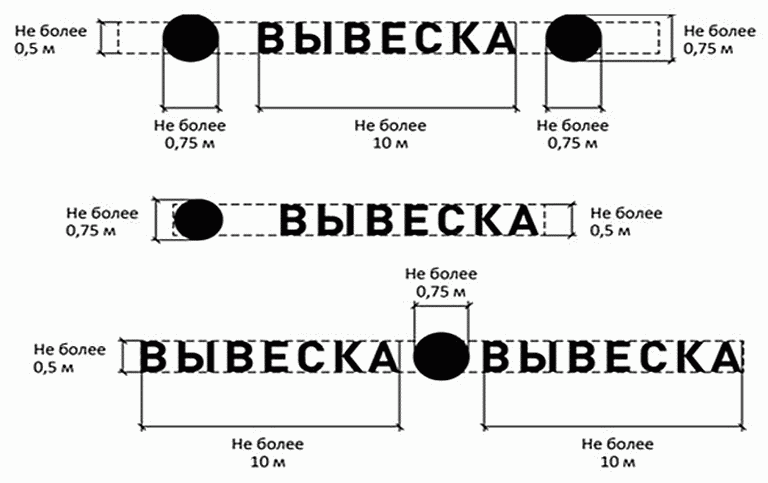 Рисунок 12. Часть 5 статьи 2 Порядка.При размещении на одном фасаде объекта (кроме торговых, развлекательных центров, кинотеатров, на которых отдельные вывески размещаются в соответствии с согласованным с департаментом архитектуры и градостроительства Администрации города комплексным проектом) одновременно вывесок нескольких организаций, индивидуальных предпринимателей указанные вывески размещаются в один высотный ряд на единой горизонтальной линии (на одном уровне, высоте).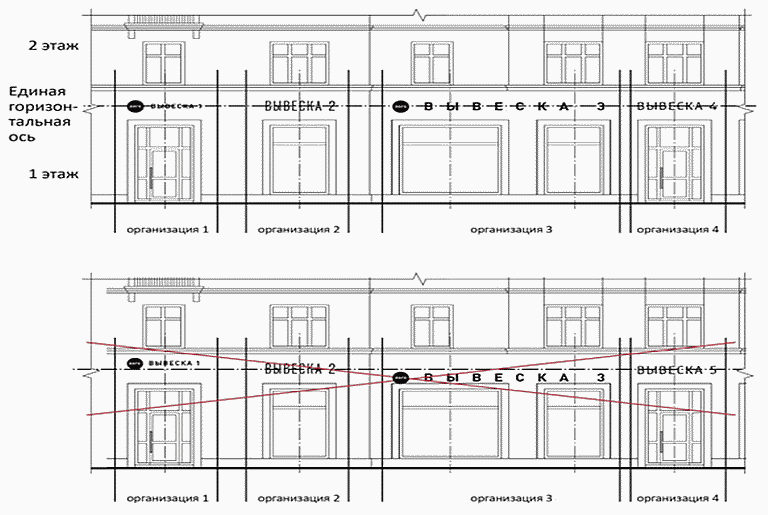 Рисунок 23. Часть 6 статьи 2 Порядка.Вывески могут состоять из следующих элементов:1) информационное поле (текстовая часть);2) декоративно-художественные элементы.Высота декоративно-художественных элементов не должна превышать высоту текстовой части вывески более чем в полтора раза.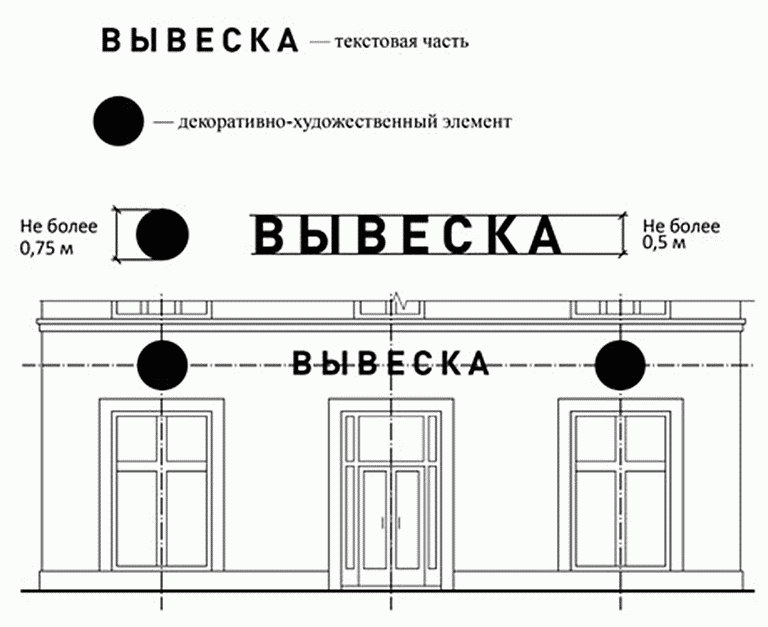 Рисунок 34. Пункт 1 части 8 статьи 2 Порядка.В случае если помещения располагаются в подвальных или цокольных этажах объектов и отсутствует возможность размещения информационных конструкций (вывесок) в соответствии с требованиями абзаца первого пункта 1 части 8 статьи 2 Порядка, вывески могут быть размещены над окнами подвального или цокольного этажа, но не ниже 0,60 метра от уровня земли до нижнего края настенной конструкции, при этом вывеска не должна выступать от плоскости фасада более чем на 0,10 метра.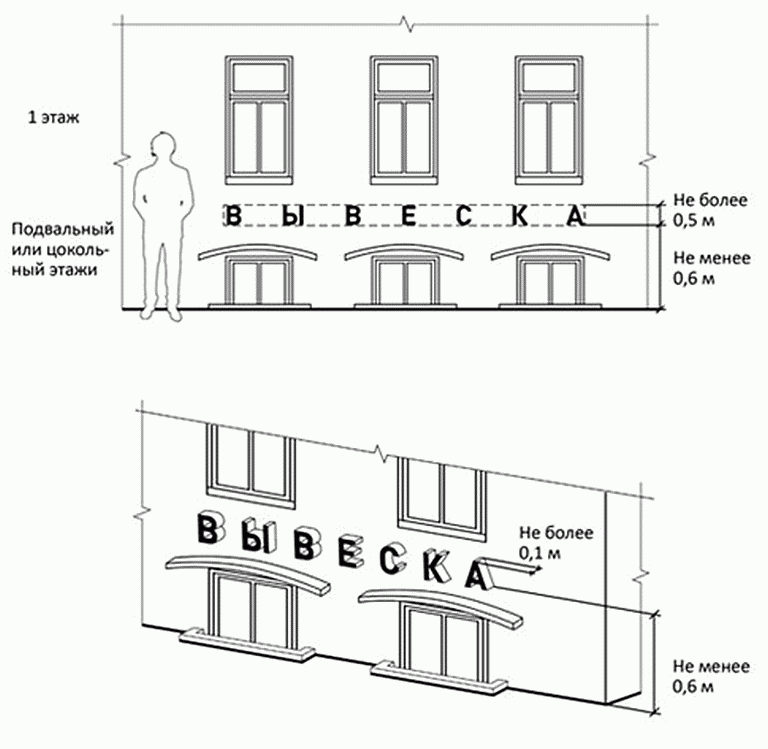 Рисунок 45. Пункт 2 части 8 статьи 2 Порядка.Максимальный размер настенных конструкций, размещаемых организациями, индивидуальными предпринимателями на внешних поверхностях зданий, строений, сооружений (кроме торговых, развлекательных центров, кинотеатров, на которых отдельные вывески размещаются в соответствии с согласованным с департаментом архитектуры и градостроительства Администрации города комплексным проектом), не должен превышать:по высоте - 0,50 метра, за исключением размещения настенной вывески на фризе;по длине - 70 процентов от длины фасада, соответствующей занимаемым данными организациями, индивидуальными предпринимателями помещениям, но не более 15 метров для единичной конструкции.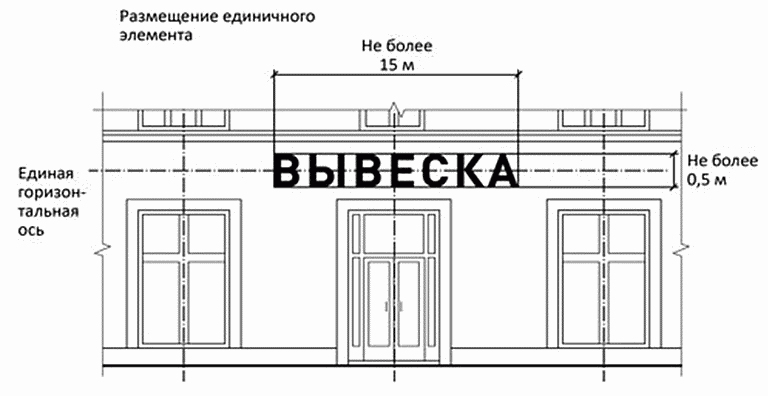 Рисунок 5При размещении настенной конструкции в пределах 70 процентов от длины фасада в виде комплекса идентичных взаимосвязанных элементов (информационное поле (текстовая часть) и декоративно-художественные элементы) максимальный размер каждого из указанных элементов не может превышать 10 метров в длину.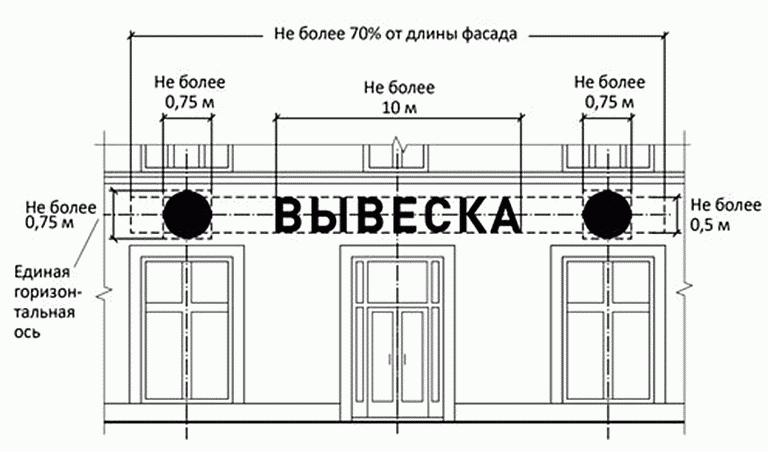 Рисунок 6Максимальный размер информационных конструкций, содержащих сведения об ассортименте блюд, напитков и иных продуктов питания, предлагаемых при предоставлении указанных услуг, в том числе с указанием их массы/объема и цены (меню), не должен превышать:по высоте - 0,8 метра;по длине - 0,6 метра (пункт 2 части 9 статьи 2 Порядка).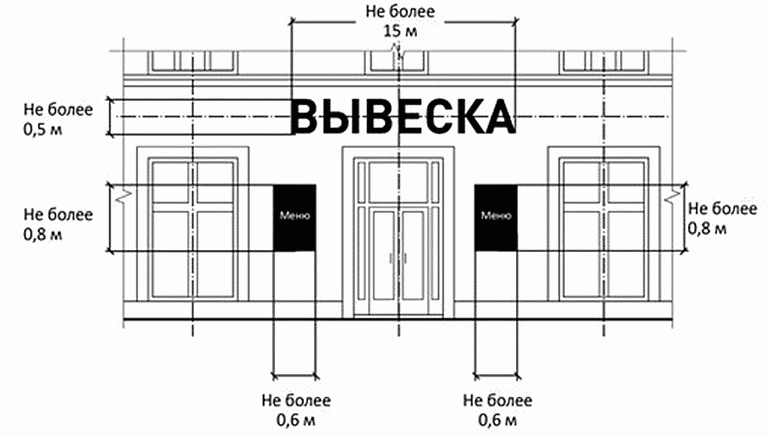 Рисунок 76. Пункт 3 части 8 статьи 2 Порядка.При наличии на фасаде объекта фриза настенная конструкция размещается исключительно на фризе на всю высоту фриза.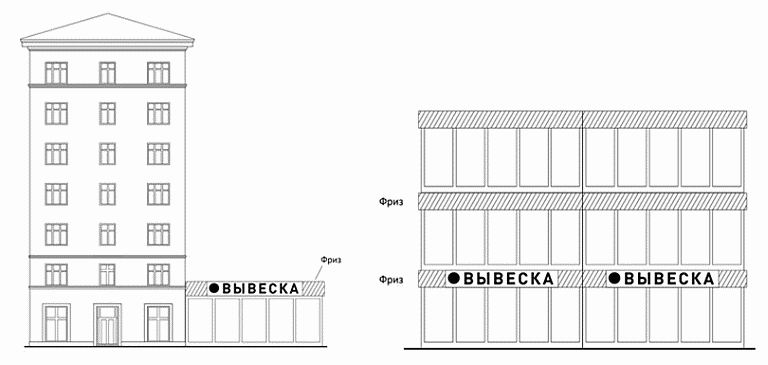 Рисунок 8При наличии на фасаде объекта козырька настенная конструкция может быть размещена на фризе козырька строго в габаритах указанного фриза.Запрещается размещение настенной конструкции непосредственно на конструкции козырька.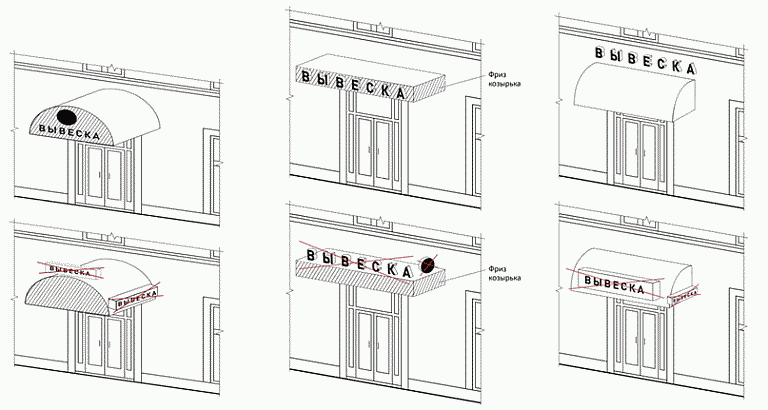 Рисунок 97. Часть 9 статьи 2 Порядка.Консольные конструкции располагаются в одной горизонтальной плоскости фасада у арок, на границах и внешних углах зданий, строений, сооружений:расстояние от уровня земли до нижнего края консольной конструкции должно быть не менее 2,50 метра;консольная конструкция не должна находиться более чем на 0,20 метра от края фасада, а крайняя точка ее лицевой стороны - на расстоянии более чем 1 метра от плоскости фасада.в высоту консольная конструкция не может превышать 1 метра;при наличии на фасаде объекта настенных конструкций консольные конструкции располагаются с ними на единой горизонтальной оси.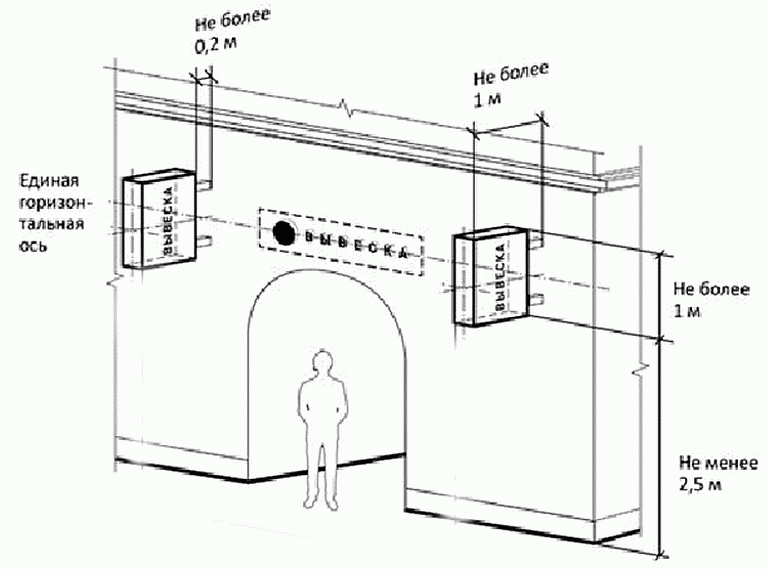 Рисунок 108. Часть 10 статьи 2 Порядка.Витринные конструкции размещаются в витрине, с внешней и/или внутренней стороны остекления витрины объектов.Информационные конструкции (вывески), размещенные на внешней стороне витрины, не должны выходить за плоскость фасада объекта.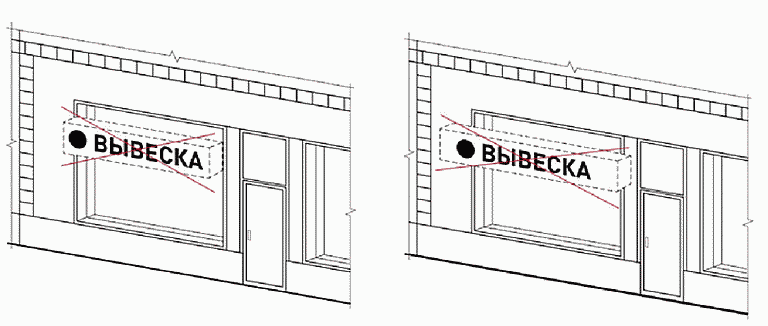 Рисунок 119. Запрещается:1) нарушение геометрических параметров вывесок;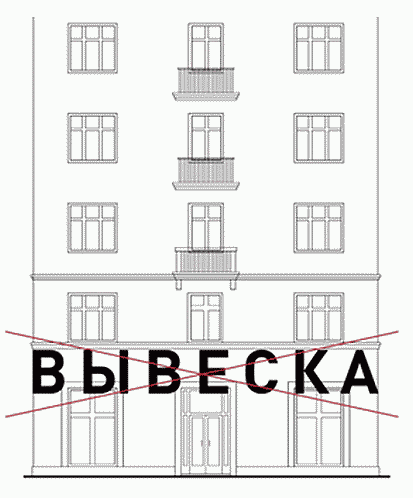 Рисунок 122) нарушение требований к местам расположения;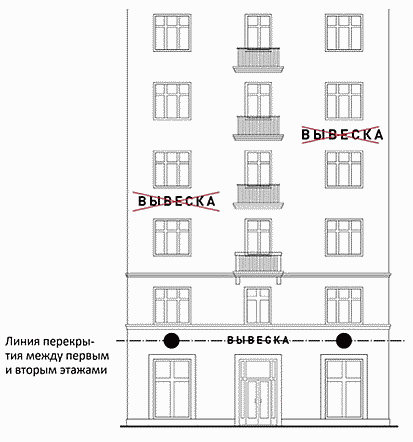 Рисунок 133) вертикальное расположение букв;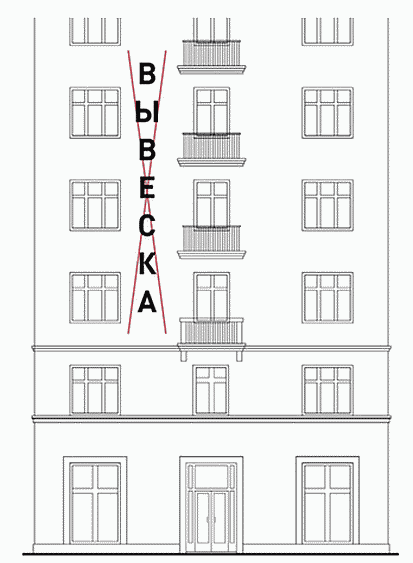 Рисунок 144) размещение на козырьке;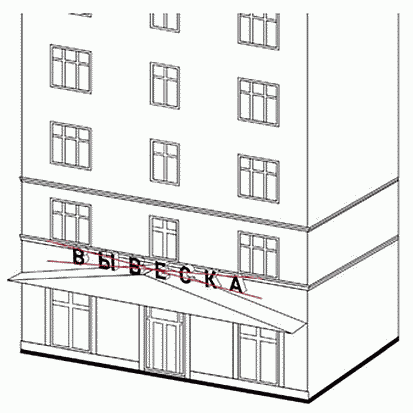 Рисунок 155) полное перекрытие оконных и дверных проемов, а также витражей и витрин. Размещение вывесок в оконных проемах. Размещение вывесок в границах жилых помещений, в том числе на глухих торцах фасада;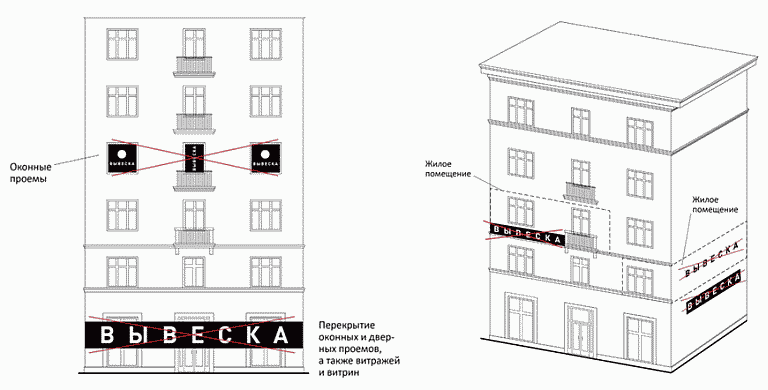 Рисунок 166) размещение вывесок на кровлях, лоджиях и балконах;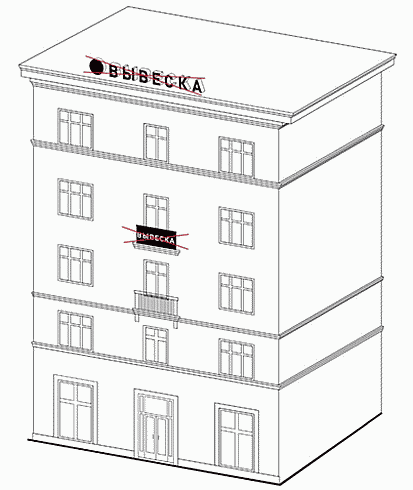 Рисунок 177) размещение вывесок возле мемориальных досок;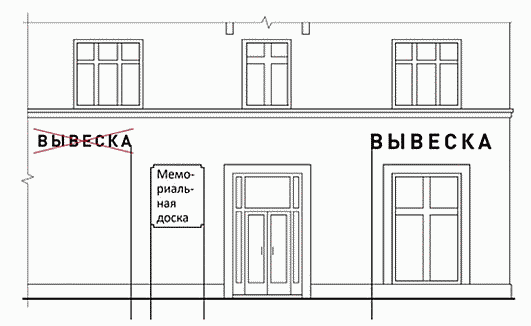 Рисунок 188) перекрытие указателей наименований улиц и номеров домов;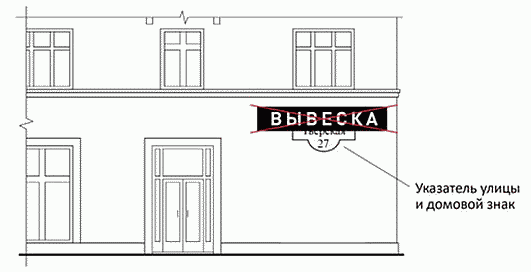 Рисунок 199) размещение вывесок на ограждающих конструкциях сезонных (летних) кафе при стационарных предприятиях общественного питания;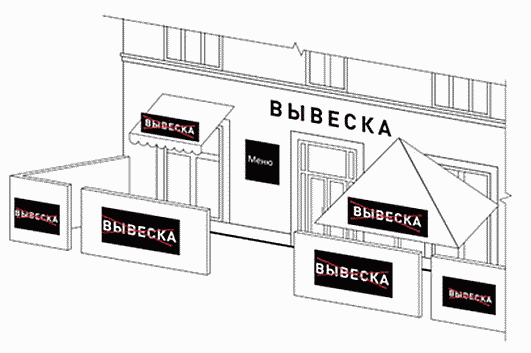 Рисунок 2010) размещение вывесок в виде отдельно стоящих сборно-разборных (складных) конструкций - штендеров.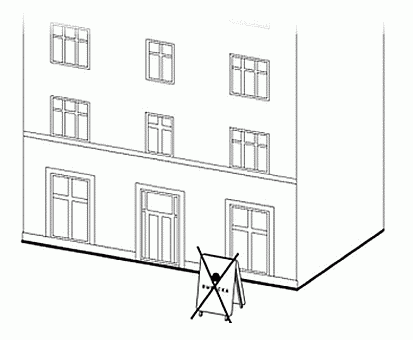 Рисунок 21Приложение 4к ПравиламПОРЯДОКСОГЛАСОВАНИЯ, ИЗГОТОВЛЕНИЯ И УСТАНОВКИ МЕМОРИАЛЬНЫХ ДОСОКИ ДРУГИХ ПАМЯТНЫХ ЗНАКОВСтатья 1. Общие положения1. Порядок согласования, изготовления и установки мемориальных досок и других памятных знаков (далее - Порядок) регламентирует порядок принятия решений об установке мемориальных досок и других памятных знаков на территории города Сургута, решения вопросов по их изготовлению, установке, содержанию и сохранности, а также ответственность структурных подразделений Администрации города и последовательность их взаимодействия при решении соответствующих вопросов.2. Памятный знак является локальным тематическим произведением с ограниченной сферой восприятия, посвященным увековечению события или лица. К памятным знакам относятся информационные доски (таблички), мемориальные доски, стелы, обелиски, памятники, монументы, мемориалы и другие подобные объекты.Мемориальные доски являются памятными знаками, устанавливаемыми на фасадах зданий, сооружений, связанных с историческими событиями, жизнью и деятельностью выдающихся граждан.3. Установка мемориальных досок и других памятных знаков является одной из форм увековечения памяти выдающихся событий в истории города, а также выдающихся личностей, достижения и вклад которых в сфере их деятельности принесли пользу городу.Статья 2. Правовая основа настоящего ПорядкаПравовой основой настоящего Порядка являются: Конституция Российской Федерации, Федеральный закон "Об общих принципах организации местного самоуправления в Российской Федерации", иные нормативные правовые акты Российской Федерации и Ханты-Мансийского автономного округа - Югры, Устав муниципального образования городской округ город Сургут Ханты-Мансийского автономного округа - Югры.Статья 3. Критерии принятия решений об увековечении памяти1. Критериями принятия решений об увековечении памяти являются:1) значимость события в истории города, Ханты-Мансийского автономного округа - Югры, Российской Федерации;2) наличие официально признанных достижений личности в государственной, общественной, политической, военной, производственной и хозяйственной деятельности, в науке, технике, литературе, искусстве, культуре, спорте, за особый вклад в определенную сферу деятельности, принесший долговременную пользу городу, Ханты-Мансийскому автономному округу - Югре, Российской Федерации.2. При решении вопроса об установке мемориальной доски или другого памятного знака учитывается наличие или отсутствие иных форм увековечения памяти данного исторического события или гражданина на территории города.Статья 4. Инициатива и принятие решения об установке мемориальных досок и других памятных знаков, финансирование работ по их проектированию, изготовлению, установке, содержанию, ремонту и реставрации1. Инициатива об установке мемориальных досок и других памятных знаков на территории города может принадлежать органам государственной власти Ханты-Мансийского автономного округа - Югры, Главе города, группе депутатов Думы города в количестве не менее пяти человек, Администрации города, организациям, осуществляющим свою деятельность на территории города, а также группе граждан, обладающих активным избирательным правом, численностью не менее 10 человек (далее - инициатор(ы)).2. Для рассмотрения вопроса об установке мемориальной доски или другого памятного знака на территории города инициатором в Администрацию города представляются следующие документы:1) ходатайство инициатора;2) историческая или историко-биографическая справка;3) копии архивных документов, подтверждающих достоверность события или заслуги гражданина, память о котором предлагается увековечить, а также содержащих указание на период проживания гражданина, память о котором предлагается увековечить;4) сведения о предлагаемом месте установки мемориальной доски или другого памятного знака;5) фотография предлагаемого места установки мемориальной доски или другого памятного знака;6) предложения о тексте надписи на мемориальной доске или другом памятном знаке;7) эскиз мемориальной доски или другого памятного знака;8) письменное согласование собственника здания (сооружения, земельного участка), на котором предлагается установить мемориальную доску или другой памятный знак, или лица, которому указанное здание (сооружение, земельный участок) принадлежит на праве хозяйственного ведения или оперативного управления;9) письменное согласование со Службой государственной охраны объектов культурного наследия Ханты-Мансийского автономного округа - Югры, в случае если мемориальная доска или другой памятный знак размещается на объекте культурного наследия (памятнике истории и культуры) или в зоне охраны объекта культурного наследия;10) письменное обязательство инициатора о финансировании работ по проектированию, изготовлению, установке, содержанию, ремонту и реставрации мемориальной доски или другого памятного знака либо обоснование необходимости финансирования указанных работ (или отдельных видов указанных работ) за счет средств бюджета города;11) информация о способе получения ответа по результатам рассмотрения ходатайства (письмом по почте с уведомлением о получении, письмом по электронной почте, лично представителю).3. Для установки мемориальной доски или другого памятного знака внутри здания или закрытой подведомственной территории по инициативе и за счет собственных средств инициатора также требуется обращение в городскую комиссию по топонимике для принятия принципиального решения о возможности установки данной мемориальной доски или памятного знака с последующим согласованием проекта в департаменте архитектуры и градостроительства Администрации города. При этом информация о факте установки мемориальной доски или памятного знака внутри здания или закрытой подведомственной территории должна быть направлена в департамент архитектуры и градостроительства Администрации города для учета.4. Финансирование работ по проектированию, изготовлению, установке, содержанию, ремонту и реставрации мемориальных досок и других памятных знаков:1) осуществляемых по инициативе органов государственной власти Ханты-Мансийского автономного округа - Югры, производится за счет средств окружного бюджета и (или) привлеченных средств;2) осуществляемых по инициативе органов местного самоуправления города (в том числе по инициативе Главы города, депутатов Думы города, Администрации города или подразделения Администрации города), - за счет средств бюджета города и (или) привлеченных средств;3) осуществляемых по инициативе иных лиц, указанных в части 1 статьи 4 настоящего Порядка, - за счет их собственных и (или) привлеченных средств.5. Инициатива об установке мемориальных досок и других памятных знаков рассматривается городской комиссией по топонимике в порядке, установленном Регламентом городской комиссии по топонимике, утвержденным муниципальным правовым актом Администрации города.6. Окончательное решение об установке мемориальной доски или другого памятного знака за счет средств бюджета города принимается Думой города при утверждении бюджета города.Статья 5. Требования, предъявляемые к мемориальным доскам и другим памятным знакам1. Мемориальные доски и другие памятные знаки должны выполняться из прочных долговечных материалов (мрамора, гранита, чугуна, бронзы, других видов камня и металла или их сочетаний).2. Текст, располагаемый на мемориальных досках и других памятных знаках, должен быть изложен на русском языке в лаконичной форме, содержать сведения о событии, память о котором предлагается увековечить, или о заслугах, достижениях или периоде жизни (деятельности) гражданина, память о котором предлагается увековечить.В композицию мемориальных досок или других памятных знаков, помимо текста, по усмотрению инициатора могут быть включены портретные изображения, декоративные элементы, специальные места или приспособления для возложения цветов (например, в составе мемориальных досок: полочка, ваза, зажим, консоль и т.п.), элементы подсветки.3. Архитектурное решение и масштаб мемориальных досок или других памятных знаков, а также пропорции и размеры составляющих их элементов зависят от ситуации и особенностей выбранного места размещения, в том числе в случае установки мемориальной доски - от соразмерности фасаду, на котором она устанавливается, от его архитектурного решения, а также материала, рисунка и способа наружной отделки (облицовки).4. При создании мемориальных досок или других памятных знаков (если заказчиком не установлены жесткие требования к их виду, размерам и содержанию) автор или авторский коллектив самостоятельно определяет указанные в частях 2 и 3 настоящей статьи параметры в соответствии с общими канонами и принципами композиционного построения, существующими в изобразительном и монументально-декоративном искусстве, архитектуре.5. Для определения правильного масштаба и пропорций мемориальной доски автором или авторским коллективом должна быть выполнена ее фотопривязка к месту размещения. При размещении объемного памятного знака в городской среде должен быть выполнен макет с его фотопривязкой к месту размещения с различных ракурсов и основных точек восприятия (в том числе удаленных), а также развертки и визуализации, подтверждающие правильность принятых решений.6. С учетом принадлежности абсолютного большинства мемориальных досок или других памятных знаков к произведениям монументально-декоративного искусства они должны создаваться на высоком профессиональном уровне с проработкой архитектурной и скульптурной частей специалистами, имеющими соответствующее образование и квалификацию.Статья 6. Правила изготовления, установки, открытия и учета мемориальных досок и других памятных знаков1. Мемориальные доски и другие памятные знаки устанавливаются не ранее:1) одного года после смерти гражданина, память о котором увековечивается;2) пяти лет после события, память о котором увековечивается.2. Мемориальные доски и другие памятные знаки устанавливаются на фасадах зданий (сооружений) или на определенной части городского ландшафта, связанных с историческими событиями, жизнью и деятельностью выдающихся граждан, на хорошо просматриваемых местах. Мемориальные доски и другие памятные знаки, устанавливаемые на фасадах зданий (сооружений), должны располагаться на высоте не ниже 2 м.Если мемориальная доска устанавливается в честь выдающейся личности, в ее тексте полностью указываются его фамилия, имя и отчество, годы жизни и (или) годы проживания в данном доме или годы работы в организации, находившейся в данном здании.Если в надписи на мемориальной доске или другом памятном знаке указано на то, что в честь выдающейся личности названа улица, то доска или знак размещается, как правило, на здании или площади, расположенном (расположенной) в начале данной улицы или в наиболее удачном с градостроительной точки зрения месте данной улицы.3. В память о выдающемся гражданине на территории города может быть установлена только одна мемориальная доска - по бывшему месту его жительства или деятельности. Кроме того, может быть установлен другой памятный знак.4. Разработка проекта мемориальной доски или другого памятного знака может осуществляться только после предварительного согласования места установки с департаментом архитектуры и градостроительства Администрации города.5. Вне зависимости от того, кто является инициатором установки или за чей счет выполняются работы по проектированию, изготовлению и установке мемориальной доски или другого памятного знака, проект мемориальной доски или другого памятного знака, в составе которого должны содержаться решения по благоустройству прилегающей территории, должен быть согласован с департаментом архитектуры и градостроительства Администрации города.6. Для установки мемориальной доски или памятного знака на объектах или землях общей долевой собственности требуется согласие собственников, полученное в порядке, предусмотренном действующим законодательством. Документы, подтверждающие наличие согласия собственников, представляются в городскую комиссию по топонимике для принятия принципиального решения о возможности установки в заявленном месте и в департамент архитектуры и градостроительства Администрации города для согласования проекта.Вывод части фасада здания или земельного участка из общей долевой собственности для установки мемориальной доски или памятного знака и выполнения благоустройства прилегающей территории земельного участка не требуется (за исключением случаев принятия собственниками решения о необходимости такого вывода).7. Проектирование и изготовление мемориальных досок и памятных знаков выполняют специализированные художественные мастерские, художественные фонды, специалисты с высшим художественным образованием по заказам инициаторов.8. В случае принятия решения о выполнении работ по проектированию, изготовлению и установке мемориальной доски или памятного знака за счет средств бюджета города такие работы выполняются специализированными организациями по договорам или контрактам, заключаемым ответственным подразделением Администрации города в соответствии с законодательством о контрактной системе в сфере закупок товаров, работ, услуг для обеспечения государственных и муниципальных нужд.Муниципальные учреждения вправе финансировать проектирование, изготовление и установку мемориальной доски или памятного знака в рамках действующего законодательства с последующей передачей их на баланс муниципальному учреждению (в течение месяца после официального открытия), за которым закреплены функции по содержанию и ремонту мемориальных досок и памятных знаков на территории города.9. После принятия решения о выполнении работ по проектированию, изготовлению и установке мемориальной доски или памятного знака за счет средств бюджета города подразделение Администрации города и (или) подведомственное ему муниципальное учреждение, ответственное за выполнение соответствующих работ, обязано обеспечить:1) разработку технического задания на выполнение работ и сбор исходных данных и материалов для приложения к техническому заданию (в том числе ситуационного плана, топографической подосновы, фотографий места размещения, характерных фотопортретов, необходимых для достижения портретного сходства (в случае изготовления мемориальной доски или памятника в честь выдающейся личности);2) подготовку документации, необходимой для заключения муниципального контракта;3) надзор за выполнением работ на каждом этапе - от разработки проекта до установки мемориальной доски или памятного знака;4) передачу мемориальной доски или памятного знака на баланс и обслуживание муниципальному учреждению, за которым закреплены соответствующие функции.10. Открытие мемориальной доски или памятного знака, как правило, приурочивается к определенной дате (юбилею, этапу жизненного пути выдающейся личности или круглой дате исторического события), организуется инициатором и проводится в торжественной обстановке с привлечением общественности.11. Если установка мемориальной доски или памятного знака осуществлена за счет средств бюджета города, то обязанность по организации и проведению церемонии торжественного открытия возлагается на комитет культуры и туризма Администрации города.Статья 7. Порядок содержания, ремонта и реставрации мемориальных досок или памятных знаков, а также благоустройства прилегающих к ним участков1. Содержание и ремонт мемориальных досок и памятных знаков, а также благоустройство прилегающих к ним участков производится инициаторами установки, за исключением мемориальных досок и памятных знаков, изготовленных и установленных за счет средств бюджета города и (или) переданных в установленном порядке на баланс муниципального учреждения, за которым закреплены соответствующие функции.2. Инициаторы самостоятельно согласовывают вопросы, связанные с содержанием, ремонтом и благоустройством части фасада здания и прилегающих земельных участков с собственниками и управляющими компаниями, обслуживающими здания, сооружения и (или) земельные участки, на которых устанавливается мемориальная доска или памятный знак, на этапе принятия решения об установке.3. Объем необходимого благоустройства земельного участка, прилегающего к месту установки мемориальной доски или памятного знака, определяется департаментом архитектуры и градостроительства Администрации города на этапе согласования задания (в случае выполнения работ по муниципальному контракту) и (или) на этапе согласования проекта.4. Надзор за состоянием мемориальных досок и памятных знаков, переданных на баланс муниципального учреждения, осуществляет данное учреждение. Проверка состояния всех мемориальных досок и памятных знаков, установленных в городской среде в доступных для всеобщего обозрения местах, должна осуществляться не реже одного раза в 2 года комиссией, состоящей из специалистов подразделений Администрации города сфер архитектуры и градостроительства, культуры, городского хозяйства, природопользования и экологии, с привлечением в случае необходимости специалистов муниципальных предприятий или учреждений, подведомственных указанным подразделениям.5. По итогам комиссионных проверок составляются акты и протокол, в решениях которого в соответствии с выявленными проблемами могут быть даны необходимые поручения и рекомендации, в том числе:1) поручения ответственному подразделению Администрации города (либо муниципальному предприятию или учреждению) по выполнению углубленного обследования, реставрации или замены мемориальной доски или памятного знака за счет бюджета города (такое поручение предполагает подготовку соответствующего проекта решения Думы города и внесение для рассмотрения в Думу города вопроса о включении соответствующей строки в муниципальную программу и бюджет ответственного подразделения Администрации города);2) поручения по содержанию и ремонту мемориальных досок и памятных знаков, по приведению в надлежащее состояние (очистке или покраске) участков фасадов, на которых установлены мемориальные доски, благоустройству прилегающих земельных участков и содержанию участков в надлежащем состоянии (с периодической очисткой в соответствии с сезоном) - муниципальному учреждению, которому данные мемориальные доски и памятные знаки были переданы на содержание в установленном порядке;3) рекомендации по выявленным комиссией проблемам - инициаторам установки мемориальных досок и памятных знаков, обязанным самостоятельно обеспечивать их содержание, ремонт и реставрацию, а также благоустройство прилегающих к ним участков и содержание участков в надлежащем состоянии (с периодической очисткой в соответствии с сезоном).Приложение 5к ПравиламПЕРЕЧЕНЬСВОДОВ ПРАВИЛ И НАЦИОНАЛЬНЫХ СТАНДАРТОВ, ПРИМЕНЯЕМЫХПРИ ОСУЩЕСТВЛЕНИИ ДЕЯТЕЛЬНОСТИ ПО БЛАГОУСТРОЙСТВУУтратил силу. - Решение Думы города Сургута от 23.09.2021 N 806-VI ДГ.Приложение 6к ПравиламКОЭФФИЦИЕНТВОССТАНОВИТЕЛЬНОЙ СТОИМОСТИ ЗА СНОС ЗЕЛЕНЫХ НАСАЖДЕНИЙВ ЗАВИСИМОСТИ ОТ ВИДА РАЗРЕШЕННОГО ИСПОЛЬЗОВАНИЯ ЗЕМЕЛЬНЫХУЧАСТКОВ В ГОРОДЕ СУРГУТЕПриложение 7к ПравиламПОРЯДОКУСТАНОВКИ ДОМОВЫХ ЗНАКОВ С УКАЗАНИЕМ НАИМЕНОВАНИЙ УЛИЦИ НОМЕРОВ ДОМОВ, УКАЗАТЕЛЕЙ НОМЕРОВ ПОДЪЕЗДОВИ РАСПОЛОЖЕННЫХ В НИХ КВАРТИР1. Порядок установки домовых знаков с указанием наименований улиц и номеров домов, указателей номеров подъездов и расположенных в них квартир (далее - Порядок) устанавливает требования и регламентирует организацию установки домовых знаков с указанием наименований улиц и номеров домов (далее - аншлаги), указателей номеров подъездов и расположенных в них квартир (далее - таблички).2. На территории города устанавливаются аншлаги и таблички.3. Аншлаги размещаются на стене фасадной части многоквартирного дома, индивидуального жилого (дачного) дома, общественных зданий, зданий учреждений, предприятий и организаций независимо от формы собственности и ведомственной принадлежности (далее - здание) на высоте 2 - 4 м от земли.Если здание находится на перекрестке улиц, аншлаги размещают с каждой стороны (улицы) на расстоянии 1 м от угла фасадной части здания. При протяженности здания более 60 м обязательна установка дублирующего аншлага.Если здание ограждено по периметру и видимость аншлагов ограничена, их размещают на внешнем ограждении (заборе) на расстоянии 300 мм от верхнего края ограждения. При пересечении улиц (проездов) аншлаги дублируются на расстоянии 1 м от угла ограждения (забора). В случае если ограждение включает в себя земельные участки более одного здания, аншлаги устанавливаются возле каждого входа на территорию зданий. В частной застройке допустима установка только номера без наименования улицы, если дом не находится на пересечении улиц, проездов.Аншлаги должны быть размещены таким образом, чтобы была возможность их свободного обозрения со стороны улицы.4. Таблички размещаются непосредственно между козырьком входной группы и подъездной дверью.5. Размещение (замена) аншлагов, табличек производится в случае их отсутствия, повреждения, нечитабельности или изменения адреса.6. Установка аншлагов и табличек является обязательной для всех объектов адресации, внесенных в федеральную информационную адресную систему.7. Обязанность по установке, содержанию и замене аншлагов и табличек возлагается на собственников зданий или лиц, уполномоченных собственниками. Установка аншлагов, размещаемых на вновь построенных (реконструированных) зданиях, выполняется за счет средств застройщиков.8. Ответственность за отсутствие аншлагов и табличек на вновь строящихся объектах наступает со дня ввода их в эксплуатацию или со дня окончания работ по реконструкции или капитальному ремонту, при которых аншлаги и таблички были временно демонтированы.9. Не допускается установка аншлагов и табличек на зданиях города с нарушением настоящего Порядка, а также не отвечающих требованиям, установленным в приложении 8 к Правилам.Приложение 8к ПравиламТРЕБОВАНИЯК ДОМОВЫМ ЗНАКАМ С УКАЗАНИЕМ НАИМЕНОВАНИЙ УЛИЦ И НОМЕРОВДОМОВ, НОМЕРОВ ПОДЪЕЗДОВ И РАСПОЛОЖЕННЫХ В НИХ КВАРТИР1. На территории города устанавливаются:1) указатели наименований проспектов, улиц, площадей, переулков, проездов, скверов, устанавливаемые на фасадах зданий (далее - аншлаги улиц);2) совмещенные указатели наименований улиц и номеров зданий (далее - совмещенные аншлаги);3) указатели номеров подъездов и расположенных в них квартир (далее - таблички).2. Аншлаги выполняются из оцинкованного железа. С лицевой стороны покрыты светоотражающей пленкой белого (в соответствии с ORALITE 5300-050) и синего (в соответствии с ORALITE 5300-010) цветов.Наименования улиц должны быть полными, слова "улица", "проезд", "переулок" и т.п. - в соответствии с принятыми сокращениями (например: ул., пр-д., пер. и т.п.).Наименование улицы должно выполняться с прописной буквы, слова "улица", "проезд", "переулок" и т.п. - строчными (например: ул. Новая, пер. Крайний).В случае наличия на территории нескольких строений, имеющих общий почтовый адрес, на каждом строении должен располагаться совмещенный аншлаг с указанием наименования улицы, с основным номером и номером строения.3. Написание наименований улиц производится в строгом соответствии с обозначением их в реестре адресов объектов недвижимости муниципального образования.Расположение наименования улицы и номера слева направо (например: проспект Мира 17, улица Энгельса 7).4. Аншлаги улиц представляют собой табличку прямоугольной формы, длина которой зависит от количества букв, высотой 250 мм, по краю аншлага выполняется кайма синего цвета шириной 10 мм. На белом фоне синими буквами указывается наименование улицы (см. графическое приложение, рисунок 1).5. Совмещенные аншлаги представляют собой табличку прямоугольной формы высотой 250 мм, по краю аншлага выполняется кайма синего цвета шириной 10 мм. На белом фоне синими буквами указывается наименование улицы, на синем фоне белыми буквами - номер дома. Шрифт написания - Times New Roman, межзнаковый интервал обычный. Высота строчных букв - 50 мм, высота заглавных букв - 80 мм, высота цифр номера дома - 150 мм (см. графическое приложение, рисунки 2, 3).6. Указатели номеров домов представляют собой таблички прямоугольной формы размером 250 x 250 мм, если надпись содержит до двух знаков, размером 250 x 300 мм - если надпись содержит 3 знака, размером 250 x 400 мм - если надпись содержит 4 знака. На синем фоне белыми буквами указывается номер дома. Шрифт написания цифр - Times New Roman, межзнаковый интервал обычный, высота - 120 мм (см. графическое приложение, рисунки 4, 5).7. Таблички выполняются из оцинкованного железа шириной 200 мм, длиной 350 мм. На синем фоне белыми буквами и цифрами указываются номер подъезда и номера квартир в данном подъезде через тире - первый и последний. Допускается выполнять раздельные таблички с номерами подъездов и номерами квартир. Шрифт написания - Times New Roman, межзнаковый интервал обычный, высота букв и цифр - 40 мм (см. графическое приложение, рисунок 6).Графическое приложениек приложению 8к Правилам1. Пункт 4 приложения 8 к Правилам благоустройства территории города Сургута. Аншлаги улиц: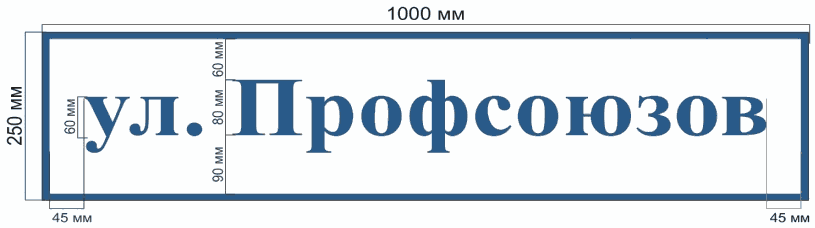 Рисунок 1высота букв ("улица") - 60 мм;высота букв (наименование улицы) - 80 мм;кайма по контуру шириной - 10 мм.2. Пункт 5 приложения 8 к Правилам благоустройства территории города Сургута. Совмещенные аншлаги улиц: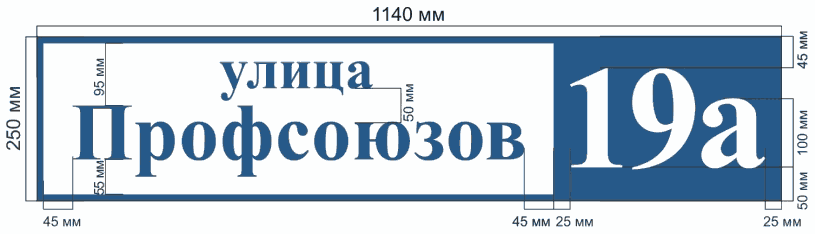 Рисунок 2высота букв ("улица") - 50 мм;высота букв (наименование улицы) - 80 мм;высота цифр (номер дома) - 150 мм;высота (литера) - 100 мм;кайма по контуру шириной - 10 мм.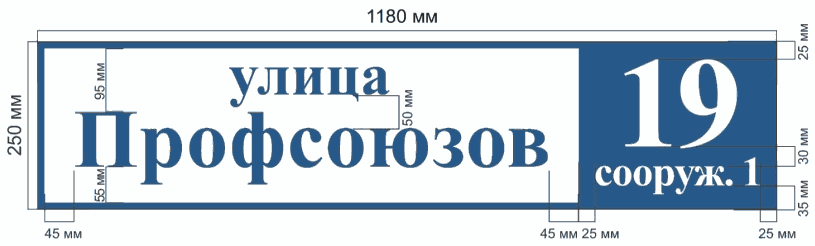 Рисунок 3высота букв ("улица") - 50 мм;высота букв (наименование улицы) - 80 мм;высота цифр (номер дома) - 150 мм;высота ("сооружение") - 55 мм;кайма по контуру шириной - 10 мм.3. Пункт 6 приложения 8 к Правилам благоустройства территории города Сургута. Указатели номеров домов: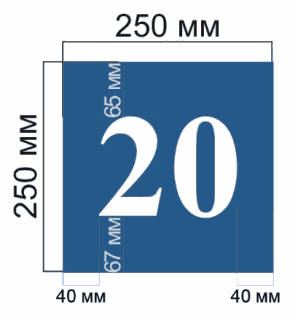 Рисунок 4высота цифр (номер дома) - 120 мм;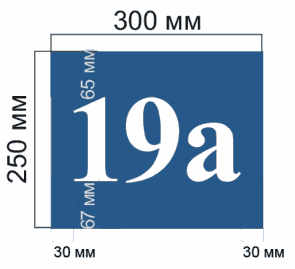 Рисунок 5высота цифр (номер дома) - 120 мм;высота (буквенных обозначений) - 80 мм.4. Пункт 7 приложения 8 к Правилам благоустройства территории города Сургута. Указатели номеров подъездов и квартир: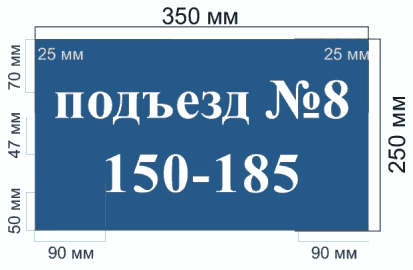 Рисунок 6высота букв ("подъезд" и номер) - 27 мм;высота цифр (номера квартир) - 40 мм.Приложение 9к ПравиламДОПОЛНИТЕЛЬНЫЕ ТРЕБОВАНИЯК МЕСТУ РАЗМЕЩЕНИЯ И ВНЕШНЕМУ ВИДУ НЕКАПИТАЛЬНЫХ СТРОЕНИЙ,СООРУЖЕНИЙРаздел I. ОБЩИЕ ПОЛОЖЕНИЯ1. Термины: Допустимая зона размещения - территория, где разрешена установка некапитального строения, сооружения (далее - НТО) (рисунок 1).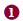  Участок размещения - участок территории, занимаемый НТО (рисунок 1).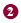  Торговый фронт - фасад НТО, где размещены торговое окно киоска или входная дверь павильона, а также сторона, на которую ориентированы торговое окно автокафе или прилавок торговой палатки (рисунок 1).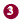  Светопрозрачные конструкции - окна, витрины, стеклянные входные двери, витражи, стеклянные элементы фасадов, атриумы и другие конструкции, предназначенные для естественного освещения (рисунок 1).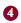  Конструкция - информационная конструкция, расположенная на глухом фасаде (рисунок 1).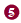 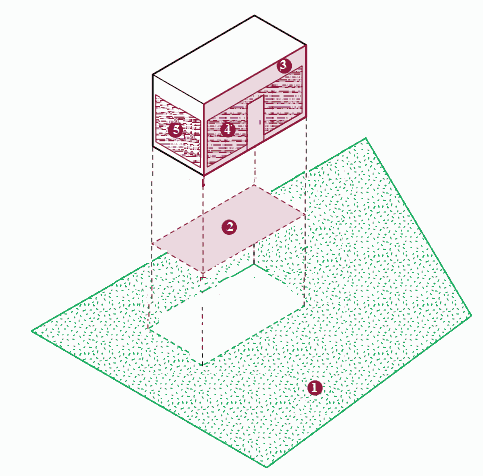 Рисунок 1. Термины2. Конфигурация НТО:1) одиночные НТО - отдельно стоящие объекты, расстояние между которыми 30 м и более (рисунок 2).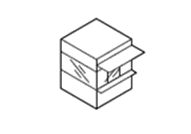 Рисунок 2. Одиночные НТО2) рядом стоящие НТО - расстояние между которыми менее 0,3 м.Зазор между объектами необходимо облицовывать.Допустимо только линейное размещение рядом стоящих НТО: не рекомендуется устанавливать несколько НТО параллельно.Рядом стоящие НТО должны быть одной глубины и быть выполнены в одной цветовой гамме (рисунок 3).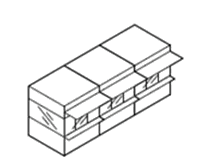 Рисунок 3. Рядом стоящие НТО3) остановочные комплексы с торговой площадью (автопавильоны).НТО, совмещенные с остановочными павильонами.Расстояние до других НТО принимается по принципу одиночных или рядом стоящих (рисунок 4).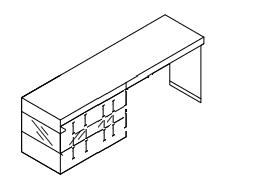 Рисунок 4. НТО, совмещенные с остановочными павильонамиРаздел II. РАЗМЕЩЕНИЕ НТО1. Размещение НТО относительно зданий и сооружений: Минимальное расстояние от НТО до глухих фасадов зданий, ориентированных на центральные городские улицы (или хорошо просматриваемых с них) - 6 м (рисунок 5). Минимальное расстояние от НТО до окон жилых помещений и витрин коммерческих предприятий - 15 м (рисунок 5). Недопустимо размещать НТО напротив входов в здания. От границ входных дверей необходимо отступать в сторону не менее 5 м (рисунок 5). Запрещено размещать НТО на расстоянии менее 50 м от наружных стен технических сооружений (например, газорегуляторных пунктов, канализационных насосных станций, тепловых пунктов и др.) (рисунок 5).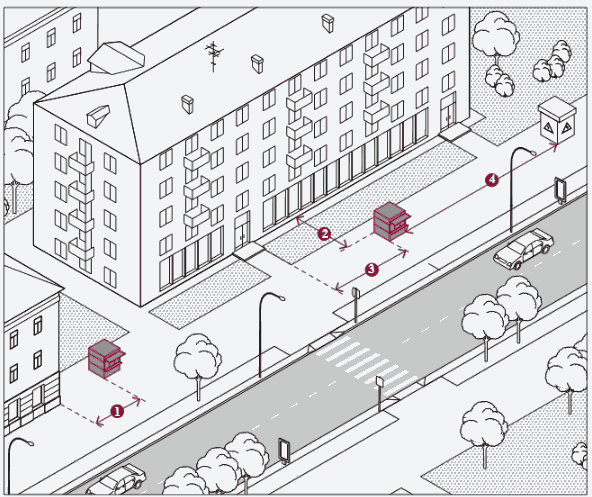 Рисунок 5. Размещение НТО относительно зданий и сооружений2. Размещение НТО относительно элементов улично-дорожной сети: Минимальное расстояние от НТО до границы пешеходного перехода - 5 м (рисунок 6). На нерегулируемых перекрестках, в местах примыкания второстепенных и внутренних проездов к дорогам, на нерегулируемых пешеходных переходах не допускается размещать НТО в пределах треугольников видимости для условий "пешеход - транспорт" и "транспорт - транспорт". Относительно хода движения автотранспорта НТО следует размещать после пешеходного перехода, чтобы не закрывать обзор водителю (рисунок 6). На всех перекрестках минимальное расстояние от НТО до пересечения проезжих частей - 10 м (рисунок 6). Минимальное расстояние от НТО до границы проезжей части - 3 м (рисунок 6).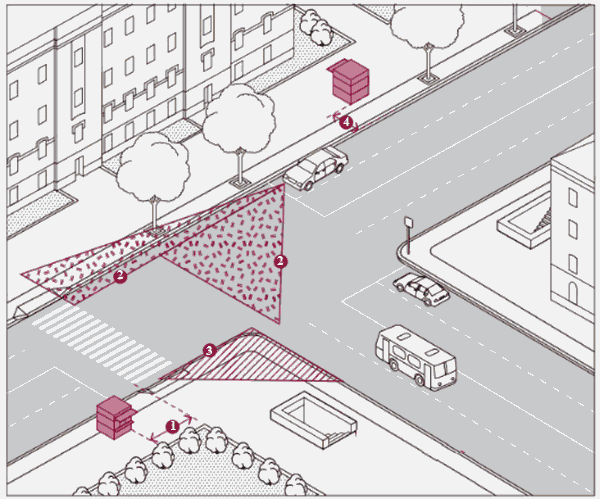 Рисунок 6. Размещение НТО относительно элементов улично-дорожной сети3. Размещение НТО относительно элементов благоустройства: Минимальное расстояние от НТО до ограждений - 1 м (рисунок 7). Минимальное расстояние от НТО до опор освещения и дорожных знаков - 1 м (рисунок 7). Минимальное расстояние от НТО до урн - 0,4 м (рисунок 7).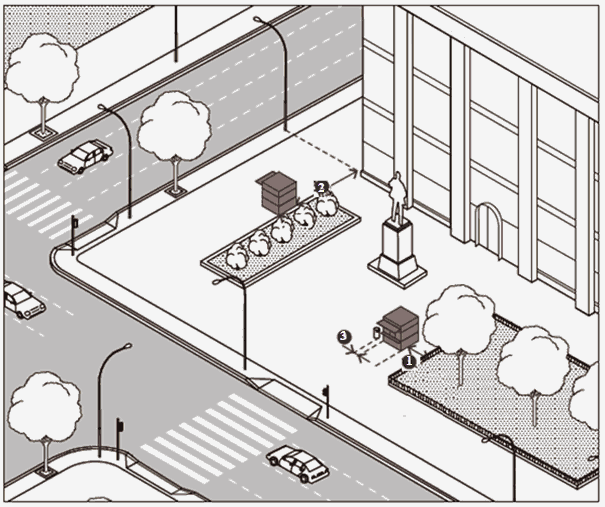 Рисунок 7. Размещение НТО относительно элементов благоустройства4. Размещение НТО относительно рекламных конструкций: Минимальное расстояние от НТО до оси суперсайта, суперборда, билборда, уникальной конструкции, медиафасада, электронного экрана (табло), временной конструкции - 10 м (рисунок 8). Минимальное расстояние от НТО до оси и сити-борда и рекламной стелы - 5 м (рисунок 8). Минимальное расстояние от НТО до оси сити-формата, рекламно-информационного стенда, афишной тумбы - 2 м (рисунок 8).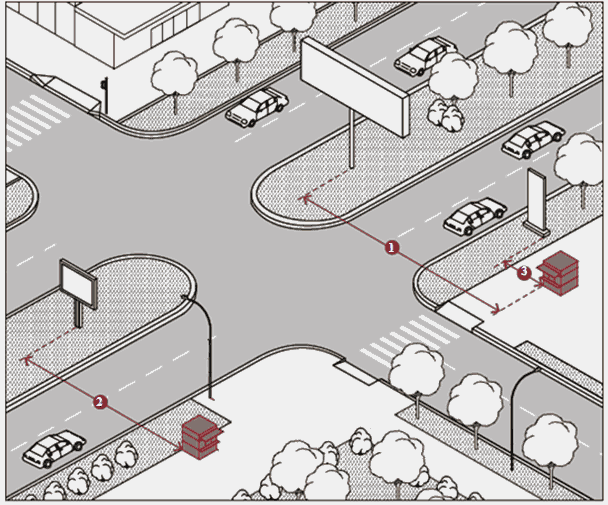 Рисунок 8. Размещение НТО относительно рекламных конструкций5. Размещение НТО относительно пешеходных зон: Недопустимо устанавливать НТО вплотную к пешеходной зоне, если ее ширина менее 3 м (рисунок 9). Допустимо размещать НТО вплотную к пешеходной зоне, если ее ширина более 3 м (рисунок 9).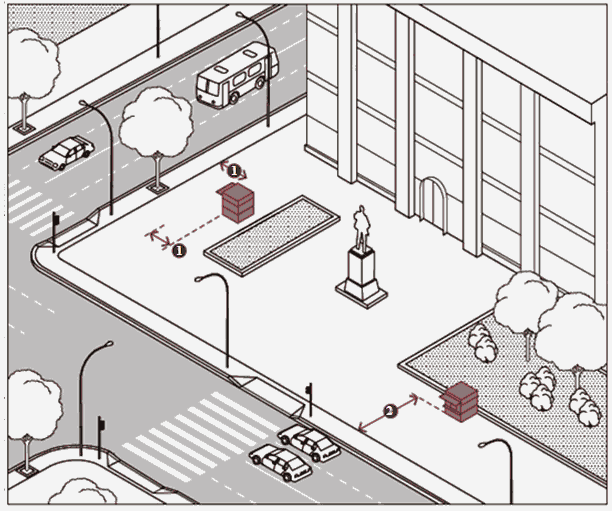 Рисунок 9. Размещение НТО относительно пешеходных зон6. Размещение остановочных комплексов с торговой площадью (автопавильонов): Запрещено устанавливать НТО в пределах посадочных площадок и площадок ожидания. Относительно хода движения автотранспорта объект следует размещать после остановочного павильона, на расстоянии не менее 3 м от проезжей части. Не допускается размещение НТО в пределах треугольника видимости (рисунок 10). Минимальное расстояние от НТО до границы проезжей части - 3 м (рисунок 10). В стесненных условиях допускается размещать НТО в 4 м от фасада здания (рисунок 10). При устройстве двух и более остановочных павильонов, совмещенных с НТО, в зоне остановки общественного транспорта минимальное расстояние между ними - 3 м (рисунок 10).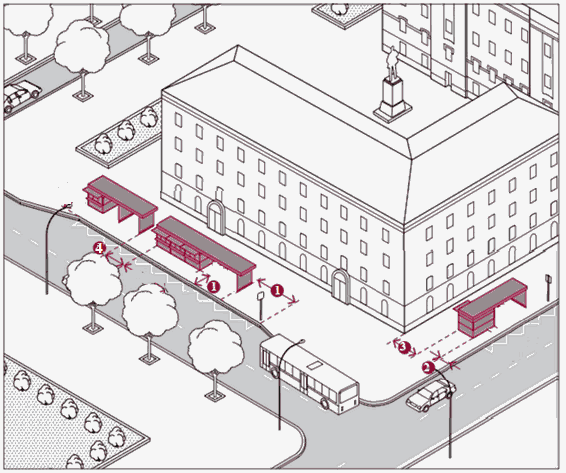 Рисунок 10. Размещение остановочных комплексов с торговой площадью (автопавильонов)7. Пример применения требований к размещению НТО в городской среде: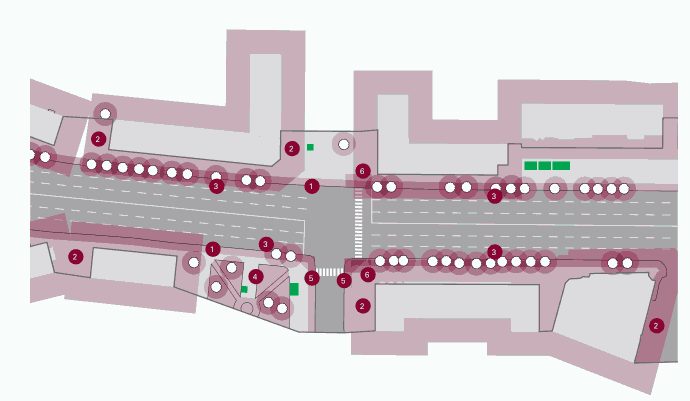 Рисунок 11. Пример применения требований к размещению НТО в городской средеУсловные обозначения (рисунок 11): Граница рассматриваемой территории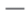  Недопустимая зона размещения НТО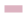  Допустимая зона размещения НТО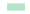  Зона размещения НТО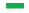 Применение требований к размещению НТО в городской средеТаблица 1Раздел III. ВИДЫ НТО1. Киоск:1) рекомендуемая модульная система типоразмеров киосков. Она поможет унифицировать объекты и обеспечит гибкость в выборе размера в зависимости от потребностей (рисунок 12);2) выделяется пять размеров:К-1 (2,4 x 2,4 м), К-2 (2,4 x 3,6 м), К-3 (2,4 x 4,8 м), К-4 (3,6 x 3,6 м), К-5 (3,6 x 4,8 м) (рисунок 12, таблица 2);3) габариты и площадь киоска определяются по его внешним границам (таблица 2);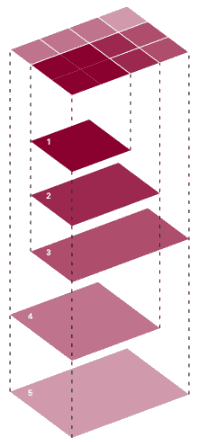 Рисунок 12. Модульная система типоразмеров киосковРекомендуемые габариты и площадь киосковТаблица 24) конфигурация витрин:а) фронтальная (рисунок 13);б) двухсторонняя (рисунок 14);в) угловая (рисунок 15);г) трехсторонняя (рисунок 16);д) периметральная (рисунок 17);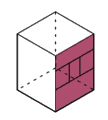 Рисунок 13. Фронтальная конфигурация витрин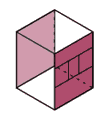 Рисунок 14. Двухсторонняя конфигурация витрин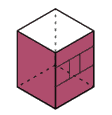 Рисунок 15. Угловая конфигурация витрин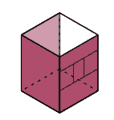 Рисунок 16. Трехсторонняя конфигурация витрин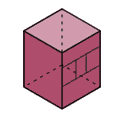 Рисунок 17. Периметральная конфигурация витрин5) конфигурация цоколей (часть глухой стены):а) глухой цоколь, высота - 0,5 м (рисунок 18);б) цоколь из стеклянной секции (рисунок 19);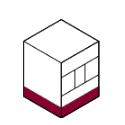 Рисунок 18. Глухой цоколь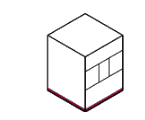 Рисунок 19. Цоколь из стеклянной секции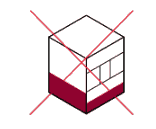 Рисунок 20. Цоколь разной высоты6) габариты и элементы киоска:а) высота киоска составляет 3,1 м (рисунок 21);б) фризовая часть киоска имеет высоту 0,5 м от верха киоска (рисунок 21);в) нижний край торгового окна должен находиться на высоте 1 м от низа киоска (рисунок 21);г) размер торгового окна - не менее 0,6 x 0,6 м с шириной подоконника 0,3 м (рисунок 21);д) окно может быть расположено в любой части торгового фронта, с отступом от его границ 0,2 м (рисунок 21);е) вход для продавца допустимо размещать на любой стороне киоска, кроме торгового фронта (рисунок 21);ё) высота двери - 2,1 м, ширина - не менее 0,8 м (рисунок 21);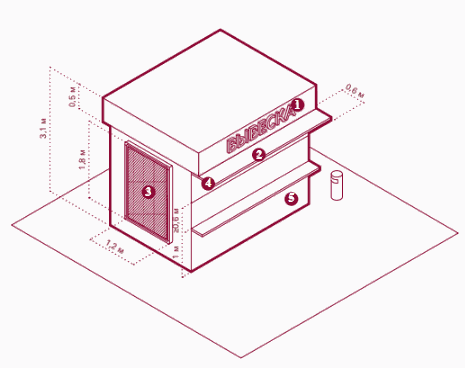 Рисунок 21. Габариты и элементы киоска7) рекомендации к элементам и материалам киоска:Элементы и материалы киоскаТаблица 32. Павильон:1) рекомендуемая модульная система типоразмеров павильонов. Она поможет унифицировать объекты и обеспечит гибкость в выборе размера в зависимости от потребностей (рисунок 22);2) выделяется девять размеров, маркируемых:П-1 (2,1 x 2,1 м), П-2 (2,1 x 4,2 м), П-3 (4,2 x 4,2 м), П-4 (4,2 x 6,3 м), П-5 (4,2 x 8,4 м), П-6 (6,3 x 6,3 м), П-7 (6,3 x 8,4 м), П-8 (6,3 x 10,5 м), П-9 (6,3 x 12,6 м) (рисунок 22, таблица 4);3) габариты и площадь павильона определяются по его внешним границам (таблица 4);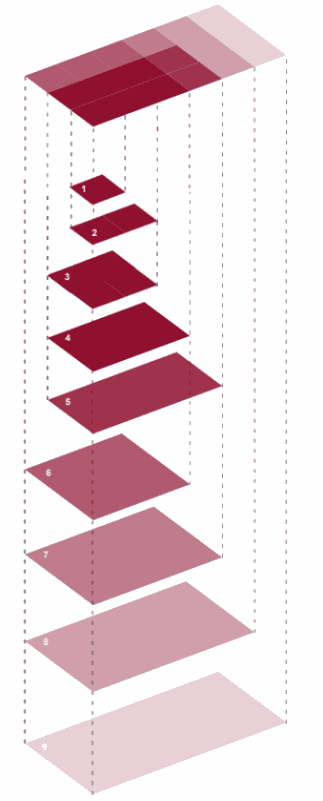 Рисунок 22. Модульная система типоразмеров павильоновРекомендуемые габариты и площадь павильоновТаблица 44) конфигурация витрин:а) фронтальная (рисунок 23);б) двухсторонняя (рисунок 24);в) угловая (рисунок 25);г) трехсторонняя (рисунок 26);д) периметральная (рисунок 27);Рисунок 23. Фронтальная конфигурация витринРисунок 24. Двухсторонняя конфигурация витринРисунок 25. Угловая конфигурация витринРисунок 26. Трехсторонняя конфигурация витринРисунок 27. Периметральная конфигурация витрин5) конфигурация цоколей (часть глухой стены):а) глухой цоколь, высота - 0,5 м (рисунок 28);б) цоколь из стеклянной секции (рисунок 29);Рисунок 28. Глухой цокольРисунок 29. Цоколь из стеклянной секцииРисунок 30. Цоколь разной высоты6) габариты и элементы павильона:а) высота павильона составляет 3,1 м (рисунок 31);б) фризовая часть павильона имеет высоту 0,5 м от верха павильона, допускается оформление фриза в виде консоли, с выносом не более 0,8 м (рисунок 31);в) входная дверь павильона должна быть шириной не менее 1 м и высотой 2,1 м (рисунок 31);г) дверь размещается с отступом не менее 0,2 м от границ фасада торгового фронта (рисунок 31);д) павильон необходимо оборудовать рампами для доступа маломобильных людей (рисунок 31);е) необходимо предусмотреть систему водоотведения - делать уклон кровли более 5%, желоб и размещать трубу (рисунок 31);ё) временное оформление светопрозрачных конструкций размещается с внутренней стороны павильона и только при отсутствии цоколя витрины (рисунок 31);ж) оформление следует размещать на высоте не менее 0,3 м и не более 1 м от пола (рисунок 31);з) временное оформление светопрозрачных конструкций не должно занимать более 30% площади стеклянного полотна. Запрещено делать временное оформление на дверях павильона (рисунок 31);и) возле павильона необходимо размещать урну (рисунок 31);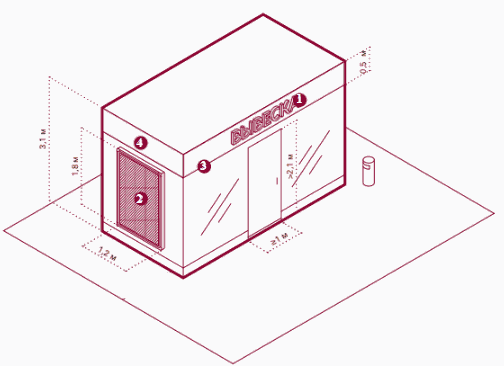 Рисунок 31. Габариты и элементы павильона7) рекомендации к элементам и материалам павильона:Элементы и материалы павильонаТаблица 53. Торговая палатка:1) габариты и элементы торговой палатки:а) габариты торговой палатки: рекомендуемая глубина - 2,2 м, рекомендуемая ширина - 2,2 или 4,2 м, высота 3,1 м (рисунок 32);б) прилавок торговой палатки следует располагать на высоте 1,1 м от уровня земли (рисунок 32);в) кровля палатки может быть односкатной (с минимальным уклоном 5% в сторону задней стенки) или двускатной (рисунок 32);г) при объединении в блоки палаток с двускатной кровлей необходима организация системы водоотведения, зимой - регулярная очистка от снега (рисунок 32);д) запрещается устанавливать на прилавке плиты для приготовления еды, аппараты для нарезки и другое потенциально травмоопасное оборудование (рисунок 32);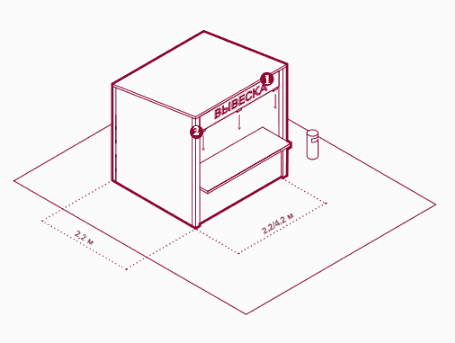 Рисунок 32. Габариты и элементы торговой палатки2) рекомендации к элементам и материалам торговой палатки:Элементы и материалы торговой палаткиТаблица 64. Автокафе:1) габариты и элементы автокафе:а) автокафе, как правило, размещают в местах с высокой проходимостью (рисунок 33);б) возможна организация временной или постоянной площадки для нескольких автокафе (рисунок 33);в) габариты автокафе зависят от модели транспортного средства (рисунок 33);г) глубина зоны обслуживания покупателей для автокафе - 3 м, ширина соответствует габаритам транспортного средства (рисунок 33);д) рекомендуемая длина автокафе - 7,8 м, ширина - 2,5 м, высота - 2,45 м (рисунок 33);е) прилавок автокафе должен быть расположен на высоте не более 1,3 м от земли (рисунок 33);ё) запрещено использовать как автокафе непереоборудованные транспортные средства (рисунок 33);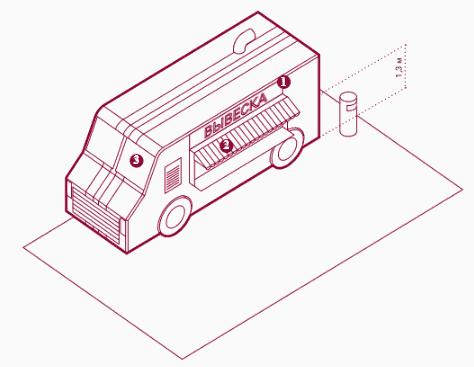 Рисунок 33. Габариты и элементы автокафе2) рекомендации к элементам и материалам автокафе:Элементы и материалы автокафеТаблица 7Раздел IV. РЕКОМЕНДУЕМАЯ ТИПОВАЯ СЕРИЯ НТО1. Киоски:1) К-1 (2,4 x 2,4 м) (рисунок 34);2) К-2 (2,4 x 3,6 м), К-4 (3,6 x 3,6 м) (рисунок 35);3) К-3 (2,4 x 4,8 м), К-5 (3,6 x 4,8 м) (рисунок 36).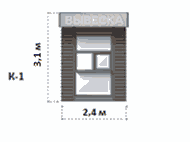 Рисунок 34. Типовая серия киоска К-1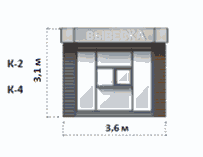 Рисунок 35. Типовая серия киоска К-2, К-4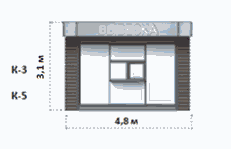 Рисунок 36. Типовая серия киоска К-3, К-52. Павильоны:1) П-1 (2,1 x 2,1 м) (рисунок 37);2) П-2 (2,1 x 4,2 м), П-3 (4,2 x 4,2 м) (рисунок 38);3) П-4 (4,2 x 6,3 м), П-5 (4,2 x 8,4 м), П-6 (6,3 x 6,3 м), П-7 (6,3 x 8,4 м) (рисунок 39);4) П-8 (6,3 x 10,5 м), П-9 (6,3 x 12,6 м) (рисунок 40).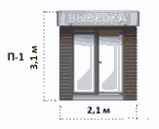 Рисунок 37. Типовая серия павильона П-1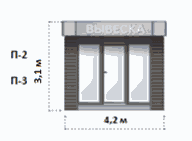 Рисунок 38. Типовая серия павильона П-2, П-3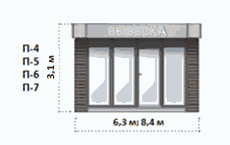 Рисунок 39. Типовая серия павильона П-4, П-5, П-6, П-7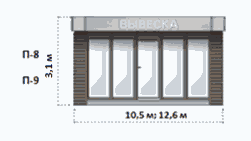 Рисунок 40. Типовая серия павильона П-8, П-9Раздел V. ОБЩАЯ КОНЦЕПЦИЯ ВНЕШНЕГО ОФОРМЛЕНИЯ КИОСКОВИ ПАВИЛЬОНОВ1. Внешнее оформление НТО (рисунок 41)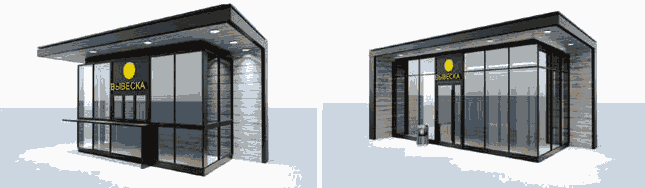 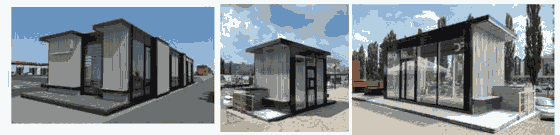 Рисунок 41. Внешнее оформление НТО2. Рекомендуемые к применению материалы:1) планкен;2) композитные панели или кассетный сайдинг;3) террасная доска;4) витражное остекление в алюминиевом профиле;5) легкая тонировка витражей.3. Цвет материала облицовки (спокойная цветовая гамма):1) RAL - 7015;2) RAL - 7047.Раздел VI. ВНЕШНИЙ ВИД ОСТАНОВОЧНОГО КОМПЛЕКСА С ТОРГОВОЙПЛОЩАДЬЮ (АВТОПАВИЛЬОНА)1. Внешний вид остановочного комплекса с торговой площадью (автопавильона) (рисунки 42, 43):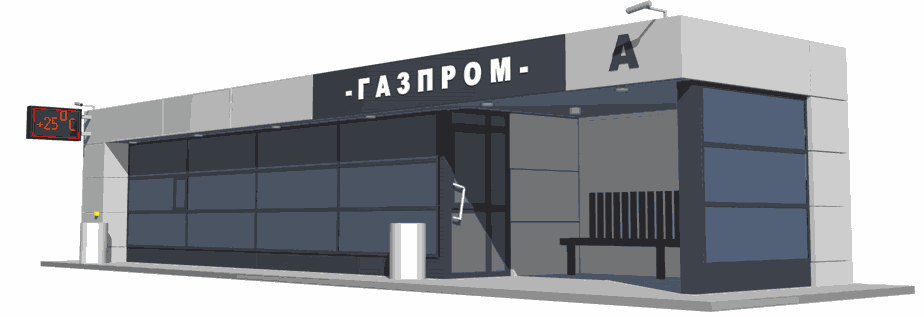 Рисунок 42. Главный фасад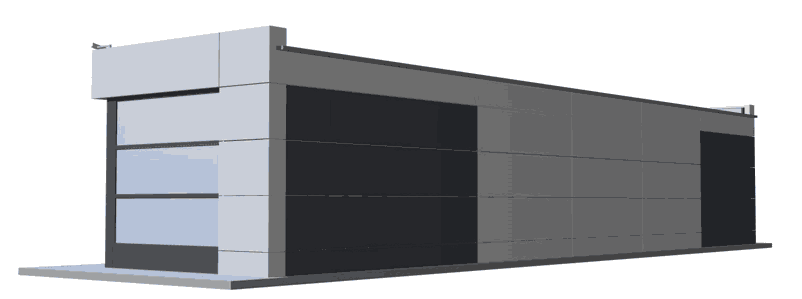 Рисунок 43. Тыльный фасад2. План остановочного комплекса с торговой площадью (автопавильона) (рисунок 44):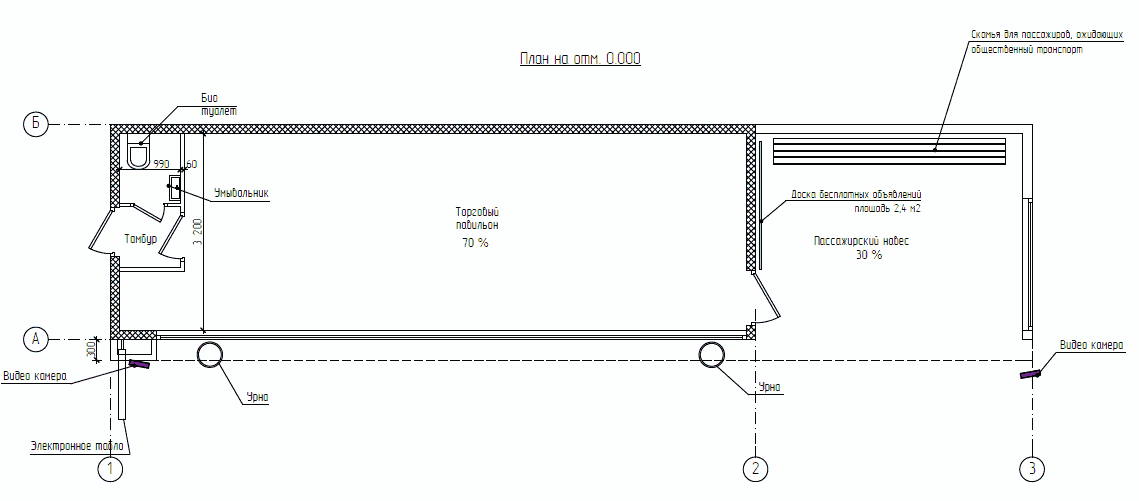 Рисунок 44. План остановочного комплекса с торговой площадью (автопавильона)3. Ведомость отделочных материалов остановочных комплексов с торговой площадью (автопавильонов)Ведомость отделочных материаловТаблица 8Раздел VII. ОБЩАЯ КОНЦЕПЦИЯ ВНЕШНЕГО ОФОРМЛЕНИЯНЕСТАЦИОНАРНОГО СТРОЕНИЯ, СООРУЖЕНИЯ НА ТЕРРИТОРИИ ПАРКОВ,СКВЕРОВ И НАБЕРЕЖНЫХ1. Внешнее оформление нестационарного строения, сооружения (рисунок 45):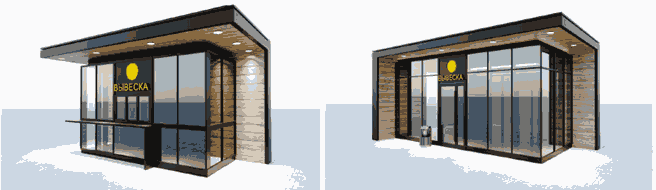 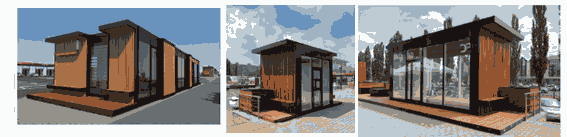 Рисунок 45. Внешнее оформление нестационарного строения, сооружения2. Рекомендуемые к применению материалы:1) планкен;2) композитные панели или кассетный сайдинг;3) террасная доска;4) витражное остекление в алюминиевом профиле;5) легкая тонировка витражей.3. Цвет материала облицовки (нейтральная цветовая гамма в экостиле):1) серый и его оттенки;2) цвет натурального дерева.Раздел VIII. НТО, НЕ СООТВЕТСТВУЮЩИЕ ТРЕБОВАНИЯМ ПРАВИЛБЛАГОУСТРОЙСТВА ТЕРРИТОРИИ ГОРОДА СУРГУТА (СОВРЕМЕННЫМЭСТЕТИЧЕСКИМ ТРЕБОВАНИЯМ ГОРОДСКОЙ СРЕДЫ) (РИСУНОК 46):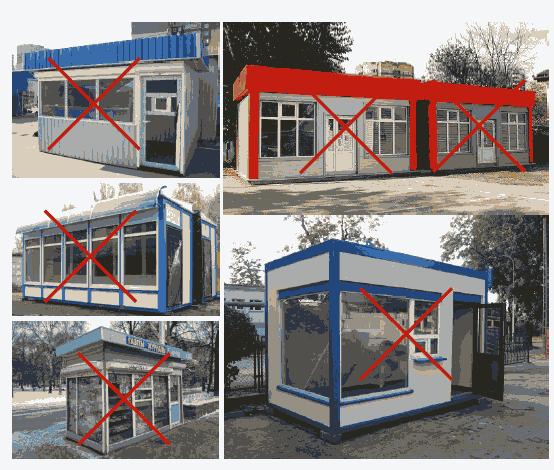 Рисунок 46. НТО, не соответствующие требованиям Правил благоустройства территории города Сургута (современным эстетическим требованиям городской среды).Список изменяющих документов(в ред. решений Думы города Сургута от 29.11.2018 N 360-VI ДГ,от 14.07.2020 N 616-VI ДГ, от 30.10.2020 N 655-VI ДГ,от 22.03.2021 N 712-VI ДГ, от 28.05.2021 N 753-VI ДГ,от 23.09.2021 N 806-VI ДГ, от 06.12.2021 N 41-VII ДГ,от 04.03.2022 N 89-VII ДГ, от 04.03.2022 N 90-VII ДГ,от 06.04.2022 N 114-VII ДГ, от 05.10.2022 N 206-VII ДГ,от 28.12.2022 N 259-VII ДГ, от 06.03.2023 N 286-VII ДГ,от 26.05.2023 N 336-VII ДГ, от 19.06.2023 N 366-VII ДГ,с изм., внесенными решением Суда ХМАО - Югры от 07.10.2021 N 3а-390/2021)Список изменяющих документов(в ред. решений Думы города Сургута от 29.11.2018 N 360-VI ДГ,от 14.07.2020 N 616-VI ДГ, от 30.10.2020 N 655-VI ДГ,от 22.03.2021 N 712-VI ДГ, от 28.05.2021 N 753-VI ДГ,от 23.09.2021 N 806-VI ДГ, от 06.12.2021 N 41-VII ДГ,от 04.03.2022 N 89-VII ДГ, от 04.03.2022 N 90-VII ДГ,от 06.04.2022 N 114-VII ДГ, от 05.10.2022 N 206-VII ДГ,от 28.12.2022 N 259-VII ДГ, от 06.03.2023 N 286-VII ДГ,от 26.05.2023 N 336-VII ДГ, от 19.06.2023 N 366-VII ДГ,с изм., внесенными решением Суда ХМАО - Югры от 07.10.2021 N 3а-390/2021)N п/пНаименование посадокКомКомЯма или траншеяЯма или траншеяЯма или траншеяN п/пНаименование посадокразмер, мобъем кома, м3размер, мплощадь, м3объем, м31.Деревья и кустарники с комом земли:-----1.1.Круглым-----1.1.1.d = 0,2, h = 0,150,005d = 0,8, h = 0,50,50,251.1.2.d = 0,25, h = 0,20,01d = 0,8, h = 0,50,50,251.1.3.d = 0,3, h = 0,30,02d = 0,8, h = 0,750,50,381.1.4.d = 0,5, h = 0,40,08d = 1,0, h = 0,80,790,631.1.5.d = 0,8, h = 0,60,3d = 1,5, h = 0,851,761,51.2.Квадратным-----1.2.1.0,5 x 0,5 x 0,40,11,4 x 1,4 x 0,651,961,271.2.2.0,8 x 0,8 x 0,50,321,7 x 1,7 x 0,752,892,171.2.3.1,0 x 1,0 x 0,60,61,9 x 1,9 x 0,853,613,071.2.4.1,3 x 1,3 x 0,61,012,2 x 2,2 x 0,854,844,111.2.5.1,5 x 1,5 x 0,651,462,4 x 2,4 x 0,95,765,181.2.6.1,7 x 1,7 x 0,651,882,6 x 2,6 x 0,96,766,082.Деревья с обнаженной корневой системой (без кома) при посадке-----2.1.В естественный грунт-----2.1.1.--d = 0,7, h = 0,70,380,272.2.С внесением растительной земли-----2.2.1.--d = 1,0, h = 0,80,790,633.Кустарники с обнаженной корневой системой (без кома) при посадке-----3.1.В ямы в естественный грунт-----3.1.1--d = 0,5, h = 0,50,20,13.2.В ямы с внесением растительной земли-----3.2.1.--d = 0,7, h = 0,50,380,193.3.В траншеи в однорядную живую изгородь-----3.3.1.--0,5 x 0,5 x 1,00,50,253.4.В траншеи в двухрядную живую изгородь-----3.4.1.--0,7 x 0,5 x 1,00,70,35N п/пТипы объектовДеревья, шт.Кустарники, шт.1.Озелененные территории общего пользованияОзелененные территории общего пользованияОзелененные территории общего пользования1.1.Парки общегородские и районные200 - 2502000 - 25001.2.Скверы300 - 3301200 - 13201.3.Бульвары300 - 3301200 - 13202.Озелененные территории на участках застройкиОзелененные территории на участках застройкиОзелененные территории на участках застройки2.1.Участки жилой застройки100 - 120900 - 10802.2.Участки детских садов и яслей140 - 1601400 - 16002.3.Участки школ80 - 110800 - 11002.4.Спортивные комплексы100 - 130400 - 5202.5.Больницы и лечебные учреждения300 - 3303000 - 33002.6.Участки промышленных предприятий150 - 180750 - 9003.Озелененные территории специального назначенияОзелененные территории специального назначенияОзелененные территории специального назначения3.1.Улицы, набережные280 - 300840 - 9003.2.Санитарно-защитные зоны730 - 11001 - 157N п/пВозрастНазначение оборудованияРекомендуемое игровое и физкультурное оборудование1.Дети преддошкольного возраста (до трех лет)Тренировка усидчивости, терпения, развитие фантазииПесочницы1.Дети преддошкольного возраста (до трех лет)Тренировка лазания, ходьбы, перешагивания, подлезания, равновесияДомики, пирамиды, гимнастические стенки, бумы, бревна, горки;кубы деревянные 20 x 40 x 15 см;доски шириной 15, 20, 25 см, длиной 150, 200 и 250 см, доска деревянная - один конец приподнят на высоту 10 - 15 см;горка с поручнями, ступеньками и центральной площадкой, длина - 240 см, высота - 48 см (в центральной части), ширина ступеньки - 70 см;лестница-стремянка, высота 100 или 150 см, расстояние между перекладинами - 10 и 15 см1.Дети преддошкольного возраста (до трех лет)Тренировка вестибулярного аппарата, укрепление мышечной системы (мышц спины, живота и ног), совершенствование чувства равновесия, ритма, ориентировки в пространствеКачели и качалки2.Дети дошкольного возраста (3 - 7 лет)Обучение и совершенствование лазанияПирамиды с вертикальными и горизонтальными перекладинами;лестницы различной конфигурации, со встроенными обручами, полусферы;доска деревянная на высоте 10 - 15 см (устанавливается на специальных подставках)2.Дети дошкольного возраста (3 - 7 лет)Обучение равновесию, перешагиванию, перепрыгиванию, спрыгиваниюБревно со стесанным верхом, прочно закрепленное, лежащее на земле, длина - 2,5 - 3,5 м, ширина - 20 - 30 см;бум "Крокодил", длина - 2,5 м, ширина - 20 см, высота - 20 см;гимнастическое бревно, длина горизонтальной части - 3,5 м, наклонной - 1,2 м, диаметр бревна - 27 см;гимнастическая скамейка, длина - 3 м, ширина - 20 см, толщина - 3 см, высота - 20 см2.Дети дошкольного возраста (3 - 7 лет)Обучение вхождению, лазанью, движению на четвереньках, скатываниюГорка с поручнями, длина - 2 м, высота - 60 см;горка с лесенкой и скатом, длина - 240 см, высота - 80 см, длина лесенки и ската - 90 см, ширина лесенки и ската - 70 см2.Дети дошкольного возраста (3 - 7 лет)Развитие силы, гибкости, координации движенийГимнастическая стенка, высота - 3 м, ширина пролетов - не менее 1 м, диаметр перекладины - 22 мм, расстояние между перекладинами - 25 см;гимнастические столбики2.Дети дошкольного возраста (3 - 7 лет)Развитие глазомера, точности движений, ловкости, для обучения метания в цельСтойка с обручами для метания в цель, высота - 120 - 130 см, диаметр обруча - 40 - 50 см;оборудование для метания в виде цветка, петуха, центр мишени расположен на высоте 120 см (младшие дошкольники), 150 - 200 см (старшие дошкольники);кольцебросы - доска с укрепленными колышками высотой 15 - 20 см, кольцебросы могут быть расположены горизонтально и наклонно;мишени на щитах из досок в виде четырех концентрических кругов диаметром 20, 40, 60, 80 см, центр мишени на высоте 110 - 120 см от уровня пола или площадки, круги красятся в красный (центр), салатный, желтый и голубой;баскетбольные щиты, крепятся на двух деревянных или металлических стойках так, чтобы кольцо находилось на уровне 2 м от пола или поверхности площадки3.Дети школьного возраста (7 - 12 лет)Общее физическое развитиеГимнастическая стенка высотой не менее 3 м, количество пролетов 4 - 6;разновысокие перекладины, перекладина-эспандер для выполнения силовых упражнений в висе;"рукоход" различной конфигурации для обучения передвижению разными способами, висам, подтягиванию;спортивно-гимнастические комплексы - 5 - 6 горизонтальных перекладин, укрепленных на разной высоте, к перекладинам могут прикрепляться спортивные снаряды: кольца, трапеции, качели, шесты и др.;сочлененные перекладины разной высоты: 1,5 - 2, 2 - 3 м, могут располагаться по одной линии или в форме букв "Г", "Т" или змейкой4.Дети старшего школьного возрастаУлучшение мышечной силы, телосложения и общего физического развитияСпортивные комплексы;спортивно-игровые комплексы микроскалодромы, велодромы и т.п.)N п/пИгровое оборудованиеТребования1.КачелиВысота от уровня земли до сидения качелей в состоянии покоя должна быть не менее 350 мм и не более 635 мм. Допускается не более двух сидений в одной рамке качелей. В двойных качелях не должны использоваться вместе сидение для маленьких детей (колыбель) и плоское сидение для более старших детей2.КачалкиВысота от земли до сидения в состоянии равновесия должна быть 550 - 750 мм. Максимальный наклон сидения при движении назад и вперед - не более 20 градусов. Конструкция качалки не должна допускать попадание ног сидящего в ней ребенка под опорные части качалки, не должна иметь острых углов, радиус их закругления должен составлять не менее 20 мм3.КаруселиМинимальное расстояние от уровня земли до нижней вращающейся конструкции карусели должно быть не менее 60 мм и не более 110 мм. Нижняя поверхность вращающейся платформы должна быть гладкой. Максимальная высота от нижнего уровня карусели до ее верхней точки составляет 1 м4.ГоркиДоступ к горке осуществляется через лестницу, лазательную секцию или другие приспособления. Высота ската отдельно стоящей горки не должна превышать 2,5 м вне зависимости от вида доступа. Ширина открытой и прямой горки - не менее 700 мм и не более 950 мм. Стартовая площадка - не менее 300 мм длиной с уклоном до 5 градусов, ширина площадки должна быть равна горизонтальной проекции участка скольжения. На отдельно стоящей горке высота бокового ограждения на стартовой площадке должна быть не менее 0,15 м. Угол наклона участка скольжения не должен превышать 60 градусов в любой точке. На конечном участке ската средний наклон не должен превышать 10 градусов. Край ската горки должен подгибаться по направлению к земле с радиусом не менее 50 мм и углом загиба не менее 100 градусов. Расстояние от края ската горки до земли должно быть не более 100 мм. Высота ограждающего бортика на конечном участке при длине участка скольжения менее 1,5 м - не более 200 мм, при длине участка скольжения более 1,5 м - не более 350 мм. Горка-тоннель должна иметь минимальную высоту и ширину 750 ммN п/пИгровое оборудованиеМинимальные расстояния1.КачелиНе менее 1,5 м в стороны от боковых конструкций и не менее 2,0 м вперед (назад) от крайних точек качели в состоянии наклона2.КачалкиНе менее 1,0 м в стороны от боковых конструкций и не менее 1,5 м вперед от крайних точек качалки в состоянии наклона3.КаруселиНе менее 2 м в стороны от боковых конструкций и не менее 3 м вверх от нижней вращающейся поверхности карусели4.ГоркиНе менее 1 м от боковых сторон и 2 м вперед от нижнего края ската горкиСписок изменяющих документов(в ред. решения Думы города Сургута от 26.05.2023 N 336-VII ДГ)Документы сданы:"___" ________________ 20__ г.___________________________________(подпись заявителя)М.П. (при наличии печати)Документы приняты:"___" ________________ 20__ г.___________________________________(Ф.И.О. (последнее - при наличии),подпись принявшего заявку)Список изменяющих документов(в ред. решения Думы города Сургута от 26.05.2023 N 336-VII ДГ)Список изменяющих документов(в ред. решения Думы города Сургута от 22.03.2021 N 712-VI ДГ)Список изменяющих документов(в ред. решения Думы города Сургута от 28.05.2021 N 753-VI ДГ)N п/пНаименование вида разрешенного использования земельного участкаКоэффициент восстановительной стоимости (К)1.Сельскохозяйственное использование0,12.Выращивание зерновых и иных сельскохозяйственных культур0,13.Овощеводство0,14.Садоводство0,15.Жилая застройка0,16.Для индивидуального жилищного строительства0,17.Малоэтажная многоквартирная жилая застройка0,18.Блокированная жилая застройка0,19.Среднеэтажная жилая застройка0,110.Многоэтажная жилая застройка (высотная застройка)0,111.Хранение автотранспорта1,012.Коммунальное обслуживание0,113.Предоставление коммунальных услуг0,114.Административные здания организаций, обеспечивающих предоставление коммунальных услуг1,015.Социальное обслуживание0,116.Дома социального обслуживания0,117.Оказание социальной помощи населению0,118.Оказание услуг связи1,019.Общежития1,020.Бытовое обслуживание0,121.Здравоохранение0,122.Амбулаторно-поликлиническое обслуживание0,123.Стационарное медицинское обслуживание0,124.Медицинские организации особого назначения0,125.Образование и просвещение0,126.Дошкольное, начальное и среднее общее образование0,127.Среднее и высшее профессиональное образование0,128.Культурное развитие0,129.Объекты культурно-досуговой деятельности0,130.Парки культуры и отдыха0,131.Цирки и зверинцы0,132.Осуществление религиозных обрядов1,033.Религиозное управление и образование1,034.Государственное управление1,035.Представительская деятельность1,036.Обеспечение научной деятельности0,137.Обеспечение деятельности в области гидрометеорологии и смежных с ней областях0,138.Проведение научных исследований1,039.Проведение научных испытаний1,040.Амбулаторное ветеринарное обслуживание1,041.Приюты для животных0,142.Деловое управление1,043.Объекты торговли (торговые центры, торгово-развлекательные центры (комплексы)1,044.Рынки1,045.Магазины1,046.Банковская и страховая деятельность1,047.Общественное питание1,048.Гостиничное обслуживание1,049.Развлекательные мероприятия1,050.Служебные гаражи1,051.Объекты дорожного сервиса0,152.Заправка транспортных средств1,053.Обеспечение дорожного отдыха0,154.Автомобильные мойки1,055.Ремонт автомобилей1,056.Выставочно-ярмарочная деятельность1,057.Отдых (рекреация)0,158.Спорт0,159.Обеспечение спортивно-зрелищных мероприятий0,160.Обеспечение занятий спортом в помещениях0,161.Площадки для занятий спортом0,162.Оборудованные площадки для занятий спортом0,163.Водный спорт0,164.Авиационный спорт0,165.Спортивные базы0,166.Природно-познавательный туризм0,167.Туристическое обслуживание1,068.Охота и рыбалка1,069.Причалы для маломерных судов1,070.Поля для гольфа или конных прогулок1,071.Недропользование0,172.Тяжелая промышленность0,173.Автомобилестроительная промышленность0,174.Легкая промышленность0,175.Фармацевтическая промышленность0,176.Пищевая промышленность0,177.Нефтехимическая промышленность0,178.Строительная промышленность0,179.Энергетика0,180.Связь0,181.Склады1,082.Складские площадки0,183.Железнодорожный транспорт0,184.Железнодорожные пути0,185.Обслуживание железнодорожных перевозок0,186.Автомобильный транспорт0,187.Размещение автомобильных дорог0,188.Обслуживание перевозок пассажиров0,189.Стоянки транспорта общего пользования0,190.Водный транспорт0,191.Воздушный транспорт0,192.Трубопроводный транспорт1,093.Обеспечение обороны и безопасности1,094.Обеспечение внутреннего правопорядка1,095.Обеспечение деятельности по исполнению наказаний1,096.Деятельность по особой охране и изучению природы1,097.Охрана природных территорий1,098.Санаторная деятельность0,199.Улично-дорожная сеть0,1100.Благоустройство территории0,1101.Ритуальная деятельность0,1102.Специальная деятельность0,1103.Земельные участки общего назначения0,1104.Ведение садоводства0,1105.Религиозное использование0,1106.Общественное управление1,0107.Ветеринарное обслуживание1,0108.Земельные участки (территории) общего пользования1,0109.Производственная деятельность0,1Список изменяющих документов(введен решением Думы города Сургута от 22.03.2021 N 712-VI ДГ)Список изменяющих документов(введены решением Думы города Сургута от 22.03.2021 N 712-VI ДГ)Список изменяющих документов(введены решением Думы города Сургута от 26.05.2023 N 336-VII ДГ)Nп/пТребование, запрещающее размещение НТОРегулирующий раздел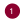 Минимальное расстояние от НТО до границы проезжей части - 3 мРазмещение относительно элементов улично-дорожной сети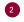 Минимальное расстояние от НТО до фасадов с окнами жилых помещений и витрин коммерческих предприятий - 15 мРазмещение относительно зданий и сооружений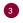 Минимальное расстояние от НТО до ограждений - 1 мРазмещение относительно элементов благоустройства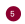 На всех перекрестках минимальное расстояние от НТО до пересечения проезжих частей - 10 мРазмещение относительно элементов улично-дорожной сети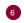 Минимальное расстояние от НТО до границы пешеходного перехода - 5 мРазмещение относительно элементов улично-дорожной сетиNп/пРазмерПлощадь киоска, м2Габариты, м1.К-15,762,4 x 2,42.К-28,642,4 x 3,63.К-311,522,4 x 4,84.К-412,963,6 x 3,65.К-517,283,6 x 4,8N п/пЭлемент, материалЭлемент, материалСхематичное изображениеРекомендацииВывескаВывеска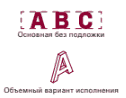 Вывеска киоска размещается в границах фриза фасада торгового фронта.Вывеска должна быть без подложки, с внутренней подсветкой, буквы - размещены в одну строку. Вывеска выравнивается относительно центральной оси торгового фронтаКозырекКозырек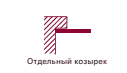 Со стороны торгового фронта может быть организован козырек шириной 0,6 мИнформационная конструкцияИнформационная конструкция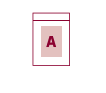 На киоске допускается размещать одну информационную конструкцию. Она должна быть расположена на глухом фасаде. Размер информационного поля - 1,2 x 1,8 м. Информационная конструкция состоит из металлического или алюминиевого короба с защитным стекломОсвещениеОсвещение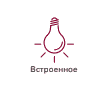 Киоск необходимо оборудовать наружным и внутренним освещением.Рекомендуемая освещенность внутреннего пространства киоска - 100 - 200 лк. Внутри рекомендуется устанавливать светодиодные светильники с температурой света 3 000 - 4 000 К.Освещенность снаружи киоска должна соответствовать нормам освещенности для городского пространства, где он расположен. Снаружи рекомендуется устанавливать светильники с температурой света 2 700 - 3 000 КМатериалСтеновая панель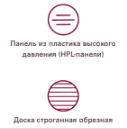 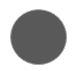 RAL - 7015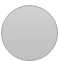 RAL - 7047МатериалДверная и оконная рама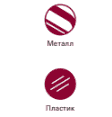 RAL - 7015Nп/пРазмерПлощадь киоска, м2Габариты, м1.П-14,412,1 x 2,12.П-28,822,1 x 4,23.П-317,644,2 x 4,24.П-426,464,2 x 6,35.П-536,284,2 x 8,46.П-639,696,3 x 6,37.П-752,926,3 x 8,48.П-866,156,3 x 10,59.П-979,386,3 x 12,6Nп/пЭлемент, материалЭлемент, материалСхематичное изображениеРекомендацииВывескаВывескаВывеска павильона размещается в границах фриза фасада торгового фронта.Вывеска должна быть без подложки, с внутренней подсветкой, буквы - размещены в одну строку. Вывеска выравнивается относительно центральной оси торгового фронтаИнформационная конструкцияИнформационная конструкцияНа павильоне допускается размещать одну информационнуюконструкцию. Она должна быть расположена на глухом фасаде. Размер информационного поля - 1,2 x 1,8 м. Информационная конструкция состоит из металлического или алюминиевого короба с защитным стекломОсвещениеОсвещениеКиоск необходимо оборудовать наружным и внутренним освещением.Рекомендуемая освещенность внутреннего пространства киоска - 100 - 200 лк. Внутри рекомендуется устанавливать светодиодные светильники с температурой света 3 000 - 4 000 К.Освещенность снаружи киоска должна соответствовать нормам освещенности для городского пространства, где он расположен. Снаружи рекомендуется устанавливать светильники с температурой света 2 700 - 3 000 КМатериалСтеновая панель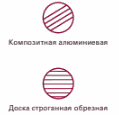 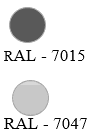 МатериалДверная и оконная рама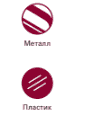 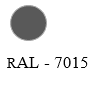 Nп/пЭлемент, материалСхематичное изображениеРекомендацииВывеска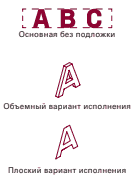 Вывеска павильона размещается в границах фриза фасада торгового фронтаОсвещениеЕсли в радиусе 5 м от палатки нет освещения, необходимо оборудовать ее наружными светильниками. Освещенность рабочего места в торговой палатке должна быть 100 - 200 лкМатериал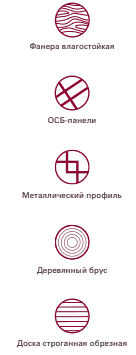 Каркас палатки выполняется из деревянного бруса или металлического профиля. Для отделки рекомендуется использовать обрезную доску или влагостойкую фанеруNп/пЭлемент, материалСхематичное изображениеРекомендацииВывескаВывеска размещается над козырькомКозырек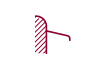 Над торговым окном необходимо организовать козырек. Цвет козырька должен соответствовать цветам фирменного стиляОсвещение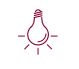 Освещенность рабочего места в автокафеВнешние конструктивные элементыМатериал отделки элементовЦветовое оформление(колер)ПримечаниеКаркаскаркасная конструктивная система, стальной профиль, профильная труба различного сечения--Цокольсэндвич-панели, алюминиевые композитные панели или кассетный сайдинг поэлементной сборкисерый цвет металлических частей-Стенытрехслойные сэндвич-панели, алюминиевые композитные панели или кассетный сайдинг поэлементной сборки, утеплитель минераловатные плиты - 200 ммсерый цвет металлических частейне допускается применение кирпича, строительных блоковОкна, витражипрофиль ПВХ, алюминиевый профиль, стеклопакет-стекло витринное ударостойкое безосколочное(простое или тонированное)Дверьметаллсерый цвет металлических частейглухая одностворчатаяКрышапрофнастил оцинкованный, плоская с наружным водостокомсерый цвет металлических частей-